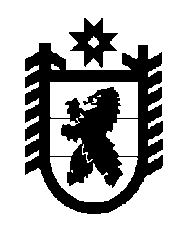 Российская Федерация Республика Карелия    РАСПОРЯЖЕНИЕГЛАВЫ РЕСПУБЛИКИ КАРЕЛИЯВнести в Лесной план Республики Карелия, утвержденный распоряжением Главы Республики Карелия от 31 декабря 2008 года 
№ 975-р (Собрание законодательства Республики Карелия, 2008, № 12, 
ст. 1545; 2011, № 10, ст. 1618), изменения, изложив его в новой редакции согласно приложению.            Глава Республики  Карелия                                                             А.П. Худилайненг. Петрозаводск30 июля 2014 года № 258-рВВЕДЕНИЕ Общие положенияЛесной план Республики Карелия подготовлен на основе материалов лесоустройства, данных государственного лесного реестра, отчетных данных об использовании, охране, защите и воспроизводстве лесов, планов социально-экономического развития и документов территориального планирования Республики Карелия. Лесной план Республики Карелия действует с 1 января 2009 года по 31 декабря                 2018 года. Республика КарелияРеспублика Карелия (Карелия) расположена на северо-западе России и входит в состав Северо-Западного федерального округа Российской Федерации. Площадь Карелии – 180,5 тыс. км2 (1,06% площади Российской Федерации). Численность населения на 1 января 2013 года – 657,5 тыс. человек, 37% населения проживает в столице республики – 
г. Петрозаводске. Плотность населения – 3,6 человека на 1 км2.Республика Карелия состоит из следующих административно-территориальных единиц: районы: Беломорский, Калевальский, Кемский, Кондопожский, Лахденпохский, Лоухский, Медвежьегорский, Муезерский, Олонецкий, Питкярантский, Прионежский, Пряжинский, Пудожский, Сегежский, Суоярвский; города республиканского значения: Петрозаводск, Костомукша, Сортавала.На западе Карелия граничит с Финляндией, на юге – с Ленинградской и Вологодской областями, на севере – с Мурманской, на востоке – с Архангельской областью. На северо-востоке республика омывается Белым морем.Карелия расположена на важнейших транспортных магистралях, соединяющих индустриально-развитые районы России с незамерзающим северным портом Мурманск и через Финляндию со Скандинавией. По территории республики проходит Беломорско-Балтийский канал, соединяющий Балтийское и Белое моря.Наиболее важными в природно-ресурсном потенциале республики являются лесные, минерально-сырьевые, водные и рекреационные ресурсы.Место Карелии в народнохозяйственном комплексе России определяется, прежде всего, отраслями, использующими местные природные ресурсы (лесная, деревообрабатывающая, целлюлозно-бумажная, черная металлургия, промышленность строительных материалов), а также машиностроением и цветной металлургией.Лесом покрыто 64% площади республики (основные породы: сосна и ель), 25% территории составляет водная поверхность.Площадь земель лесного фонда Карелии – 14,5 млн. га. Общий запас древесины составляет 961,3 млн. куб. м. Ежегодный средний прирост – 14,4 млн. куб. м.Площадь лесных участков, переданных в аренду для заготовки древесины и других видов использования лесов, на 1 января 2013 года составляет 8,4 млн. га (58% от общей площади земель лесного фонда).Лесопромышленный комплекс является ведущим в промышленности республики, а его продукция является доминирующей товарной группой в карельском экспорте. Доля предприятий лесопромышленного комплекса в общем объеме отгруженных товаров собственного производства, выполненных работ и оказанных услуг по республике составляет 33% (в 2008 г.– 28%).На долю Карелии приходится более 61% общероссийского производства бумажных мешков; 25% – бумаги, в том числе газетной бумаги – 37%; 3,8% – пиломатериалов.На предприятиях комплекса занято около 18 тыс. чел. 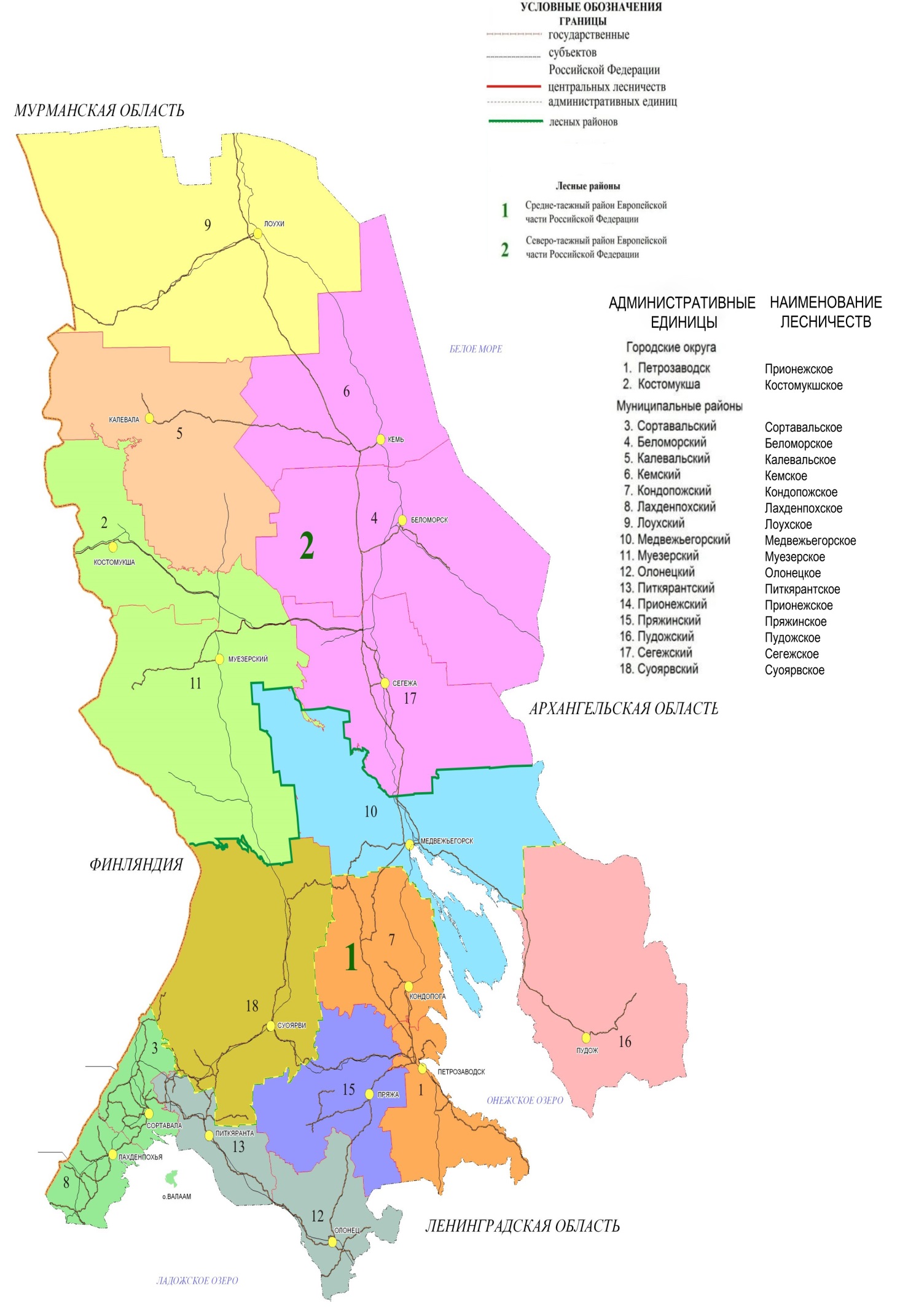 Рисунок 1.1. Схема административного деления Республики КарелияГлава 1. Характеристика состояния лесов и их использования1.1. Леса в Республике КарелияВ 2007 году на территории Республики Карелия на базе 28 лесхозов создано 
11 центральных лесничеств, которые включали в себя 153 участковых лесничества. 
В 2009 году количество лесничеств приведено в соответствие с количеством административных районов на территории Республики Карелия, создано 17 лесничеств, 
в составе которых 155 участковых лесничеств (Приказ Федерального агентства лесного хозяйства  от 9 апреля 2009 года № 135 «О внесении изменений в приказ Федерального агентства лесного хозяйства», от 22 декабря  2008 года № 403 «Об определении количества лесничеств на территории Республики Карелия и установлении их границ»). Положение и границы лесничеств отображены на прилагаемой карте-схеме (Рисунок 1.1.2.2).По лесорастительным и хозяйственным условиям выделено 5 лесоэкономических районов (ЛЭР), к которым в данном плане применяется дифференцированный подход для анализа и планирования лесопользования.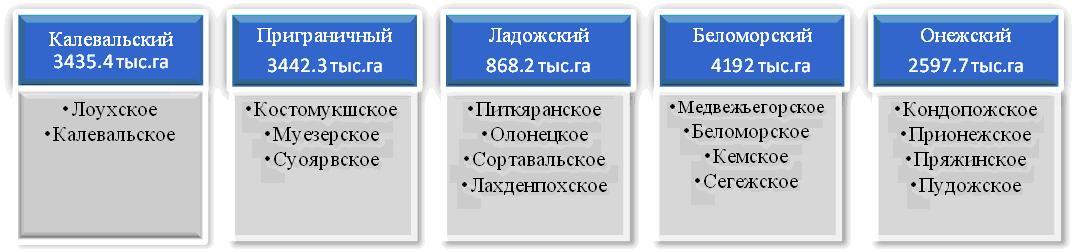 Рисунок 1.1.1. Состав лесоэкономических районов Республики КарелияФакторы различия лесоэкономических районов:запас древесины и структура древостоя;доля защитных лесов; экономическая доступность лесов;развитость лесохозяйственной инфраструктуры.Экономическую эффективность лесохозяйственной деятельности в Республике Карелия сдерживает слабо развитая на землях лесного фонда транспортная инфраструктура, а также демографическая ситуация (убывание трудоспособной части населения и неравномерное его распределение по территории республики). Поэтому в число важнейших задач развития лесного комплекса входит формирование обоснованной целевой структуры лесного фонда республики с учетом защитных, рекреационных, социальных и других функций, выполняемых лесами, и интенсификация лесопользования в эксплуатационных лесах.1.1.1. Количественная и качественная оценка изменений состояния 
лесов за 2007-2012 годыПо данным государственного учета лесного фонда Республики Карелия за период с 2007 года по 2012 год общая площадь земель лесного фонда практически не изменялась как в целом по республике, так и по лесоэкономическим районам.Таблица 1.1.1.1. Динамика общей площади земель лесного фонда (2007-2012 годы)Таблица 1.1.1.2. Динамика площади, покрытой лесной растительностью (2007-2012 годы)Общий средний прирост древесины составляет 14,4 млн. куб. м (таблица 1.1.1.3).Таблица 1.1.1.3. Динамика общего среднего прироста древесины (2007-2012 годы)За период с 2007 года площадь насаждений с преобладанием хвойных пород увеличилась на 31,2 тыс. га.Таблица 1.1.1.4. Динамика площади, покрытой лесной растительностью с преобладанием хвойных пород по ЛЭР (2007-2012 годы), тыс. гаПлощадь, покрытая лесной растительностью с преобладанием мягколиственных пород увеличилась на 10,5 тыс. га (таблица 1.1.1.5).Таблица 1.1.1.5. Распределение площади, покрытой лесной растительностью с преобладанием мягколиственных пород, по ЛЭР, тыс. гаРисунок 1.1.1.1 Динамика площади несомкнувшихся лесных культур и фонда лесовосстановления за период 2004-2009 годовПлощадь несомкнувшихся лесных культур и площадь фонда лесовосстановления незначительно изменилась за последние несколько лет и остается на одном стабильном уровне, что свидетельствует о равномерном ведении лесного хозяйства.Спецификой лесного фонда в Карелии является высокая доля водных объектов в общей площади лесничеств.Доля рек и озер составляет в среднем по Карелии – 10%, болот – 24%.Значительная концентрация водных объектов на землях лесного фонда республики определяет существенное увеличение площади защитных лесов в связи с введением новой категории – водоохранных зон в соответствии с Водным кодексом Российской Федерации.1.1.2. Показатели лесов, расположенных на землях лесного фонда и земель иных категорий, распределение их площади по лесным районамЛеса в Республике Карелия относятся к таежной лесорастительной зоне и двум лесным районам:1. Северо-таежный лесной район Европейской части Российской Федерации (Беломорское, Калевальское, Костомукшское, Кемское, Лоухское. Муезерское, Сегежское лесничества).2. Средне-таежный лесной район Европейской части Российской Федерации (Кондопожское, Лахденпохское, Медвежьегорское, Олонецкое, Питкярантское, Прионежское, Пряжинское, Пудожское, Сортавальское, Суоярвское лесничества).В состав северо-таежного лесного района входит 7 лесничеств с общей площадью лесов 8,5 млн. га, в составе средне-таежного лесного района – 10 лесничеств, площадью            6,0 млн. га.Рисунок 1.1.2.1. Распределение площади земель лесного фонда и общего запаса древесины по лесным районамЗапасы древесины по лесным районам распределены неравномерно. Основная часть ресурсов сконцентрирована в лесничествах средне-таежного лесного района.Леса средне-таежного лесного района, занимая около 1/4 всей лесной площади, сосредоточивают свыше 36% общих запасов древесины (наиболее значительные запасы в Пудожском лесничестве).Еще более существенной является разница в значениях годичного прироста запасов древесины на 1 га площади лесов – более чем в 2,2 раза. Почти 30% лесов северо-таежного лесорастительного района относятся к категории защитных. Наиболее высокая доля эксплуатационных лесов в Костомукшском (77%) и Суоярвском (75%) лесничествах.В целом, общие запасы древесины и их годичный прирост повышается по мере движения с северо-востока на юго-запад республики. В южной части республики, где условия для ведения лесного хозяйства более благоприятные, большая часть лесов относится к категории защитных.Лесистость по отдельным районам Республики Карелия зависит от физико-географических, климатических и почвенных условий. Динамика лесистости находится под влиянием хозяйственной деятельности человека и стихийных явлений, ведущих к уничтожению лесов.На территории Карелии в направлении с юга на север вся совокупность климатических и почвенно-гидрологических условий изменяется в сторону, неблагоприятную для роста и развития продуктивных лесов. Уменьшение мощности почвы и её минерального богатства, понижение температуры воздуха и почвы, снижение аэрации почвы ограничивают распространение продуктивных лесов в северном направлении.Наибольшую заболоченность территории имеют Беломорское, Кемское и Сегежское лесничества (более 40%). В Лоухском, Калевальском, Костомукшском, Муезерском, Медвежьегорском и Суоярвском лесничествах заболоченность территории находится в пределах 20-25% от общей площади лесничества.Менее 15% болот на землях Прионежского, Пудожского, Пряжинского, Сортавальского и Питкярантского лесничеств.Большая заболоченность в северной части Республики Карелия затрудняет строительство дорог круглогодичного действия и заставляет для снижения затрат использовать дороги сезонного действия (зимники).Показатели лесов, расположенных на землях лесного фонда и землях иных категорий, распределение их площади по лесным районам, представлены в Типовом приложении 2 к Лесному плану Республики Карелия.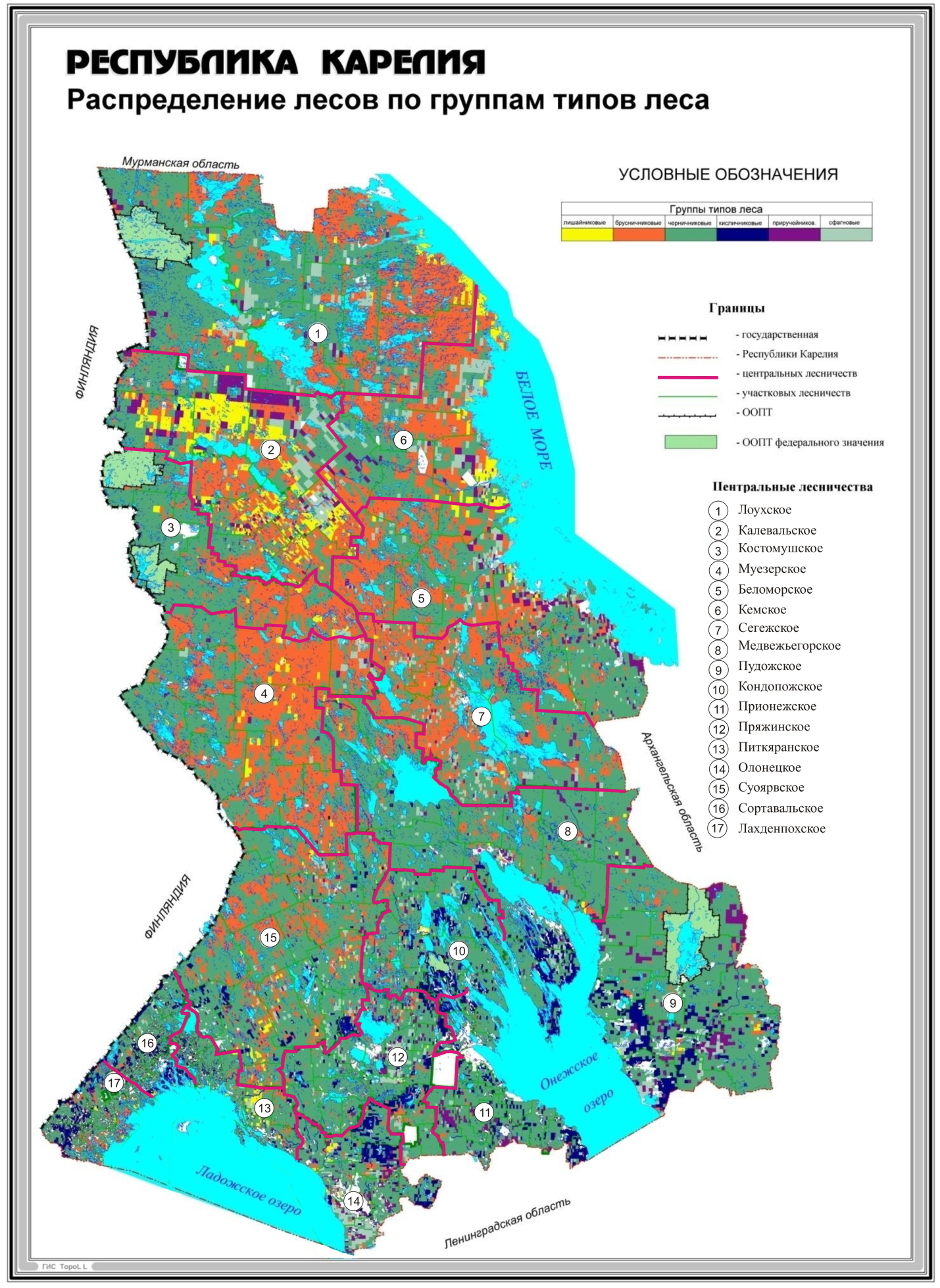 Рисунок 1.1.2.2. Распределение лесов по группам типов леса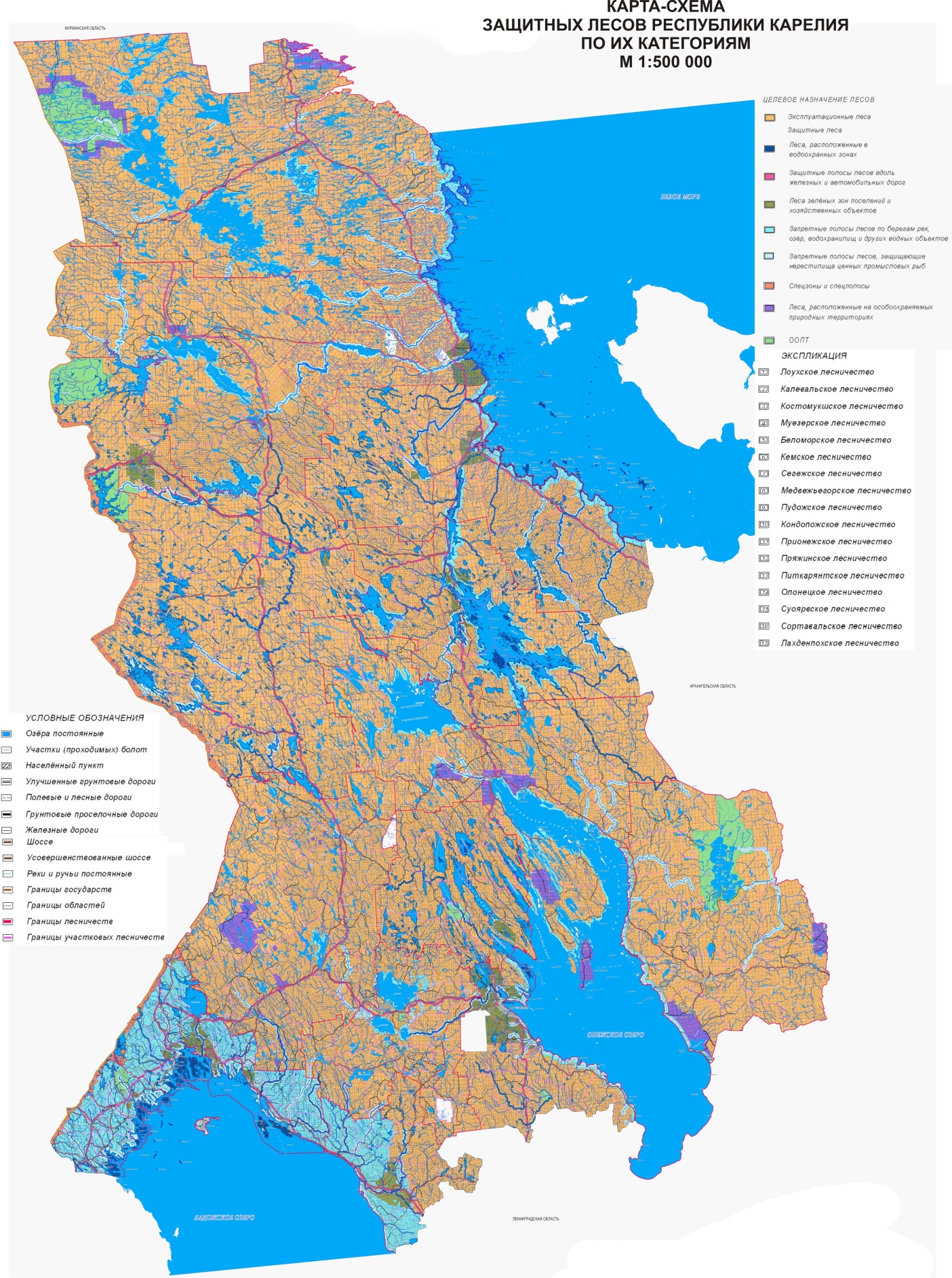 Рисунок 1.1.2.3. Защитные леса Республики Карелия по их категориям1.1.3. Анализ существующего состава лесов по их целевому назначению, эстетической и экологической ценности ландшафтовЛеса в Карелии по целевому назначению подразделяются на защитные (30,8%) и эксплуатационные (69,2%). Эксплуатационные леса подлежат освоению в целях устойчивого, максимально эффективного получения высококачественной древесины и других лесных ресурсов, продуктов их переработки с обеспечением сохранения полезных функций лесов.Таблица 1.1.3.1. Разделение площади лесов по целевому назначению на 1января 2013 годаКатегории защитных лесов установлены в соответствии со  статьей 102 Лесного кодекса Российской Федерации, статьей 8 Федерального Закона от 4 декабря 2006 года 
№ 201-ФЗ «О введении в действие Лесного кодекса Российской Федерации».Таблица 1.1.3.2. Площадь земель лесного фонда в Республике Карелия по целевому назначению и категориям защитности на 1 января 2013 года 													                                                                              тыс. гаПлощадь защитных лесов соответствуют данным государственного лесного реестра на 1 января 2013 года. Рисунок 1.1.3.1.  Соотношение площади защитных и эксплуатационных лесов по лесничествамНаибольшая площадь защитных лесов находится в Питкярантском, Лахденпохском, Сортавальском, Олонецком и Кондопожском лесничествах. Площадь защитных лесов составила соответственно 100%, 94,1%, 90,9%, 56,4% и  37,3%.Эксплуатационные леса, в свою очередь, преобладают в Муезерском, Суоярвском, Пряжинском, Беломорском и  Костомукшском лесничествах. Площадь эксплуатационных  лесов составила соответственно 78,2%, 76,7%, 78,4%, 76,2% и 75,8%. Площадь зеленых зон по состоянию на 1 января 2013 года составляет 232,1 тыс. га. Ландшафтные особенности Карелии, связанные с наличием двух самых крупных пресных водоемов Европы (Ладожское и Онежское озера), соседством с акваторией Белого моря и большой заболоченностью, требуют репрезентативной представленности в структуре формируемых ООПТ. Республика Карелия отличается от соседних регионов уникальной и хорошо развитой гидрографической сетью и обилием болот. Общая протяженность 27 тыс. рек составляет более 80 тыс. км, а общая поверхность 61,1 тыс. озер составляет 17,8 тыс. кв. км. Все это создает оптимальные условия для обитания многочисленных растений, а также водоплавающих и околоводных видов животных.Как почвенный, так и растительный покров Карелии сформировались в послеледниковый период. В современном растительном покрове тундровые виды сохранились в северных районах и на возвышенностях. Граница между северо- и среднетаежными лесами проходит приблизительно на уровне Сегозера. В северной тайге господствуют сосновые леса, в средней и сосновые, и еловые. Последние преобладают к востоку от Онежского озера, к югу от р. Шуи и в Северном Прионежье.Основные хвойные породы – сосна обыкновенная и ель обыкновенная. Из лиственных распространены береза пушистая, береза повислая, осина, ольха клейкая. В Южной Карелии встречаются участки широколиственных пород: липы, вяза, клена, черной ольхи. Сосновые леса растут в основном на бедных почвах и образуют несколько типов, различающихся характером почв и растительности нижнего яруса. На равнинах, понижениях, болотах повсеместно встречаются сосняки сфагновые с разреженным низкорослым, тонкоствольным лесом. Здесь развит мощный моховой покров, обилие кустарничков - голубики, багульника, болотного мирта. На более развитых лесных почвах растут сосняки-зеленомошники с густыми высокими деревьями. Редкий подлесок составляет рябина, можжевельник. В кустарничковом ярусе преобладает черника и брусника (на более сухих почвах), нижний составляют зеленые мхи. Травянистых растений мало. На бедных почвах вершин и склонов скал и песчаных озов распространены лишайниковые сосняки (беломошники). Деревья здесь довольно редкие, подлесок практически отсутствует. Напочвенный покров составляют лишайники: ягель, зеленые мхи, вереск, толокнянка, брусника.Ельники произрастают на более богатых почвах. Наиболее распространены густые ельники зеленомошники – почти из чистой ели, иногда с примесью березы и осины. На торфяно-подзолистых почвах по окраинам болот растут ельники-долгомошники и ельники сфагновые.По долинам ручьев, логам встречаются ельники болотнотравные, с хилой ольхой в подросте, таволгой и мхами на кочках.На пожарищах, на месте вырубленных коренных лесов появляются вторичные, в основном смешанные леса – березовые, осиновые, ольховые с богатым подлеском и травяным ярусом.В смешанных лесах Южной Карелии встречаются редкие здесь липа, вяз, клен. Около 30% площади республики занимают заболоченные земли и болота, составляющие характерную часть ландшафта. Основные их типы следующие. Низинные болота, питаемые грунтовыми водами и поверхностным стоком. Их растительный покров составляют кустарники, осоки, камыш, тростник. Верховые болота, питаемые атмосферными осадками - низкие купола сфагновых мхов с кустарничками голубики, морошки, клюквы, багульника. Переходные болота сочетают черты низинных и верховых. Болота разнообразны и внешне: водоемы, затянутые сверху густым переплетением растений моховые кочковатые болота на водоразделах и заболоченные сосновые леса; серо-зеленые пространства, покрытые болотным мхом с редкими чахлыми березами и соснами и участки белой пушицы.Своеобразна растительность скал. Они, как правило, покрыты пятнами корковых лишайников: черными, серыми, желтыми, красными, коричневыми. Местами на скалах растут листоватые и кустистые лишайники, мхи. В понижениях, выбоинах, трещинах можно увидеть скальные папоротники и цветковые, растения. Растительность пресных водоемов небогата видами. Из прибрежных растений можно отметить камыш, тростник, хвощ топяной, рогоз, несколько видов осок, из плавающих – малую и желтую кубышки, кувшинку четырехгранную. Морская растительность особенно богата и разнообразна в южной части побережья. Водоросли анфельция, фукус, ламинария являются объектами заготовок.Карелия богата пищевыми растениями: ягодами и грибами. Из ягод отметим бруснику, чернику, морошку, голубику. Можно встретить заросли малины. В Южной Карелии местами обильна земляника, смородина. Средние даты начала созревания черники в Северной Карелии колеблются в пределах 20-30 июля, в бассейнах Сегежи, Онды, Выга –    15-20 июля, в южной Карелии – 5-15 июля. Малина поспевает позже на 20 дней, а брусника – на месяц. Основной грибной сбор на севере составляют подосиновики и подберезовики, на юге к этому в изобилии добавятся белые, лисички, местами – рыжики и маслята.Фауна Карелии богата и разнообразна. При этом видовой состав на юге и севере республики несколько различаются. Многочисленны здесь белка, заяц-беляк, ондатра, бобр европейский. В Западной Карелии акклиматизирован бобр канадский. С меньшей вероятностью может встретиться бурый медведь, волк, барсук, рысь, на берегах водоемов - выдра, куница, норка европейская. На юге водится также енотовидная собака, лесной хорь и норка американская (завезена). Ранее по всей территории края был распространен северный олень. Теперь южная граница его расселения проходит по линии Поросозеро-Сегозеро-Пяльма-Пудож. Обычны в лесах Карелии лоси, в последние годы в южных районах вновь появились кабаны. В Белом море и Ладожском озере водится нерпа. Наиболее многочисленные птицы Карелии – воробьиные. Достаточно еще и боровой дичи – рябчиков, тетеревов, белых куропаток, глухарей (преимущественно на севере). Из хищных птиц отметим сов, ястребов, орла-беркута, болотного луня. Среди водоплавающих наиболее многочисленны утки, гагары, на болотах – кулики. В Кандалакшском заливе и на островах Белого моря гнездится гага – крупная утка, известная своим уникальным пухом.1.1.4. Структура лесных насаждений по группам древесных пород и группам возрастаВ лесном фонде в Карелии сохраняется преимущественная доля ценных хвойных пород (рисунок 1.1.4.1). Структура лесных насаждений по группам древесных пород и группам возраста представлена в  приложении 2 к Лесному плану Республики Карелия.Рисунок 1.1.4.1. Распределение лесных земель по преобладающим породам, %На большей части территории республики спелые и перестойные насаждения представлены деконцентрированным лесосечным фондом. Площадь спелых и перестойных лесных насаждений составляет 31% от лесопокрытой площади.В настоящее время наблюдается преобладание молодняков (37,2%), спелых и перестойных (30,5%) и относительно небольшие площади средневозрастных (22,3%) и приспевающих (10,0%) (рисунок 1.1.4.2, 1.1.4.4).Рисунок 1.1.4.2. Возрастная структура насаждений по площадиВозрастная структура насаждений в Карелии далека от оптимального распределения площади лесов по возрастным группам.Низкая доля приспевающего древостоя уже выступает одной из главных причин наметившейся тенденции снижения заготовки древесины.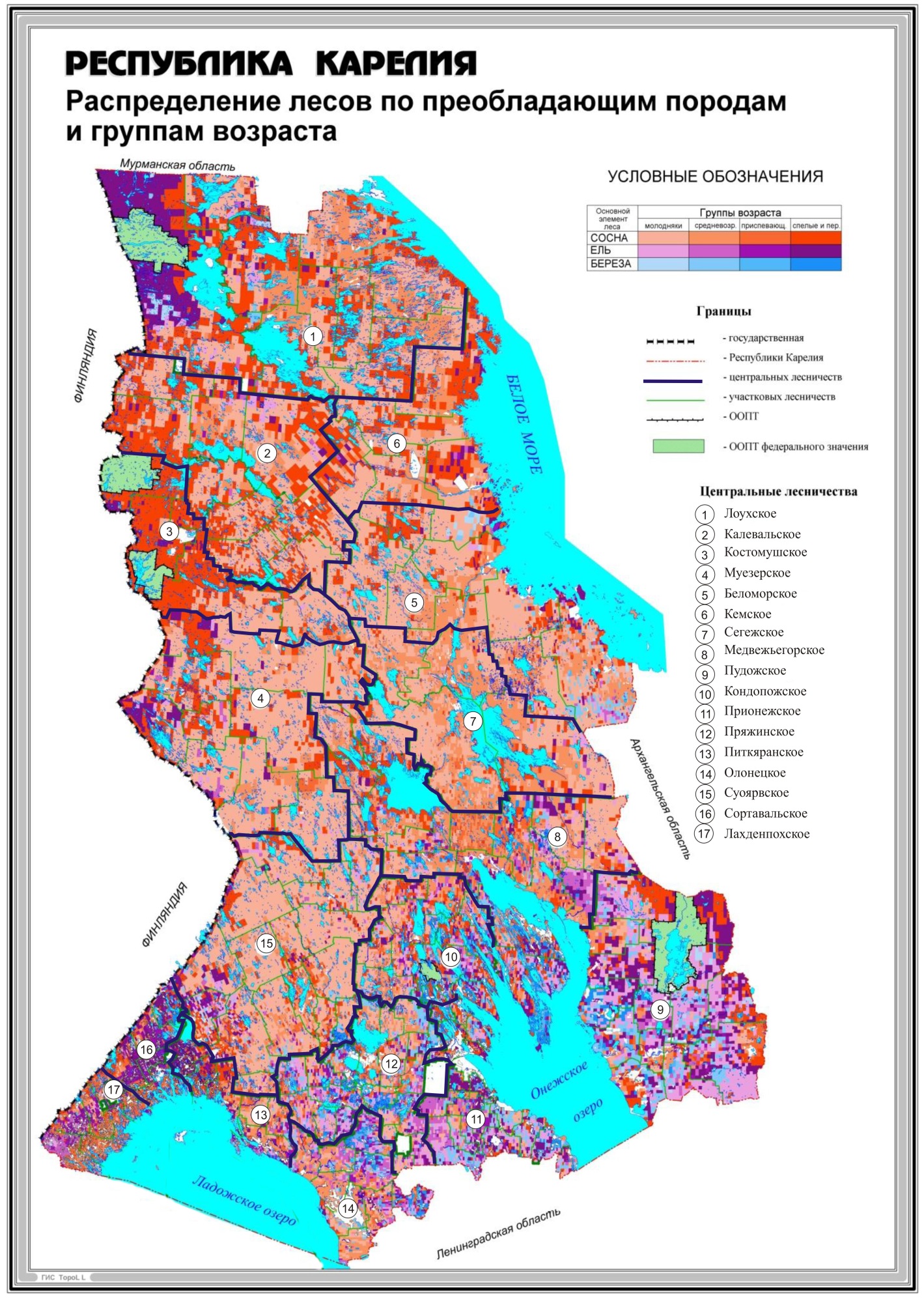 Рисунок 1.1.4.3. Распределение лесов по преобладающим породам и группам возрастаРисунок 1.1.4.4. Возрастная структура насаждений по запасуПо запасу спелые и перестойные насаждения составляют 47,1% и 16,4% приспевающие.Распределение лесных насаждений по породному составу и группам возраста в разрезе лесоэкономических районов неравномерно. Только в Ладожском ЛЭР возрастная структура насаждений близка к оптимальной. В Приграничном ЛЭР молодняки составляют около 50%, а в Калевальском – порядка 25%  – перестойные насаждения.1.1.5. Породная и возрастная структура лесных насаждений по лесничествамПо породно-возрастному составу насаждений все лесничества республики можно разделить на несколько типов.Рисунок 1.1.5.1. Распределение насаждений по хозяйствам, в тыс. куб. мК I типу относятся лесничества северо-таежного района с наибольшими запасами спелой хвойной древесины (на спелые насаждения приходится более 55% запасов древесины и свыше 1/3 общей лесопокрытой площади). Общие суммарные запасы спелой хвойной (преимущественно сосновой) древесины в них превышают 161 млн. куб. м, что составляет почти 45% всех запасов спелой хвойной древесины в регионе, в т. ч. около 50% перестойных лесов. Наличные запасы позволяют при соответствующем развитии транспортной инфраструктуры заготавливать в этой зоне до 8 млн. куб. м/год. Однако данная стратегия невозможна в рамках концепции устойчивого лесопользования, т.к. на приспевающие леса здесь приходится не более 4-5% площади лесов, что означает резкое снижение ресурсов пригодной к рубке древесины через 20 лет.II тип объединяет лесничества, в которых при высокой доле хвойных насаждений (свыше 90%) преобладают молодняки и средневозрастные насаждения. Запасы спелой древесины в них – 59 млн. куб. м и устойчивая лесосырьевая база здесь может сохраняться при нормативных рубках.К III типу относятся лесничества северо-таежного и средне-таежного районов со значительными запасами спелых хвойных и мягколиственных древесных пород. С учетом приспевающих лесов, Пудожское и Медвежьегорское лесничества обеспечивают надежную лесосырьевую базу для организации крупномасштабных лесозаготовок – до 3,5 млн. куб. м/год.Рисунок 1.1.5.2.  Возрастная структура хвойных насаждений по запасу, тыс. куб. мВ IV тип входят лесничества средне-таежного района с низкой долей хвойной древесины в запасах и относительно малой площадью спелых и перестойных насаждений. В целом эта группа лесничеств концентрирует около 38 млн. куб. м  спелых насаждений хвойных пород (около 1/10 общереспубликанских запасов). При этом здесь значительны запасы мягколиственных пород – 28 млн. куб. м (практически ½ республиканских запасов). В то же время, запасы древесины в приспевающих лесах составляют около 43 млн. куб. м  в хвойных насаждениях и около 10 млн. куб. м  в мягколиственных. Существуют предпосылки организации здесь в ближайшее время неистощительного лесопользования. В целом, при комплексном использовании имеющихся ресурсов здесь в ближайшие 25-30 лет может быть вовлечено в хозяйственный оборот до 120 млн. куб. м древесины, что обеспечивает возможность заготовки до 2 млн. куб. м /год. Представляется, что именно здесь существуют предпосылки для создания модельных лесов и переходу к новому типу лесопользования. Этому способствуют и относительно высокие показатели прироста запасов древесины – до             2 куб. м/га.1.1.6. Показатели эксплуатационных лесов по лесничествамПлощадь земель, покрытых лесной растительностью, эксплуатационных лесов Карелии составляет 6432,8 тыс. га, в том числе 89,2% хвойные и 10,8 % мягколиственные (приложение 4 к Лесному плану Республики Карелия) (рисунок 1.1.6.1). Наибольшую площадь земель, покрытых лесной растительностью, эксплуатационных лесов занимает Муезерское лесничество (919,9 тыс. га), на втором месте – Лоухское лесничество (777,7 тыс. га) и на третьем – Суоярвское лесничество (719,3 тыс. га).Рисунок 1.1.6.1. Распределение площади эксплуатационных лесов по хозяйствам, в тыс. гаОбщий корневой запас в спелых и перестойных насаждениях эксплуатационных лесов в 2012 году составил 303,3 млн. куб. м.Наибольшая доля запаса спелых и перестойных лесов сосредоточена в Приграничном (30,0%), Онежском (25,6%) и Калевальском (24,8%) лесоэкономических районах (рисунок 1.1.6.2).Рисунок 1.1.6.2. Распределение запаса спелых и перестойных лесов по ЛЭРНаибольшая доля спелых насаждений по площади  приходится на  Сортавальское, Лахденпохское и Костомукшское лесничества и составляет 67,24%, 43,85%, 23,83% от эксплуатационных лесов в целом. Максимальные площади приспевающих насаждений находятся в Лахденпохском лесничестве (35,83%). В Олонецком и Сортавальском лесничествах значительные площади также занимают приспевающие насаждения (23,72% и 21,15% соответственно).Максимальные площади под молодняками в Беломорском, Калевальском, Муезерском и Суоярвском лесничествах, они варьируются в пределах 48-57% (рисунок 1.1.6.3).Средневозрастные насаждения занимают значительные площади в Прионежском (40,22%), Сегежском (34,24%) и Олонецком (31,45%) лесничествах.Наибольшие площади под перестойными насаждениями характерны для Костомушского лесничества – 60,61%.Рисунок 1.1.6.3.  Возрастная структура эксплуатационных лесов по лесничествамРисунок 1.1.6.4.  Возрастная структура эксплуатационных лесов хвойных пород по лесничествамВ Республике Карелия спелые и перестойные насаждения эксплуатационных лесов хвойных пород занимают 1842,1 тыс. га (27,1% от площади эксплуатационных лесов), молодняки – 2701,9 тыс. га (39,8% от  площади эксплуатационных лесов), средневозрастные насаждения – 1195,2 тыс. га (17,6%) и приспевающие насаждения – 329,9 тыс. га (4,8%).В этой связи в ближайшие 25-30 лет основной прирост лесозаготовок целесообразно осуществлять в Лоухском, Калевальском, Костомукшском и Пудожском лесничествах.Рисунок 1.1.6.5.  Возрастная структура мягколиственных пород эксплуатационных лесов по лесничествамВозрастная структура площадей, занятых мягколиственными древесными породами, существенно более благоприятна для заготовки древесины в ближайшие 25-30 лет для лесничеств юга республики с относительно высокой долей этих насаждений.Рисунок 1.1.6.6. Породный состав спелых и перестойных насаждений по лесничествамСреди наиболее ресурсообеспеченных лесничеств республики выделяется Прионежское, где в породной структуре более 50% занимает ель, около 19% – береза, 17% – сосна, 12% – осина и порядка 0,04% – прочие (рисунок 1.1.6.6). Таким образом, можно говорить, с одной стороны, о меньшей ценности спелых лесов Пудожского лесничества, а с другой, о возможностях для формирования лесоперерабатывающего комплекса, ориентированного на использование разнородного сырья, что повышает его рыночную устойчивость.В юго-восточной части Карелии существуют предпосылки для формирования лесопромышленных комплексов, ориентированных на разнородное сырье в размере до 2,0- 2,5 млн. куб. м/год. Иная ситуация складывается в южных районах республики. Запасы спелых насаждений в средне-таежном лесном районе не превышают 30% общих запасов с возможностью заготовки 3,2 млн. куб. м /год. При этом на березу и осину приходится 1/3 всех запасов спелых насаждений.Общий средний прирост на 1 га покрытых лесной растительностью земель лесного фонда представлен  на рис. 1.1.6.7.Рисунок 1.1.6.7.  Общий средний прирост на 1 га покрытых лесной растительностью земель лесного фонда, куб. м.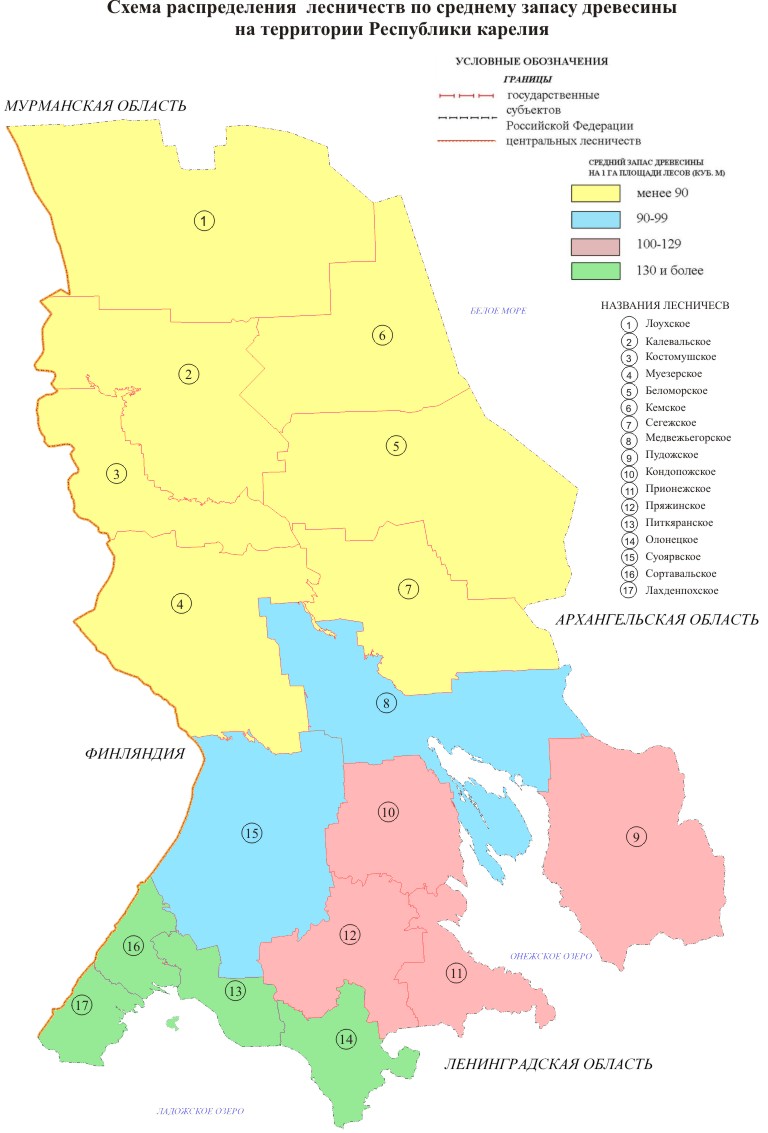 Рисунок 1.1.6.8. Схема распределения лесничеств по среднему запасу древесины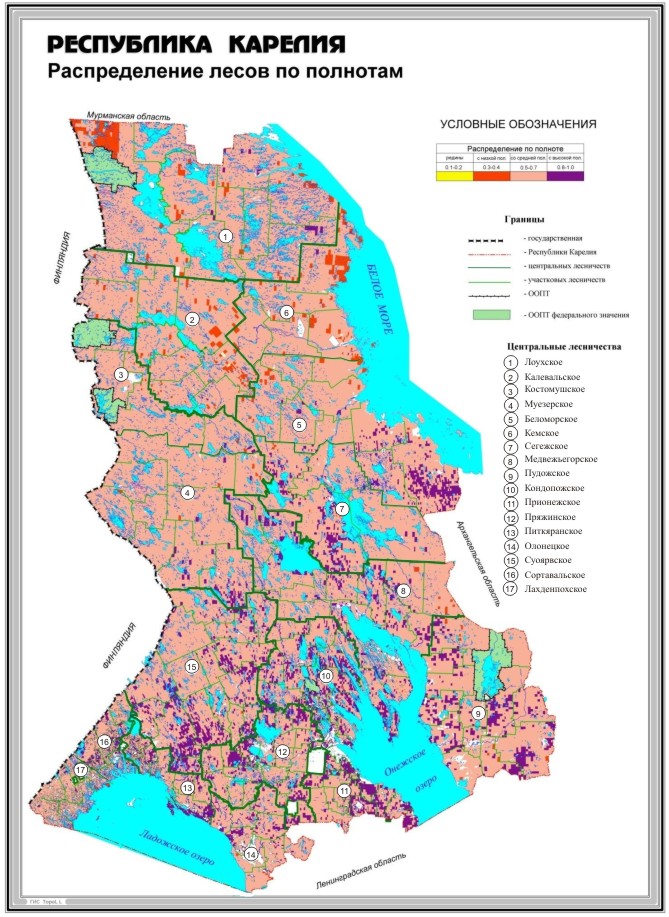 Рисунок 1.1.6.9. Распределение лесов лесничеств по полнотам1.1.7.  Характеристика состояния лесов, расположенных на землях особо охраняемых природных территорийУстойчивое использование возобновимых ресурсов региона в мировой практике связывается с развитием экологических сетей особо охраняемых территории, образующих систему связанных между собой ядер охраны, буферных зон и экологических коридоров, обеспечивающих межпопуляционные и внутрипопуляционные связи. Система имеет иерархическую структуру состоящую из нескольких уровней: первый уровень образуют несколько крупных ООПТ с буферными зонами (примерно 60% от общей площади ООПТ), второй уровень – ООПТ с площадями в 2-5 раза меньшими первых, но в количестве первых двух десятков и т.д. Разные ООПТ имеют различное целевое назначение: сохраняют уникальные территориальные комплексы, территориальные комплексы с большим биоразнообразием и типичные экосистемы в их естественном состоянии при различных уровнях охраны. В буферной зоне обычно организуются модельные леса или биосферные полигоны. Цель всей системы сохранить все ценности биоразнообразия и содействовать развитию технологий повышающих эффективность их использования.На 1 января 2013 года в Республике Карелия насчитывалось 154 особо охраняемых природных территорий регионального значения общей площадью 379,7 тыс. га, что составляет 2,1% от территории республики.На территории республики расположены следующие ООПТ федерального значения: 3 государственных природных заповедника (ФГБУ «Государственный природный заповедник «Кивач», ФГБУ «Государственный природный заповедник «Костомукшский» и Кемь-Лудский участок Кандалакшского государственного природного заповедника, Мурманская область) общей площадью 59,9 тыс. га, 3 национальных парка (ФГБУ «Национальный парк «Паанаярви», ФГБУ «Национальный парк «Водлозерский» и ФГБУ «Национальный парк «Калевальский»), площадь которых составляет 305,8 тыс. га и 2 заказника федерального значения (государственный природный заказник «Кижский» и заказник «Олонецкий»), общей площадью 77,0 тыс. га (таблица 1.1.7.1). Природно-заповедный фонд федерального значения в Республике Карелия составляет 440,0 тыс. га, или 2,47% от общей площади республики. Таблица 1.1.7.1. ООПТ в Республике КарелияБольшая часть ООПТ располагается в южной, наиболее обследованной и освоенной в хозяйственном отношении части республики.Природные заказники республики подразделяются на ландшафтные (комплексные) и специализированные. Режим охраны в ландшафтных заказниках распространяется на все компоненты живой и неживой природы, он нацелен на сохранение или восстановление природного ландшафта в целом. Среди специализированных заказников выделяются следующие: ботанические и лесные, сохраняющие редкие и исчезающие виды растений, ценные лесные экосистемы; зоологические, предназначенные для охраны одного или нескольких видов охотничьих животных с целью поддержания или восстановления их численности; геологические заказники, сохраняющие ценные геологические, геоморфологические и палеонтологические объекты; гидрологические и болотные заказники, предназначенные для сохранения ценных водных объектов, а также типичных и уникальных болотных экосистем.В настоящее время в Республике Карелия учреждено 30 природных заказников и один парк природы. К числу наиболее крупных относятся ландшафтные заказники «Сорокский», «Полярный круг», «Толвоярви», «Муромский», «Шайдомский», «Сыроватка», «Западный архипелаг», «Важозерский» и др. В ботанических и лесных заказниках охраняются девственные лиственные и темнохвойные леса, эталонные высокопродуктивные насаждения с участием лиственницы и ольхи черной, лекарственное растение толокнянка обыкновенная, охраняемый вид лобелия Дортмана («Озеро Белое» и «Озеро Ковшозеро»), карельская береза (4 заказника общей площадью 37,2 га), а также посадки редких древесных интродуцентов («Сортавальский»). В болотных заказниках охраняются типичные и уникальные болотные массивы и ягодники.На природные парки возлагаются задачи сохранения естественных и культурных ландшафтов, развития туризма и рекреации, в том числе массового отдыха населения. В Республике Карелия создан один природный парк  «Валаамский архипелаг».Памятники природы занимают небольшие площади или являются точечными объектами: интересные геологические обнажения, родники, водопады, рощи широколиственных пород деревьев, посадки интродуцентов, отдельные болота, островные колонии птиц и т.п. В Республике Карелия учреждено 103 памятников природы.Среди ботанических и лесных памятников природы большинство составляют участки естественных древостоев широколиственных и хвойных пород – липы, вяза шершавого, лиственницы сибирской, ели европейской (плетевидная форма), включая высокопроизводительное насаждение березы. Представлены также искусственные посадки, преимущественно пород – интродуцентов – культуры кедра сибирского, лиственницы сибирской, сосны Муррея и горной. Кроме того, это ценные городские насаждения тополя белого, туи западной, кедра сибирского. Болотные памятники природы – это эталоны болотных экосистем, редкие типы болот и ценные ягодники клюквы и морошки. К гидрологическим памятникам природы относятся родники в окрестностях г. Петрозаводска, родник «Три Ивана» и родник «Соляная яма» (выход сильноминерализованных солоноватых вод) на Заонежском полуострове, оз. Урозеро. Геологические памятники природы представлены обнажениями кристаллического фундамента («Чертов стул» в окрестностях г. Петрозаводска), геологическими разрезами (Гирвасский, Шуньгский), палеонтологическими образованиями (Южный Олений остров в Кижских шхерах, Сундозерский разрез, острова Дюльмек и Северин-Саари на оз. Сегозеро, мыс Кинтсисиемина побережье оз. Янисъярви), водно-ледниковыми озами и дельтами (Уксинская озовая гряда, Челмужская коса).Карта размещения существующих ООПТ показывает определенную стихийность их развития. Наибольшее их число сконцентрировано в наиболее населенных регионах средней тайги. В средней и северных частях республики существуют только относительно крупные ООПТ.Развитие сети ООПТ республики предусматривает расширение числа ООПТ в пределах обширных водно-болотных территорий. Их организация обеспечит не только биогеографическую репрезентативность, реализацию бассейнового принципа формирования, но также будет способствовать сохранению уникальных природных объектов.Водоохранные леса и водно-болотные угодья многочисленных озерно-речных систем Карелии в сочетании с заповедниками, заказниками, природными и национальными парками обеспечат устойчивое сохранение биологического разнообразия.Основная цель вовлечения ООПТ в сферу хозяйственной деятельности заключается в рациональном, сбалансированном сочетании задач социально-экономического развития и максимального сохранения природных комплексов в ненарушенном состоянии. В связи с использованием «зеленого» имиджа территории появляются и новые сферы деятельности для местного населения, связанные, например, с развитием и обслуживанием туристической инфраструктуры, использованием и переработкой недревесных ресурсов леса.В соответствии со Схемой территориального планирования Республики Карелия предусмотрены мероприятия по развитию сети особо охраняемых природных территорий Карелии. Все работы потребуется осуществлять в две очереди: 1-ая – до 2020 года и 2-ая (расчетный срок) до 2030 года. Планируемые ООПТ второй очереди будут создаваться согласно Схеме территориального планирования Республики Карелия. В настоящее время идет уточнение границ данных ООПТ. Создана рабочая группа по корректировке списка планируемых ООПТ. Площади и границы перспективных ООПТ, расчетный срок создания которых находится за пределами срока действия настоящего Лесного плана Республики Карелия, будут скорректированы в соответствии со Схемой территориального планирования Республики Карелия.Рисунок 1.1.7.1. Схема расположения особо охраняемых природных территорий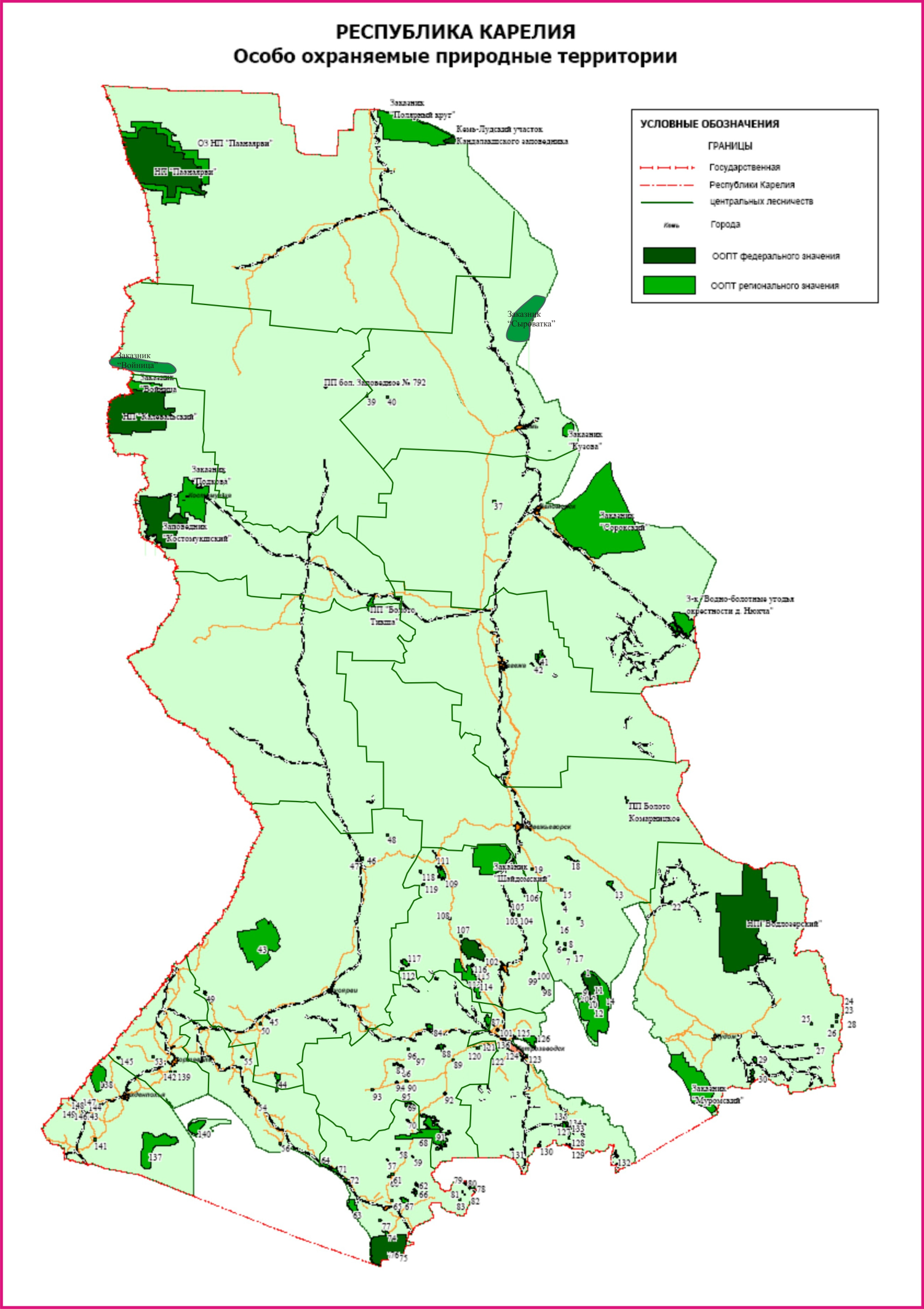 Таблица 1.1.7.2. Перечень особо охраняемых природных территорий Республики Карелия 1.1.8. Информация о деятельности, направленной на сохранение окружающей среды и биоразнообразия в лесахНа территориях ООПТ находятся уникальные фрагменты первозданной еловой тайги, массивы типичных северо-таежных коренных сосняков, редкие девственные ельники на исключительно сильно заболоченной равнине побережья Белого моря и др.Наиболее характерными для плакорных лесов Карелии являются еловые леса среднетаёжной полосы (преобладает ель европейская с примесью ели сибирской). Из них наибольшую площадь занимают ельники-зеленомошники черничники на мезотрофных и умеренно увлажнённых почвах. В них наиболее ярко выражены особенности темнохвойной тайги: простота строения древостоя и других ярусов, бедность видового состава, сильная оподзоленность почв, умеренная лесовозобновительная способность. Наземный покров представлен теневыносливыми и микотрофными видами: седмичник, майник, грушанка, теневыносливые низко - рослые папоротники и хорошо развитый покров из зелёных мхов.Значительные площади коренных еловых лесов на средне- и сильноподзолистых почвах заняты вторичными лесами – березово-осиновыми и реже сероольховыми.Сосновые леса в Карелии образованы одним видом – сосной обыкновенной. В Карелии сосновые леса произрастают на равнинах, сложенных песками с прослоями суглинков, или на нижних участках пологих склонов. Наиболее распространенной группой типов леса являются сосняки-зеленомошники. В подлеске встречаются рябина и можжевельник, в наземном покрове – кустарнички: вереск, черника, брусника, вороника и багульник, также характерны кустистые лишайники. В сосняках на торфяных болотах основную массу наземного покрова образуют сфагновые мхи и кустарнички: багульник, мирт болотный обыкновенный, подбел. Травянистая растительность (вейник тростниковидный, луговик извилистый, костяника, герань лесная, седмичник) занимает подчинённое положение. Естественные массивы сосновых лесов встречаются в государственном природном заповеднике «Костомукшский», национальном парке «Калевальский».Коренные еловые северо-таёжные леса представлены в государственном природном заповеднике «Костомукшский». Вершины и склоны холмов в заповеднике занимают сосняки, в основном зеленомошные: черничные и брусничные. Низины с избыточным увлажнением также заняты сосняками: сфагновыми и багульниковыми. Наиболее распространены сосняки-черничники. В древостое этих сосняков встречаются береза и ель, в подлеске – рябина, можжевельник, ива козья и ольха серая. В травяно-кустарничковом покрове господствуют кустарнички, в первую очередь черника, а также вороника или водяника черная, брусника и голубика. Довольно большие площади заняты лишайниковыми и вересковыми борами, приуроченными к вершинам песчаных гряд и выходам кристаллических пород.Приполярная северная тайга представлена в национальном парке «Паанаярви». Состав деревообразующей растительности скуден: ель (преобладает), сосна и береза. На более богатых почвах и скрытых от холодных ветров склонах встречается осина. Вдоль рек и ручейков нередко можно встретить иву и ольху, чаще в виде кустарника. На болотах встречаются рябина и можжевельник.В национальном парке «Калевальский» спектр типов леса включает почти все типы северо-таежных лесных сообществ, встречающихся в Карелии. В лесном покрове абсолютно доминируют сосняки, они составляют около 64% земель, покрытых лесной растительностью.Характерные для среднетаежной Карелии комплексы представлены в государственном природном заповеднике «Кивач». Центральная часть заповедника покрыта сосново-еловыми, сосновыми и мелколиственными лесами. На плакорных участках холмистой моренной равнины обычны ельники разнотравно-черничные, в более влажных местах – бруснично-черничные. Особенностью заповедника является присутствие неморальных видов. В древостой примешиваются липа мелколистная, вяз шершавый, черная ольха. В наземном покрове: колокольчик широколистный, гнездовка настоящая, воронец колосистый, манник плавающий, звездчатка ланцетолистная, трясунка средняя, недотрога бальзаминовая, фиалка холмовая, фиалка удивительная и другие неморальные виды.В национальном парке «Водлозерский» преобладают таежные виды, составляющие основу различных типов растительных сообществ. Особенность флоры – восточные виды растений: лиственница сибирская, дерен сибирский, малина хмелелистная, княжак сибирский.На территории Кемь-Лудского участка Кандалакшского государственного природного заповедника распространены разнообразные приморские леса, находящиеся на разных стадиях развития – от начальных (на морских островах) до хорошо развитых (на материковом побережье). Здесь представлены сосняки брусничные и черничные, иногда с примесью ели, сосново-еловые леса с участием березы, реже – ельники. 24% суши занимают болота, преимущественно низинные (таблица 1.1.8.1).К настоящему времени на территории Европы коренные леса практически вырублены и сохранились в виде небольших массивов помимо Карелии только в Архангельской области и Республике Коми. Формирование таких лесов происходит в течение 500-600 лет. С их исчезновением будет безвозвратно утрачено сформировавшееся в течение столетий генетическое разнообразие образующих лес видов древесных растений, животного и растительного мира, хранителем которого являются коренные леса. Коренные леса в Карелии представляют собой гармоничные, сбалансированные и устойчивые экосистемы, нуждающиеся в защите и сохранении.Таблица 1.1.8.1. Основные природные комплексы ООПТ в Республике КарелияВ целях предотвращения дальнейшего сокращения ценотического разнообразия и видового богатства необходимо:разработать комплекс мер, регламентирующих хозяйственную деятельность на сохранившихся участках малонарушенных лесов;обеспечить сохранение природных комплексов и объектов, имеющих международное и общероссийское значение (участки малонарушенных лесов, водно-болотные угодья международного значения, ключевые орнитологические территории, важнейшие пути миграций животных, ключевые местообитания видов, занесенных в Красную книгу Российской Федерации и т.п.);продолжить работу по инвентаризации природных сообществ, флоры и фауны Республики Карелия; при этом первоочередными задачами следует считать изучение разнообразия природных сообществ, сбор сведений о наименее изученных группах живых организмов (низшие растения, лишайники, грибы, беспозвоночные животные) и их внутривидовом разнообразии;провести изучение последствий влияния инвазивных видов, появившихся на территории республики прямо или косвенно в результате хозяйственной деятельности человека, на биоразнообразие и разработать комплекс компенсационных мероприятий;обеспечить систему полномасштабного мониторинга биоразнообразия наземных и водных экосистем;внедрение мероприятий по ведению лесного хозяйства с имитацией естественной динамики леса, разработанных на основе модельных лесов.1.1.9. Иные сведения о состоянии лесов и об изменении состояния лесов, об их целевом назначении по лесничествамРекреационный потенциал лесного фондаРеспублика Карелия обладает высоким туристическим потенциалом, который определяется следующими факторами:природно-рекреационные (благоприятная экологическая обстановка; наличие бальнеологических курортов и санаториев; особенности геологического и геоморфологического строения территории; наличие редких видов флоры и фауны; наличие возможностей для охоты и рыбалки; особенности гидрологического режима на территории; наличие редких биоценозов и экосистем);культурно-исторические (наличие памятников истории и культуры, мест известных исторических событий; функционирование музеев, музейных комплексов; наличие и сохранение традиционных народных промыслов и традиционных карельских населенных пунктов; наличие объектов религиозного паломничества);организационно-экономические (государственный протекционизм развития туризма; формирование современной туристской инфраструктуры; наличие организационных возможностей для развития различных видов туризма в республике; возможности по размещению большого числа туристов; наличие компетентного персонала в области управления туризмом и обслуживания туристов);социально-психологические (стабильная политическая и социально-экономическая обстановка; наличие специфических национально-культурных устоев и доброжелательности местного населения; наличие гарантий безопасности и комфортности туристов).На территории лесного фонда существуют возможности для развития различных видов туризма: культурно-познавательного, природного, экологического, спортивного, водного, сельского.На государственном учете находится более 4 тыс. уникальных историко-культурных и природных памятников, в т.ч. всемирно известные музей-заповедник «Кижи»; природные и культурные комплексы Валаамского архипелага; первый российский курорт «Марциальные воды». Национальные парки – «Водлозерский», «Паанаярви», «Калевальский»; государственные природные заповедники «Кивач» и «Костомукшский». В республике сохранились исторические карельские, вепсские, поморские поселения с традиционной архитектурой деревянных домов и планировкой застройки.На территории Карелии выделено 12 туристских зон (таблица 1.1.9.1).Таблица 1.1.9.1. Местоположение и специализация туристских зон Республики КарелияВ настоящее время общий туристский поток на территорию Республики Карелия распределяется по трем направлениям: южное направление (поток представлен в основном российскими туристами и туристами из стран СНГ), западное направление – из Финляндии (туристы из стран дальнего зарубежья), северное направление – со стороны Мурманска (российские туристы и туристы из стран дальнего зарубежья). При этом более 60% туристского потока дает южное направление. Западное направление характеризуется долей равной около 30% от общего туристского потока. Северное направление дает не более 10% туристов.Туризм в Республике Карелия является одной из наиболее быстро развивающихся сфер деятельности. В Концепции социально-экономического развития Республики Карелия на период до 2017 года и Стратегии социально-экономического развития республики 
до 2020 года туризм рассматривается как один из основных приоритетов развития региона.Осуществление рекреационной деятельности на землях лесного фонда республики предусматривается значительно увеличить. С этой целью в соответствии с Генеральной схемой размещения объектов и инфраструктуры туризма планируется участие республики в финансировании проектных работ по созданию перспективных центров туризма и рекреации.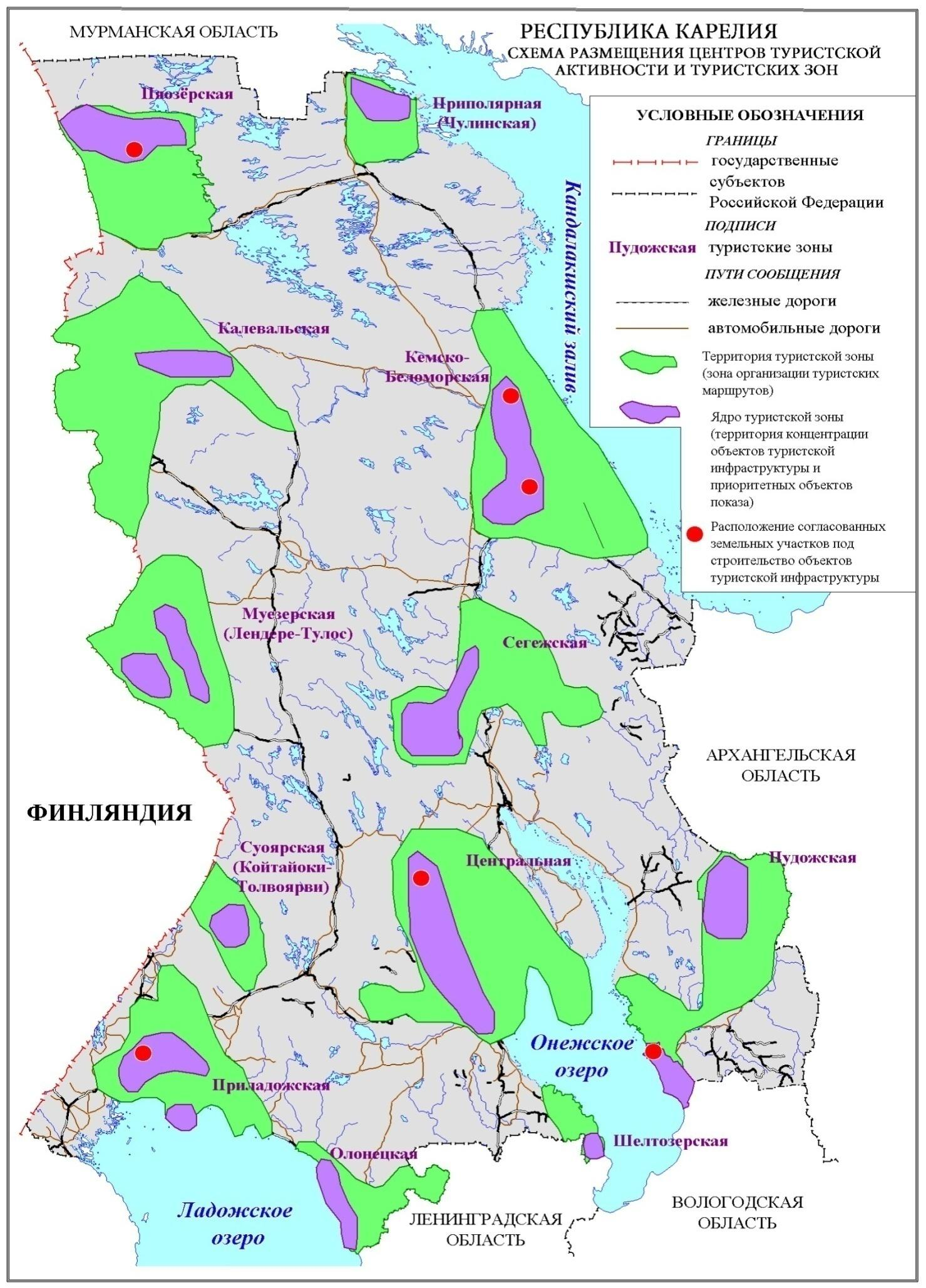 Рисунок 1.1.9.1. Схема размещения центров туристической активности и туристических зон1.2. Социально-экономическая оценка использования, охраны, защиты и воспроизводства лесов на территории Республики Карелия 1.2.1. Доходы от использования лесов по уровням бюджетной системы Российской ФедерацииДля определения объективной экономической оценки эффективности освоения лесов за период, предшествующий разработке Лесного плана, при исследовании доходов от использования лесов проанализированы следующие показатели:объем платежей (доходов) в бюджетную систему Российской Федерации за использование лесов, в том числе по получателям, доходы в расчете на 1 га земель лесного фонда и на 1 рубль бюджетных расходов, в том числе по уровням бюджетной системы;объем, динамика и структура доходов по видам использования;динамика и структура отпуска древесины по платности, видам рубок, интенсивности на 1 га общей площади и земель, покрытых лесной растительностью, лесного фонда;динамика средних минимальных ставок на лесные ресурсы, в том числе по формам реализации древесных ресурсов (договорам аренды и купли-продажи);доходы лесного хозяйства, их структура в 2009-2013 годы;доходы лесного хозяйства на 1 га земель лесного фонда по лесничествам, их структура в 2009-2013 годы, доходы на 1 рубль расходов по бюджетному финансированию;дифференциация платы за единицу объема ресурсов или площади участка по лесничествам республики;обобщенная оценка показателей доходности лесного хозяйства в 2009-2013 годы.На основании полученных материалов проведён анализ объемов, динамики и структуры платежей в бюджетную систему Российской Федерации, дана оценка современного состояния лесного хозяйства по доходам, доходности и основным факторам их формирования за период 2009-2013 годов, определено влияние факторов, резервов увеличения доходов на 1га площади лесного фонда.Платежи в бюджетную систему Российской Федерации, доходность использования лесов по получателям и факторы формирования доходовДанные об объеме и динамике платежей в бюджетную систему Российской Федерации от использования лесов, в том числе в расчете на 1 гектар земель лесного фонда, и доходы от использования лесов на 1 рубль расходов по бюджетному финансированию (коэффициенте доходности бюджетных затрат) отражены в таблице 1.2.1.1. Приведенные показатели свидетельствуют о снижении поступлений в 2009 году, что связано  прежде всего с кризисными явлениями в экономике. В 2010-2013 годах поступление платежей  в бюджетную систему Российской Федерации выросло в 1,7 раза. В рассматриваемый период показатели поступления платежей составили от наименьшего в 2011 году – 821553, 3 тыс. руб. до 889 512,1 тыс. руб. в 2012 году.Темпы роста доходов  в бюджет Республики Карелия,  федеральный в 2012 году составили к уровню 2011 года соответственно – 111,0% и 107,2%; в 2013 году к уровню  
2011 года соответственно – 98,49% и 100,60%, к 2012 году соответственно – 96,02% и 101,64%. Прежде всего, это связано с распределением доходов между бюджетами. В бюджет Республики Карелия поступило 28,01% от общего объема платежей за пользование лесным фондом Российской Федерации. Основным источником поступления доходов в бюджетную систему Российской Федерации являются платежи от заготовки древесины, которые составляют в общем объеме платежей за пользование лесным фондом за рассматриваемые периоды 87,84%, 90,30%, 84,23%, 83,02%, 81,72%. На долю платежей от использования других видов пользования приходится 6,77%, 6,17%, 9,63%, 9,01%, 11,13% соответственно.Динамика поступления доходов в бюджет Республики Карелия от использования других видов пользования за 5 рассматриваемых лет показывает рост данных доходов на 60983,5 тыс. руб. Темпы роста доходов от использования других видов пользования 
в 2013 году составили к уровню 2011 года и 2012 года соответственно – 115,58% и 123,53%.Доходы федерального бюджета на 1 га площади лесного фонда в 2013 году по сравнению с 2011 годом выросли на 2,57%, бюджета Республики Карелия – на 0,66%, по сравнению с 2012 годом доходы федерального бюджета уменьшились на 0,33%, бюджета  Республики Карелия – на 1,11%.Расходы на ведение лесного хозяйства в 2013 году составили 1180854,6 тыс. руб., по сравнению с 2011 годом они увеличились на 52,2%, по сравнению с 2012 годом  – на 14,2%. Источниками финансирования расходов на ведение лесного хозяйства в 2013 году являлись средства федерального бюджета, бюджета Республики Карелия, арендаторов лесных участков, иные источники. Удельный вес средств федерального бюджета составил – 52,4%, иные источники – 3,5%, средства арендаторов – 43,9%. Расходы на 1 га лесного фонда увеличились по сравнению с 2012 годом на 14,81%. Однако расходы из бюджета Республики Карелия на 1 га лесного фонда по сравнению с 2012 годом уменьшились на 89,54%. Коэффициент доходности затрат, определяемый отношением доходов от использования лесов на 1 рубль расходов по бюджетному финансированию, составляет 
0,73-1,44.Таблица 1.2.1.1. Платежи в бюджетную систему Российской Федерации и доходность использования лесов по получателямДинамика и структура платежей в бюджетную систему Российской Федерации приведена в таблице 1.2.1.2. Объем лесных доходов в бюджетную систему в настоящее время определяется, прежде всего, размером доходов по отпуску древесины на корню.В 2012 году платежи за заготовку древесины по сравнению с 2011 годом увеличились на 46 495,5 тыс. руб.В 2013 году платежи за заготовку древесины по сравнению с 2011 году увеличились на 13 984,2 тыс. руб., с 2012 года уменьшились на 32 511,3 тыс. руб.Доходы от использования земель лесного фонда представлены также платежами по осуществлению видов деятельности в сфере охотничьего хозяйства, осуществлению рекреационной деятельности; за выполнение работ по геологическому изучению недр, разработке месторождений полезных ископаемых, от строительства и эксплуатации водохранилищ и иных искусственных водных объектов, а также гидротехнических сооружений и специализированных портов, от строительства, реконструкции и эксплуатации линейных объектов. В 2013 году доходы по осуществлению видов деятельности в сфере охотничьего хозяйства по сравнению с 2012 годом уменьшились на 19%, от осуществления рекреационной деятельности увеличились на 23%. Доходы от выполнения работ по геологическому изучению недр, разработке месторождений полезных ископаемых в 2013 году по сравнению с 2012 годом увеличилась на 15%. Доходы от строительства и эксплуатации водохранилищ и иных искусственных водных объектов и от строительства, реконструкции, эксплуатации линий связи, дорог, трубопроводов и других линейных объектов в 2013 году по сравнению с предшествующими годами увеличились.Основным источником поступления доходов от лесного хозяйства в бюджет Республики Карелия в настоящее время является освоение древесных ресурсов. На его долю в рассматриваемые годы (2009, 2010, 2011, 2012, 2013 года) приходится 89,42%, 86,26%, 82,08%, 82,48% и 81,02%  от общей суммы платежей лесного хозяйства в бюджетную систему Российской Федерации.Таблица 1.2.1.2. Динамика и структура доходов от использования лесов в Республике КарелияДанные по объему и структуре отпуска древесины за 2010-2013 годы приведены в таблице 1.2.1.3.Таблица 1.2.1.3. Динамика и структура отпуска древесины по платности и видам в 2010-2013 годахОбъем платного отпуска древесины в 2013 году по сравнению с 2009 годом увеличился на 11,4%. Удельный вес платного отпуска  древесины в 2013 год составил 100%.Претерпела изменение структура пользования. По сравнению с 2009 годом в общем объеме отпуска древесины  возрос удельный вес выборочных рубок. В 2013 году их доля в общем объеме заготовки составила 31,5%.Интенсивность отпуска древесины с 1 га земель лесного фонда составила в 2013 году 0,57 куб. м/га и увеличилась по сравнению с 2009 годом на 14%. Интенсивность отпуска древесины с 1 га земель, покрытых лесной растительностью, в 2013 году по сравнению с 2009 годом увеличилась на 11,3%.Анализ ставок платы на лесные ресурсы и их дифференциацииОбзор данных по ценам (таблицы 1.2.1.4-1.2.1.6) позволяет отметить, что как фактор динамики объема платежей за древесные ресурсы цены влияли на доходы неоднозначно.В 2013 году средняя ставка платы за заготовку древесины увеличилась к уровню 2011- 2012 годов  соответственно на 5% и 1%, при этом  минимальные ставки выросли на 3,5% по сравнению с 2011 года и увеличились на 1,5% по сравнению с 2012 годом. Соотношение средних минимальных и средних фактических ставок реализации лесного ресурса показывает, что цена спроса на них выше минимального уровня. Так, по древесине средняя ставка реализации в 2011-2012 годах превышала среднюю минимальную ставку в 1,47 раза, в 2013 году – в 1,5 раза.Для рекреационной деятельности ставки платы на единицу площади значительно превышают минимальные ставки – на 58%. В формировании цены, как фактора доходов лесопользования, значительную роль играет форма ее установления.Поступления в бюджет Республики Карелия от платы за использование лесов формировались за счет превышения средней ставки платы над минимальной. В республике сложились конкурсные коэффициенты по договорам аренды. В среднем по республике они составляют: 1,5 – при использовании лесов для заготовки древесины; 4,8 – для ведения охотничьего хозяйства; 1,58 – для осуществления рекреационной деятельности.Таблица 1.2.1.4. Динамика ставок платы за единицу объема ресурсов, единицу площади лесного участка в 2009-2013 годахДанные для анализа дифференциации средних ставок платы за единицу объема ресурсов по лесничествам в 2013 году приведены в таблицах 1.2.1.5. Анализ позволяет сделать вывод о ценовой дифференциации по древесным ресурсам, в соответствии с законом формирования цены под влиянием факторов спроса и предложения. Спрос на древесные ресурсы определен, прежде всего, уровнем развития лесной промышленности, местоположением и качеством ресурсов, а предложение – объемом и качеством ресурсов расчетной лесосеки.Средняя плата за единицу объема древесных ресурсов в 2013 году по всем договорам составила 88,8 руб./куб. м, это на 49,7% превысило минимальную ставку, по договорам аренды отпускная цена превышает минимальную на 51,2%, по договорам купли-продажи на 69%.При средней ставке по всем договорам в размере 88,8 руб., наиболее высокие ставки на древесные ресурсы складываются в следующих лесничествах – Суоярвском (136,4 руб./куб. м), Костомукшском (146,8 руб./куб. м) лесничествах. Цены в этой зоне варьируются от 146,8 и 104,5 руб. за 1 куб. м древесины на корню. Низкие ставки (от 32,5 до 60,0 руб./ куб. м) сложились в Кемском (45,7 руб./куб. м), Лоухском (60,0 руб./куб. м), Пудожском (32,5 руб./куб. м)  лесничествах.Данные для анализа дифференциации средних ставок платы за единицу площади участка представлены в таблице 1.2.1.6. Средняя плата в 2013 году за единицу площади участка  на осуществление рекреационной деятельности  составила 51086,6 рублей за га и превышает минимальную ставку в 1,58 раза. При выполнении работ по геологическому изучению недр, разработке месторождений полезных ископаемых, строительству и эксплуатации водохранилищ и иных искусственных водных объектов, а также гидротехнических сооружений и специализированных портов и строительству, реконструкции, эксплуатации линий связи, дорог, трубопроводов и других линейных объектов отпускная ставка не изменилась и осталась на уровне минимальной ставки.Таблица 1.2.1.5. Средняя плата за единицу объема древесных ресурсов в 2013 году, 
                             руб./куб. м Таблица 1.2.1.6. Средняя плата в 2013 году за единицу площади участка, руб./гаРаспределение объема поступлений платежей в федеральный бюджет и бюджет Республики Карелия за 2013 год по лесоэкономическим районам представлено на рисунке 1.2.1.1.Рисунок 1.2.1.1. Объемы поступлений платежей в Федеральный бюджет и бюджет Республики Карелия, тыс. руб.По объему поступлений платежей в федеральный бюджет и бюджет Республики Карелия первое место занимает Онежский район (424,9 тыс. руб.), однако в бюджет Республики Карелия наибольшее количество платежей поступает от Приграничного района (70881,6 тыс. руб.).Доходная часть бюджетов всех уровня в 2013 году в лесном секторе Республики Карелия была представлена следующим образом.Рисунок 1.2.1.2. Бюджетно-финансовые потоки в лесном комплексе Республики КарелияВ целом в лесном комплексе Карелии (лесное хозяйство и ЛПК) доходная часть бюджетной системы Российской Федерации на 2013 год составляет 1933,4 млн. руб. Источники доходов и объемы поступлений в бюджетную систему  Российской Федерации представлены на рисунке 1.2.1.2.Анализ расходов на ведение лесного хозяйстваРасходная часть формируется за счет средств, направляемых на ведение лесного хозяйства, на строительство лесных дорог и другие цели. Также в соответствии с Лесным кодексом Российской Федерации с 2009 года арендаторы участков лесного фонда несут финансовые затраты  на охрану, защиту и воспроизводство лесов.В 2012 году Республике Карелия выделено субвенций из средств федерального бюджета на выполнение переданных полномочий в области лесных отношений в сумме 596,4 млн. руб., в том числе на тушение лесных пожаров – 3,2 млн. руб. По данным отраслевой отчетности расходы лесопользователей на охрану, защиту и воспроизводство лесов в 2012 году составили 362,2 млн. руб.В 2013 году Республике Карелия выделено субвенций из средств федерального бюджета на выполнение переданных полномочий в области лесных отношений в сумме 618,4 млн. руб., в том числе, на тушение лесных пожаров – 39,2 млн. руб. По данным отраслевой отчетности расходы лесопользователей на охрану, защиту и воспроизводство лесов в 2013 году составили 518,6 млн. руб.Выводы по доходам и доходности Республики КарелияОбобщающие показатели доходов и доходности Министерства по природопользованию и экологии Республики Карелия и основных факторов их формирования приведены в таблице 1.2.1.7.В 2013 году  поступление платежей в бюджетную систему Российской Федерации по сравнению с 2012 годом уменьшилось на 25468,6 тыс. руб. (2,86%), в то же время к уровню 2011 года увеличились на 42490,2 тыс. руб. или на 5,17%. Факторами изменения доходов по отпуску древесины являются качество лесных ресурсов, их местоположение, отражаемые в цене ресурсов, способы заготовки. Второй фактор формирования доходов от лесопользования – это увеличение поступления платежей от осуществления рекреационной деятельности; за выполнение работ по геологическому изучению недр, разработке месторождений полезных ископаемых, от строительства и эксплуатации водохранилищ и иных искусственных водных объектов, а также гидротехнических сооружений и специализированных портов, от строительства, реконструкции и эксплуатации линейных объектов.Снижение поступлений доходов от использования лесов в 2009 году по сравнению с предшествующими годами  также объясняется последствиями мирового финансового кризиса- падением рынка пиломатериалов, практическим прекращением экспорта круглых лесоматериалов, неплатежеспособностью покупателей древесины, а также с дополнительными затратами арендаторов по выполнению работ по охране, защите и воспроизводству арендованных лесов, ростом количества убыточных предприятий- лесозаготовителей, и как следствие, росту задолженности по арендной плате за использование лесов. Расходы на выполнение мероприятий по охране, защите и воспроизводству лесов в 2013 году составили 1180854,6 тыс. руб., по сравнению с 2012 годом они увеличились на 14,2%.Источниками финансирования расходов на ведение лесного хозяйства в 2013 году являлись средства федерального бюджета, средства Республики Карелия, арендаторов лесных участков, иные источники. Удельный вес средств федерального бюджета составил - 52,4%, иные источники – 3,55, средства арендаторов – 43,9%. Коэффициент доходности затрат, определяемый отношением доходов от использования лесов на 1 рубль  расходов по бюджетному финансированию, составляет 0,73-1,44.Таблица 1.2.1.7.  Сводные экономические показатели по лесному хозяйству Республики Карелия в 2009-2013 годахРезервами увеличения дохода на 1 га площади лесного фонда являются:увеличение спроса на лесные ресурсы и услуги леса, формирование соответствующей инвестиционной политики в лесном секторе экономики;улучшение структуры использования лесов, его комплексный характер;увеличение интенсивности использования лесов на основе увеличения продуктивности лесов (объем отпуска на 1 га площади лесного фонда составляет всего              0,57 куб. м древесины).1.2.2. Объемы лесопромышленного производства, включая данные оценки рынка лесных товаров и услуг, доли лесного сектора в экономическом развитии                Республики КарелияЛесопромышленный комплекс Карелии представлен 3 целлюлозно-бумажными предприятиями, 10 наиболее крупными специализированными лесопильными заводами и более 30 крупными лесозаготовительными предприятиями.По состоянию на 1 января 2010 года в аренде находились лесные участки с ежегодным объемом отпуска по всем видам рубок 6,9 млн. куб. м. В 2009 году заготовлено арендаторами лесных участков 5,3 млн. куб. м. Объем заготовки древесины по всем видам рубок в 2009 году составил 5,7 млн. куб. м.По состоянию на 1 января 2013 года в аренде находятся лесные участки с ежегодным объемом отпуска по всем видам рубок ухода 7,8 млн. куб. м. В 2009 году Республика Карелия не смогла избежать негативного влияния мирового финансового кризиса. Сократились объемы производства в деревообрабатывающей и целлюлозно-бумажной промышленности, объемы лесозаготовок и экспорта лесной продукции.Как и в других лесных регионах, снижение показателей работы обусловлено целым рядом факторов, прежде всего – падением спроса на лесную продукцию, как на внешнем, так и внутреннем рынках, снижением доступности кредитных ресурсов, как для потребителей, так и для производителей.В натуральном выражении в 2009 году по сравнению с 2008 годом снижено производство пиломатериалов, произведено – 648,9  тыс. куб. м или 95,6% к уровню 2008 года, целлюлозы товарной – 90,4 тыс. тонн (на 89,2%), мешков бумажных – 316,0 млн. шт. (89,7%), картона – 27,9 тыс. тонн (41,3%).Вместе с тем, по ряду показателей в 2009 году удалось достичь роста объемов производства к уровню 2008 года. Так, бумаги всего произведено 990,3 тыс. тонн                  (рост на 2,7%), в т. ч. газетной бумаги – 748,7 тыс. тонн (на 1,5%), фанеры – 9,7 тыс. куб. м                       (на 6,6 %).В 2009 году, несмотря на сложные финансовые условия, продолжалось развитие лесопромышленного комплекса республики, основным источником развития организаций ЛПК, как и в предыдущий период, были кредитные и собственные средства предприятий. Прослеживается тенденция постепенного перехода лесной промышленности к экспорту продукции глубокой переработки. Наряду с сокращением в структуре экспорта доли круглого леса в 2009 году по сравнению с 2008 годом экспорт газетной бумаги вырос на 5,2%, целлюлозы товарной – на 3,5%, пиломатериалов – на 0,7%.В 2012 году экспорт круглого леса в натуральном выражении сократился по сравнению с 2011 годом на 32,6%. На снижение объемов экспорта необработанных лесоматериалов отразилось как ожидание иностранных партнеров отмены заградительных пошлин на данные товары при вступлении Росси в ВТО, так и приостановка экспорта из Карелии хвойных необработанных лесоматериалов с августа по ноябрь 2012 года. Более 50% в товарной структуре экспорта занимает продукция целлюлозно-бумажной, лесной и деревообрабатывающей промышленности. Значительную долю экспортной продукции лесного комплекса составляют деловая древесина и пиломатериалы, т.е. продукция низкого передела с небольшой добавленной стоимостью. Более 40% экспорта приходится на древесину необработанную, железорудные окатыши и металлы. В структуре экспорта целлюлозно-бумажной продукции преобладает доля бумаги, картона и изделий из них (более 90%, при этом газетная бумага – более 70%). Почти треть экспорта приходится на Финляндию, куда в основном поставляется древесина.Объемы лесопромышленного производства и экспорта продуктов переработки древесины и иных лесных ресурсов представлены таблице 1.2.2.1 и приложении 5 к Лесному плану Республики Карелия. Таблица 1.2.2.1. Производство важнейших видов продукции в натуральном выраженииКрупнейшими предприятиями лесопромышленного комплекса республики являются: ОАО «Кондопога» (Кондопожский целлюлозно-бумажный комбинат) – производство газетной бумаги; ОАО «Сегежский ЦБК» – лесозаготовки, производство мешочной бумаги (стандартной, микрокрепированной), продукции лесохимии: масло талловое, канифоль, скипидар-сырец, жирные кислоты; ООО «Сведвуд Карелия» – лесозаготовки, производство пиломатериалов, производство мебельных компонентов, топливных брикетов (входит в шведскую промышленную группу «Swedwood»); ЗАО «СОЛОМЕНСКИЙ ЛЕСОЗАВОД» – производство пиломатериалов; ЗАО «Запкареллес» – лесозаготовки; ООО «Сетлес» – производство пиломатериалов, топливных гранул (входит в финско-шведскую компанию «StoraEnso»); ОАО «Карелия ДСП» – производство плит ДСП; ООО ДОК «Калевала» – производство плит OSВ.Основная часть лесосырьевой продукции (84%) предприятиями поставляется на внутренний рынок, при этом  на территории Республики Карелия перерабатывается более 73,0% заготовленной древесины, а в 2005 году этот показатель составлял 52%.Объемы поставок необработанных лесоматериалов из Республики Карелия на экспорт по сравнению с 2006 годом сократились в 3 раза, и по итогам 2012 года на экспорт поставлено 17% от общего объема заготовленной древесины – 0,9 млн. куб. м, в том числе лиственной древесины – 0,6 млн. куб. м, хвойной древесины – 0,28 млн. куб. м, прочие – 0,2 млн. куб. м.Таблица 1.2.2.2. Анализ объемов экспорта лесоматериалов за 2009-2012 годы Основные проблемы, сдерживающие развитие лесопромышленного комплекса Республики Карелия, следующие:низкая степень обеспеченности лесной транспортной инфраструктуры;износ основных фондов предприятий ЛПК;дефицит древесного сырья для полной загрузки  производственных мощностей предприятий и создания новых производств;отсутствие производств по переработке лиственной и низкосортной древесины.1.2.3. Характеристика занятости населения в лесном секторе экономики Республике Карелия, включая численность работающих, средний уровень заработной платы, социальное обеспечениеРазвитию лесопромышленного производства способствует обеспеченность трудовыми ресурсами. Численность населения также является определяющей при формировании лесной политики, так как она:определяет местный спрос на древесину, продукты побочного пользования лесом;составляет трудовые ресурсы, которые могут быть заняты в лесном секторе экономики.Численность работников лесного сектора Республики Карелия в 2009 году составила около 22 тыс. человек, в том числе 1471 человек в лесном хозяйстве.По итогам 2009 года фонд заработной платы по лесному хозяйству Республики Карелия составил 327466,6 тыс. руб., из которых за счет субвенций из федерального бюджета – 251075,4 тыс. руб.Среднемесячная заработная плата по виду экономической деятельности лесное хозяйство и предоставление услуг в этой области составляла 15973 руб.В 2012 году численность работников лесного сектора Республики Карелия составила – 17,9 тыс. чел, в 2013 году – 16,5 тыс. чел., в том числе в лесном хозяйстве в 2012 году – 1602 чел., в 2013 году – 1586 чел.По итогам 2012 года фонд заработной платы по лесному хозяйству Республики Карелия составил 384617,5 тыс. руб., в 2013 году – 405940,5 тыс. руб., из которых за счет субвенций из федерального бюджета в 2012 году – 305692,2 тыс. руб., в 2013 году – 361569,3 тыс. руб.Среднемесячная заработная плата по виду экономической деятельности лесное хозяйство и предоставление услуг в этой области составила в 2012 году – 20886,4 руб., в 2013 году – 21329,4 руб.Средняя заработная плата в лесозаготовках – 25,7 тыс. руб., в обработке древесины и производство изделий из дерева – 18,5 тыс. руб., в производстве целлюлозы, древесной массы, бумаги, картона и изделий из них – 23,7 тыс. руб. Лесной комплекс Республики Карелия многие годы характеризовался высоким уровнем подготовки кадров всех уровней – от рабочих до руководителей предприятий. Этому способствовали наличие в республике многопрофильного Петрозаводского университета (далее – ПетрГУ) с лесоинженерным факультетом, Петрозаводского лесотехнического техникума, Шуйско-Виданской лесотехнической школы, профессиональных училищ, а также тесные контакты учебных и научных организаций Карелии  с Санкт-Петербургской лесотехнической академией, Московским государственным университетом леса, Росгипролесом, СПбНИИЛХом, ВНИИЛМом, а также международного сотрудничества с Университетами г. Йоэнсуу, г. Оулу, г. Хельсинки (Финляндия), НИИ леса Финляндии.Кадровое обеспечение лесного комплекса в республике создавалось  в течение многих лет. Инженеров (механиков, технологов, лесного хозяйства) готовит лесоинженерный факультет ПетрГУ; экономистов, бухгалтеров – экономический факультет ПетрГУ и средние профессиональные заведения; юристов – юридический факультет ПетрГУ, востребованы также выпускники эколого-биологического факультета. Специалистов среднего звена по специальностям «Технология деревообработки», «Технология лесозаготовок», «Лесное и лесопарковое хозяйство» готовит Петрозаводский лесотехнический  техникум. Трактористов-машинистов для работы на харвестерах и форвардерах, а также вальщиков готовят Шуйско-Виданская лесотехническая школа и КарНИИЛПК ПетрГУ. Трактористов-машинистов, трактористов, фрезеровщиков, машинистов бумагоделательных машин, контролеров полуфабрикатов и изделий из древесины готовят образовательные (профессиональные) учреждения Медвежьегорска, Олонца, Кондопоги, Сегежи, Пудожа, Петрозаводска, п. Чална и Ладва.Анализ кадрового обеспечения ЛПК показывает необходимость интенсивной подготовки и переподготовки кадров среднего звена (техноруков, мастеров лесозаготовок, механиков, учетчиков древесины и др.), а также рабочих (вальщиков, раскряжевщиков, трактористов, операторов и др.). Для лесного комплекса ощутима и потребность в кадрах менеджеров высшей квалификации (топ-менеджеров), способных эффективно управлять действующими и вновь создаваемыми предприятиями.В ближайшей перспективе обострится проблема подготовки кадров рабочих лесозаготовок в связи с модернизацией и автоматизацией лесозаготовительной техники, а также необходимостью ведения несплошных рубок леса, требующих специальной подготовки для обеспечения природощадящих, экологически безопасных технологий.Необходима консолидация усилий всех ветвей власти республики на решение вопросов социальной сферы в лесном комплексе путем переподготовки высвобождающихся работников лесного комплекса, их трудоустройства, создания новых рабочих мест, реструктуризации лесных поселков, повышения квалификации рабочих, кадров среднего и высшего звена управления. Это позволит создать комплексную систему подготовки и переподготовки рабочих и кадров управления высшего и среднего звена, в полной мере отвечающую потребностям лесного комплекса и его предприятий в специалистах высокой квалификации, соответствующих прогрессирующему уровню техники и технологии и работе в рыночных условиях. Кадровому обеспечению лесного комплекса должны активно способствовать решения, направленные на создание в республике комплексной системы подготовки и переподготовки рабочих и кадров управления высшего и среднего звена. В перспективе в условиях Республики Карелия эта система будет базироваться, прежде всего, на использовании учебных заведений республики и обеспечит региональные ЛПК специалистами высокой квалификации, соответствующими прогрессирующему уровню техники и технологии и развитию рыночных отношений в отрасли.В республике предпринимаются меры по интеграции на базе ПетрГУ образовательного комплекса, способного обеспечить подготовку кадров всех уровней  для лесозаготовительных предприятий Карелии. Обучение специалистов для лесного комплекса, в частности в области деревообработки, будет осуществляться с  привлечением Санкт-Петербургской лесотехнической академии и Московского государственного университета леса. Научно-методическое обеспечение лесопромышленного комплекса Республики Карелия опирается и будет опираться в перспективе на научный потенциал Института леса Карельского научного центра РАН, Карельского научно-исследовательского института лесопромышленного комплекса, Филиала ФГУП «Рослесинфорг» «Кареллеспроект», лесоинженерного факультета ПетрГУ, взаимодействующих с Санкт-Петербургской лесотехнической академией, Московским государственным университетом леса, Росгипролесом, СПбНИИЛХом, ВНИИЛМом. Научные разработки ученых Карелии востребованы лесным комплексом республики. Управленческие решения в регионе должны реализовываться на основе научного мониторинга, анализа эколого-лесоводственных факторов, ресурсных, кадровых и научно-технических возможностей, ограничений и рисков, исключающих социальные взрывы и потрясения. Должна быть разработана методология сбора, обработки, обобщения и систематизации информации о состоянии, динамике и ходе функционирования лесопромышленного комплекса и его элементов. В числе перспективных НИОКР для Республики Карелии: мониторинг в лесопромышленном комплексе Республики Карелия, анализ эколого-лесоводственных факторов, ресурсных, кадровых и научно-технических возможностей, ограничений и рисков; научно обоснованный региональный баланс производства и потребления древесного сырья (пиловочника, баланса, низкосортной древесины); разработка интенсивных технологий лесовосстановления применительно к почвенно-климатическим условиям Карелии; разработка рекомендаций по улучшению породного состава, повышению продуктивности и устойчивости лесов путем оптимизации методов лесовосстановления и применения современных технологий лесовыращивания с учетом почвенно-климатических условий Карелии; обоснование рекомендаций по лесовосстановлению применительно к условиям устойчивого управления лесами, способствующих улучшению состояния лесного фонда Карелии, повышению конкурентоспособности лесной продукции на зарубежном рынке, развитию многоцелевого использования лесных ресурсов, улучшению генофонда хвойных пород; разработка мероприятий по повышению эффективности использования расчетной лесосеки, повышению полноты вовлечения ресурсов от рубок ухода; разработка технологического, экономического и лесоводственного обоснований экологически безопасных и экономически эффективных типов технологий и комплектов машин для освоения лесных ресурсов Карелии; структурно-функциональная организация, биоразнообразие, динамика и биоресурсный потенциал лесных экосистем, научные основы повышения их комплексной продуктивности и охраны; изучение биоразнообразия и консервация генетических ресурсов; рубки ухода за лесом в Карелии; естественное возобновление леса на вырубках;  экономика многоцелевого природопользования;  биоэкологические основы выращивания сеянцев и лесных культур в условиях юга Карелии; принципы организации охраняемых природных территорий; селекция карельской березы; создание лесосеменных баз основных лесообразующих пород; природоохранные технологии, переработка и воспроизводство лесных ресурсов; рациональное использование вторичного древесного сырья при производстве щепы и товаров народного потребления; обоснование и развитие сквозных технологических процессов заготовки и переработки древесины с комплексным использованием древесного сырья.Организация НИОКР осуществляется во взаимодействии с зарубежными организациями, имеющими многолетний опыт сотрудничества с организациями Республики Карелия. В их числе НИИ леса Финляндии, Европейский институт леса; университеты городов Хельсинки, Турку, Йоэнсуу, Оулу, Умео, Научно-исследовательский лесной центр Германии. Международным контактам будут способствовать Региональный центр международного сотрудничества на Европейском Севере России, Информационный Центр Европейского Союза, Центр канадских исследований и Северо-Европейский открытый университет ПетрГУ.  1.2.4. Анализ проведенных мероприятий по охране, защите, воспроизводству лесов На территории Республики Карелия основными факторами, вызывающими ослабление и гибель насаждений, являются лесные пожары и   неблагоприятные погодные условия (ураганные ветры).В зависимости от указанных выше факторов, состояния и преобладающего характера лесохозяйственной деятельности, площадь погибших лесных насаждений значительно варьируется по годам и районам республики.В таблицах 1.2.4.1, 1.2.4.2 приводятся данные по распределению площади насаждений по причинам гибели, соотношение площадей лесов, пораженных вредителями и болезнями / к площади земель лесного фонда  за 2002-2012 годы.Общая площадь погибших лесных насаждений за период 2002-2012 г.г. составила 21888 га, наибольшая доля приходится на гибель от лесных пожаров (44,2%), от воздействия неблагоприятных погодных условий гибнет 31,6 % и от антропогенных факторов – 17,5%.Рассматривая динамику соотношения площади гибели насаждений к общей площади земель лесного фонда за 2002-2012 годы, можно отметить следующее: наибольшая гибель насаждений характерна для 2003-2006 и 2010-2011 годы (значения наблюдаемого показателя варьируются от 0,000153 до 0,00027), в период с 2007 по 2008 годы происходит резкое снижение показателя (0,000011) с незначительным увеличением в 2009 году (0,000027) и падением в 2012 году. Динамика гибели насаждений за анализируемый период находится в прямой зависимости от погодных условий весеннее-летнего периода: сухая жаркая погода с порывистыми ветрами вызывает рост числа лесных пожаров и интенсивность их развития, а также увеличивает количество ветровалов.Таблица 1.2.4.1. Распределение площади лесов по причинам гибели за 2002-2012 годыТаблица 1.2.4.2. Соотношение площадей лесов, пораженных вредителями и болезнями  по причинам гибели к площади земель лесного фонда за 2002-2012 годыДанные по распределению площади погибших насаждений по причинам гибели по лесничествам в течение  2012  года  представлены в таблице 1.2.4.3. Таблица  1.2.4.3. Распределение площади погибших насаждений по причинам их гибели по лесничествам в течение 2012 годаОбщая площадь гибели насаждений в 2012 году составляет 537 га. Наибольшая по площади гибель насаждений произошла в Лоухском, Пудожском, Лахденпохском и Прионежском центральных лесничествах. Основной причиной гибели являются неблагоприятные погодные условия (ветровал), от которых погибли насаждения в Прионежском, Лахденпохском и Пудожском лесничествах.Из всей площади погибших лесных насаждений в 2012 году наибольшая доля приходится на гибель от воздействия неблагоприятных погодных условий – 351 га (65,49%) и от лесных пожаров – 156,14 га (29,15%).Распределение площади насаждений с неудовлетворительным санитарным состоянием по величине усыхания и причинам их гибели и ослабления представлено в таблице 1.2.4.4. Таблица 1.2.4.4. Распределение площади насаждений с нарушенной и утраченной устойчивостью по величине усыхания и причинам гибели и ослабления древостоев на  конец 2012 годаПри анализе таблицы видно, что основная доля гибели насаждений приходится на неблагоприятные погодные условия и лесные пожары.	 В качестве причин усыхания или ослабления можно отметить:1. Лесные пожары.2. Неблагоприятные погодные условия – воздействие сильных ветров, приведших к ветровалу.3. Антропогенные факторы – подсочка леса.	В результате проведения подсочки (в основном, с химвоздействием) произошло сильное ослабление насаждений с последующим поражением стволовыми гнилями и заселением стволовыми вредителями в Костомукшском лесничестве.	В Прионежском лесничестве в 2012 году в результате обследования насаждения, пройденного выборочной рубкой 20 и более лет назад, выявлено поражение насаждения стволовыми гнилями (комлевой трутовик, еловая губка).	Значительный ущерб наносят лесам неблагоприятные погодные условия и почвенно – климатические факторы. На конец 2012 года общее повреждение от неблагоприятных погодных условий (ветровалы) составляет 3139 га, в том числе в 2012 году – 651,1 га в Прионежском, Лахденпохском и Пудожском лесничествах.Охрана лесов от пожаровОсновные задачи охраны леса от пожаров – предупреждение лесных пожаров, их своевременное обнаружение, ограничение их распространения и тушение.Охрана лесов от пожаров осуществляется в соответствии с Федеральным законом от 21 декабря 1994 года № 69-ФЗ «О пожарной безопасности» и Лесным кодексом Российской Федерации, Правилами пожарной безопасности в лесах, утвержденных постановлением Правительства Российской Федерации от 30 июня 2007 года № 417 (далее – Правила пожарной безопасности в лесах).На территории Республики Карелия имеются возвышенности от 100-300 м до 500 м над уровнем моря. Наряду с высотами для рельефа характерны обширные низменные пространства, а также его расчлененность – чередование возвышенных элементов с понижениями и долинами.Пересеченный рельеф, каменистость почв и заболоченность лесного фонда чрезвычайно затрудняют выполнение мероприятий по профилактике лесных пожаров, противопожарное обустройство лесов и тушение пожаров. Эти условия ограничивают использование существующих специализированных средств транспорта, оборудования, механизмов при тушении пожаров. Хорошо развита гидрографическая сеть на территории республики. Основными элементами являются реки и озера. Общая площадь водной сети около 83 тыс. га, по количеству имеется более 26 тысяч рек и свыше 61 тысяч озер. Многие озера пригодны для маломерных судов при патрулировании, доставке сил и средств тушения пожаров, возникающих в прибрежных и островных лесах.Развитая гидрографическая сеть, болота расчленяют территорию земель лесного фонда на изолированные участки, являясь естественной преградой распространению пожаров на большие площади. Многочисленные водоемы могут служить источниками для забора воды при тушении пожаров. В целях эффективного использования существующих водоемов целесообразно строить подъезды к водоисточникам, особенно в массивах с насаждениями высокой пожарной опасности и наиболее горимых лесах.По лесорастительному районированию 76 % земель лесного фонда входят в подзону северной тайги и 24% – в подзону средней тайги. В пределах подзон прослеживается определенная закономерность в снижении класса природной пожарной опасности с севера на юг. Таблица 1.2.4.5. Распределение земель лесного фонда по классам природной пожарной опасностиСредний класс природной пожарной опасности – 3,3. Земли лесного фонда с 1-3 КПО занимают 51% площади. В насаждениях этих классов низовые пожары могут возникать в течение всего пожароопасного периода, а верховые – в периоды пожарных максимумов.На интенсивность лесных пожаров влияет количество выпавших осадков. Необходимо учесть, что в лесном фонде Республики преобладают хвойные насаждения, из них низкополнотных, в которых происходит хорошая прогреваемость и подсушка опада и покрова под пологом, около 35%, рельеф местности холмистый (сопки). Все это способствует быстрому стоку поверхностных вод и резкому нарастанию пожарной опасности. Самым теплым месяцем пожароопасного сезона является июль. Наиболее низкая влажность воздуха отмечается в мае-июне. Ветровой режим является важным фактором при развитии пожаров. В пожароопасный сезон преобладают северо-западные ветры. Среднегодовая их скорость 4 м/с. При такой скорости ветра могут возникнуть верховые устойчивые пожары. Иногда наблюдаются шквалистые ветры скоростью до 15 и более м/с, что затрудняет использование пожарных наблюдательных вышек для обнаружения пожаров. В такие дни авиационное патрулирование не проводится и нарушается своевременность в обнаружении пожаров и их тушение авиационными силами и средствами.Среднее декретное время возникновения пожаров при длительности светлого времени суток до 24 часов находится в интервале между 13-14 часами, с отклонением 2-3 часа.Для осуществления оперативного обнаружения и тушения лесных пожаров ежедневно в течение пожароопасного сезона нужно иметь информацию о пожарной опасности лесов по условиям погоды, которые необходимы для оперативного обнаружения и тушения лесных пожаров (таблица 1.2.4.6).Таблица 1.2.4.6. Число дней по классам пожарной опасности по условиям погоды (среднемноголетнее)Большинство крупных пожаров возникает в подзоне северной тайги. Это подтверждает определенную зависимость числа пожаров и их площади от плотности населения и дорог. Вследствие низкой плотности населения, слаборазвитой дорожной сети своевременная доставка сил и средств пожаротушения к пожарам в указанных районах затруднена. Кроме того, к развитию крупных пожаров приводит несвоевременное обнаружение пожаров из-за метеорологических условий и несоблюдения кратности авиапатрулирования.В таблице 1.2.4.7 приведены данные по площади погибших насаждений от лесных пожаров за 2002-2012 годы.Таблица 1.2.4.7. Площадь погибших насаждений от лесных пожаров за 2002-2012 годыПлощадь погибших насаждений от лесных пожаров за 2002-2012 годы – 21188 га, среднее значение за год – 1926,2 га. Средний % погибших насаждений от лесных пожаров составляет 44,2. Наибольшее значение данного показателя наблюдается в 2007 году – 90,1%, наименьшее – в 2006 году – 22,4%.По вине граждан возникает около 905 лесных пожаров, от грозовых разрядов – 4%.В период пожароопасного сезона 2012 года на территории Республики Карелия произошло 55 лесных пожаров на общей площади 206 га. Вид лесных пожаров – низовые. Средняя площадь составила 3,75 га.Сведения о лесных пожарах по состоянию на 1 января 2013 года приведены в табл. 1.2.4.8.Таблица 1.2.4.8. Сведения о лесных пожарах по состоянию на 1 января 2013 годУщерб, причиненный лесными пожарами в течение 2004-2012 годов, приведен в таблице 1.2.4.9.Таблица 1.2.4.9. Размер ущерба, причиненный лесными пожарами в течение 2004-2012 годовВ соответствии с Положением о порядке отнесения территории лесного фонда Российской Федерации и не входящих в лесной фонд Российской Федерации лесов к зонам и районам охраны вся территория Республики Карелия отнесена к зоне авиационной охраны. По способам применения сил и средств территория разделена на районы наземной и авиационной охраны. К району применения наземных сил и средств тушения (далее наземная охрана) отнесены территории земель лесного фонда, куда возможно доставить силы и средства пожаротушения наземным транспортом за время до трех часов, т.е. леса вдоль дорог, по обе стороны от них вглубь леса, со средним расстоянием по прямой для пешего перехода к пожару не более двух км, а также территории вокруг населенных пунктов радиусом 5 км.Распределение  территории Республики Карелия по районам охраны лесов от пожаров представлено в таблице 1.2.4.10.К району применения наземных сил и средств относится 53% территории лесного фонда. Зона преимущественного применения авиационных сил и средств пожаротушения составляет порядка 47% территории.Авиационная охрана земель общей площадью 14,5 млн. га осуществляется ГБУ РК «Карельский центр авиационной и наземной охраны лесов», в составе которого Калевальское, Кемское, Муезерское, Сегежское, Сортавальское, Петрозаводское, Пудожское авиаотделения. Средствами наземного транспорта, парашютно-десантным снаряжением, противопо-жарным оборудованием и инвентарем указанное учреждение обеспечено в необходимом количестве.Фактическая численность работников авиапожарной службы составляет 134 человека. Согласно действующим нормативам, разработанным Ленинградским научно исследова-тельским институтом лесного хозяйства и Центральной авиабазой и утвержденным приказом Рослесхоза от 12 марта 1981 года № 33, при средней горимости лесов численность должна составлять 143 человека.Численность летчиков-наблюдателей составляет 8 человек.Планируемые меры позволят поддерживать охрану лесов от пожаров на необходимом уровне, сохранить кратность авиапатрулирования, установленную регламентациями работы лесопожарных служб, принимать своевременные и эффективные меры по ликвидации лесных пожаров в районах авиационной охраны лесов.В республике подготовлен 21 руководитель тушения лесных пожаров. Деятельность по тушению лесных пожаров осуществляется в соответствии с государственными заданиями, выдаваемыми специализированному бюджетному учреждению по охране лесов от пожаров. Количество противопожарных служб рассчитано с учетом природной пожарной опасности, транспортной инфраструктуры, числа пожаров, возникающих в день и др.На территории Республики Карелия, в районах с наибольшей вероятностью возникновения лесных пожаров, будет создана телевизионная система раннего обнаружения лесных пожаров посредством установки видеокамер на антенно-мачтовых сооружениях операторов мобильной связи.В наиболее горимых районах республики, при условии финансирования из федерального бюджета, возможно создание 6 пожарно-химических станций по своему оснащению соответствующих ПХС 3-го типа. Функционирует Региональная диспетчерская служба по обнаружению и тушению лесных пожаров.Арендаторы лесных участков, иные исполнители лесохозяйственных работ (хозяйствующие структуры), в соответствии с условиями государственных контрактов на выполнение лесохозяйственных работ, договоров аренды  лесных участков выполняют следующие мероприятия:меры противопожарного обустройства лесов, в соответствии с утвержденными планами противопожарного устройства лесных участков создание систем, средств                                                                                     предупреждения и тушения лесных пожаров, содержание этих систем и средств, а также формирование запасов горюче-смазочных материалов на период высокой пожарной опасности;мониторинг пожарной опасности в лесах;разработку планов тушения лесных пожаров;тушение лесных пожаров;иные меры пожарной безопасности в лесах.70% территории лесного фонда в Республике Карелия  находится в аренде, и ответственность за противопожарное обустройство (строительство, реконструкция и содержание дорог противопожарного назначения, устройство противопожарных минерализованных полос, барьеров, уход за ними) и создание систем и средств предупреждения и тушения лесных пожаров (противопожарная техника и оборудование, снаряжение и др.), их содержание возлагается на арендаторов. Арендаторы лесных участков должны быть оснащены средствами пожаротушения в соответствии с нормами наличия средств пожаротушения  в местах использования лесов, утвержденными приказом Минсельхоза Российской Федерации от 22 декабря 2008 года                № 549.Имеющееся оборудование длительное время не обновлялось. В 2011-2012 годах на закупку лесопожарной техники из федерального бюджета и бюджета Республики Карелия выделено 282,2 млн. руб. Закуплено 140 единиц современной лесопожарной техники, большое количество противопожарного инвентаря и оборудования. Указанная техника поступила в оперативное управление ГБУ РК «Карельский центр авиационной  и наземной охраны  лесов».Перечень противопожарного оборудования, приобретённого в 2011-2012 годах представлен в таблице 1.2.4.11.Таблица 1.2.4.11. Перечень противопожарного оборудования, приобретенного в 2011-2012 годах Далее представлены сведения о силах и средствах, привлекаемых на тушение лесных пожаров в 2012 году в соответствии с оперативными планами, и об обеспеченности пользователей лесных участков-арендаторов основным противопожарным оборудованием в 2012 году.                                                                                                                                                                                                                                                                                                                                                                                                                                                          Таблица 1.2.4.12. Сведения о силах и средствах, привлекаемых на тушение лесных пожаров в 2012 году.Таблица.1.2.4.13. Обеспеченность пользователей лесных участков-арендаторов основным противопожарным оборудованием в 2012 годуВ целом можно сказать об укомплектованности противопожарным оборудованием  пользователей лесных участков-арендаторов: имеется достаточное количество лесопожарного модульного оборудования (процент обеспеченности составляет 119), автомобилей бортовых повышенной проходимости  или вездеходов (114%),  лесных ранцевых огнетушителей РЛО (109%),  мотопомп пожарных переносные всех марок  (109%), напорных пожарных рукавов (95,42%), бульдозеров на тракторах свыше 100 л. с (94,4%), ведер  (93,4%), тракторов с плугом или иным почвообрабатывающим орудием (91,7%).Обеспечение пожарной безопасности лесов связано с решением целого ряда организационных и технических проблем и, в первую очередь, с проведением противопожарных и профилактических работ, проводимых в плановом порядке и направленных на предупреждение возникновения, распространения и развития лесных пожаров.Профилактические противопожарные мероприятия в лесном фонде являются основой предупреждения возникновения лесных пожаров. Наибольший эффект от них может быть достигнут тогда, когда они проводятся по определенной системе, комплексно, целенаправленно и последовательно во времени.Противопожарная профилактика в лесах предусматривает проведение комплекса мероприятий, направленных на предупреждение возникновения лесных пожаров, ограничение их распространения и создание условий для обеспечения успешной борьбы с ними.Учитывая степень пожарной опасности в лесах  и положения Федерального закона от 21 декабря 1994 года № 69 «О пожарной безопасности», Правил пожарной безопасности в лесах, проектируется комплекс противопожарных мероприятий. Данные о профилактических противопожарных мероприятиях в Республике Карелия за 2010-2012гг. представлены в таблице 1.2.4.14.Таблица 1.2.4.14. Сведения о профилактических противопожарных мероприятиях за 2007-2009 годах Таблица 1.2.4.15. Сведения о профилактических противопожарных мероприятиях по лесничествам за 2012 годСумма расходов на охрану лесов от пожаров в 2012 году составила 209526,6 тыс. рублей. Из общей суммы расходов на охрану  лесов от пожаров около 50% составляют средства на проведение мониторинга пожарной опасности в лесах – 106386,6 тыс. рублей; на создание систем, средств пожаротушения и тушения лесных пожаров, содержание этих систем, а также формирование запасов ГСМ – 35096,5 тыс. руб.; на тушение лесных пожаров в 2012 году было затрачено 3204,3 тыс. рублей,  на строительство дорог противопожарного назначения, их реконструкцию и содержание затрачено  44378,5 тыс. руб.Из общей суммы расходов на охрану  лесов от пожаров 67,1% затрат осуществлены за счет средств арендаторов (52317,8 тыс. рублей); за счет субвенций – 140638,8 тыс. рублей; за счет средств бюджета Республики Карелия – 16570,0 тыс. рублей.Защита лесов от вредных организмов и болезней лесаЗащита лесов от вредных организмов – система мероприятий, направленных на сохранение устойчивости лесов, предотвращение ущерба от уничтожения, повреждения, ослабления, загрязнения лесов, на снижение потерь от вредителей и болезней лесов, иных вредных воздействий природного и антропогенного характера. Защита лесов от вредных организмов регламентируется статьей 54 Лесного кодекса Российской Федерации, Правилами санитарной безопасности в лесах, утвержденными постановлением Правительства Российской Федерации от 29 июня 2007 года № 414.В части 2 статьи 54 Лесного кодекса Российской Федерации установлено, что защита лесов от вредных организмов, отнесенных к карантинным объектам, осуществляется в соответствии с Федеральным законом от 15 июля 2000 года № 99-ФЗ «О карантине растений».Следует отметить о нанесении ущерба лесам вредными насекомыми и болезнями леса. Они ослабляют деревья, снижая прирост древесины, разрушая ее, сокращая урожай семян, а иногда приводят к полному уничтожению насаждений. При массовом размножении насекомых, они изменяют многие процессы, определяя существование леса. Численность вредных насекомых и их видовой состав в большей степени зависят от экологических факторов, воздействующих на их популяции, и в первую очередь, от антропогенного влияния.Под воздействием антропогенных факторов почти всегда создаются благоприятные условия для развития насекомых-вредителей и болезней леса, которые, в свою очередь, становятся дополнительными факторами неблагоприятного воздействия, и часто причиной полного разрушения и гибели насаждений.  Далее приведены данные о площади гибели насаждений от повреждения насекомыми и болезнями леса в Республике Карелия за 2002-2012 годы. Таблица 1.2.4.16. Распределение площади  насаждений от повреждения насекомыми и болезней леса за 2002-2012 годы, гаИз таблицы 1.2.4.16 видно, что последние годы лесопатологическая ситуация на территории Республики Карелия стабильная, предпосылки для возникновения крупных очагов вредителей и болезней отсутствует.В ниже представленных таблицах приведены данные за 2012 год о погибших насаждениях в результате повреждения их насекомыми.Таблица 1.2.4.17. Распределение площади насаждений с нарушенной и утраченной устойчивостью в результате повреждения их насекомыми на конец 2012 годаВ 2012 году очагов вредителей леса не выявлено. В результате проведенных санитарно-оздоровительных мероприятий (сплошная санитарная рубка) ликвидирован очаг короеда – типографа в Прионежском лесничестве на площади 10,0 га.Таблица 1.2.4.18. Распределение площади насаждений с нарушенной и утраченной устойчивостью в очагах болезней леса в 2012 годуВ 2012 году на территории Прионежского центрального лесничества обнаружено поражение еловой губкой на площади 10 га.Динамика очагов вредных насекомых и  болезней леса имеет выраженную тенденцию к снижению площади очагов с незначительным увеличением в 2004 и 2006 годах.Таблица 1.2.4.19. Динамика площадей  очагов насекомых-вредителей по лесничествам в период с 2005 по 2012 годыС 2005 года по 2012 год наблюдается незначительное колебание по площади очагов насекомых-вредителей, а в 2008 и в 2012 годах полное отсутствие. На 2009 год приходится резкий пик увеличения площади очагов за счет выявления повреждения листьев березы волосатой первичной минирующей молью в Пудожском центральном лесничестве (1234 га).Таблица 1.2.4.20. Динамика площади очагов насекомых-вредителей за 2012 годОчаги насекомых-вредителей в 2012 году не выявлены. На конец года очаг короеда – типографа, выявленный в Пудожском лесничестве в 2011 году, ликвидирован путем проведения сплошной санитарной рубки.Таблица 1.2.4.21. Площади очагов насекомых-вредителей по лесничествам и группам вредителейПо состоянию на 31 декабря 2012 года очаги вредителей леса в лесном фонде Республики Карелия отсутствуют. Санитарное состояние насаждений не ухудшилось, их повреждения и гибель не выявлены, санитарно-оздоровительных мероприятий на данной площади не требуется. Динамика очагов болезней на территории Республика Карелия в течение 2009 года в разрезе лесничеств представлена в таблице 1.2.4.22.Таблица 1.2.4.22. Динамика очагов болезней в 2012 году	На начало отчетного 2012 года очаги болезней отсутствовали. В течение года выявлен очаг еловой губки в Прионежском лесничестве на площади 10 га.Таблица 1.2.4.23. Распределение площади очагов по группам болезней в 2012 годуСтепень пораженности очага еловой губки более 40%.Санитарно-оздоровительные мероприятия (далее – СОМ) являются частью комплекса лесозащитных мероприятий и проводятся в целях сохранения биологической устойчивости насаждений, предупреждения широкого развития патологических процессов в лесу, снижения ущерба от вредителей и болезней.К СОМ относятся следующие виды мероприятий:  выборочная санитарная рубка; сплошная санитарная рубка; уборка от захламления; выкладка ловчих деревьев;очистка насаждений от захламленности;защита заготовленной древесины от поражения вредными организмами, в том числе карантинными;профилактические мероприятия;прочие мероприятия, направленные против негативного воздействия на леса (кроме мероприятий по локализации и ликвидации вредных организмов). 	Санитарно-оздоровительные мероприятия планируются лесничествами и органами исполнительной власти в пределах переданных полномочий. Основанием для планирования являются:результаты лесопатологических обследований;данные лесопатологического мониторинга;проект освоения лесов.Сведения о санитарных рубках за 2008-2012 годы приведены в таблице 1.2.4.24.Таблица 1.2.4.24. Объемы санитарно-оздоровительных рубок Республики Карелия за 2008-2012 годы	В таблице 1.2.4.25 представлены объемы по санитарно-оздоровительным мероприятиям за 2012 год по лесничествам.Таблица 1.2.4.25. Выполнение объемов по санитарно-оздоровительным мероприятиям за 2012 год по лесничествам Республики Карелия94Основная часть проведенных в 2012 году санитарно-оздоровительных мероприятий приходится на лесничества, пострадавшие от ветровалов и пожаров 2010-2011 годов – Лахденпохское, Прионежское и Пудожское.СОМ имеют своей целью улучшение санитарного состояния лесных насаждений, уменьшение угрозы распространения вредных организмов, обеспечение лесными насаждениями своих целевых функций, а также снижение ущерба от воздействия неблагоприятных факторов.Расчет размера ущерба, причиненный лесам вредителями и болезнями лесаОсновная часть погибших насаждений от болезней и вредителей приходится на еловые насаждения, в связи с чем размер ущерба, причиненного лесам рассчитан по еловым насаждениям.В 2012 году от болезней леса (еловая губка) погибло насаждений на площади 10,0 га, запас древесины составил 1306 куб. м.Стоимость древесины определялась по ставкам платы,  утвержденным постановлением Правительства Российской Федерации от 22 мая 2007 года № 310, с учетом среднесложившегося повышающего коэффициента к минимальным ставкам (1,5). Средняя ставка платы за единицу объема лесных ресурсов для ели за 1 плотный куб. м. по Республике Карелия за 2012 год составила 87,9 руб./куб. м.Расчет  ущерб, причиненный лесам  болезнями и вредителями леса:У=1306 куб. м х 87,9 руб. = 114797,4  руб.Для поддержания стабильной обстановки на территории лесного фонда в Республике Карелия проводится комплекс лесозащитных работ. Данные по лесозащитным мероприятиям за период 2002-2012 гг. представлены в таблице 1.2.4.27. Таблица 1.2.4.27. Лесозащитные мероприятия по Республике Карелия за период 
2002-2012 годов (га)95Объем выполненных лесозащитных мероприятий за 2002-2012 гг. составил в среднем за год:лесопатологическое обследование – 51742,7 газащита лесов от вредителей и болезней биологическим методом – 71,8 га;представленные профилактическими биотехническими мероприятиями (развешивание искусственных гнездовий);защита питомников биологическим методом  – 0,45 га, указанный метод в течение последних 5 лет не применялся;защита лесов от вредителей и болезней химическим методом – 42 га,в том числе:наземные методы борьбы – 6 га;защита питомников химическим методом – 37 га. В структуре лесозащитных мероприятий, проведенных в 2002-2012 г. на территории лесного фонда в Республике Карелия, преобладают наземные биологические меры борьбы, включая профилактические биотехнические мероприятия.Химические методы защиты использовались преимущественно в питомниках при проведении профилактических опрыскиваний от снежного и обыкновенного шютте.В таблице 1.2.4.28 показано распределение объемов лесозащитных мероприятий за 2012 году по лесничествам.Таблица 1.2.4.28. Распределение объемов лесозащитных мероприятий по лесничествам Республики Карелия за 2012 год (га)96Таким образом, химические меры борьбы проведены в Олонецком лесничестве на территории лесного питомника с посевами сосны, профилактические биотехнические мероприятия (развешивание искусственных гнездовий) на территории лесничеств, наиболее пострадавших в предыдущие годы от лесных пожаров и неблагоприятных погодных факторов.Общая сумма расходов на лесозащитные мероприятия  в 2012 году составила 33205,8 тыс. руб., в том числе: санитарно-оздоровительные мероприятия – 33073,3 тыс. руб. (из них на сплошные санитарные рубки приходится 31805,6 тыс. руб., на выборочно – санитарные рубки – 733,0 тыс. руб., на очистку лесных насаждений от захламленности – 534,7 тыс. руб.).иные меры по защите лесов – 132,5 тыс. руб.Финансирование лесозащитных мероприятий на охрану лесов в 2012 году осуществлялось за счет средств арендаторов – 18479,4 тыс. рублей; средств федерального бюджета – 132,5 тыс. рублей; иных источников – 14593,9 тыс. рублей.Проводимые в последние годы лесозащитные и санитарно-оздоровительные мероприятия позволяют своевременно выявлять и ликвидировать очаги вредных организмов на территории лесного фонда  в Республике Карелия.В то же время периодически возникающие стихийные бедствия в виде лесных пожаров и ураганных ветров требуют регулярной корректировки объемов и места проведения лесозащитных и санитарно-оздоровительных мероприятий.971.2.5. Характеристика транспортной доступности освоения лесовТранспортная инфраструктураРеспублика имеет развернутую транспортную сеть, по ее территории пролегают главные автомобильные, водные, железнодорожные магистрали, связывающие регион с центром и востоком России. Протяженность автомобильных дорог республики 12464 км, в том числе, дороги общего пользования – 7869 км, ведомственные дороги 4594 км. Протяженность федеральной автомобильной магистрали «Кола» 1064 км. Сеть автодорог имеет 554 моста обшей протяженностью 15027 пог. м, в том числе: капитальные (железобетонные, сталежелезобетонные, металлические и каменные мосты) – 293 шт., протяженностью 10369 пог. м; некапитальные (металлодеревянные, деревянные) – 261 шт., протяженностью 4658 пог. м. Железнодорожные пути республики составляют 2226 км, а внутренние водные судоходные – 3744 км. Таблица 1.2.5.1. Протяженность дорог общего пользования по лесоэкономическим районамОдной из основных проблем, сдерживающих развитие лесопромышленного комплекса, как России, так и Республики Карелия, является низкая степень обеспеченности транспортной инфраструктурой. Слабо развитая дорожно-транспортная инфраструктура ограничивает возможности более полного освоения эксплуатационных лесов и снижает экономическую доступность древесных лесных ресурсов.Стратегией развития лесного комплекса Российской Федерации на период до 2020 года предусмотрен ряд мероприятий, обеспечивающих развитие лесной транспортной инфраструктуры, в частности, связанных с совершенствованием действующей нормативно- методологической базы планирования, строительства и содержания лесных дорог с учетом параметров современных лесовозных автопоездов.98Реализация в Республике Карелия мероприятий по созданию развитой лесной транспортной инфраструктуры будет способствовать повышению эффективности ведения лесного хозяйства, организации защиты леса от пожаров, снижению затрат на лесозаготовке и транспортировке древесины.Важнейшим элементом технической доступности расчетной лесосеки и экономически эффективной лесозаготовки является сеть дорог общего пользования и лесовозных дорог.Из территориальных дорог общего пользования запроектированы и построены под осевую нагрузку 12 т – 74 км (1%), 10 т – 213 км (3%), остальные дороги (96%) были построены под осевую нагрузку до 6 т.По ряду основных характеристик мостовые сооружения на дорогах общего пользования в республике не соответствуют современным требованиям, в том числе по грузоподъемности и габаритам. Превышение расчетных нагрузок, хроническое недофинансирование дорожных работ привели к увеличению доли автодорог, нуждающихся в ремонте.В среднем по Карелии порядка 45% дорог требует капитального ремонта и реконструкции (усилие дорожной одежды и перестройка деревянных мостов в связи с увеличением движения тяжеловесного транспорта).Лесотранспортная сеть Карелии недостаточно развита для ведения интенсивного лесного хозяйства и комплексного использования лесных ресурсов.В связи с неразвитостью дорожной сети в лесных массивах Лоухского, Пудожского и Калевальского лесничеств технически доступная лесосека не превышает 40% от расчетной. При этом здесь сконцентрированы значительные запасы спелых и перестойных насаждений.99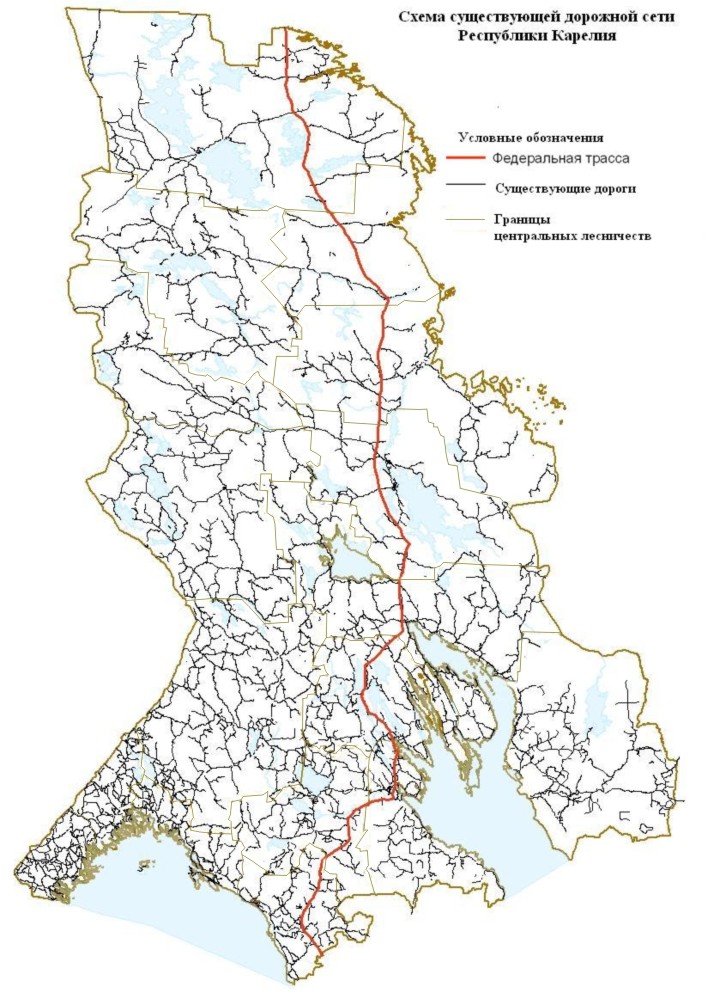 Рисунок 1.2.5.1. Схема дорожной сети Республики Карелия100Вне транспортной доступности находятся недорубы, достигшие спелости леса, а также нуждающиеся в рубках ухода средневозрастные и приспевающие лесонасаждения на ранее пройденных сплошными рубками участках лесного фонда. Явно недостаточна существующая дорожная сеть и для ведения побочного пользования – заготовки лесных ягод, грибов, лекарственного и технического сырья и др.По результатам опросов предприятий ЛПК были проанализированы данные о наличии лесовозных дорог и их состоянии в Республике Карелия. Согласно данным анализа состояния дорожной сети в южной части Республики Карелия (Пряжинское, Сортавальское, Кондопожское, Прионежское, Олонецкое и Питкярантское лесничества) плотность дорог достигает 3-5 км/1000 га, при этом капитального ремонта требует 40-50% дорог.На севере Республики Карелия (Лоухское, Калевальское, Костомукшское, Муезерское) и в Пудожском лесничестве существующая плотность дорог находится в пределах от 0,9 до 1,2 км на 1000 га, что в 2-3 раза меньше, чем в южной части республики. Около 20-30% дорог требует капитального ремонта и реконструкции.На территории Республики Карелия практически отсутствуют дороги в национальных парках «Паанаярви», «Водлозерский» и в ООПТ, расположенных в Кемском, Сегежском и Беломорском районах.Наименьшая густота лесных дорог – на севере и востоке республики (Лоухское, Беломорское, Кемское лесничества), на юге республики она в 3-4 раза выше (Сортавальское, Лахденпохское, Олонецкое и Питкярантское лесничества), наибольшая изношенность дорог (более 70 %) в Лоухском, Калевальском и Пудожском лесничествах.Рисунок 1.2.5.2. Густота дорожной сети по лесоэкономическим районам в км/1000 га101Основные запасы спелых и перестойных насаждений сконцентрированы в наименее обеспеченных лесовозными дорогами лесоэкономических районах.Таблица 1.2.5.2. Протяженность и плотность дорог по лесоэкономическим районамЛесотранспортная сеть Карелии недостаточно развита для ведения интенсивного лесного хозяйства и комплексного использования лесных ресурсов. Густота дорожной сети в Карелии составляет 2,27 км на 1000 га лесной площади. В то же время для полного охвата лесонасаждений лесохозяйственными мероприятиями и организации оптимального лесопользования необходимо иметь густоту дорожной сети от 10 до 15 км на 1000 га.В зоне лесопромышленной эксплуатации такой норматив составляет в среднем 10 км на 1000 га лесной площади, а в зоне интенсивного ведения лесного хозяйства – 15 км.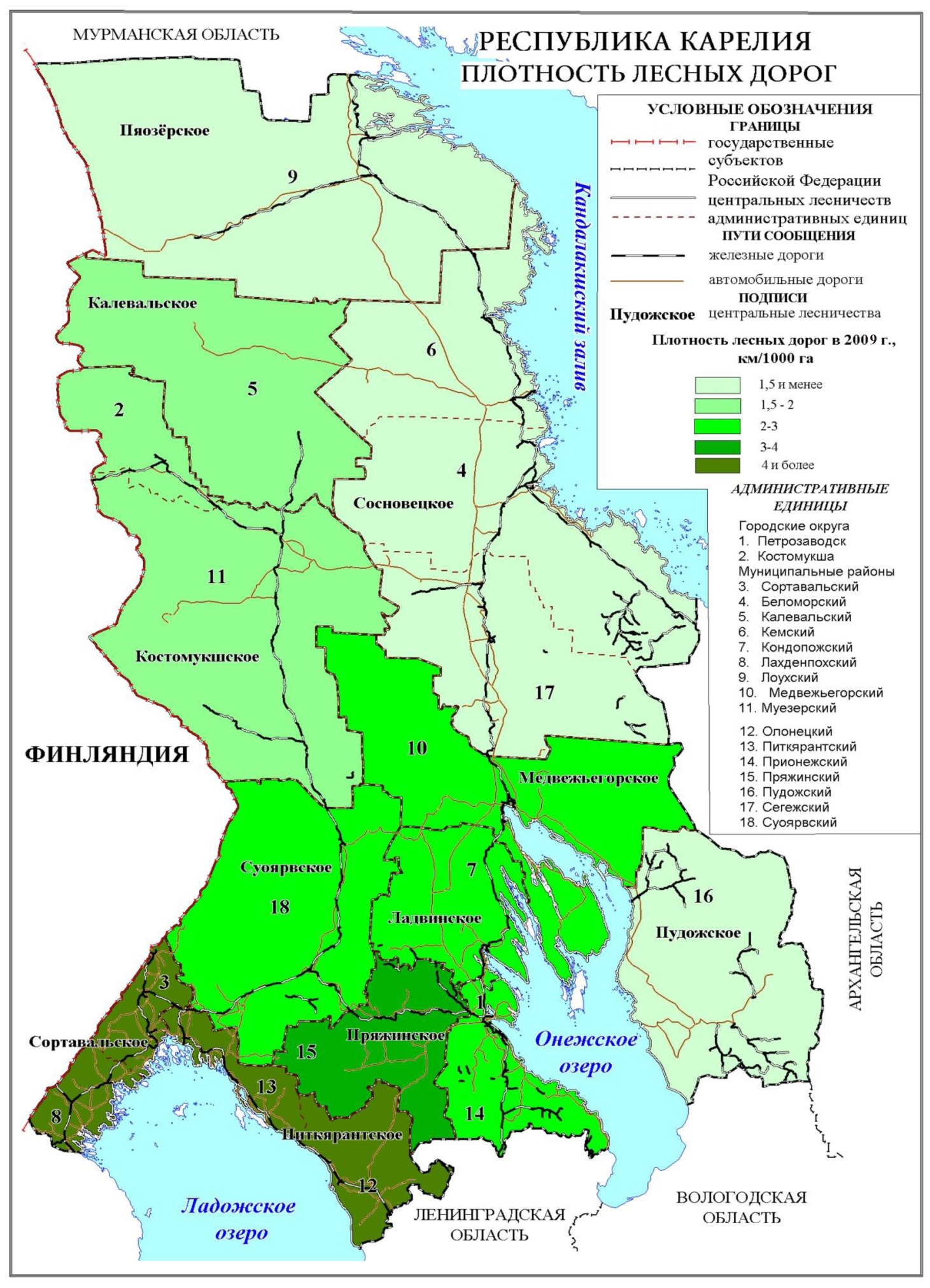 Рисунок 1.2.5.3.  Плотность лесных дорог в Республике Карелия1031.3. Возрасты рубок основных лесообразующих пород по лесным районам Республики КарелияОбъемы пользования лесными насаждениями в Карелии в существенной мере определяются устанавливаемыми Федеральным агентством лесного хозяйства (ФАЛХ) возрастами рубок.В соответствии с приказом Рослесхоза от 19 февраля 2008 года № 37 
«Об установлении возраста рубок»  установлены возрасты рубок лесных насаждений (приложение 6 к Лесному плану Республики Карелия).1.4. Характеристика лесосырьевого потенциала и его использования, определение потребности общества в лесах и лесных ресурсах1.4.1. Характеристика использования лесовОбъемы заготовки древесины в спелых и перестойных насажденияхЗа последние 5 лет расчетная лесосека в Карелии осваивается только на 55%, что влечет за собой снижение продуктивности лесов за счет накопления спелых и перестойных насаждений, ухудшение их качества.Рисунок 1.4.1.1. Структура заготовки древесины по ЛЭР в 2012 годуТаким образом, для сохранения достигнутых объемов лесопользования в 2012 году органам исполнительной власти Республики Карелия необходимо осуществить принятие и реализацию комплекса мер по переходу к новой структуре заготовок древесины.В 2014-2018 годы по мере строительства лесных дорог и освоения новых лесных участков  объемы будут увеличиваться.104Использование расчетной лесосеки для заготовки древесины в спелых и перестойных лесах в 2012 году представлено в приложении 8 к Лесному плану Республики Карелия. Общий объем заготовки древесины при всех видах рубок по лесничествам и лесопаркам представлен в приложении 7 к Лесному плану Республики Карелия.Объемы заготовки древесины по рубкам ухода и прочим рубкамОбъемы рубок ухода в республике в 2007-2012 годы составляли около 13% от необходимых по лесоводственным требованиям.Рисунок 1.4.1.2. Структура рубок ухода, рубки погибших и поврежденных лесных насаждений и прочих рубок в 2012 году в %Таблица 1.4.1.1. Объемы рубок лесных насаждений при осуществлении ухода за лесом, вырубке погибших и поврежденных лесных насаждений, прочих рубок в 2012 году (тыс. мз) 105Объемы заготовки древесины арендаторамиПо состоянию на 1 января 2013 года на территории Республики Карелия действовало 135 договоров долгосрочной аренды лесных участков  для заготовки древесины.Общая площадь лесных участков, переданных в аренду для заготовки древесины в 2013 году, составляла 8,4  млн. га с расчетной лесосекой в объеме 7863,1 тыс. куб. м, использование установленного ежегодного объема заготовки древесины составило 71%.Заготовка древесины арендаторами в 2013 году составила 95,6% от общего объема заготовок в спелых и перестойных насаждениях лесного фонда Карелии (приложение 10 к Лесному плану Республики Карелия).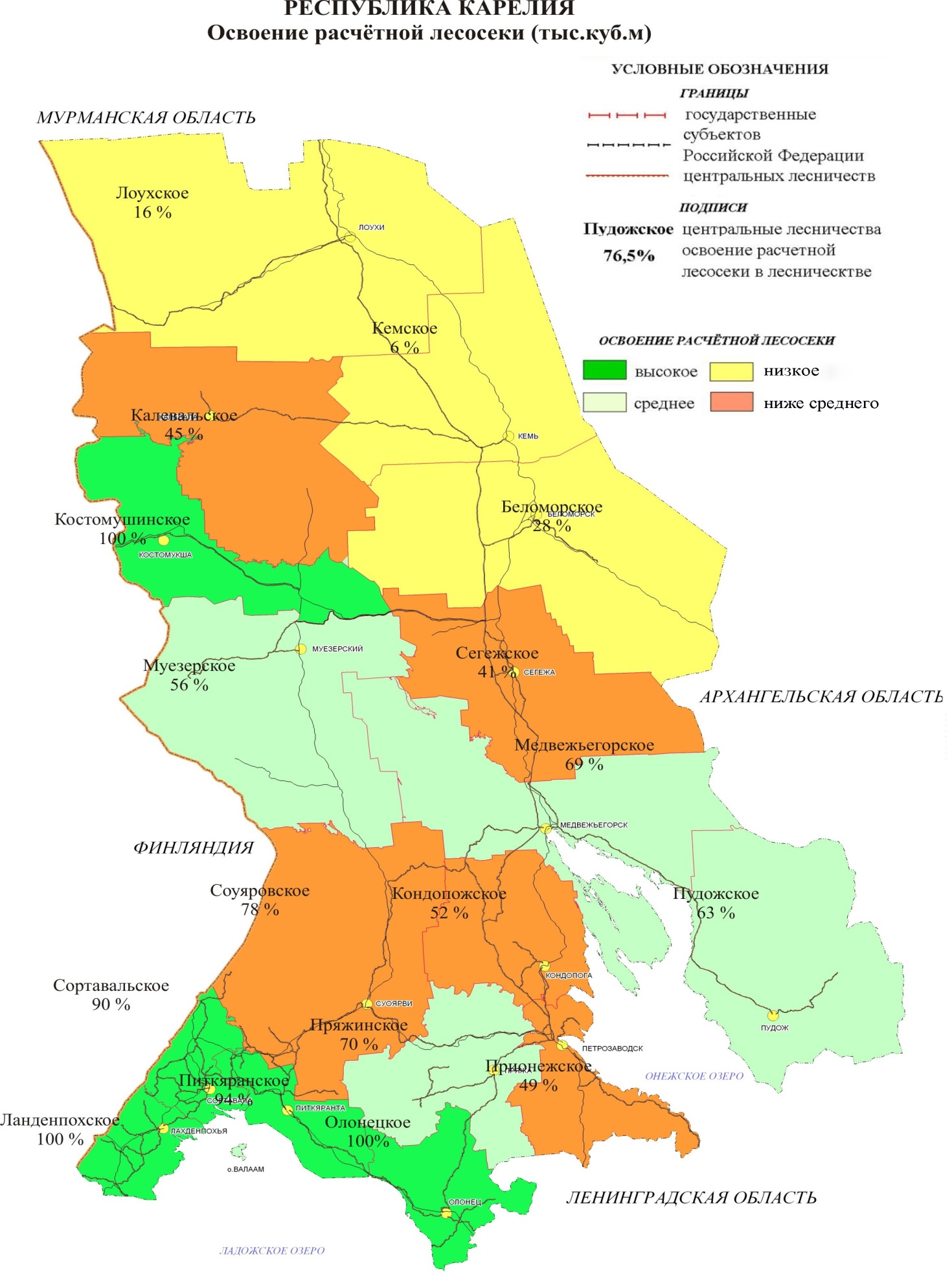 Рисунок 1.4.1.3. Освоение расчетной лесосеки 107Характеристика организации охотничьего хозяйства, наличия, состояния охотничьих угодийПлощадь охотничьих угодий, находящихся на территории лесного фонда в Республике Карелия, составляет 14303,4 тыс. га.В Карелии общее число охотничьих животных, обитающих на земле и в воде, составляет 34 вида. Однако реально охотничьими объектами являются лишь 20 видов животных. Основными видами охотничьих животных на территории Республики Карелия являются: лось, кабан, белка, заяц-беляк, заяц-русак, медведь, барсук, глухарь, тетерев и др.Численность основных видов охотничьих животных и тетеревиных птиц представлена в таблицах 1.4.1.2 и 1.4.1.3.Таблица 1.4.1.2. Численность охотничьих животных в 2012 году; следов на 10 км маршрутаТаблица 1.4.1.3. Численность тетеревиных птиц в 2012 году; птиц на 10 км маршрута.	По состоянию на 1 января 2013 года в аренду с целью осуществления видов деятельности в сфере охотничьего хозяйства представлен 1 лесной участок.Таблица 1.4.1.4. Договоры аренды лесного участка для осуществления видов деятельности в сфере охотничьего хозяйства108Перечень охотничьих животных, обитающих на территории Республики Карелия, и характер их использования представлен в таблице 1.4.1.5Таблица 1.4.1.5. Охотничьи ресурсы, обитающие на территории Республики Карелия, и характер их использования  109Федеральным законом от 24 июля 2009 года № 209-ФЗ «Об охоте и о сохранении охотничьих ресурсов и о внесении изменений в отдельные законодательные акты Российской Федерации» установлен порядок предоставления в пользование объектов животного мира, отнесенных к иным ресурсам охоты охотничьих угодий. Таблица 1.4.1.6. Оценка типов охотничьих угодийВся территория лесного фонда в республике, за исключением зеленых и лесопарковых зон, может быть использована для осуществления гражданами любительской и спортивной охоты без предоставления лесных участков.Оптимальную численность каждого из видов охотничьих ресурсов в конкретном охотничьем хозяйстве, лесничестве исчисляют исходя из их оптимальной плотности  и площади угодий определенного бонитета.110Таблица 1.4.1.7. Шкала оптимальной плотности охотничьих животных на 1000 га угодий разных бонитетов         ___________*Числитель – максимальная и минимальная; знаменатель – средняя оптимальная численность охотничьих животных.Детальная разработка и обоснование мероприятий по организации и развитию охотхозяйств должны быть сделаны в ходе охотоустроительных работ, которые целесообразно проводить сразу же после лесоустройства с использованием материалов лесоустройства и землеустройства на договорных условиях по специальному заказу охотхозяйств за счет их средств. При этом все работы должны выполняться в соответствии с нормативными правовыми документами по охотничьему хозяйству, действующими на территории Российской Федерации.На незакрепленных охотничьих угодьях рекомендуется проектировать мероприятия по охране и сохранению благоприятных условий для обитания видов охотничьих животных и регулирование их численности. При этом могут предусматриваться устройство солонцов и зимних кормушек для диких животных, оставление на лесосеках при осенне-зимних лесозаготовках порубочных остатков (сучьев и вершин осины и сосны) в качестве дополнительного корма для лосей и зайцев.Арендатор не должен проводить биотехнические мероприятия, способствующие увеличению плотности животных сверх оптимальной, а также концентрации диких копытных животных в местах проведения лесовосстановительных мероприятий; не допускать своими действиями разрушения или ухудшения среды обитания объектов животного мира на арендованных лесных участках.При проектировании и реализации лесохозяйственных мероприятий необходимо:проводить выделение леса вокруг глухариных токов, полос леса вдоль берегов водоемов, заселенных бобрами в категорию особо защитных участков;111производить отказ от закладки лесных культур на тетеревиных и глухариных токах;предусмотреть возможность ограничения работ в местах гнездования боровой дичи и местах сосредоточения молодняка охотничьих животных в весенне-летний период;ограничить применение ядохимикатов и минеральных удобрений;соблюдать Рекомендации по сохранению и улучшению условий обитания объектов животного мира в лесном фонде Российской Федерации (утверждены МПР России в 2001 г.).Проектом освоения лесов в целях ведения охоты и охотничьего хозяйства на переданных в аренду участках должны быть определены:фактическая численность диких животных на арендном участке; кормовая база (бонитировка угодий) для основных видов животных;оптимальная (допустимая) численность животных, с учетом принципа рационального совмещения интересов лесного хозяйства и интересов охотничьего хозяйства;объем проведения биотехнических мероприятий и возведения охотхозяйственных сооружений и их размещение на территории лесного фонда;создание необходимой егерской службы;строительство вольеров для содержания охотничьих животных в полувольных условиях и искусственного созданных условиях обитания.Реализация Лесного плана Республики Карелия не приведет к ухудшению качества среды обитания объектов животного мира и охотничьих угодий.1.4.2. Характеристика экологического, санитарно-оздоровительного потенциала лесовЛес является главным механизмом регулирования и очистки водного стока, эффективным природным средством предотвращения эрозии, сохранения и повышения плодородия почв, наиболее емким резервуаром генетического разнообразия организмов, важным участником глобального круговорота кислорода и углекислоты в атмосфере земли, мощным средством очистки воздушного бассейна от загрязнения.Леса в Республике Карелия относятся к бореальным лесам Европейского севера России и характеризуются преобладанием сосновых лесонасаждений (69%). Они являются одним из важнейших элементов депонирования углерода из атмосферы. Насаждения сосны, в зависимости от продуктивности и возраста, депонируют от 12-19 тонн чистого углерода на 1 га в 20-летнем возрасте, до 60-260 тонн в возрасте 140 лет.Значительные запасы углерода содержатся в лесных почвах и в лесной подстилке. По данным научных исследований запасы связанного углерода в органике почв бореальных лесов составляют 80-90% углерода бореальных систем в целом.Экологическая ценность бореальных лесов в Республике Карелия определяется еще и тем, что они используют лишь 30-40% выделяемого ими кислорода.В связи с этим леса в республике, имея положительный баланс поглощения углерода и выделения кислорода, при проведении соответствующих лесохозяйственных мероприятий могут выступать на европейском рынке углеродных квот для промышленно-развитых стран.Лес служит мощным водорегулирующим и водоохранным фактором для многочисленных внутренних водоемов Карелии. Леса смягчают наводнения, препятствуют заболачиванию почв, являются мощным профилактическим средством от засорения фарватеров рек, их обмеления, сохраняя чистую воду.Городские леса, леса зеленых зон вокруг крупных городов и промышленных предприятий создают своим микроклиматом благоприятную для человека среду. Как огромный фильтр, лес очищает атмосферу от пыли и различных аэрозолей, насыщает воздух полезными для здоровья человека отрицательными ионами, усваивает углерод, перерабатывая углекислый газ, выделяет кислород и фитонциды, способствующие подавлению болезнетворных микробов.Биоэкологический потенциал лесов в Республике Карелия, наличие системы особо охраняемых  природных территорий (национальных парков, заповедников и заказников), богатый растительный и животный мир, могут служить основой для организации оздоровления и отдыха населения республики и более широкого привлечения туристов и отдыхающих из других регионов.Вместе с тем, экологический и санитарно-оздоровительный потенциал лесов в Республике Карелия может быть увеличен за счет повышения эффективности лесохозяйственных мероприятий: сокращения площади лесных пожаров и гибели лесонасаждений от вредителей и болезней, сокращения сроков лесовозобновления на непокрытых лесной растительностью лесных землях, строгого соблюдения правил рубок, очистки от  захламленности.1.4.3. Годовая потребность Республики Карелия в древесине и иных лесных ресурсах, степень ее удовлетворенияПотребности лесоперерабатывающих предприятий Республики Карелия обеспечиваются собственной древесиной не полностью (таблица 1.4.3.1). По данным обследований лесопильные производства более 10% лесоматериалов получают из других регионов, целлюлозно-бумажные предприятия – до 55%, фанерное производство – до 80%. В среднем по республике дефицит древесного сырья в 2007 году составил 41%. Таблица 1.4.3.1. Производство и реализация древесины в Карелии за 2009 год, 2012 год (тыс. куб. м)Структура экспорта древесины в 2009 годуСтруктура экспорта древесины в 2012 годуРисунок 1.4.3.1. Структура экспорта древесины в 2009 году, 2012 годуСортиментная структура древесины в 2009 годуСортиментная структура древесины в 2012 годуРисунок 1.4.3.2. Сортиментная структура древесины в 2009 году, 2012 годуТаблица 1.4.3.2.  Показатели обеспеченности сырьем ЛПК Республики Карелия в 2009 годуВ настоящее время на территории республики перерабатывается более 75% заготовленной древесины, а в 2005 году этот показатель составлял 52%.Вопросы обеспечения сырьевой безопасности лесоперерабатывающих предприятий республики, формирование устойчивых стабильных потоков древесного сырья, основанных на формировании оптимальной межрегиональной структуры баланса производства и потребления древесины, всегда были и остаются одними из главных. Вопросы сырьевой безопасности приоритетны для целлюлозно-бумажных предприятий республики. При увеличении объемов производства продукции ОАО «Сегежский ЦБК» ежегодные потребности в сосновом сырье планируется довести до 3 млн. куб. м, в том числе балансовой древесины до 1,7 млн. куб. м. Для решения этой задачи Сегежскому ЦБК переданы в долгосрочную аренду лесные территории для обеспечения производства предприятия балансовым сосновым сырьем.В целях сокращения дефицита  баланса сырья необходимы интенсификация лесопользования и увеличение площади лесов передаваемой арендаторам.На протяжении последних лет основные показатели работы предприятий лесозаготовительной отрасли существенно зависят от погодных условий. При этом главным сдерживающим фактором для увеличения объемов заготовки леса является недостаток необходимой сети дорог, которые можно использовать для вывозки древесины круглогодично. 1.4.4. Основные потребители древесины и других лесных ресурсов, основные лесозаготовители, инвестиционные проекты освоения лесовК основным лесозаготовителям региона, которые успешно наращивают объемы вывозки древесины, относятся ОАО ЛХК «Кареллеспром», ЗАО «Шуялес», ОАО «Кон-допожское ЛПХ», ЗАО «Запкареллес», ООО «Сведвуд Карелия», ОАО «Ладэнсо», 
ОАО «Олонецлес», ОАО «Ледмозерское ЛЗХ», ОАО «Воломский КЛПХ «Лескарел», 
ООО «Лесэко Норд», а также ООО «Инвестлеспром – лесозаготовка».Основные потребители заготовленной древесины представлены целлюлозно-бумажными предприятиями, а также рядом деревообрабатывающих производств. Главным и единственным потребителем республиканских ресурсов еловых балансов является ОАО «Кондопога» (республиканские ресурсы – около 900 тыс. куб.м, привозное сырье – более 1000 тыс. куб. м). Основные потребители ресурсов сосновых балансов и хвойного технологического сырья – ОАО «Сегежский ЦБК» и ОАО «ЦЗ Питкяранта» (только сосновые балансы), которые дополнительно завозят из соседних регионов до 50% от общей потребности сырья.На производство пиломатериалов в республике в основном используется хвойный пиловочник (порядка 1450 тыс. куб. м), в том числе дополнительно из соседних регионов завозится порядка 150 тыс. куб. м сырья.ОАО «Карелия ДСП» использует в производственном процессе до 40% хвойного технологического сырья, которые покрываются главным образом республиканскими ресурсами.Несмотря на объективную необходимость усиления интеграционных процессов в лесопромышленном комплексе Республики Карелия собственники и менеджмент большинства предприятий предпочитают «опору на собственные силы». В лесозаготовительной и деревообрабатывающей отраслях процесс интеграции только начинается, базируясь на внутренних ресурсах и концентрации собственного капитала, проявляясь в диверсификации производственного процесса. Крупные целлюлозно-бумажные и деревообрабатывающие предприятия в состоянии выступить в качестве интегрирующих структур, объединяющих в качестве заинтересованных сторон и лесозаготовителей, и деревообработчиков.Правительством Республики Карелия проводится работа по включению инвестиционных проектов в лесопромышленном комплексе в перечень приоритетных инвестиционных проектов в области освоения лесов от Республики Карелия. Порядок отбора заявок на реализацию приоритетных инвестиционных проектов в области освоения лесов, утвержден постановлением Правительства Республики Карелия 
от 31 января 2009 года № 17-П.Приказом Министерства лесного комплекса Республики Карелия от 16 февраля 
2009 года № 109 «Об утверждении положений об экспертной комиссии по отбору заявок на реализацию приоритетных инвестиционных проектов в области освоения лесов и порядке их утверждения» утверждены Положение об экспертной комиссии по отбору заявок на реализацию приоритетных инвестиционных проектов в области освоения лесов, Положение о порядке утверждения заявок на реализацию приоритетных инвестиционных проектов в области освоения лесов.В настоящее время в республике четыре инвестиционных проекта получили статус приоритетных инвестиционных проектов в  области освоения лесов:ООО ДОК «Калевала» – организация в Республике Карелия первого в России производства ОSВ, как базового предприятия строительной индустрии для малоэтажного домостроения (с начала реализации проекта объем инвестиций составил 7,4 млрд. руб.);ООО «Костомукшская строительная компания» – организация собственной заготовки древесины с ее последующей углубленной переработкой (с начала реализации проекта объем инвестиций составил 0,171 млрд. руб.), проект реализуется;ОАО «Сегежский ЦБК» («Белый медведь») – расширение производства с использованием самых современных и экологически безопасных технологий, в том числе по переработке лиственной древесины и выпуску беленой целлюлозы. Реализация проекта приостановлена;ООО НПО «ФинТек» – организация лесозаготовок  и глубокой переработки леса в условиях долгосрочной аренды лесных участков (с начала реализации проекта объем инвестиций составил 0,159 млрд. руб.).Продолжается работа с заявителями, реализующими и планирующими реализовать проекты, которые могут быть признаны приоритетными в области освоения лесов 
(ЗАО  «Карлис–Пром», ЗАО «СОЛОМЕНСКИЙ ЛЕСОЗАВОД», ООО «ЛесС»). Проведенные в республике мероприятия, направленные на модернизацию, реконструкцию и расширение производственных мощностей предприятий лесного комплекса, уже показали экономическую эффективность.В лесозаготовительной отрасли имеет место рост производительности труда. Это связано с продолжающим внедрением сортиментной технологии заготовки древесины, доля которой в 2012 году составила 93,2% в общем объеме заготавливаемой древесины (в 2008 году  – 77,9%).Расширена номенклатура и выпуск новых видов продукции – микрокрепированной бумаги, ориентировочно стружечных плит, новых видов мешков бумажных и пакетов, мебельных компонентов, топливных пеллет и брикетов. Перспективными инвестиционными проектами, планируемыми к реализации в сфере ЛПК Республики Карелия до 2017 года являются:модернизация производства ОАО «Кондопога»;модернизация и расширение производства на ОАО «Сегежский ЦБК» (реализация приоритетного проекта «Белый Медведь»), а также на других предприятиях, входящих в холдинг ЗАО «Инвестлеспром»;реконструкция имеющегося технологического оборудования на ОАО 
«ЦЗ «Питкяранта»; дальнейшее развитие проекта по развитию лесозаготовок и деревообработки 
ООО «Сведвуд Карелия»;проект ООО ДОК «Калевала» по строительству завода OSB в г. Петрозаводске по производству древесных плит из ориентированной стружки OSB;проект ООО НПО «ФинТек» по организации лесозаготовок и глубокой переработки леса в условиях догосрочной аренлы лесов; строительство в пос. Хелюля лесопильного завода мощностью оборудования до 150 тыс. куб. м пиломатериалов в год (ЗАО «Кей Форест»);проект ООО «Костомукшская строительная компания» по организации собственной заготовки древесины с её последующей углублённой переработкой;расширение деревообрабатывающих мощностей ЗАО «СОЛОМЕНСКИЙ ЛЕСОЗАВОД».Наряду с созданием условий для развития отраслей лесной промышленности, в т. ч. обеспечение сырьем имеющихся перерабатываемых мощностей, Правительство Республики Карелия, последовательно решая задачу по увеличению объемов переработки древесины в республике, оказывает государственную поддержку инвесторам и предприятиям, реализующим инвестиционные проекты в деревоперерабатывающих отраслях.В соответствии с законодательством Республики Карелия об инвестиционной деятельности, инвесторам предоставляются налоговые льготы по региональным налогам, государственные гарантии Республики Карелия, субсидии из бюджета Республики Карелия на частичное возмещение затрат по уплате процентов по кредитам, льготные условия пользования землей и иным недвижимым имуществом и другие. Любая из форм предоставления государственной поддержки инвестиционной деятельности осуществляется путем обязательное заключение инвестиционного соглашения (договора).Глава 2. Основные направления использования, охраны, 
защиты и воспроизводства лесов	Предлагаемые в Лесном плане Республики Карелия мероприятия по использованию, охране, защите и воспроизводству лесов основываются на концепции их устойчивого управления, которая предусматривает сбалансированное развитие использования лесов по экономическим, экологическим и социальным параметрам.2.1.  Количественные и качественные целевые показатели улучшения состояния лесов2.1.1. Увеличение покрытой лесной растительностью площадиПлощадь лесных земель, не покрытых лесной растительностью, в 2012 году составила 170,3 тыс. га (1,8% от площади лесных земель), в том числе несомкнувшиеся лесные культуры составляют 61,5 тыс. га, естественные редины – 1,3 тыс. га, лесные питомники – 0,3 тыс. га, фонд лесовосстановления составляет 161,2 тыс. га. Основным резервом увеличения покрытой лесной растительностью площади являются вырубки 153,6 тыс. га (1,3%).В 2012-2018 годах не планируется увеличение объемов лесовосстановления. 2.1.2. Повышение доли лесных насаждений ценных древесных породВ 2012-2018 годах планируется создание лесных культур с улучшенными наследственными свойствами на площади 23,8 тыс. га. Приживаемость сеянцев планируется не менее 90 %.Ввод молодняков в категорию хозяйственно ценных лесных насаждений планируется на площади 266,9 тыс. га.2.1.3. Сокращение площади лесов, погибших от лесных пожаров, повреждения вредными организмами и от воздействия иных негативных факторовПожары наносят значительный ущерб лесному хозяйству, являясь основной причиной гибели лесов. Они представляют серьезную опасность для людей и сельскохозяйственных животных. В результате пожаров снижаются защитные, водоохранные и другие полезные свойства леса, уничтожается фауна, сооружения, а в отдельных случаях и населенные пункты Возникновение и развитие лесных пожаров зависит от состава лесных насаждений и погодных условийДля охраны лесов от пожаров в Лесном плане Республики Карелия предусматриваются следующие приоритетные мероприятия: предупредительные мероприятия (разъяснительная работа среди населения и контроль за соблюдением мер пожарной безопасности);ограничительные мероприятия (устройство сооружений по предупреждению распространения лесных пожаров: противопожарных разрывов, пожароустойчивых зеленых опушек, защитных канав, минерализованных полос);лесохозяйственные мероприятия (очистка леса от захламленности, санитарная рубка);организационно-технические мероприятия (разработка и утверждение оперативных планов борьбы с пожарами, подготовка территории к авиационному обслуживанию и др.);обнаружение лесных пожаров (наземное и авиационное патрулирование лесов).Сокращение площади лесов, погибших от лесных пожаров, является одной из важнейших задач для всего лесного хозяйства. Для сокращения площади лесов погибших от лесных пожаров требуется проведение профилактических противопожарных мероприятий, мероприятий по предупреждению возникновения лесных пожаров, своевременного обнаружения и ликвидации их. Для предупреждения возникновения лесных пожаров осуществляется комплекс мероприятий: устройство минерализованных полос, уход за противопожарными барьерами, установка аншлагов, проведение разъяснительной работы среди населения.За период 2007-2012 годов в Республике Карелия площадь земель лесного фонда, покрытых лесной растительностью, погибшей от пожаров, значительно различается по годам: от 136 га в 2008 году до 2337 га в 2010 году. Площадь земель лесного фонда, покрытых лесной растительностью, на территории Республики Карелия в 2007 году незначительно изменилась от 9254,9 тыс. га в 2008 году до 9299,1 тыс. га в 2012 году.Целевой прогнозный показатель – удельная площадь земель лесного фонда, покрытых лесной растительностью, погибшей от пожаров, также различается по годам: от 0,001% в 2008 году до 0,025% в 2010 году.  Средний показатель за период 2007-2012 годов составил 0,0072%. За 2009-2018 годов планируется постепенное снижение значения данного показателя с 0,08% в 2001 году до 0,007% в 2018 году.Санитарное состояние лесов в Республике Карелия характеризуется как удовлетворительное. По состоянию на 1 января на территории лесного фонда в Республике Карелия отсутствуют очаги вредных насекомых, имеется один очаг стволовых гнилей на площади 10 га, что составляет 0,00007% от площади лесного фонда в Республике Карелия. В целях создания условий, неблагоприятных для размножения вредителей и болезней леса, проводятся профилактические, предупредительные и защитные мероприятия. Возникающие очаги вредных организмов своевременно выявляются и оперативно ликвидируются.Лесопатологическая ситуация в лесах значительно зависит от состояния погоды в весенне – летний период, также влияющей на пожарную опасность в лесах. Оставшиеся после пожара пораженные деревья являются благоприятной средой для обитания вредных организмов и развития болезней леса. Погодные условия также напрямую влияют на количество ветровальников. От объемов сгоревшего и вываленного леса напрямую зависят площади очагов стволовых вредителей. Увеличение площадей очагов лесных болезней, в основном, зависит от выявляемости таких очагов при проведении лесопатологических обследований и лесопатологической таксации.Чтобы предотвратить гибель лесов от вышеуказанных причин требуется проведение наземных истребительных мер борьбы: выборка свежезараженных деревьев (санитарные рубки); опрыскивание посадочного материала в питомниках; выявление насаждений с нарушенной устойчивостью, поврежденных вредителями и пораженных болезнями. Далее проводится анализ лесопатологической ситуации, составляется прогноз санитарного лесопатологического состояния древостоев и развития популяций вредителей и возбудителей болезней, принимаются решения по планированию и осуществлению эффективных лесозащитных мероприятий (глава 2.5.2).В основных направлениях развития ЛПК Карелии предусматривается развивать систему космического мониторинга состояния лесного фонда, применение новейших информационных технологий и спутниковых систем в целях совершенствования контроля за лесовосстановлением и лесопользованием в режиме реального времени.Площадь земель лесного фонда, покрытых лесной растительностью, погибшей от вредителей и болезней леса за период 2007-2012 годов колебалась от 16 га в 2007 и 2008 годах до 10 га в 2011 и 2012 годах (табл.2.1.3.1). Целевой прогнозный показатель – удельная площадь земель лесного фонда, покрытых лесной растительностью, погибшей от вредителей и болезней, в течение 2007-2012 годов колеблется от 0,0001% до 0,0002%. Средний показатель за 2007-2012 годы составил 0,00014%.Планируемые значения данного показателя на период 2011-2013 годов варьируются от 0,003% в 2011 году до 0,0015% в 2018 году.Таким образом, фактические целевые показатели в 10 раз превосходят планируемые, что свидетельствует как об удовлетворительном санитарном состоянии лесов в Республике Карелия, так и о достаточности принимаемых мер по предотвращению гибели лесных насаждений от вредителей и болезней.Целевые прогнозные показатели эффективности выполнения мероприятий по осуществлению планируемого освоения лесов по годам приведены в таблице 2.1.3.1 приложения 4 к Лесному плану Республики Карелия.Таблица 2.1.3.1. Целевые прогнозные показатели эффективности выполнения мероприятий по осуществлению планируемого  освоения лесов по годамТаким образом, в настоящее время окончательно не решена проблема сокращения площади земель лесного фонда, покрытых лесной растительностью, погибших от лесных пожаров.В отношении достижения целевых прогнозных показателей сокращения площади лесов, покрытых лесной растительностью, погибших от вредителей и болезней леса, следует проводить работы в направлении выявления факторов и источников вредных воздействий на лес и своевременного применения мероприятий по их ликвидации или сведения до минимума их вредных воздействий.	В отношении достижения целевых прогнозных показателей сокращения площади лесов, покрытых лесной растительностью, погибших от пожаров, следует усилить работы по своевременному выявлению очагов загорания и их оперативной ликвидации, а также своевременному выполнению запланированных объемов профилактических противопожарных мероприятий.2.1.4.  Иные целевые показатели улучшения состояния лесовОсновной задачей, Лесного плана Республики Карелия является оптимизация возрастной структуры эксплуатационных лесов в Карелии. Для решения данной задачи необходимо обеспечить: увеличение  освоения расчетной лесосеки и соблюдение лесоводственных требований по рубкам ухода;планомерное увеличение объемов рубок спелых и перестойных насаждений во всех лесничествах (кроме Сортавальского, Лахденпохского и Питкярантского);выполнение запланированных мероприятий по  созданию лесных культур и содействию естественному возобновлению лесов;создание дорожной и лесохозяйственной инфраструктуры, позволяющей вести разработку лесных ресурсов в районах республики с высокими запасами перестойных лесов (Лоухское, Калевальское, Костомукшское, Пудожское лесничества). По результатам анализа динамики возрастного состава сделан прогноз рубок перестойных лесов для формирования оптимальной возрастной структуры древостоя в Карелии. 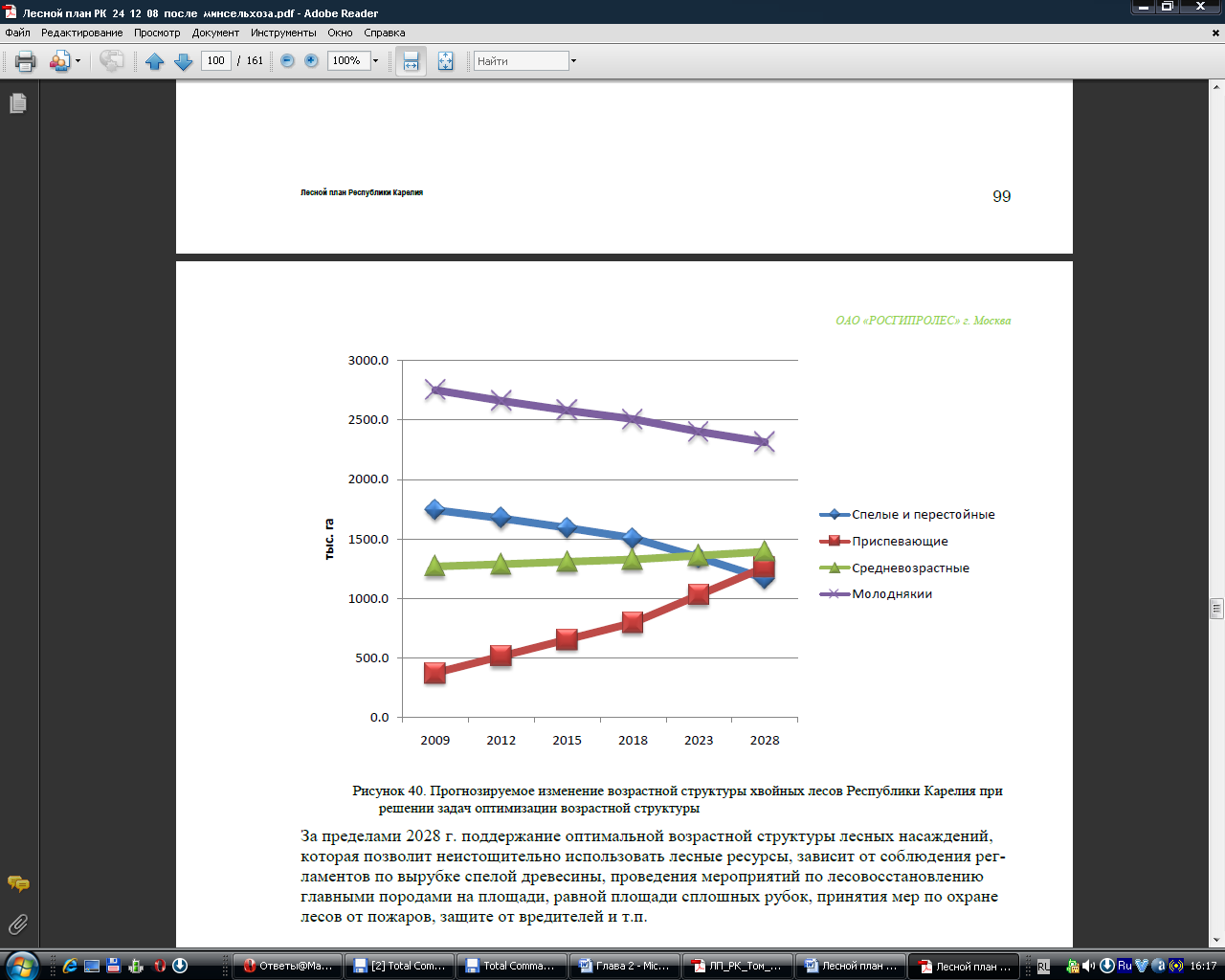 Рисунок 2.1.4.1. Прогнозируемое изменение возрастной структуры хвойных лесов Республики Карелия при решении задач оптимизации возрастной структурыПосле 2028 года поддержание оптимальной возрастной структуры лесных насаждений, которая позволит неистощительно использовать лесные ресурсы, зависит от соблюдения регламентов по вырубке спелой древесины, проведения мероприятий по лесовосстановлению главными породами на площади сплошных рубок, принятия мер по охране лесов от пожаров, защите от вредителей и т.п.2.2. Распределение лесов по зонам планируемого освоения2.2.1. Общая оценка перспектив освоения лесов в Республике Карелия с учетом программ социально-экономического развития и документов территориального планированияИсходя из необходимости решения задач комплексного развития территорий, в Схеме территориального планировании Республики Карелия (Схема ТП РК) выделяются зоны интенсивного развития – наиболее динамичные территории с вменением им функций «локомотивов», подтягивающих в развитии соседние территории (таблица 2.2.1.1).Эти территории являются опорными точками для хозяйственного освоения всей территории Республики Карелия и центрами притяжения соответствующих ресурсных районов.Таблица 2.2.1.1. Специализация зон интенсивного развития Схемы ТП В развитие Схемы ТП РК в Лесном плане Республики Карелия зона преимущественного лесохозяйственного использования – земли лесного фонда лесничеств общей площадью 14531,6 тыс. га – делится на 5 лесоэкономических районов (ЛЭР).Для выделенных ЛЭР определен перечень приоритетных видов и режимов использования лесных ресурсов.Обеспечение развития использования лесов в ЛЭР в соответствии с указанными приоритетами будет осуществляться путем следующих механизмов стимулирования:1.	Установление критериев отбора инвестиционных проектов.2.	Отражение приоритетов в республиканских программах развития лесохозяйст-венной инфраструктуры.3.	Участие республики в расходах арендаторов лесных участков на отдельные виды приоритетных лесохозяйственных работ путем компенсации до 50% соответствующих расходов.Рисунок 2.2.1.1. Схема распределения лесничеств по лесоэкономическим районам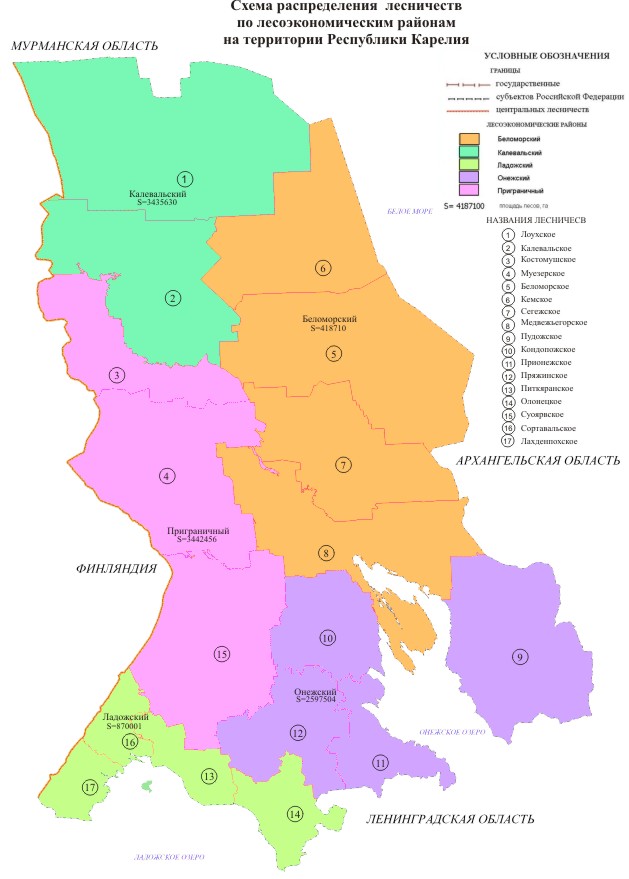 При конкретизации направлений развития лесного комплекса в ЛЭР лесопользователям наряду с приоритетами по видам использования лесов необходимо учитывать следующие перспективные направления освоения лесов в Карелии.Лесопромышленный комплекс является приоритетным направлением развития в программных документах Республики Карелия: Стратегии социально-экономического развития республики до 2020 года, Схеме территориального планирования Республики Карелия.В качестве стратегических направлений развития лесного кластера в республике в рамках Стратегии социально-экономического развития Республики Карелия до 2020 года и Лесном плане Республике Карелия приняты следующие направления:Группа 1. Бумажные мешки, газетная бумага и другая целлюлозно-бумажная продукция. Для этих продуктов определяется стратегия сохранения лидерства на внутреннем рынке и максимизации прибыли. Планируется также наращивать объемы экспорта газетной бумаги.Крупные целлюлозно-бумажные предприятия Карелии будут развивать вертикальную интеграцию, развивая и углубляя производственную логистику, поддерживающие виды деятельности. Этот сектор экономики, способен самостоятельно выходить на мировые фондовые рынки и активно привлекать портфельные инвестиции.Группа 2. Пиломатериалы и деревянное домостроение. В этой группе приоритетной является стратегия расширения рынка на основе традиционных товарных брендов (северная сосна, карельская береза, мебель Карелии) и формирования новых карельских брендов («Карельский Дом» и «Карельская Деревня» – многофункциональные экологически чистые технологии современной урбанизации). Кроме увеличения объемов выпуска пиломатериалов одним из направлений развития деревообрабатывающей отрасли является освоение производства новых видов продукции, соответствующих мировому уровню, а также повышение ее качества. Планируется создание производств по переработке лиственного и низкосортного древесного сырья.Группа 3. Продукция лесозаготовительной промышленности (деловая древесина). Планируется снижение и стабилизация объемов экспорта данной продукции на уровне 25-30%. Приоритетной является стратегия диверсификации рынков на основе развития глубокой переработки древесины в республике.Планируется создание целевого хозяйства на базе крупнейшего лесопользователя – ОАО «Сегежский ЦБК».В рамках проекта «Лесная Карелия» предполагается повышение эффективности использования лесных ресурсов, внедрение новой системы использования лесов, более глубокая переработка древесины за счет опережающего роста производства и видов деятельности, нацеленных на реализацию конечной продукции.Перспективы развития лесопромышленного комплекса Республики Карелия связаны с решением следующих основных задач:повышение эффективности работы лесозаготовительных предприятий в условиях долгосрочной конкурсной аренды участков лесного фонда;привлечение стратегических инвесторов и крупных арендаторов лесных участков;проведение технической модернизации ведущих предприятий республики; развитие глубокой переработки древесины и биоэнергетики в республике; развитие лесного образования и науки, обучения и технической подготовки.В целях повышения эффективности в лесозаготовительной отрасли планируется:1. Разработать новые интенсивные технологии лесовосстановления применительно к почвенно-климатическим условиям Карелии в целях повышения эффективности лесовосстановления и перехода к устойчивому лесопользованию.2. Стимулировать интеграцию лесозаготовительных предприятий в крупные вертикально-интегрированные структуры с участием эффективно работающих деревообрабатывающих предприятий и ЦБК.3. Ускорить внедрение системы сертификации лесов в целях производства конкурентоспособной продукции. В настоящее время в республике сертификаты FSC по лесоуправлению и цепочке поставок имеют восемь предприятий: ООО «Сведвуд Карелия», ОАО «Ладэнсо», ОАО «Олонецлес», ОАО «Сегежский ЦБК», ОАО «Лендерский ЛПХ», 
ЗАО «Запкареллес», ЗАО «Шуялес», ООО «Медвежьегорский ЛПХ».4. Сформировать региональный кадровый центр по подготовке специалистов с навыками работы на современном технологическом оборудовании с привлечением к их обучения фирм, располагающих современным оборудованием.5. Решение задач по организации новых рабочих мест и самозанятости для работников в лесных поселках.2.2.2. Тематическая карта-схема с указанием зон планируемого освоения лесов по границам лесничествНа карте представлены:Зоны опережающего развития ЛПК Республики Карелия:Центр развития «Костомукша»;Коридор развития «Беломорск-Сегежа-Медвежьегорск»; Центр развития «Северное Приладожье»;Центральная зона;Пудожгорская зона.Зоны интенсивного развития Схемы ТП РК:Петрозаводск, Прионежский и Кондопожский районы;Сегежа-Надвоицы;Северное Приладожье – Питкяранта, Сортавала, Лахденпохья;Коридор развития «Костомукша – Калевала – Беломорск»;Коридор развития «Сегежа-Беломорск-Кемь».В основном зоны опережающего развития ЛПК пересекаются с зонами интенсивного развития Схемы ТП РК.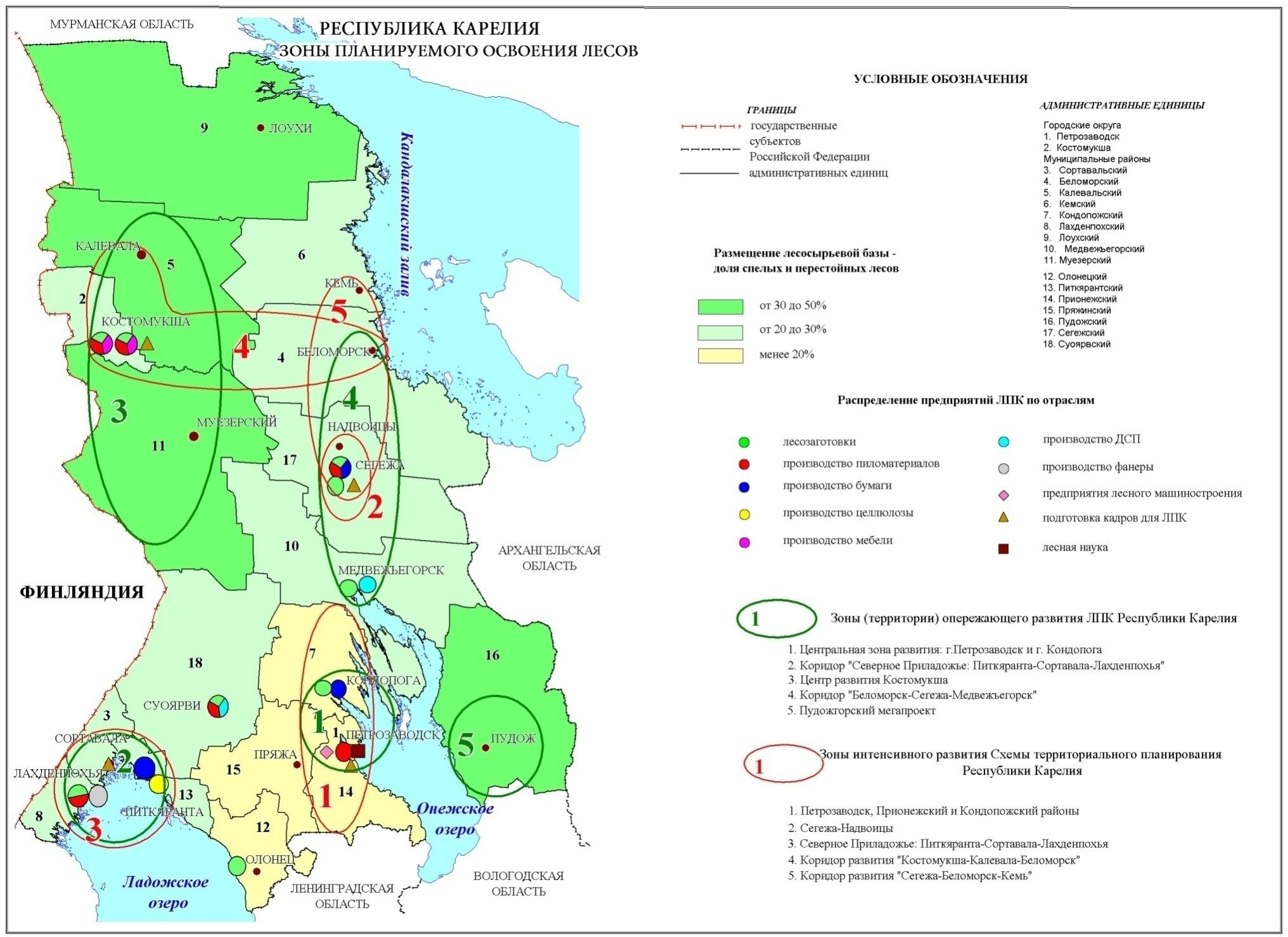 Рисунок 2.2.2.1.  Схема зон планируемого освоения лесов2.2.3. Обоснование выделения зон планируемого освоения лесов для различных видов их использования с дифференциацией по интенсивности освоенияНаряду с распределением территории лесного фонда на лесоэкономические районы в Лесном плане Республики Карелия внутри ЛЭР осуществлено зонирование по видам использования лесов с использованием ГИС-технологий на поквартальном уровне.Зонирование земель лесного фонда по видам использования лесов осуществлялось с учетом целевого назначения лесов, природно-ресурсной характеристики участков лесного фонда на уровне лесного квартала, существующей производственной инфраструктуры.Одновременно проводился анализ возможности осуществления в пределах выделенных районов других видов использования лесов, предусмотренных Лесным кодексом Российской Федерации.Распределение земель лесного фонда по зонам планируемого освоения представлено на прилагаемой поквартальной карте.Степень интенсивности освоения лесов в республике будет определяться реализацией инвестиционных проектов по развитию ЛПК в отдельных лесоэкономических районах.Онежский ЛЭРПо общим запасам древесины спелых и перестойных лесов наиболее перспективен Онежский лесоэкономический район и, прежде всего, Прионежское лесничество. На район приходится более 26% общих запасов древесины лесов Карелии и примерно 25% запасов спелых и перестойных насаждений.Из общих запасов насаждений, пригодных для эксплуатации в ближайшие годы (свыше 185 млн. куб. м), на хвойные насаждения приходится 76%, а на мягколиственную древесину – 24%, что обеспечивает необходимое разнообразие по породному составу. Общие запасы древесины достигают 246 млн. куб. м. Достаточно сбалансирован и возрастной состав насаждений.Основные запасы древесины сконцентрированы в его восточной части, наименее инфраструктурно обеспеченной, а основные потребители в западной и северной частях. Онежское озеро в данном случае выступает как рубеж, который, однако, в летний период может рассматриваться как потенциально высокоэффективный транспортный путь для поставок древесины из восточных частей района на перерабатывающие предприятия Прионежья.На территории района планируется реализация ряда крупных инвестиционных проектов вне лесного комплекса, прежде всего в горнодобывающей отрасли, что будет способствовать развитию инфраструктуры.В районе имеются предпосылки для формирования многопрофильного комплекса по глубокой переработке древесины, ориентированного на широкую номенклатуру изделий (целлюлоза, бумага и картон, фанера, пеллеты и т.д.)Беломорский ЛЭРБеломорский лесоэкономический район расположен на северо-востоке республики и является наиболее крупным по площади лесного фонда (почти 30%).Он является вторым по перспективности развития, в нем сконцентрировано свыше 208 млн. куб. м общих запасов древесины, в т. ч. 80 млн. куб. м спелых и перестойных насаждений, из которых 89% приходится на хвойную древесину.Приграничный ЛЭРТретьим по перспективности развития является Приграничный ЛЭР, в котором сконцентрировано около 200 млн. куб. м общих запасов древесины, в т. ч. 109 млн. куб. м спелых и перестойных насаждений, из которых 96% приходится на хвойную древесину.Приграничный ЛЭР относительно лучше других районов обеспечен транспортной инфраструктурой, а с учетом проектов развития здесь ряда отраслей промышленности и связанное с этим дорожное строительство дополнительно улучшит его транспортно-географическое положение.Район достаточно выгодно расположен по отношению к основным центрам лесопереработки в республике – Сегеже, Кондопоге, Приладожью.Реализующиеся проекты развития лесопереработки в Костомукше существенно снизят транспортные затраты в связи с приближением лесосырьевой базы к лесоперерабатывающим предприятиям.Калевальский ЛЭРЧетвертым по своему лесоресурсному потенциалу является самый северный Калевальский лесоэкономический район. В нем сконцентрировано около 154 млн. куб. м общих запасов древесины, из которых свыше 100 млн. куб. м относится к запасам спелых и перестойных лесов.В Калевальском ЛЭР 98% общих запасов древесины и 99% спелых и перестойных лесов приходится на хвойные насаждения, из которых 72% – сосна.Этот район – один из наиболее удаленных от основных центров переработки древесины, как существующих, так и планируемых. На большей части его территории практически отсутствует транспортная инфраструктура. Низкая плотность запасов древесины на гектар предопределяет высокие издержки лесозаготовки в этом регионе.Вместе с тем при инвестиционной поддержке программы оптимизации возрастной структуры лесных насаждений в республике наличие крупных запасов перестойной древесины в Калевальском районе позволяет обеспечить устойчивые объемы заготовки.Ладожский ЛЭРЛесные ресурсы Ладожского района наименее значительны среди всех ЛЭР. На них приходится около 6% площади лесного фонда  в республике, но свыше 8% лесопокрытой площади.Учитывая, что леса района более продуктивны, запасы древесины в них весьма значительны и стабильны (120-130 млн. куб. м). Доля района по запасам древесины в 2 раза превышает его долю по площади насаждений. Запасы древесины в хвойных насаждениях достаточно стабильны, что свидетельствует о сбалансированности рубок по породному составу лесов.2.3. Показатели использования лесовПри оценке использования лесов на период 2010-2018 годов учитывались предусмотренные действующим законодательством нормативы допустимых объемов изъятия древесины, а также возможности более полного использования лесных ресурсов (на основе совмещения различных видов использования лесов по отдельным договорам аренды). Заготовка древесиныПри реализации задач по интенсификации лесопользования предусматривается достижение по ряду лесничеств к 2018 году полного освоения расчетной лесосеки и заготовки древесины по Республике Карелия в объеме 6,4 млн. куб. м ликвидной древесины (приложение 14 к Лесному плану Республики Карелия).Создание сети лесохозяйственных дорог круглогодового действия позволит обеспечить резкое увеличение объема древесины, заготавливаемой в ходе выборочных рубок и рубок ухода.Планируется значительное расширение объемов заготовки древесины по выборочным рубкам в эксплуатационных и отдельных категориях защитных лесов.Для достижения планируемых объемов заготовки древесины необходимо разработать программу развития лесного комплекса Республики Карелия на среднесрочную перспективу, предусматривающую:развитие сети лесовозных дорог;развитие высокотехнологичных предприятий лесообрабатывающей промышленности; взаимодействие лесозаготовительных и лесоперерабатывающих предприятий; усовершенствование точности учета в лесном хозяйстве;подготовка кадров для лесного хозяйства республики;привлечение капитала в отрасль;улучшение состояния лесов и повышение промышленно ценных качеств древесины.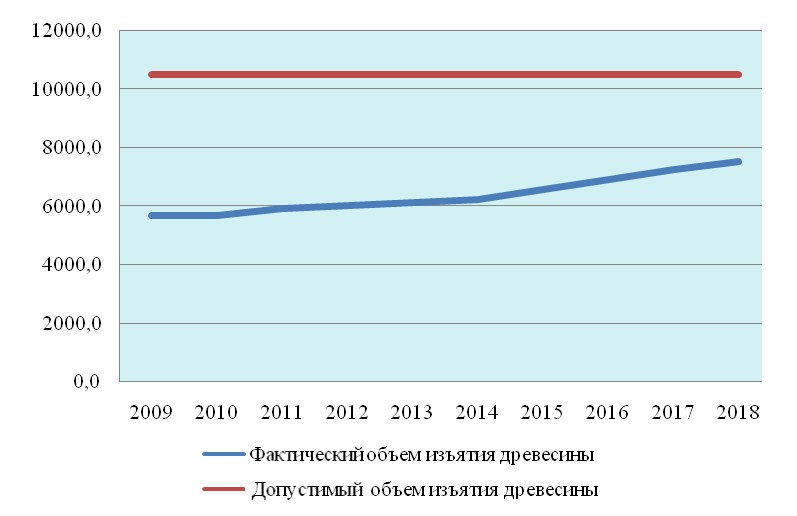 Рисунок 2.3.1. Фактический объем заготовки древесины на планируемый период, тыс. куб. мВ период 2014-2018 годов планируется увеличение вложений в мероприятия по формированию оптимальной структуры лесонасаждений по возрастному и породному составу, способных обеспечить ресурсный потенциал для любых вариантов развития спроса на лесные ресурсы в будущем.Для обеспечения древесиной граждан для собственных нужд в соответствии со статьей 30 Лесного кодекса Российской Федерации в Республике Карелия не планируется передавать лесные участки в аренду вблизи населенных пунктов.Для нужд граждан ежегодно предусматривается выделение ориентировочно 100 тыс. куб. м для заготовки древесины на основании договоров купли-продажи лесных насаждений, заключенных в соответствии с нормами лесного законодательства.Заготовка пищевых лесных ресурсов и сбор лекарственных растенийЛесной фонд в Карелии имеет высокую продуктивность пищевых лесных ресурсов. Заготовка грибов и ягод ведется в основном местным населением для собственных нужд и на продажу. Зачастую этот вид хозяйственной деятельности является основным источником доходов в лесных поселках республики. Учет объемов заготовки не ведется (приложение 13 к Лесному плану Республики Карелия).Необходимо обеспечить соблюдение законодательства и закрепить сложившуюся традицию свободного доступа населения в леса для отдыха, сбора грибов и ягод на все участки лесного фонда, где сбор пищевых лесных ресурсов лекарственных растений не запрещен или не ограничен. Развитие аренды лесных участков для заготовки пищевых лесных ресурсов и сбора лекарственных растений на плановый период не предусматривается. Это вызвано объективными (вся потребность обеспечивается за счет сбора продукции местным населением) и субъективными (отсутствием коммерческого интереса предприятий в данном виде аренды) причинами.Осуществление видов деятельности в сфере охотничьего хозяйстваВсего для осуществления видов деятельности в сфере охотничьего хозяйства на 
1 января 2013 года арендовано 59,0 тыс. га. Потенциал лесного фонда для осуществления видов деятельности в сфере охотничьего хозяйства оценивается в 1091 тыс. га.Однако в Лесном плане  Республики Карелия в качестве консервативного прогноза предусматривается увеличение аренды лесных участков по данному виду пользования до 71 тыс. га.Главными сдерживающими факторами для развития данного вида использования лесов являются: необходимость проведения кадастровых работ на больших территориях, а также сложность юридического оформления прав аренды для организаций, осуществляющих ведение охотничьего хозяйства в условиях уже оформленных прав при заготовке древесины на этих участках.Ведение сельского хозяйстваАренда лесных участков для этого вида использования лесов в период 2010-2018 годов не планируется, так как отсутствует реальный спрос на ведение сельского хозяйства в лесном фонде. Осуществление научно-исследовательской деятельности, образовательной деятельностиДля осуществления научно-исследовательской и образовательной деятельности в лесном фонде в Карелии имеются следующие объекты:Архивы клонов. Географические культуры. Лесосеменные плантации. Испытательные культуры. Лесные генетические резерваты. Особо охраняемые природные территории. Лесные массивы, пригодные для подготовки студентов всех видов учебных заведений по специальностям лесного профиля.Площадь лесных участков этого вида пользования, планируется в объеме до 960 га на праве постоянного (бессрочного) пользования с сохранением ставки платы на символическом уровне в 1 руб./га.Осуществление рекреационной деятельностиВ республике имеется потенциал для осуществления рекреационной деятельности на землях лесного фонда порядка 45,0 тыс. га. По состоянию на 1 января 2013 года арендовано 146,0 га.Сдерживающими факторами для развития данного вида использования лесов являются:самые высокие ставки арендной платы за условный гектар в год;нормативные жесткие ограничения на создание объектов рекреационной инфраструктуры на землях лесного фонда;сложность юридического оформления прав аренды для организаций, осуществляющих ведение рекреационной деятельности в условиях уже оформленных прав иных организаций на заготовку древесины на этих участках.Учитывая указанные факторы, а также отсутствие большого количества заявлений о предоставлении лесных участков для осуществления рекреационной  деятельности, на планируемый период установлен консервативный прогноз, заключающийся в увеличении площади для данного вида использования лесов до 164 га.С целью стимулирования развития рекреационной деятельности выделены участки земель лесного фонда, в границах которых предусматривается строительство, реконструкция и эксплуатация рекреационных объектов. Таблица 2.3.1. Участки лесного фонда в границах, которых предусматривается строительство, реконструкция и  эксплуатация объектов для осуществления рекреационной деятельностиВыполнение работ по геологическому изучению недр, разработка месторождений полезных ископаемыхВыполнение работ по геологическому изучению недр, разработке месторождений полезных ископаемых является самым развивающимся видом использования лесов.По состоянию на 1 января 2013 года в аренде находилось более 7,5 тыс. га.На планируемый период предусмотрено увеличение площади арендованных лесных участков для данного вида использования лесов до 9361 га.Строительство, реконструкция, эксплуатация линий связи, дорог, трубопроводов и других линейных объектовСтроительство, реконструкция, эксплуатация линий связи, дорог, трубопроводов и других линейных объектов также является динамично развивающимся видом использования лесов. По окончании планируемого периода площадь арендуемых участков должна составить 3391 га.Осуществление религиозной деятельности	Лесные участки для осуществления религиозной деятельности предоставляются религиозным организациям на праве безвозмездного срочного пользования.	На 1 января 2013 года действует 4 договора безвозмездного срочного пользования на площади 18,4 га.	Планируется незначительное увеличение количества лесных участков, предоставляемых для данного вида пользования, и их площади на основании поступающих заявлений.Планируемые объемы использования лесов по всем видам использования лесов представлены в приложении 15 к Лесному плану Республики Карелия. 2.4. Основные направления деятельности и перечень мероприятий по осуществлению эффективного использования лесов1. Увеличение объемов заготовок по рубкам ухода.Рубки ухода и санитарные рубки способствуют улучшению качественного состава лесов и сокращению сроков выращивания спелой, годной для эксплуатации древесины. Они позволяют увеличить размер пользования с единицы лесопокрытой площади. Однако товарность древесины от рубок ухода характеризуется преобладанием низкосортной древесины лиственных пород и тонкомера, реализация которых в условиях республики затруднена, так как промышленное потребление древесины ориентировано, в основном, на хвойные породы и высококачественное сырье. В то же время древесина от промежуточного пользования вполне пригодна для выработки ДСП и ДВП, а также в качестве добавки к технологической щепе.Увеличение затрат на заготовку древесины по рубкам ухода должно быть компенсировано заготовителям, учитывая положительный эффект в будущем. В сосняках и ельниках, как показывает опыт, проведунный в древостое, уход в период оборота рубки обеспечивает на 20-30% больше выхода деловой древесины по сравнению с древостоем, не пройденным рубками ухода.2. Развитие транспортной инфраструктуры – единой сети лесных дорог и улучшение (развитие и реконструкция) магистральных автомобильных дорог регионального или муниципального значения, которые могли бы обеспечить прямую поставку древесины от лесозаготовителя на предприятия-переработчики.К 2018 году следует обеспечить создание сети лесных дорог и дорог общего пользования с густотой до 10 км на 1000 га, а в районах интенсивного лесопользования до                    15 км на 1000 га.3. Совершенствование лесохозяйственного и лесозаготовительного производства.4. Создание в Республике Карелия системы целевых хозяйств: в зоне действия Сегежского ЦБК для выращивания соснового баланса, в зоне действия ОАО «Кондопога» – для выращивания еловых баланса и пиловочника.5. Увеличение рекреационной деятельности на землях лесного фонда в республике до 164 га. С этой целью в соответствии с Генеральной схемой размещения объектов и  инфраструктуры туризма в Республике Карелия планируется  участие Республики Карелия в финансировании проектных работ по созданию центров туризма и рекреации.2.4.1. Планируемое развитие лесозаготовительного, деревообрабатывающего, целлюлозно-бумажного и других производств, использующих древесинуВ рамках Концепции долгосрочного социально-экономического развития Российской Федерации на период до 2020 года в границах республики выделено несколько зон опережающего развития, в границах которых предполагается реализация ряда крупных инвестиционных проектов. При этом каждая зона имеет проекты в лесопромышленном комплексе. Достоинство зонального развития заключается в возможности получения синергетического эффекта за счет планового подбора комплексируемых производств и совместного использования инфраструктуры. Для лесного комплекса основные преимущества участия в реализации данных проектов связаны с возможностью использования транспортной и энергетической инфраструктуры, создаваемой для других отраслей, в первую очередь горнодобывающей.С учетом роста инвестиций в ЛПК республики общая потребность предприятий в сырье существенно увеличится и составит к 2018 году  более 9 млн. куб. м.Перспективные инвестиционные проекты, реализуемые и планируемые к реализации в сфере ЛПК Республики Карелия (тематическое приложение 2 к Лесному плану Республики Карелия).1. Центральная зона опережающего развития с городами Петрозаводск и КондопогаСпециализация зоны «Центральная» определяется следующими видами деятельности: машиностроение, ЛПК (ЦБП и деревообработка), ГПК (добыча и производство щебня), производство строительных материалов, сфера услуг, в том числе юридическое, банковское, консалтинговое, транспортное и другое обслуживание отраслей промышленной специализации. В перспективе специализация данной зоны будет смещаться в сторону развития малых и средних инновационных производств, развития информационно-коммуникационных технологий. Будет усиливаться сервисная специализация по обслуживанию традиционных промышленных секторов.Ведущим предприятием является ОАО «Кондопога», производящее газетную бумагу. Потребителями газетной бумаги являются издательства и типографии. Бумага поставляется на внутренний рынок и, практически, во все страны мира, в том числе: Англия, Германия, Турция, Швеция, Финляндия, США. Индия и т.д. До 80% от общего объема продаж осуществляется на экспорт.В результате реализации инвестиционных проектов к 2020 году в рамках выделенной зоны произойдет увеличение объемов производства различных видов продукции: бумаги – с 750 тыс. т до 800 тыс. т; пиломатериалов – со 150 тыс. куб. м до 250 тыс. куб. м (рост на 70%); плит OSB – планируется наладить производство и к 2020 году достичь объемов 300 тыс. куб. м в год.Основные инвестиционные проекты:1. Модернизация производства ОАО «Кондопога».2. Строительство завода по производству OSB (ориентированно-стружечных плит) в г. Петрозаводске. Объем производства составляет  до 300 тыс. куб. м в год.3. Организация высокотехнологичного предприятия деревянного домостроения и производства клееных конструкций из деревянного массива: организация лесозаготовок, строительство домостроительного комбината по производству деревянных коттеджей, создание риэлтерской сети, производство побочной продукции: сухих пиломатериалов, погонажных изделий, клееных деревянных конструкций, древесно-волоконного утеплителя, древесно-стружечной плиты, древесно-стружечных брикетов. Ожидаемые результаты 100 тыс. куб. м  малоэтажных деревянных домов в год.2. Зона (территории) опережающего развития «Коридор развития Северное Приладожье: Питкяранта – Сортавала – Лахденпохья»Для зоны характерна промышленная и транзитная специализация с учетом реализации инвестиционных проектов в сфере лесо- и горнопромышленного комплексов, а также туризме. Результатами развития данной территории будут: увеличение объемов производства целлюлозы товарной – с 90,4 тыс. т до 120 тыс. т; пиломатериалов – с                   150 тыс. куб. м до 300 тыс. куб. м. Предполагается реализация проектов по созданию новых предприятий по производству мебели, развитию предприятий лесозаготовки и деревообработки.Основные инвестиционные проекты:1. Реконструкция ОАО «ЦЗ «Питкяранта», в результате которой производительность увеличится до 120 тыс. тонн  целлюлозы в год.2. Строительство в пос. Хелюля лесопильного завода мощностью оборудования до 150 тыс. куб. м. пиломатериалов  в год (ЗАО «Кей Форест»).3. Зона опережающего развития № 3 «Центр развития Костомукша» Зона включает в себя территорию городского округа Костомукша и прилегающих Калевальского и Муезерского муниципальных районов. Специализация зоны базируется на использовании природно-ресурсного потенциала (прежде всего минеральных ресурсов – железистых кварцитов и строительного камня, а также лесных ресурсов). Наиболее крупным предприятием территории в настоящее время является ООО «Сведвуд Карелия» производственная мощность которого позволяет увеличить объем производства пиломатериалов до 130 тыс. куб. м.Также за счет реализации инвестиционного проекта ООО НПО «ФинТек» планируется наладить выпуск новой продукции – клееного бруса в объеме 40 тыс. куб. м в год.Основные инвестиционные проекты:1. Реализация 3 очереди инвестиционного проекта ООО «Сведвуд Карелия» – строительство мебельной фабрики в г. Костомукша с объемом выпуска продукции до 1,5 млн. штук изделий в год.2. Реализация проекта ООО НПО «ФинТек» по организации лесозаготовок и глубокой переработки леса в условиях долгосрочной аренды лесных участков.4. Зона опережающего развития № 4 «Коридор развития Беломорск-Сегежа-Медвежъегорск» Специализация территории связана с развитием предприятий лесопромышленного, горно-промышленного комплексов и цветной металлургии. Производимая продукция в пределах территории представлена промышленной продукцией крупных предприятий, прежде всего ОАО «Сегежский ЦБК».ОАО «Сегежский ЦБК» входит в  холдинг, включающий в себя компании, осуществляющие лесозаготовки, производство пиломатериалов, производство бумаги, бумажных мешков, крафт-лайнера, плит ДСП. Компания обладает собственной лесосырьевой базой и возможностями полной переработки сырья. Имеет собственную инвестиционную программу в рамках холдинга ЗАО «Инвестлеспром».Планируется, что зона разовьется в крупный центр по производству многопрофильной продукции различного назначения (бумага, бумажные мешки, древесная целлюлоза, лесоматериалы, пеллеты, конструкционные материалы, производство плит МДФ и ДСП, лесохимическая продукция), реализуемой как за рубежом, так и в сопредельных с Карелией субъектах Российской Федерации.В результате объемы производства целлюлозы беленой увеличатся – с 300 тыс. т до 800 тыс. т (рост в 2,6 раза); пиломатериалов – со 150,0 тыс. куб. м до 270 тыс. куб. м (рост на 80%). Основные инвестиционные проекты:1. Модернизация ОАО «Сегежский ЦБК» включает в себя создание производства беленой целлюлозы, а также реализацию технических мероприятий по основным стадиям технологического цикла, начиная с лесозаготовительного производства и заканчивая бумажным производством. Предполагается удовлетворить потребности предприятия в древесном сырье до 3 млн. куб. м в год.2. Создание на базе ООО «Медвежьегорский леспромхоз» лесопильно-перерабатывающего завода с работой по новой технологической схеме подачи, распиловки, сушки, пакетирования пиломатериалов.3. Развитие фанерного производства на базе деревообрабатывающего предприятия ОАО «Карелия ДСП».5. Зона опережающего развития № 6 «Пудожгорский мегапроект»В рамках территории предполагается сформировать Пудожский горно-металлургический и лесопромышленный район. В настоящий момент предусмотрена реализация конкретных инвестиционных проектов, утвержденных Министерством промышленности и торговли Российской Федерации.Приказами Министерства промышленности и торговли Российской Федерации в перечень приоритетных инвестиционных проектов в области освоения лесов включены следующие инвестиционные проекты:от 27 августа 2009 года № 784 «О включении инвестиционного проекта в перечень приоритетных инвестиционных проектов в области освоения лесов» включен инвестиционный проект ОАО «Сегежский ЦБК» «Программа развития реконструкции и модернизации ОАО «Сегежский ЦБК» («Белый медведь»)»;от 11 августа 2009 года № 729 «О включении инвестиционного проекта в перечень приоритетных инвестиционных проектов в области освоения лесов» включен инвестиционный проект ООО «Костомукшская строительная компания» «Организация производства заготовки леса и его переработки в условиях долговременной аренды лесов»;от 22 апреля 2011 года № 554 «О включении инвестиционного проекта в перечень приоритетных инвестиционных проектов в области освоения лесов» включен инвестиционный проект ООО «ДОК «Калевала» «Создание объектов лесной и лесоперерабатывающей инфраструктуры»;от 19 июля 2013 года № 1169 «О включении инвестиционного проекта в перечень приоритетных  инвестиционных проектов в области освоения лесов» включен инвестиционный проект ООО «ФинТек» «Организация лесозаготовки и глубокой переработки леса в условиях долгосрочной аренды». В 2014 году сумма платежей за использование лесов по инвестиционному проекту в федеральный бюджет составит 
7968,0 тыс. руб. 2.4.2. Планируемые изменения спроса на древесинуДинамика спроса на древесину в 2010-2018 годах будет определяться расширением мощностей лесопереработки и степенью их загрузки, конъюнктурой мировых рынков лесобумажной продукции и развитием внутреннего рынка лесоматериалов.Балансовыми расчетами увязываются текущий и прогнозируемый спрос на основные виды лесобумажной продукции внутри республики, возможности поставок в другие регионы России и на экспорт с объемами производства этой продукции.Исходя из принятых на перспективу объемов производства основных видов лесобумажной продукции, рассчитывается необходимый объем круглого леса для выработки пиломатериалов, фанеры, древесных плит, целлюлозно-бумажной и другой продукции.Объемы потребления древесины в не переработанном виде учитывают нужды строительства и ремонта, потребности населения на отопление.В Лесном плане Республике Карелия предусмотрен выход на объемы заготовки древесины, которые необходимо осуществить для удовлетворения выявленного спроса в лесоматериалах внутри республики и возможности поставок за ее пределы. При этом ввоз древесины из соседних регионов, для покрытия локального спроса на сырье, будет осуществляться в течение всего планового периода.В ресурсную часть баланса, кроме круглого леса, включаются отходы от лесопиления, фанерного производства и др. Эти отходы представляют собой полноценное сырье для производства древесных плит, целлюлозно-бумажной продукции, а также могут использоваться для отопления.Таблица 2.4.2.1. Планируемые показатели обеспеченности сырьем ЛПК Республики Карелия_______________* Баланс сырья определяется как разница между полученными в результате прогноза показателями предложения сырьевых древесных ресурсов и рассчитанными на основе опросов компаний ЛПК показателями спроса на древесину. Разница спроса и предложения в планируемом периоде не превышает 1%, что свидетельствует о сбалансированности и корректности прогнозных оценок.** Экспорт мягколиственных балансов  по мере ввода в республике мощностей по переработке древесины сократится до 600 тыс. куб. м в год.Инвестиционные проекты, намеченные к реализации в Карелии в 2009-2015 годах, приведут к существенному увеличению мощностей лесоперерабатывающих производств  и, соответственно, к росту спроса на древесину. Имеющийся в настоящее время в республике дефицит древесного сырья, покрываемый за счет ввоза древесины из соседних регионов, уменьшится и составит 1700 тыс. куб. м в 2014-2018 годах.Необходимо отметить, что стратегией развития ЗАО «Инвестлеспром» предполагаются поставки сырья на ОАО «Сегежский ЦБК» из-за пределов Карелии. Данная позиция обусловлена экономической целесообразностью, внутренней логистической схемой поставок холдинга ЗАО «Инвестлеспром», имеющей сырьевые базы в Архангельской и Вологодской областях.В рамках концепции развития крупного холдинга ЗАО «Инвестлеспром» на территории Карелии реализуется проект «Белый медведь» направленный на увеличение мощностей по производству целлюлозы до 800 тыс. тонн в год, а также освоение производства беленой хвойной и лиственной сульфатной целлюлозы. Необходимая потребность в сырье составит 3,72 млн. куб. м, в т. ч. 575 тыс. куб. м – береза (что положительно скажется на использовании лесосеки по мягколиственному хозяйству). Для частичного решения этой задачи ОАО «Сегежский ЦБК» ведется работа по созданию на территории республики целевого хозяйства, обеспечивающего его балансовым сосновым сырьем.Низкокачественное и лиственное сырье в настоящее время практически не используется. ОАО «Бумэкс» и ОАО «Карелия ДСП» намерены расширить свою производственную базу по использованию этого вида сырья.Начата реализация проекта по строительству завода по производству плит OSB (ориентированно-стружечных плит). Объем производства продукции по проекту составляет до 300 тыс. куб. м в год (1 очередь). Задача проекта – организация в Республике Карелия первого в России производства OSB, как базового предприятия строительной индустрии для малоэтажного домостроения.Важнейшим фактором развития ЛПК Карелии является его экспортная ориентация, которая сохранится в 2012-2018 годах. При этом в товарной структуре экспорта возрастет доля лесопромышленной продукции глубокой степени переработки.Оценка конъюнктуры внутреннего рынка, по которой в республике планируется наращивание объемов производства в 2012-2018 годах представляется благоприятной. Реализация  инвестиционного проекта ООО ДОК «Калевала» по строительству производства ориентированно-стружечных плит (OSB) в Республике Карелия позволит обеспечить объемы производства плиточной продукции в 2014 году до 400 тыс. куб. м.В 2012-2018 годах прогнозируется также высокий и устойчивый спрос на ДСП со стороны строительных компаний. На рынке отмечается повышение спроса на ДCП, используемую для дальнейшего ламинирования или каширования. К 2017 году на мировых рынках по прогнозам ФАО (Продовольственная и сельскохозяйственная организации ООН) прогнозируется дефицит ресурсов по всем основным видам лесоматериалов:по круглому лесу – 135 млн. куб. м;по пиломатериалам – 63 млн. куб. м;по древесным плитам – 51 млн. куб. м;по целлюлозе – 52 млн. т;по бумаге и картону – 45 млн. т.Рынком сбыта картона являются страны ЕС, где в 2007 году наблюдалось снижение цены и спроса.Кризис внешнего рынка в 2007-2008 годах привел к переизбытку продукции лесопильных и деревообрабатывающих предприятий на внутреннем рынке.2.4.3. Повышение точности учета ресурсов древесины, обеспечение контроля за соблюдением лесного законодательстваОсновными направлениями повышения точности данных о лесном фонде являются актуализация лесоустройства и мониторинг текущего состояния лесных ресурсов.Около 25% земель лесного фонда в республике имеют лесоустроительную документацию, подготовленную более 10 лет назад. Вместе с тем все лесоустроительные материалы, выполненные в границах бывших лесхозов, не учитывают новых категорий защитных лесов, новых нормативных документов по правилам использования, охраны, защиты и воспроизводства лесов и являются морально устаревшими.Проведение нового лесоустройства планируется на 2012-2016 годы, на общей площади 13480 тыс. га, сумма расходов составит 100967,1 тыс. руб., в том числе за счёт средств бюджета Российской Федерации 89267,1 тыс. руб. и 11700,0 тыс. руб. – за счет средств арендаторов. План проведения лесоустроительных работ на территории Республики Карелия представлен в  таблице 2.4.3.1.Таблица 2.4.3.1. План проведения лесоустроительных работ на территории Республики Карелия, (тыс. га)Целью осуществления федерального государственного лесного надзора (лесной охраны) является обеспечение соблюдения лесного законодательства. Задачами осуществления федерального государственного лесного надзора (лесной охраны) являются выявление, пресечение и предотвращение нарушений лесного законодательства и привлечение лиц, виновных в нарушениях, к установленной законом ответственности. В республике имеют место отдельные проявления теневой экономики, нелегальных рубок леса.В настоящее время, в соответствии с переданными полномочиями (статьи 83, 96, 97 Лесного Кодекса Российской Федерации) в утвержденную распоряжением Главы Республики Карелия от 8 октября 2010 года № 795-р структуру Министерства по природопользованию и экологии Республики Карелия входят: отдел федерального государственного лесного контроля и пожарного надзора, отдел по предотвращению нарушений лесного законодательств. Согласно штатному расписанию общая численность указанных отделов составляет 13 человек. Основная задача данных отделов – контроль за соблюдением лесного законодательства на территории лесного фонда в Республике Карелия (за исключением особо охраняемых земель федерального значения и земель обороны). В подведомственных Министерству ГКУ – центральных лесничествах контроль за соблюдением лесного законодательства осуществляют согласно штатному расписанию 758 государственных лесных инспекторов.В целях выработки рекомендаций по проблемам лесопромышленного комплекса Республики Карелия, в том числе по вопросу предотвращения незаконных заготовки и оборота древесины, осуществления координации действий контролирующих органов и заинтересованных организаций. Распоряжением Правительства Республики Карелия от                    21 апреля 2008 года № 170р-П образован Совет по развитию лесопромышленного комплекса Республики Карелия. Межведомственное взаимодействие в работе по борьбе с противоправными посягательствами на лесные ресурсы осуществляется на основе ежегодно заключаемых соглашений о взаимодействии Министерства по природопользованию и экологии Республики Карелия с правоохранительными, таможенными и иными контролирующими органами. С целью более эффективного взыскания штрафов за нарушения лесного законодательства действует Соглашение с Управлением Федеральной службы судебных приставов по Республике Карелия.В развитие указанных соглашений разрабатывается план мероприятий по взаимодействию с Министерством внутренних дел по Республике Карелия с целью пресечения нарушений лесного законодательства. В соответствии с планами взаимодействия с правоохранительными органами, разрабатываемыми в каждом районе республики, проводится совместное патрулирование лесов по согласованным графикам и маршрутам, организована работа по проверке на стационарных постах ГИБДД и маршрутах патрулирования автотранспорта, перевозящего лес и лесоматериалы.Ежегодно на территории Республики Карелия Министерство внутренних дел по Республике Карелия совместно с Управлением ФСБ России по Республике Карелия, Карельской таможней, Министерством по природопользованию и экологии Республики Карелия проводит специальные оперативно – профилактические мероприятия «Лес» и «Лесовоз», направленные на выявление нарушений в сфере лесного комплекса. В ходе проведения данных мероприятий осуществляются совместные проверки лесозаготовительных и деревообрабатывающих предприятий на предмет соблюдения действующего лесного законодательства, проводятся рейды по выявлению незаконных рубок лесных насаждений, осуществляется дежурство на стационарных постах ГИБДД.Приказом Министерства по природопользованию и экологии Республики Карелия от 25 ноября 2010 года № 167 создана Межведомственная комиссия по предотвращению незаконной заготовки и оборота древесины на территории Республики Карелия с целью эффективного взаимодействия территориальных органов федеральных органов исполнительной власти, а также органов государственной власти Республики Карелия по противодействию незаконным заготовкам и обороту древесины. Основными функциями данной Комиссии являются: - анализ текущей ситуации по незаконным рубкам и обороту древесины; - осуществление обмена информацией в пределах компетенции по вопросам незаконной заготовки и оборота древесины; - проведение совместных действий по предотвращению незаконных рубок оборота древесины; - организация проведения межведомственных мероприятий, направленных на предотвращение незаконных рубок и оборота древесины (операция «Лес» и «Лесовоз»).Сведения о количестве зарегистрированных случаев незаконных рубок и  объемах незаконно заготовленной древесины представлены на рисунках 2.4.3.2, 2.4.3.3.Рисунок 2.4.3.2. Сведения о количестве зарегистрированных случаев незаконных рубокС 2008 года происходит резкое увеличение случаев зарегистрированных незаконных рубок: в 2008 году по сравнению с 2007 годом на 69%, в 2009 году на 33% по сравнению с 2008 годом. Начиная с 2011 года количество случаев совершения незаконных рубок снижается. В 2011 году на 10% по сравнению с 2010 годом, в 2012 году на 14% по сравнению с 2010 годом.Рисунок 2.4.3.3. Сведения по объемам незаконно заготовленной древесиныИз диаграммы, представленной на рисунке 2.4.3.3 видно увеличение объёма незаконно заготавливаемой древесины в 2010 году по сравнению с 2009 годом на 78%, которое составляет 29,9 тыс. куб. м.С 2011 года происходит уменьшение  объема незаконно заготовленной древесины года на 14% по сравнению с 2010 годом, в 2012 году на 47% по сравнению с 2010 годом.По данным Министерства ситуация с незаконными рубками на территории республики представлена на рисунках 2.4.3.4, 2.4.3.5.Рисунок 2.4.3.4. Процент выявляемости виновных лиц от количества незаконных рубокРисунок 2.4.3.5. Сведения о выявляемости виновников по объему незаконно заготовленной древесины (%)В 2008 году происходит увеличение случаев зарегистрированных незаконных рубок по сравнению с 2007 годом на 69%, в 2009 году – на 33% по сравнению с 2008 годом.Из диаграммы, представленной на рисунке 2.4.3.5 видно увеличение объёма незаконно заготавливаемой древесины в 2010 году по сравнению с 2009 годом на 78%, которое составляет 29,9 тыс. куб. м.В целях противодействия незаконным заготовкам и нелегальному обороту древесины Министерством  проводятся следующие мероприятия: ежегодное проведение комплексного анализа ситуации с незаконными рубками и оборотом древесины на территории лесного фонда в Республике Карелия и принятие мер по ее улучшению;деятельность межведомственной комиссии по предотвращению незаконной заготовки и обороту древесины на территории Республики Карелия (заседания Комиссии проводятся 1 раз в квартал);проведение совместных с правоохранительными и таможенными органами рейдов по выявлению правонарушений в сфере использования, охраны, защиты и воспроизводства лесов в составе мобильных групп (в 2008 году – 4896  рейдов, в том числе совместно с РОВД  – 644, в 2009 году – 5693,   в том числе совместно с РОВД –829, в 2010 году – 5557 рейдов, в том  числе с РОВД – 1027 рейдов, в 2011 году  – 5651 рейд, в том числе с МВД – 1082 рейда; в 2012 году – 6625 рейдов, в том числе с МВД – 1162 рейда);участие специалистов центральных лесничеств в оперативно-профилактической операции «Лес», проводимой Министерством внутренних дел по Республике Карелия; (в 2008 году проведено – 435 рейдов, выявлено 29 нарушений лесного законодательства,  в 2009 – 628 рейдов, выявлено – 62 нарушения лесного законодательства, в 2010 году – 587 рейдов, выявлено – 32 нарушения лесного законодательства, в 2011 году – 574 рейда, выявлено – 35 нарушений лесного законодательства, в 2012 году – 524 рейда, выявлено – 47 нарушений лесного законодательства);ежегодная разработка и утверждение планов мероприятий между муниципальными (городскими) отделами внутренних дел и центральными лесничествами (в т. ч. графиков совместных рейдов по территории лесного фонда);методическая и консультативная помощь Министерства внутренних дел по Республике Карелия  в вопросах квалификации правонарушений, оформления документов по расчету ущерба, участие специалистов Министерства и центральных лесничеств в проведении совместных мероприятий (в 2008 году – 65 консультаций, в 2009 году 71 консультация, в 2010 году – 143 консультаций, в 2011 году – 112 консультаций, в 2012 году –78 консультаций);организация проверок автотранспорта, перевозящего круглые лесоматериалы (в т. ч. на стационарных и передвижных пунктах ДПС), мест отгрузки лесоматериалов (терминалов), предприятий лесопереработки с привлечением государственных лесных инспекторов лесничеств (в 2008 году – 33, в 2009 году – 41, в 2010 году  – 35 проверок автотранспорта);проведение проверок дистанционного мониторинга в части выявленных лесонарушений и сравнительного анализа результатов с данными Министерства по природопользованию и экологии Республики Карелия и Министерства внутренних дел по Республике Карелия, предъявление начисленного ущерба и привлечение нарушителей к установленной законодательством Российской Федерации ответственности (в 2008 году проведено 1826 проверок, в 2009 году – 989 проверок, в 2010 году  – 132 натурные проверки, в 2011 году – 137 натурных проверок, в 2012 году – 183 натурные проверки).Порядок осуществления надзора за использованием, охраной, защитой и воспроизводством лесов установлен в соответствии с Лесным кодексом Российской Федерации, положением об осуществлении федерального государственного лесного надзора (лесной охраны, утвержденным постановлением Правительства Российской Федерации от      22 июня 2007 года № 394. Надзорные мероприятия планируются в соответствии Федеральным законом от 26 декабря 2008 года № 294-ФЗ «О защите прав юридических лиц и индивидуальных предпринимателей при осуществлении государственного контроля (надзора) и муниципального контроля». Внеплановые проверки проводятся в соответствии с вышеуказанным Федеральным законом.Юридические лица и граждане, в отношении которых проводятся мероприятия по федеральному государственному лесному надзору (лесной охране) обязаны обеспечивать государственным лесным инспекторам доступ на объекты, подлежащие надзору, и предоставить документацию, необходимую для проведения проверки.Государственные лесные инспекторы за неисполнение ими служебных обязанностей несут установленную законодательством Российской Федерации ответственность.Рисунок 2.4.3.6.  Межведомственное взаимодействие по предотвращению незаконной заготовки и оборота древесины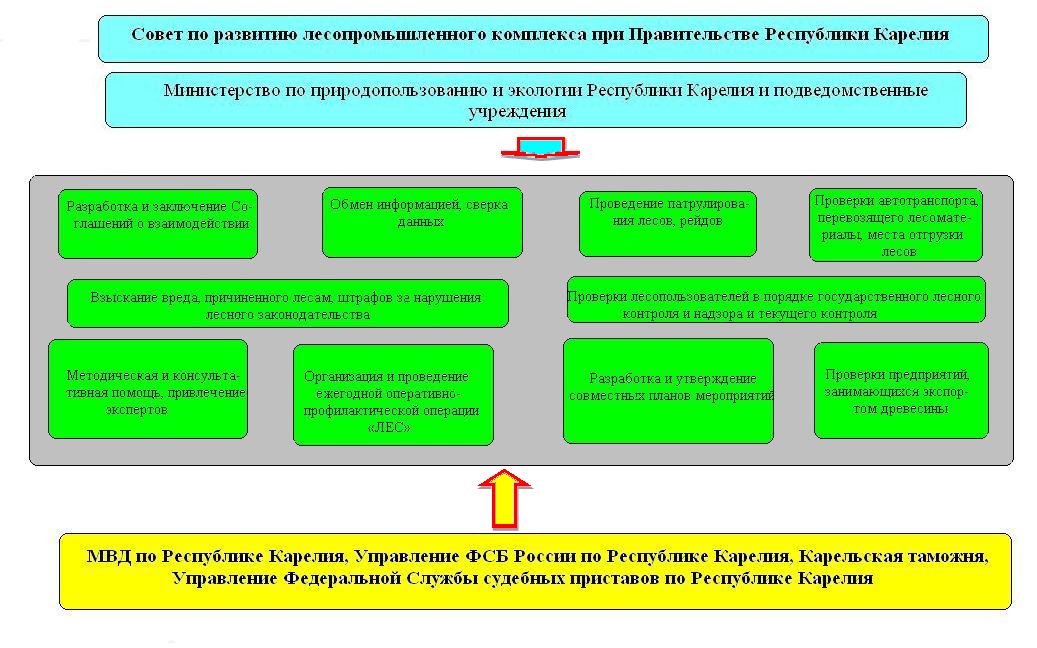 2.4.4.  Иные основные направления деятельности и мероприятия по осуществлению эффективного освоения лесовСовершенствование управления и структуры лесного комплексаПроцесс совершенствования структуры комплекса будет проходить по двум параллельным направлениям.Первое – создание интегрированных структур корпоративного управления на базе уже сложившихся лесопромышленных узлов, охватывающих полный технологический цикл от лесозаготовок до производства и реализации конечной продукции глубокой переработки.Второе – образование территориально-производственных структур (объединений), в которых на основе кооперации и взаимного дополнения будут работать независимые предприятия различных организационно-правовых форм, использующих потенциал лесной отрасли.На территории Республики Карелия все 17 лесничеств расположены в границах административных районов.Принятие решений по обеспечению привлечения населения на тушение лесных пожаров, организации взаимодействия с территориальными органами  федеральных органов исполнительной власти, органами местного самоуправления осуществляется лесничествами на уровне административных районов республики.Расширение сертификации лесопользованияДля повышения конкурентоспособности лесопродукции предприятиями лесной отрасли проводится работа по добровольной сертификации лесных ресурсов на территории республики.В настоящее время в республике сертифицировано 39,4% общего объема расчетной лесосеки по арендуемым участкам лесного фонда. Сертификаты FSC по лесоуправлению и цепочке поставок имеют восемь предприятий: ООО «Сведвуд Карелия», ОАО «Ладэнсо», ОАО «Олонецлес», ОАО «Сегежский ЦБК». ОАО «Лендерский ЛПХ», ЗАО «Запкареллес», ЗАО «Шуялес», ООО «Медвежьегорский ЛПХ».Планируется увеличение объемов сертифицированного лесопользования в республике до 80% к 2018 году.2.5. Основные направления деятельности и перечень мероприятий в области охраны, защиты, воспроизводства лесов и лесоразведения2.5.1. Планируемые мероприятия по охране лесов от пожаровПланирование мероприятий по охране лесов от пожаров производится с учетом природной пожарной опасности лесов, продолжительности пожароопасного сезона, распределения дней пожароопасного сезона по классам пожарной опасности по условиям погоды, анализа современного состояния охраны лесов от пожаров, результатов реформирования лесной отрасли.На территории Республики Карелия действует следующая схема взаимодействия по организации тушения лесных пожаров. Рисунок 2.5.1.1 Схема взаимодействия по организации тушения лесных пожаров на территории Республики КарелияНа территории Республики Карелия организовано взаимодействие при тушении лесных и торфяных пожаров со смежными регионами и Финляндией. В порядке взаимодействия при тушении лесных и торфяных пожаров Главным управлением МЧС России по Республике Карелия подписаны соглашения о тушении крупных лесных пожаров с привлечением сил и средств соседних гарнизонов пожарной охраны Мурманской области, Архангельской области, Вологодской области, Ленинградской области.Подписаны дополнительные соглашения, определяющие порядок обмена информацией о лесных (торфяных) пожарах с Ленинградской, Мурманской, Архангельской, Вологодской областями и Финляндией. Приказом начальника ГУ МЧС России по Республике Карелия от 9 ноября 2005 года № 279 утверждена Инструкция по действиям должностных лиц ГПС Республики Карелия в ситуациях, определенных соглашением между Правительством Российской Федерации и Правительством Финляндией о сотрудничестве в области предупреждения бедствий и ликвидации их последствий» от 9 августа 1994 года. До начала пожароопасного сезона 2012 года, учитывая итоги прошлых пожароопасных сезонов, произошли структурные преобразования в системе организации тушения лесных пожаров с целью обнаружения лесных пожаров в ранней стадии их развития.В соответствии с распоряжением Правительства Республики Карелия от 23 декабря 2011 года № 789р-П ГУ Республики Карелия «Северо-Западная база авиационной охраны лесов» реорганизовано в форме выделения из его состава государственного бюджетного учреждения Республики Карелия «Карельский центр авиационной и наземной охраны лесов» – специализированного учреждения по охране лесов от пожаров.ГБУ РК «Карельский центр авиационной и наземной охраны лесов» на основании государственных заданий осуществляет мониторинг пожарной опасности и тушение лесных пожаров на всей территории лесного фонда в Республике Карелия. В составе ГБУ РК «Карельский центр авиационной и наземной охраны лесов» 6 авиазвеньев, 1 авиаотделение и 6 пожарно-химических станций 3 типа.Финансирование деятельности ГБУ РК «Карельский центр авиационной и наземной охраны лесов» по мониторингу осуществляется за счет средств федеральных субвенций.Таблица 2.5.1.1. Субвенции из федерального бюджета на противопожарные мероприятия в Республике Карелия в 2012 годуТаблица 2.5.1.2. Ежегодные объемы выполнения профилактических мероприятий по противопожарному обустройству лесов на период 2009-2018 годы Планируемые мероприятия по охране лесов от пожаров по годам представлены в приложении 16 к Лесному плану Республики Карелия.При сохранении прежнего уровня охраны лесов от пожаров, площадь, пройденная пожарами за период с 2009 по 2018 годы могла бы составить  34176 га, в результате проведения планируемых мероприятий по охране леса площадь, пройденная пожарами за тот же период, сократится на 10124 га и составит 24052 га. Сумма предотвращенного ущерба за период 2009-2018 годов составит 598329 тыс. рублей.2.5.2. Планируемые мероприятия по защите лесов, включая лесозащитное районирование, лесопатологические обследования, работы по локализации и ликвидации вредных организмов, санитарно-оздоровительные мероприятияНа территории Республики Карелия отсутствуют леса, находящиеся в собственности Республики Карелия или муниципальных образований. Согласно статье 83 Лесного кодекса Российской Федерации Российская Федерация передает органам государственной власти субъектов Российской Федерации в числе прочих осуществление полномочий по организации и обеспечения защиты  лесов (за исключением лесозащитного районирования и государственного лесопатологического мониторинга) на землях лесного фонда.Средства на осуществление переданных полномочий предоставляются в виде субвенций из федерального бюджета.На территории Республики Карелия основными факторами, вызывающими ослабление и гибель насаждений, являются лесные пожары, неблагоприятные погодные явления (ураганные ветры), поражения вредными организмами, повреждения энтомовредителями и антропогенные воздействия.В соответствии со статьей 51 Лесного кодекса Российской Федерации  все леса на территории Российской Федерации подлежат охране от пожаров, от загрязнения (в том числе радиоактивными  веществами) и от иного негативного воздействия, а также защите от вредных организмов.В соответствии с пунктом 4 статьи 83 Лесного кодекса Российская Федерация передает органам государственной власти  субъектов РФ осуществление полномочий в области организации использования лесов, их охраны (в том числе тушения лесных пожаров), защиты (за исключением лесопатологического мониторинга), воспроизводства (за исключением лесного семеноводства) на землях лесного фонда и обеспечение охраны, защиты, воспроизводства лесов на указанных землях. Уполномоченный федеральный орган исполнительной власти организует деятельность по осуществлению субъектом  Российской Федерации переданных ему полномочий в соответствии с федеральными законами и частью 8 статьи 83 Лесного кодекса Российской Федерации.Вопросами защиты леса в Карелии в соответствии со статьей 83 Лесного кодекса Российской Федерации занимаются органы государственной власти субъекта в части переданных отдельных полномочий. Исполнение полномочий федерального органа исполнительной власти по вопросам защиты лесов от вредных организмов (лесопатологический мониторинг, лесопатологическая таксация) осуществляет Филиал ФГУ «Российский центр защиты леса» – «Центр защиты леса Ленинградской области» в соответствии со статьей 81 Лесного кодекса Российской Федерации.Порядок и условия организации защиты лесов от вредных организмов, а также от негативных воздействий на леса и санитарные требования к использованию лесов установлены Правилами санитарной безопасности в лесах, утвержденными постановлением Правительством Российской Федерации от 29 июня 2007 года № 414.Проведение санитарно-оздоровительных мероприятий осуществляется в соответствии с приказом Рослесхоза от 29 декабря 2007 года № 523 .В соответствии с частью 2 статьи 55 Лесного кодекса Российской Федерации санитарно- оздоровительные мероприятия (вырубка погибших и поврежденных лесных насаждений, очистка лесов от захламления, загрязнения и иного негативного воздействия) на лесных участках, предоставленных в аренду, осуществляются арендаторами этих лесных участков на основании проектов освоения лесов.Защита лесов направлена на выявление в лесах вредных организмов (растений, животных, болезнетворных организмов, способных при определенных условиях нанести вред лесам или лесным ресурсам) и предупреждение их распространения, а в случае возникновения очагов вредных организмов, отнесенных к карантинным объектам, – на их локализацию и ликвидацию. Защита лесов от вредных организмов, отнесенных к карантинным объектам, осуществляется в соответствии с Федеральным законом от 15 июля 2000 года № 99-ФЗ «О карантине растений» (статья 54 Лесного кодекса Российской Федерации).В целях обеспечения санитарной безопасности в лесах (в соответствии со статьей 55 Лесного кодекса Российской Федерации) планируются следующие лесозащитные мероприятия:- лесозащитное районирование;- организация и ведение лесопатологического мониторинга в рамках международной методики ICP- Forests, лесопатологическая таксация;- защита лесов от вредителей и болезней (профилактические биотехнические мероприятия); - лесопатологическое обследование;- санитарно-оздоровительные мероприятия (вырубка погибших и поврежденных лесных насаждений, очистка лесов от захламления, загрязнения и иного негативного воздействия).Объекты растительного мира (деревья, кустарники, лианы и другие растения), занесенные в Красную книгу Российской Федерации или Красные книги субъектов Российской Федерации, подлежат особой охране. Содержание такой охраны определено в статье 59  Лесного кодекса Российской Федерации. В качестве мер по охране редких и находящихся под угрозой исчезновения лесных растений необходимо предусмотреть запрет на осуществление соответствующих видов деятельности, установление ограничений их осуществления. Перечень объектов растительного мира, занесенных  в Красную книгу Российской Федерации, утвержден приказом МПР Российской Федерации от 25 октября 2005 года № 289 «Об утверждении перечней (списков) объектов растительного мира, занесенных в Красную книгу Российской Федерации и исключенных из Красной книги Российской Федерации (по состоянию на 1 июня 2005 года)». Перечень объектов растительного и животного мира, занесенных в Красную книгу Республики Карелия, утвержден приказом Министерство сельского, рыбного хозяйства и экологии  Республики Карелия от 29 ноября 2007 года № 335 «Об утверждении Перечня объектов  растительного и животного мира, занесенных в Красную книгу Республики Карелия».Лесозащитное районированиеТерритория лесного фонда в пределах административных единиц неоднородна, как по лесорастительным условиям, так и по распространенности вредителей и болезней. Лесопатологическое районирование необходимо для оптимального распределения трудозатрат и финансов, направляемых на лесозащитные цели, поэтому основным критерием для выделения лесопатологических районов или зон служит степень «вреда», наносимого лесному хозяйству каким-либо видом или комплексом видов.На основе лесозащитного районирования в соответствии со статьей 15 Лесного кодекса Российской Федерации осуществляется обеспечение санитарной безопасности и защита лесов.Лесозащитное районирование предполагает определение зон слабой, средней и сильной лесопатологической угрозы. Основным критерием для выделения лесопатологических районов или зон служит степень вредоносности лесопатологических факторов, которая определяется через частоту их проявления и через ущерб от их воздействия. Кроме того, учитываются целевые функции лесов, оценка их экологического и хозяйственного значения, состав и уровень воздействия патогенных факторов.Районирование территории ведется на ландшафтно-экологической основе. Это позволяет получить постоянную, не зависящую от временных и случайных изменений основу для проектирования  размещения сети пунктов наблюдения при выборочном их размещении или для экстраполяции данных при регулярном размещении.Решающее значение при выборе методов и периодичности ведения наблюдений имеет оценка экологического и хозяйственного значения лесов, определяющая экономическую целесообразность ведения мониторинга.Существенную роль играет состав и уровень воздействия патогенных факторов, а также степень подверженности самих насаждений их воздействию, определение которых позволяет оценить риск возникновения изменений состояния лесов и соответственно – необходимость наблюдения за их состоянием.Районирование территории по природным условиям, определяющим характер местообитания лесов, проводится на основе метода ландшафтно-морфологического анализа лесов. В отличие от других известных методов природного районирования этот метод изначально создавался с расчетом потребности лесного хозяйства, оперирует близкими для специалистов лесного хозяйства понятиями и использует информацию, имеющуюся в отрасли.Наиболее высокий уровень деятельности и периодичности наблюдений предусматривается в защитных лесах. При этом приоритет лесов той или иной  категории защитности зависит от особенностей региона.Полученная общая оценка используется для предварительного отнесения территории лесничеств к одной из лесозащитных зон – слабой, средней и сильной лесопатологической угрозы.В зонах средней и сильной напряженности мониторинг организуется, в основном, на основе регулярных наблюдений выборочными методами на постоянных пунктах наблюдений (ППН).Критерием для определения зон лесопатологической угрозы служит степень повреждения лесов вредными организмами с учетом целевого назначения лесов, их экологической и хозяйственной ценности. В Республике Карелия выделено две зоны лесопатологической угрозы – сильная и средняя. Распределение лесничеств по зонам лесопатологической угрозы отражено на рисунке 2.5.2.1, а также в таблице 2.5.2.1.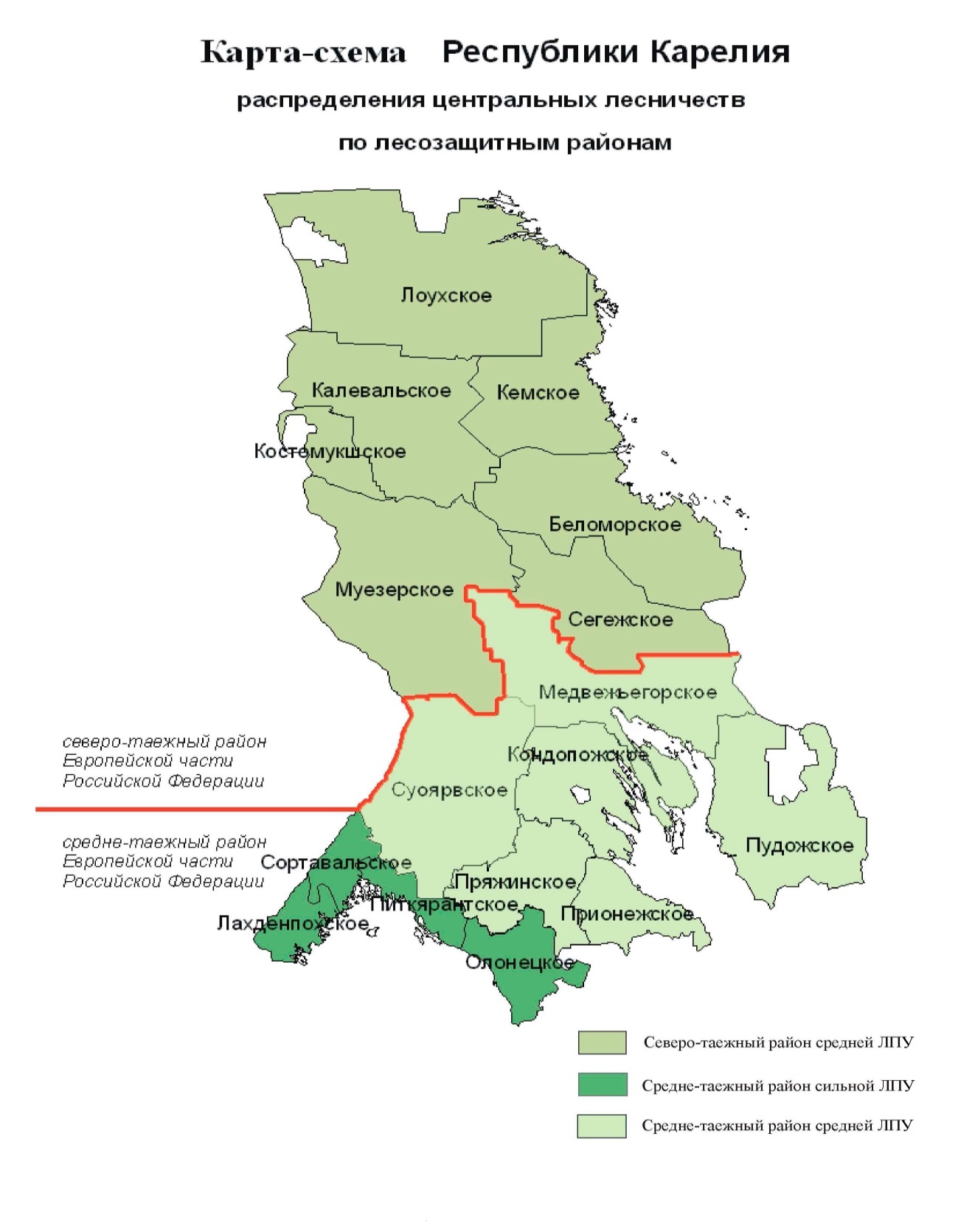 Рисунок 2.5.2.1. Распределение лесничеств по зонам лесопатологической угрозыТаблица 2.5.2.1. Распределение площади насаждений по зонам лесопатологической угрозыЛесопатологический мониторингЛесопатологический мониторинг (далее – ЛПМ) – это система наблюдений за состоянием лесов, нарушением их устойчивости, повреждением (поражением) вредными организмами и другими негативными воздействиями природного и антропогенного характера, наблюдений за неблагоприятными факторами, влияющими на состояние лесов, а также система их оценки и прогноза.При осуществлении лесопатологического мониторинга обеспечиваются:выявление и определение причин повреждения (поражения), ослабления и гибели лесов;прогноз развития в лесах патологических процессов и явлений, а также оценка их возможных последствий;проведение оценки эффективности санитарно-оздоровительных мероприятий, авиационных и наземных работ по локализации и ликвидации очагов вредных организмов; подготовка обзоров санитарного и лесопатологического состояния лесов, рекомендаций по обеспечению санитарной безопасности в лесах; сбор информации о состоянии лесов, ее хранение, обработка и своевременное доведение до участников лесных отношений.Объектами ЛПМ являются все леса Российской Федерации. Объектами лесопатологического мониторинга являются также опасные для леса вредные организмы, в том числе, карантинные виды, и другие факторы, негативно влияющие на состояние лесов.Основными элементами (способами) осуществления лесопатологического мониторинга являются:наземные регулярные наблюдения за состоянием объектов лесопатологического мониторинга выборочными методами;дистанционные наблюдения за санитарным состоянием лесов и лесопатологической обстановкой;лесопатологическая таксация;учеты численности вредителей и развития болезней;экспедиционные обследования.Набор элементов (способов) ЛПМ для конкретной территории определяется лесозащитным районированием и проектом организации ЛПМ.В зоне средней лесопатологической угрозы применяются дистанционные наблюдения за санитарным и лесопатологическим состоянием лесов, наземные наблюдения за состоянием объектов лесопатологического мониторинга и лесопатологическая таксация. В зоне сильной лесопатологической угрозы используются все способы лесопатологического мониторинга с преобладанием наземных наблюдений за состоянием объектов лесопатологического мониторинга.Одним из эффективных методов контроля состояния лесов при лесопатологическом мониторинге является лесопатологическое обследование.В целях обеспечения санитарной безопасности в лесах в  Республике Карелия планируется осуществление следующих мероприятий:1. Лесопатологические обследования.Лесопатологические обследования – это мероприятия, проводимые с целью определения характеристик санитарного состояния насаждений или характеристик неблагоприятных факторов, воздействующих на данное насаждение. Объектами лесопатологических обследований являются леса, преимущественно находящиеся в стадии ослабления или под воздействием постоянно действующего патологического фактора, а также сами эти факторы. На основании данных лесопатологического обследования получают информацию для прогноза динамики развития очагов, определяют угрозу повреждения насаждений и принимают решения о целесообразности осуществления лесозащитных мероприятий.Лесопатологические обследования проводятся с целью планирования и обоснования мероприятий по защите леса.В зависимости от задач и организационных форм проведение лесопатологических обследований подразделяются на оперативные, текущие, экспертные, экспедиционные и аэровизуальные лесопатологические обследования. Порядок и условия организации и ведения лесопатологических обследований установлены Руководством по планированию, организации и ведению лесопатологических обследований (приложение № 3 к Приказу Рослесхоза от                29 декабря 2008 года № 523).Оперативные обследования имеют своей целью проверку информации о появлении вредных организмов или иных повреждений лесов, оценку состояния популяций вредных  насекомых до начала истребительных мероприятий.Текущие обследования имеют своей целью инвентаризацию очагов вредных организмов; выборочные обследования насаждений для выявления потенциальных очагов вредителей и болезней леса: обследование участков леса, ослабленных различными неблагоприятными факторами.Объемы текущих лесопатологических обследований подтверждаются документами из следующих источников:результаты лесопатологического мониторинга;информация, полученная в процессе осуществления авиационных работ по охране и защите леса;результаты предыдущих лесопатологических обследований.Лесопатологические обследования позволяют контролировать численность хвое-листогрызущих вредителей в лесном сообществе и заражённость болезнями, прогнозировать возникновение и развитие очагов, планировать меры и способы борьбы с ними. В Республике Карелия были проведены лесопатологические обследования. Среднее значение  площади за 2002-2009 годы составляет 70190 га. С 2002 года по 2007 год на площадь лесопатологических обследований  приходится 556720,2 га (среднее значение –92786,7 га/год), в 2008 году – 2400 га,  в 2009 году – 2400 га. 2. Наземные работы по локализации и ликвидации очагов вредных организмов.Обеспечение работ по локализации и ликвидации очагов вредных организмов в лесных участках, расположенных на землях лесного фонда, регламентируется Руководством по локализации и ликвидации очагов вредных организмов (приложение № 4 к Приказу Рослесхоза от 29 декабря 2008 года № 523).Для защиты лесов от вредителей и болезней проводятся профилактические биотехнические мероприятия, которые включают в себя изготовление и развешивание искусственных гнездовий для птиц, устройство кормушек для подкормки птиц в зимнее время, переселение с мест рубок муравейников, создание ремиз для привлечения в чистые хвойные насаждения насекомоядных птиц и энтомофагов. На иные меры по защите лесов  в 2011 году направлены средства в размере 112,5 тыс. рублей, в 2012 году – 132,5 тыс. рублей, в 2013 году – 1890,2 тыс. рублей.Кроме того, в питомниках проводятся профилактические опрыскивания посевов сосны против снежного шютте (наземные химические меры борьбы – защита питомников химическим методом). В соответствии с частью 1 статьи 54 Лесного кодекса Российской Федерации  защита лесов направлена на выявление в лесах вредных организмов (растений, животных, болезнетворных организмов, способных при определенных условиях нанести вред лесам или лесным ресурсам) и предупреждение их распространения, а в случае возникновения очагов вредных организмов, отнесенным к карантинным объектам, – на их локализацию и ликвидацию.Согласно Терминологическому словарю Рослесхоза защита леса от вредителей и болезней (лесозащита)  – область знаний и сфера деятельности органов управления лесным хозяйством и лесопользователей, включающая комплекс правил, методов и технологий, используемых для повышения устойчивости, продуктивности и других целевых функций леса и защиты объектов лесного хозяйства (питомников, лесных культур, плантаций и др.) и лесной продукции от вредителей, болезней и других неблагоприятных природных и антропогенных факторов.Динамика очагов вредителей и болезней леса представлена ранее в таблицах 1.2.4.18, 1.2.4.19, 1.2.4.20.На начало отчетного 2012 года очаги болезней отсутствовали. В течение года выявлен очаг еловой губки в Прионежском лесничестве на площади 10 га.В 2013 году запланировано проведение на данном участке сплошной санитарной рубки.3. Проведение мероприятий, направленных на локализацию и ликвидацию возникающих очагов карантинных объектов.Очагов карантинных видов вредителей леса за 2012 год не выявлено.Мероприятия по локализации и ликвидации очагов карантинных организмов будут осуществляться в соответствии с планом мероприятий по ликвидации и недопущению распространения карантинных вредителей леса, утвержденным распоряжением Правительства Республики Карелия.4. Санитарно-оздоровительные мероприятия (сплошные санитарные рубки, выборочные санитарные рубки погибших и поврежденных лесных насаждений, очистка лесов от захламленности, загрязнения и иного негативного воздействия).Санитарно-оздоровительные мероприятия планируются лесничествами и органами исполнительной власти Республики Карелия в пределах переданных полномочий.В соответствии с пунктом 7 приложения 2 к приказу Федерального агентства лесного хозяйства от 29 декабря 2007 года № 523 к санитарно-оздоровительным мероприятиям относятся следующие виды мероприятий: выборочно-санитарная рубка; сплошная санитарная рубка; уборка захламленности; выкладка ловчих деревьев; очистка лесов от захламления и загрязнения, в том числе, радиационного; защита заготовленной древесины от поражения вредными организмами, в том числе, карантинными; профилактические мероприятия; прочие мероприятия, направленные против негативного воздействия на леса (кроме мероприятий по локализации и ликвидации вредных организмов).Требования к проведению санитарно-оздоровительных мероприятий установлены Руководством по проведению санитарно-оздоровительных мероприятий, Правилами санитарной безопасности в лесах, Правилами заготовки древесины, Правилами пожарной безопасности в лесах, Правилами ухода за лесами, утвержденными в установленном лесным законодательством порядке.Основанием для планирования санитарно-оздоровительных мероприятий являются:результаты лесопатологических обследований;данные лесопатологического обследования;проект освоения лесов.Сплошные санитарные рубки лесных насаждений проводятся независимо от их возраста в тех случаях, когда выборочные санитарные рубки не могут обеспечить сохранение жизнеспособности лесных насаждений и выполнение ими полезных функций.За 2008-2012 годы проведены сплошные санитарные рубки на общей площади              2883,2 га (среднее значение – 576,6 га/год). На период 2014-2018 годов сплошные санитарные рубки планируются на площади от 600 га до 890 га (среднее значение – 784 га/год). За 2008-2012 годы проведены выборочные санитарные рубки на общей площади  112,3 га (среднее значение – 22,4 га/год). На период 2014-2018 годов выборочные санитарные рубки планируются на площади 22 га ежегодно.В результате негативного воздействия ветра, снега, вод, а также при наличии в них валежной древесины осуществляется уборка захламленности как самостоятельное санитарно- оздоровительное мероприятие. В первую очередь уборке захламленности подлежат лесные участки, где имеется опасность возникновения лесных пожаров и массового размножения насекомых. За период 2008-2012 годов проведена уборка захламленности на общей площади 2037,8 га (среднее значение – 407,6 га/год). На период 2014-2018 годов уборка захламленности планируется на площади от 200 до 1100 га (среднее значение – 580 га/год).Объем наземных истребительных мер борьбы, лесопатологических обследований и санитарно-оздоровительных мероприятий подлежит ежегодной корректировке в зависимости от наличия площадей очагов вредителей в лесном фонде каждого лесничества, а также данных лесопатологических обследований и мониторинга. В связи с массовым ветровалом в лесных насаждениях на территории Пудожского, Лахденпохского, Прионежского, Медвежьегорского и Олонецкого лесничеств, произошедших в результате шквалистых ветров в августе-сентябре 2010 года, объемы проведенных в 2010-2012 годах санитарно- оздоровительных мероприятий значительно увеличились. В частности, в течение 2010-2012 годов проведено санитарно-оздоровительных мероприятий в насаждениях, поврежденных ветровалами 2010 года, на площади 2013,7 га. Увеличение санитарно-оздоровительных мероприятий на планируемый период также связано с необходимостью окончательной ликвидации последствий данных ветровалов.Кроме того, в течение пожароопасного сезона 2013 года пройдено лесными пожарами 12868,8 га покрытой лесом площади. Данные насаждения нуждаются в лесопатологических обследованиях с дальнейшим определением необходимости проведения санитарно- оздоровительных мероприятий.С учетом скорейшей ликвидации последствий ветровалов 2010 года и пожаров 2013 года планируется основную часть санитарно-оздоровительных мероприятий провести в течение 2014 – 2016 годов.Планируемые мероприятия по защите леса от вредных организмов с 2010 года по 2018 год представлены в таблице 2.5.2.2 и приложении 17 к Лесному плану Республики Карелия.Таблица 2.5.2.2. Планируемые мероприятия по защите леса от вредных организмов (период 2010-20112 годы указаны план/факт)2.5.3. Планируемые мероприятия по воспроизводству лесовНа планируемый период предлагается сохранить принятое в современных условиях соотношение способов воспроизводства лесов за счет своевременного проведения мероприятий по лесовосстановлению, уходу за лесом и обеспечению оптимальных условий для естественного возобновления хозяйственно-ценных древесных пород. Для лесов в Карелии, сохранивших высокий потенциал естественного возобновления, использование правильного соотношения этих способов, представляется чрезвычайно важным.Леса в республике относятся к бореальным лесам северо-таежного и средне-таежного лесных районов европейской части страны и по составу основных лесообразующих пород представлены преимущественно сосновыми и сосново-еловыми насаждениями. Господствующими типами леса являются сосняки и ельники зеленомошники – до 70%, беломошники – 15%, долгомошники – до 10% и болотистые сфагновые – до 5%.Средняя продолжительность периодов естественного возобновления в этих условиях в сосновых лесах колеблется от 3 до 8 лет. Наиболее короткие сроки периода естественного возобновления отмечаются в сосняках вересковых – 3 года, в брусничниках период возобновления длится 4 года, в беломошниках – 5 лет, в черничниках и долгомошниках – 6 лет, в кисличниках – 7, в сфагновых – 8 лет. Удлинение сроков может происходить вследствие развития процессов заболачивания вырубок, лесных пожаров и несоблюдения правил при разработке лесосек.В целом, несмотря на довольно длительные сроки, естественное возобновление в сосновых лесах в Карелии при соблюдении определенных экологических требований при лесозаготовках, происходит довольно успешно.Естественное возобновление в еловых лесах почти во всех типах леса протекает удовлетворительно: в зеленомошниках лучше, в долгомошниках и сфагновых типах хуже. Период естественного возобновления ельников более длительный и заканчивается, как правило, во втором десятилетии. Возобновление почти во всех случаях происходит с большей или меньшей сменой пород.Запланированные с учетом этих положений на 2010-2018 годы лесовосста-новительные мероприятия учитывают имеющийся фонд лесовосстановления на 1 января 2013 года и его транспортную доступность.При определении исполнителей лесовосстановительных работ сохранена сложившаяся в республике доля участия арендаторов в осуществлении посадки леса, мероприятий по содействию естественному возобновлению, подготовке почвы и проведении агротехнических уходов за лесными культурами.Таблица 2.5.3.1. Площадь сплошной рубкиВ целях повышения качества лесовосстановления предусматривается дальнейшее увеличение использования лесных семян с улучшенными наследственными свойствами и более широкое внедрение технологии закладки лесных культур посадочным материалом с закрытой корневой системой. Создание лесных культур, в связи с этим, предусматривается только посадкой сеянцев и саженцев.Расчет ожидаемых объемов лесовосстановленияЗемли, не покрытые лесной растительностью, по состоянию на 1 января 2013 года  –  164,7 тыс. га.Остальные площади, на которых проведены меры содействия естественному возобновлению на 1 января 2013 года, – 77,8 тыс. га.Площадь сплошных рубок 2012 года составляет 23,3 тыс. га.Остаток земель, не покрытых лесной растительностью, составляет 63,6 тыс. га.В соответствии с изменениями относительно лесовосстановительных мероприятий, внесенными в лесохозяйственные регламенты, объемы лесовосстановительных работ по способам лесовосстановления распределились следующим образом.Таблица 2.5.3.2. Процентное соотношение лесовосстановительных мероприятий по  лесохозяйственным регламентам Объем работ по лесовосстановлению согласно лесохозяйственным регламентам  должен  составлять в 2013 году:Лесные культурыНа землях, не покрытых лесной растительностью, 63,6 тыс. га х 22 % : 10 лет =                               1,4 тыс. гаНа лесосеке ревизионного периода  23,3 тыс. га х 18,6%   =  4,3 тыс. га Итого: 5,7 тыс. гаКомбинированное:  На землях, не покрытых лесной растительностью, 63,6 тыс. га х   14,8 % : 10 лет  = 0,9 тыс. гаНа лесосеке ревизионного периода  23,3 тыс. га х 32,39 %  = 7,5 тыс. гаИтого: 8,4 тыс. гаСогласно регламентам  ожидаемый объем лесовосстановительных работ по Республике Карелия должен составлять 14,1 тыс. га, в т. ч. лесные культуры – 5,7 тыс. га, содействие естественному возобновлению леса – 8,4 тыс. га.Естественное возобновление:  На землях, не покрытых лесной растительностью, 63,6 тыс. га х 63,2 % : 10 лет  = 4,0 тыс. га.На лесосеке ревизионного периода  23,3 тыс. га х 49,1 % = 11,4 тыс. га. Итого: 13,3 тыс. га.Исходя из указанного процентного соотношения способов лесовосстановления и земель, не покрытых лесной растительностью, и  площадей, вышедших из под сплошных рубок, произведены расчеты лесовосстановительных мероприятий в приложениях 17-19 к Лесному плану Республики Карелия. Лесное семеноводство и единый генетико-селекционный комплексВ 2009 году потребность в семенах для выращивания посадочного материала при создании лесных культур (искусственное лесовосстановление) на площади 5356 га составила – 1447 кг хвойных, в том числе сосны – 868 кг, ели – 579 кг. Данная потребность в настоящее время обеспечивается заготовкой семян с лесосек и с ЛСП.Перспективная потребность в семенах хвойных пород, принимая в расчет планируемое увеличение площади создания лесных культур до 8500 га на конец планируемого периода, составит 3375 кг.В республике имеется 477,2 га лесосеменных плантаций, на которых заготавливается в среднем за 5 лет около 230 кг семян хвойных пород, что составляет 17% от общей заготовки семян.Долю семян с улучшенными наследственными свойствами от общей потребности в семенах на конец планируемого периода (2018 г.) намечается довести до 20%, с учетом вступления в фазу плодоношения имеющихся площадей ЛСП.Заготавливаемые улучшенные семена должны использоваться в первую очередь для выращивания посадочного материала с закрытой корневой системой в теплицах.Количество плюсовых деревьев планируется довести до 2282 штук с тем, чтобы охватить все лесорастительные зоны и основные типы леса.Плюсовые деревья используются для создания вегетативным или семенным материалом лесосеменных плантаций, предназначенных для массового получения в течение длительного времени ценных по наследственным свойствам семян лесных растений.Площадь плюсовых насаждений планируется довести до 620 га.По данным единовременной инвентаризации объектов Единого генетико-селекционного комплекса (ЕГСК) постоянных лесосеменных участков (ПЛСУ) в Республике Карелия не числится. На планируемый период до 2018 года создание ПЛСУ также не предусматривается и заготовка семян с ПЛСУ не планируется.Имеющиеся объекты ПЛСБ позволяют достигнуть данного показателя при полном сборе семян с лесосеменных объектов.Плюсовые насаждения используются для заготовки черенков с целью создания привитого посадочного материала для ЛСП. Ввиду отсутствия оборудования и специалистов сбор лесосеменного сырья осуществляется с ЛСП, а не с плюсовых насаждений.Наличие и проектируемые объемы создания, формирования, содержания и использования объектов единого генетико-селекционного комплекса приведены в приложениях 17-19 к Лесному плану Республики Карелия. Проектируемые объемы создания архивов клонов и испытательных культур рассчитаны на планируемый объем отбора плюсовых деревьев к концу планируемого периода.Объекты ЕГСК планируется создавать с учетом концентрации объектов и работ в базовых лесничествах – Кондопожское, Лахденпохское, Олонецкое, Сортавальское. Плюсовые деревья и плюсовые насаждения планируется отбирать по всей республике в преобладающих типах леса.Объем заготовки семян для формирования страховых фондов составляет около 30% от объема заготовки семян с ЛСП.Динамика объектов ЕГСК с учетом создания и естественной ротации не приводится, так как планируемый период составляет 10 лет, что значительно меньше среднего срока эксплуатации основных семенных объектов, составляющего 50 лет.В Республике Карелия имеются современные комплексы по переработке семян и склад для хранения семян с низкотемпературным режимом (-2, -15 0С). Дополнительных капитальных объектов для переработки и хранения семян на планируемый период до 2018 года не предусматривается.Для ускорения естественного лесовозобновления на вырубках рекомендуется усилить контроль за соблюдением Правил заготовки древесины в части оставления семенников и семенных куртин, сроков примыкания лесосек, очистки мест рубок и сохранения подроста хозяйственно-ценных пород.При планировании рубок ухода в молодняках следует руководствоваться Правилами ухода за лесами и необходимостью предотвращения нежелательной смены пород в наиболее продуктивных условиях.Приоритетные направления лесовосстановительных мероприятий:максимальное использование потенциальной способности тех или иных типов леса к естественному возобновлению с учетом применения оптимальных для этой цели способов рубок;создание и развитие объектов ЕГСК (постоянной лесосеменной базы на селекционной основе);заготовка семян основных лесообразующих пород и создание семенного резерва на 3-5 лет;выращивание посадочного материала с использованием современных технологий;проведение лесовосстановительных мероприятий, в том числе создание лесных культур, где другие методы возобновления ценных древесных пород неэффективны, проведение активных мер содействия естественному возобновлению;уход за лесными культурами и дополнение лесных культур;своевременный ввод молодняков в категорию ценных древесных насаждений;рубки ухода за молодняками в объемах, необходимых для предотвращения смены главных пород;научное, проектное, правовое и материально-техническое обеспечение мероприятий по лесовосстановлению.В целях обеспечения необходимого режима охраны объектов ЕГСК они должны оформляться в качестве ОЗУ. По плюсовым деревьям в ОЗУ выделяется часть выдела в радиусе 50 метров вокруг дерева. Проектируемые объемы создания, формирования, содержания и использования объектов ЕГСК (приложения 18-19 к Лесному плану Республики Карелия), финансируются за счет средств федерального бюджета.2.6. Показатели развития лесной и лесоперерабатывающей инфраструктурыТранспортная инфраструктураАктуальной является задача капитального ремонта имеющихся лесовозных дорог. В Карелии на ближайшие 10 лет затраты на капитальный ремонт лесных дорог можно оценить в сумму более 2572,6 млн. руб.Для реализации задачи полного и экономически выгодного использования лесосырьевых ресурсов, в первую очередь, необходимо создание удовлетворительных дорожных условий для осуществления транспортно-коммуникационных операций в цикле лесовосстановление, лесозаготовка, лесопереработка, нелесное использование лесных массивов.Затраты, понесенные арендаторами на строительство новых и восстановление старых лесовозных усов при параллельном осуществлении ремонта и реконструкции имеющейся дорожной сети, будут не всегда окупаться. Именно поэтому крайне актуальной является задача создания дорожно-транспортной сети многоцелевого назначения.В современных условиях хозяйствования строительство лесных дорог осуществляется за счет собственных средств лесозаготовительных предприятий. Данные издержки могут позволить лишь крупные предприятия, имеющие доступ к долгосрочным инвестиционным ресурсам.Развитие сети лесных дорог в Карелии планируется осуществлять в два этапа.На первом этапе намечается достижение равномерной плотности дорог по всей территории Республики Карелия до уровня 5,5-6 км на 1000 га. Параллельно необходимо проводить капитальный ремонт и реконструкцию дорог в лесничествах южной части Республики Карелия (Кондопожское, Прионежское, Пряжинское, Сортавальское, Лахденпохское, Питкярантское, Олонецкое). На втором этапе необходимо продолжить повышать плотность дорог по всей территории Республики Карелия в зависимости от почвенно-грунтовых, климатических, рельефных и других природно-производственных условий.Выполнение рекомендаций позволит к окончанию второго этапа (к 2018 г.) повысить плотность лесотранспортной сети в среднем по Республике Карелия до 8-9 км/1000 га. Самая высокая плотность будет в Пудожском лесничестве (9 км/1000 га), что связано с планами по развитию Пудожского мегапроекта.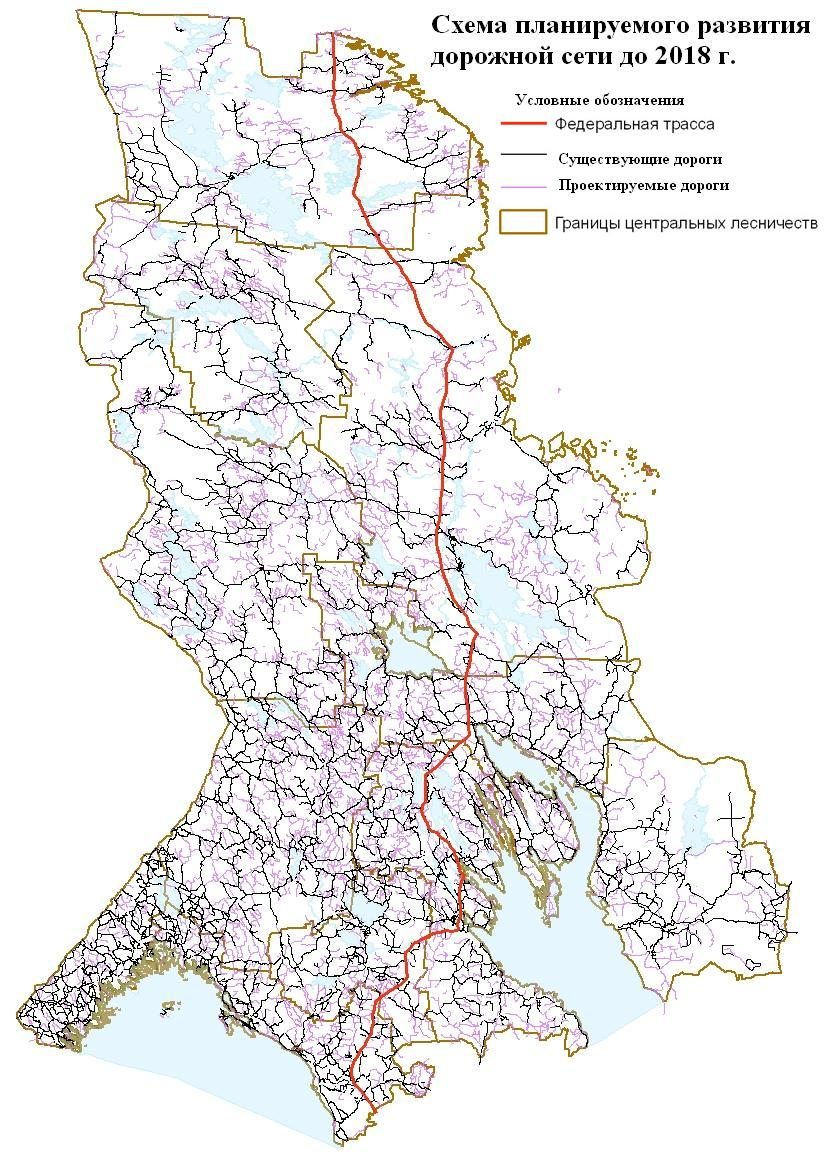 Рисунок 2.6.1. Схема планируемого развития дорожной сети до 2018 годаЛесоперерабатывающая инфраструктураПерспектива дальнейшего развития деревообрабатывающих производств, в первую очередь, связана с политикой, проводимой Правительством Республики Карелия, по увеличению переработки древесины внутри республики.Развитию ЛПК республики будет также способствовать перевооружение и реконструкция производств, проводимая на крупных деревообрабатывающих и лесозаготовительных предприятиях: ЗАО «Норд-Интер-Хауз», ЗАО «Шуялес», ЗАО «Запкареллес», ЗАО «СОЛОМЕНСКИЙ ЛЕСОЗАВОД», ООО «Сетлес», ООО «Сведвуд Карелия», ООО «Костомукшская строительная компания», ООО НПО «ФинТек».Реализация всех запланированных мероприятий по реконструкции, строительству лесозаводов  позволит достигнуть к 2018 году производства пиломатериалов в объеме 1000 тыс. куб. м.Кроме увеличения объемов выпуска пиломатериалов одним из направлений развития деревообрабатывающей отрасли является освоение производства новых видов продукции (плиты OSB, топливные гранулы, пеллеты), соответствующих мировому уровню, а также повышение ее качества. Планируется создание производств по переработке лиственного и низкосортного древесного сырья.Кроме того, дальнейшее развитие деревообработки связано с наращиванием объемов фанерного производства и производства мебели.Планируемое строительство и реконструкция объектов лесной и лесоперерабатывающей инфраструктуры представлено в приложении 21 к Лесному плану Республики Карелия.2.7. Целевые показатели уменьшения антропогенных, рекреационных и техногенных нагрузок на леса2.7.1. Величины предельно допустимых рекреационных нагрузок, концентрации загрязнителей в элементах природной среды лесовНаибольшую рекреационную нагрузку испытывают особо охраняемые природные территории: государственный природный заказник «Кижский», государственный природный заповедник «Кивач», природный парк «Валаамский архипелаг», национальные парки «Паанаярви» и «Водлозерский». Данные объекты ежегодно посещают около 300 тыс. туристов. Таблица 2.7.1.1. Нормы допустимых рекреационных нагрузок для различных лесов таежной зоны европейской части Российской ФедерацииПревышение предельной рекреационной нагрузки в действующих ООПТ обусловливает необходимость создания новых ООПТ и их вовлечение в туристско-рекреационную деятельность.Нарушение почвенного покрова возникает при использовании территории под погрузочные площадки при лесозаготовках, разработках карьеров при добыче минерального сырья и иных видах хозяйственной деятельности.Основными видами воздействия на почвы при строительстве и эксплуатации объектов хозяйственной деятельности являются: трансформация рельефа территории, загрязнение отходами, образующимися в результате хозяйственной деятельности и деградация поверхности почвы. Указанные последствия возникают при устройстве волоков, при лесосечных работах, строительстве лесовозных дорог и веток, при расчистке площадок под склады и др. Поэтому должна предусматриваться полная рекультивация земель, временно занимаемых под хозяйственные объекты.Основными источниками загрязнения атмосферного воздуха (80% валовых выбросов загрязняющих веществ) являются промышленные предприятия Республики Карелия: Онежский тракторный завод, ОАО «Карельский окатыш» (бывший Костомукшский ГОК), судостроительный завод «Авангард», Надвоицкий алюминиевый завод, Вяртсильский метизный завод, ОАО «Сегежский ЦБК», ЗАО «Петрозаводскбуммаш», ОАО «Кондопога», Суоярвская картонная фабрика, целлюлозный завод «Питкяранта». В последние годы наблюдается улучшение состояния атмосферного воздуха в городах и населенных пунктах республики. В настоящее время в городах Петрозаводске, Кондопоге, Сегеже, пос. Надвоицы среднесуточные концентрации основных вредных примесей (взвешенные вещества, диоксид серы, оксид азота, оксид углерода) в атмосферном воздухе в целом не превышают предельно допустимых концентраций. Однако в отдельных случаях наблюдается превышение максимально разовых предельно допустимых концентраций: в г. Сегеже – по сероводороду до 5 ПДК, метилмеркаптану до 1,2 ПДК; в г. Кондопоге – по сероводороду до 1,3 ПДК. В              г. Петрозаводске, в связи с ежегодным увеличением количества автотранспортных средств, атмосферный воздух загрязнен формальдегидом и фенолом. Среднегодовые концентрации фенола составляют 1,3 ПДК, формальдегида – 1,8 ПДК.Загрязнение атмосферного воздуха на территории земель лесного фонда происходит от следующих источников:1. Антропогенные:двигатели лесозаготовительной техники;очистка мест рубок методом сжигания (в неопасный в пожарном отношении период), а также сжигание топлива в котельных на лесосеках;пыление грунтов на лесовозных дорогах при движении транспорта.2. Природные:лесные пожары.Наиболее значительный вклад в загрязнение атмосферного воздуха территорий лесного фонда вносят лесные пожары.2.7.2.  Целевые показатели уменьшения воздействия                                                 антропогенных нагрузок на лесаУникальные природные особенности Республики Карелия, значительные рекреационные, лечебно-оздоровительные, курортные ресурсы, наряду с ее географическим положением обеспечивают ее привлекательность в качестве туристского центра.При использовании рекреационного потенциала лесов в Карелии необходимо учитывать ограничения на пользование объектами животного и растительного мира, нормативы экологически допустимых рекреационных нагрузок на ландшафт.Одним из важнейших природных ресурсов, на основе которого развивается экономика Республики Карелия, являются леса. Для сохранения и воспроизводства лесов как сырьевой базы необходимо обеспечить:сохранение экологического и ресурсного потенциала лесов, их биологического разнообразия путем своевременного воспроизводства, поддержания состава и структуры лесного фонда, создания оптимальных экологических условий для сохранения жизнеспособности лесных популяций и видов растительного и животного мира;обеспечение охраны лесов от пожаров, защиты их от вредителей и болезней, поддержание санитарного состояния лесов, необходимого для их устойчивого развития.Основной целью лесовосстановления является обеспечение воспроизводства лесов на  землях, не покрытых лесной растительностью, улучшение породного состава и повышение их продуктивности как сырьевой базы обеспечения спроса экономики и населения на древесную и недревесную продукцию, так и важнейшего природоформирующего компонента окружающей среды.Одной из актуальных проблем состояния окружающей природной среды в Республике Карелия по-прежнему остается проблема сбора, обезвреживания, захоронения и размещения отходов производства и потребления. Сбор образующихся отходов осуществляется раздельно по видам и классам токсичности.Первый класс опасности отходов (чрезвычайно опасные) представлен отходами гальваношламов, синтетических и минеральных масел, конденсаторами ПХБ, лампами и приборами, содержащими ртуть. Общий объем образования отходов первого класса – 32,8 тонны. При этом ртутьсодержащие отходы составляют 97,6% от всех отходов первого класса опасности. Отсутствие в Республике Карелия установок по демеркуризации ртутьсодержащих ламп и приборов значительно затрудняет организацию работы по сбору, хранению и утилизации отработанных люминесцентных ламп с предприятиями республики.Во второй класс вошли отходы неорганических кислот, щелочей, клея и клеящих веществ, а также отходы синтетических, минеральных масел и отходы от зачистки резервуаров хранения. Отходы масел и прочие отходы, загрязненные нефтепродуктами, почти полностью повторно используются или сжигаются в котельных установках.Отходы третьего класса опасности (умеренно опасные) составили 13052,17 тонны. Данный класс опасности представлен в основном следующими видами отходов: металлургические шламы – 32%, отходы эмульсий и смесей нефтепродуктов и прочие отходы нефтепродуктов, что в сумме составляет 53% от общего объема отходов третьего класса. Весь образующийся объем металлургических шламов размещается в специально оборудованном накопителе твердых производственных отходов, отходов нефтяной пленки, подсланевые воды с судов и сжигается или перерабатывается, прочие отходы, загрязненные нефтепродуктами (замазученные грунты, топливные и масляные фильтры), размещаются на свалках ТБО.В четвертый класс опасности (малоопасные) входят: отходы производства целлюлозы – 38,9%, золы и шлаки от топочных установок – 33,6%, отходы при механической и биологической очистке сточных вод – 19,8%. Объем составил – 247108,24 тонны. При этом 95% отходов производства целлюлозы передаются сторонним организациям для использования, около 73% отходов золы и шлака от топочных установок размещаются на собственных объектах захоронения (золоотстойниках), до 50% отходов механической и биологической очистки сточных вод размещаются на ило- и осадконакопителях.Отходы пятого класса опасности (практически неопасные) – 68146193,7 тонны, что составило 99,6% от общего объема образования отходов. Данный класс представлен в основном следующими видами отходов:отходы при добыче рудных полезных ископаемых – 97,7% от общего объема отходов пятого класса, при этом 95% из них размещаются на объектах захоронения (отвал вскрышных пород, хвостохранилище);отходы при добыче нерудных полезных ископаемых (вскрышные породы, отходы производства щебня и камнеобработки) – 73% размещаются в отвалах и лишь 27% используются;отходы переработки древесины – используются, сжигаются, перерабатываются;отходы лесозаготовок, отходы заготовки и переработки древесины – 95% используются, сжигаются, перерабатываются, остальная масса накапливается и хранится на предприятиях;отходы содержания животных и птиц – 75% используются в качестве удобрений сельхозпредприятиями, частично накапливаются в навозо- и пометохранилищах;коммунальные отходы – 100% размещаются на свалках твердых бытовых отходов.Мероприятия, направленные на снижение влияния образующихся отходов на состояние окружающей природной среды, включают:организационные мероприятия, направленные на совершенствование системы управления отходами в административных единицах и республике в целом;рекультивацию свалок ТБО и засоренных территорий, с возвратом земель в лесной фонд;первоочередные мероприятия промышленных предприятий республики, направленные на снижение объемов образования отходов, увеличение доли перерабатываемых отходов, рекультивацию мест складирования отходов;  внедрение новых технологий переработки отходовГлава 3. Оценка экономической эффективности реализации мероприятий по осуществлению планируемого освоения лесов3.1. Финансово-экономическое обоснование мероприятий по осуществлению планируемого освоения лесов3.1.1. Прогнозируемое поступление доходов от использования лесов по видам их использованияВ числе основных показателей экономической эффективности реализации мероприятий по планируемому освоению лесов рассмотрено прогнозируемое поступление доходов от использования лесов по видам их использования (с распределением по уровням бюджетной системы Российской Федерации). (Приложение 22 к Лесному плану Республики Карелия).Прогнозирование доходов в бюджетную систему Российской Федерации построено на основе прогноза объема использования ресурсов, его товарной и породной структуры, по способам рубок и уровню цен, а также распределения доходов по уровням бюджетной системы.Расчет базовых ставок платы за пользование лесными ресурсами проводился на основании постановления Правительства Российской Федерации от 22 мая 2007 года № 310 «О ставках платы за единицу объема лесных ресурсов и ставках платы за единицу площади лесного участка, находящегося в федеральной собственности» и с учетом фактически сложившихся ставок платы в 2013 году.В соответствии со статьей 3 Федерального закона от 2 декабря 2013 года № 349-Ф3 ставки платы за единицу объема древесины, заготавливаемой на землях, находящихся в федеральной собственности, установленные Правительством Российской Федерации в 2007 году, применяются с коэффициентом 1,30, а ставки платы за единицу объёма лесных ресурсов (за исключением древесины) и ставки за единицу площади лесного участка для аренды лесного участка, находящегося в федеральной собственности, установленные Правительством Российской Федерации в 2007 году, применяются в 2014 году с коэффициентом 1,13. Ставки платы за единицу объема лесных ресурсов (за исключением древесины) и ставки за единицу площади лесного участка для аренды лесного участка, находящегося в федеральной собственности, будут применяться в соответствии с федеральным законодательством. Таблица 3.1.1.1. Ставки платы за использование лесов по Республике КарелияТаблица 3.1.1.2. Прогнозные доходы от реализации мероприятий Лесного плана Республики Карелия, тыс. руб.Доходы от использования лесов за период 2009-2018 годов составят 8,18 млрд. руб., в том числе в федеральный бюджет – 5,84 млрд. руб. (72,23%), в бюджет Республики Карелия – 2,34 млрд. руб. (27,77%). 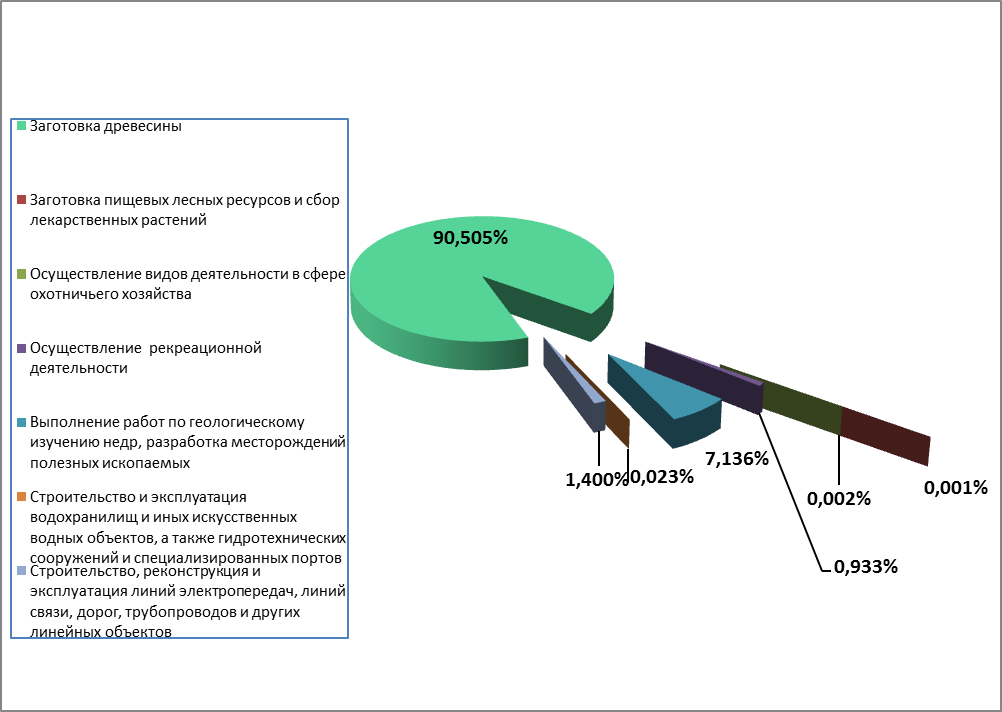 Рисунок 3.1.1.1. Структура доходов по видам использования в 2009-2018 годах, %Основным источником поступления финансовых средств в бюджетную систему Российской Федерации являются доходы, поступающие от арендаторов за заготовку древесины.Таблица 3.1.1.3. Прогнозные доходы федерального бюджета от реализации мероприятий Лесного плана Республики Карелия, тыс. руб.Доходы в бюджет Республики Карелия будут поступать в основном от заготовки древесины и составят 2,33 млрд. руб. за 10 лет (таблица 3.1.1.4).Таблица 3.1.1.4. Прогнозные доходы бюджета Республики Карелия от реализации мероприятий Лесного плана Республики Карелия, тыс. руб.3.1.2. Прогнозируемый объем расходов на выполнение запланированных мероприятий Лесного плана Республики Карелия В соответствии с Лесным кодексом Российской Федерации  (статья 83) Российская Федерация передает органам государственной власти субъектов Российской Федерации  осуществление полномочий в области организации использования лесов, их охраны (в том числе осуществления мер пожарной безоопасности и тушения лесных пожаров), защиты (за исключением лесопатологического мониторинга), воспроизводства лесов (за исключением лесного семеноводства) на землях лесного фонда и обеспечение охраны, защиты, воспроизводства лесов (в том числе создание и эксплуатация лесных дорог, предназначенных для охраны, защиты и воспроизводства лесов) на указанных землях. Реализация переданных полномочий основана на принципах устойчивого управления лесами, сохранения биологического разнообразия лесов, повышения их потенциала; сохранения средообразующих, водоохранных, защитных, санитарно-гигиенических, оздоровительных и иных полезных функций лесов в интересах обеспечения права каждого на благоприятную окружающую среду; использование лесов с учетом их глобального экологического значения, а также с учетом длительности их выращивания и иных природных свойств лесов и направлена на обеспечение многоцелевого, рационального, непрерывного, неистощительного использования лесов для удовлетворения потребностей общества в лесах и лесных ресурсах.Основные направления использования, охраны, защиты, воспроизводства лесов, количественные и качественные целевые показатели, перечень мероприятий в области охраны, защиты, воспроизводства лесов и лесоразведения обоснованы в разделе Лесного плана Республики Карелия «Основные направления использования, охраны, защиты, воспроизводства лесов».Состав расходов на обеспечение деятельности и осуществление мероприятий Лесного плана Республики Карелия представлен в приложении 23 к Лесному плану Республики Карелия.Расходы на выполнение мероприятий Лесного плана Республики Карелия в области охраны, защиты, воспроизводства лесов на территории лесного фонда в Республике Карелия в 2009-2018 годах характеризуются данными, представленными в таблице 3.1.2.1.Таблица 3.1.2.1. Расходы на выполнение мероприятий Лесного плана Республики Карелия в области охраны, защиты, воспроизводства лесов на территории лесного фонда (тыс. руб.)В целом по республике на 2013-2018 и последующие годы прогноз расходов на осуществление мероприятий Лесного плана Республики Карелия следующий: в связи с повышенной пожароопасностью для охраны лесов от пожаров необходимо усиленное проведение противопожарных мероприятий, для чего необходимо финансирование дополнительных средств из федерального бюджета и бюджета Республики Карелия.Поскольку большая часть доступных и подверженных угрозе повреждений (в результате антропогенных нагрузок и интенсивного лесопользования лесов в Республике Карелия передана в аренду, то мероприятия по защите лесов осуществляются, в основном, за счет средств арендаторов лесных участков. Дополнительные затраты на локализацию и ликвидацию очагов вредных организмов не планируется в связи с тем, что на территории республики в силу климатических условий не фиксируются очаги вредителей и болезней, требующих проведения наземного или авиационного опрыскивания. Основным способом ликвидации очагов вредителей и болезней в республике являются сплошные и выборочные санитарные рубки. Санитарно-оздоровительные мероприятия при своевременном проведении не требуют дополнительного финансирования.Работы по лесовосстановлению осуществляются за счет средств федерального бюджета и за счет средств арендаторов. Уход за лесами будет осуществляться в основном за счёт средств арендаторов. Структура затрат на лесное хозяйство представлена в таблице 3.1.2.2.Таблица 3.1.2.2. Структура расходов на выполнение мероприятий Лесного плана Республики Карелия (тыс. руб.)Фактические расходы по защите лесов в 2009 году составили всего 2,1%, в 2010 году они резко увеличились до 6,8% за счет увеличения объёма работ по санитарно-оздоровительным рубкам, в среднем за весь период они составят 4,8%.Фактические расходы по воспроизводству лесов и лесоразведению в 2009 году составили 24,5% и к 2018 году увеличиваются за счёт ежегодного увеличения объема создания лесных культур. В среднем за весь планируемый период они составляют 47,6% от общего объёма расходов.Отвод и таксация лесосек за весь планируемый период составляют 13,8% от всего объема затрат.Источники покрытия расходов на реализацию мероприятий по ведению лесного хозяйства приведены в таблице 3.1.2.3. Таблица 3.1.2.3. Источники покрытия расходов на реализацию мероприятий Лесного плана Республики Карелия (тыс. руб.)___________*Иные источники – средства от реализации древесины, полученной при проведении рубок ухода и заготовленной в рамках государственных контрактов по выполнению лесовосстановительных и лесохозяйственных работ.Источниками покрытия всех расходов являются федеральный бюджет, бюджет Республики Карелия,  средства арендаторов и иные источники. Источники покрытия расходов на обеспечение деятельности и осуществление мероприятий по лесному хозяйству отражены в таблице 3.1.2.4.Таблица 3.1.2.4. Источники покрытия расходов на обеспечение деятельности и осуществление мероприятий Лесного плана Республики Карелия (тыс. руб.)Структура источников покрытия расходов представлена в таблицах 3.1.2.5.Таблица 3.1.2.5. Структура источников покрытия расходов на реализацию мероприятий Лесного плана Республики Карелия (тыс. руб.)Из таблицы видно, что доля средств федерального бюджета в общей сумме расходов составляет 79,0% в 2009 году, затем снижается до 57,7% к 2012 году, в 2013 году доля составила 52,4%,  и в среднем за 10 лет эта величина составит 52,1%. Доля средств бюджета Республики Карелия составляет всего 0,8%. Большая часть расходов приходится на арендаторов. Так, в 2009 году они составили 12,9% и к 2012 году выросли до 35,0%. В 2013 году доля расходов арендаторов сложилась в размере 43,9%, в среднем за планируемый период на долю арендаторов приходится 38,9%. Источники покрытия расходов на обеспечение деятельности и осуществление мероприятий по ведению лесного хозяйства за 10 лет отражены в диаграмме.В соответствии со статьей 55 Лесного кодекса Российской Федерации санитарно-оздоровительные мероприятия лесных участков (вырубка погибших и поврежденных лесных насаждений, очистка лесов от захламления, загрязнения и иного негативного воздействия), предоставленных в аренду, осуществляются арендаторами этих лесных участков на основании проекта освоения лесов. В соответствии с пунктом 6 Руководства по планированию, организации и ведению лесопатологических обследований (приложение 3 к приказу Рослесхоза от 29 декабря 2007 года № 523) проведение лесопатологического обследования не может быть возложено на лица, использующие леса.Рис. 3.1.2.1. Источники покрытия расходов на реализацию мероприятий Лесного плана Республики КарелияИз диаграммы видно, что основная доля расходов на осуществление мероприятий Лесного плана Республики Карелия с 2009 года по 2013 год приходится на федеральный бюджет. В период с 2012 года доля расходов арендаторов увеличивается, и в период 2014-2018 годов средства субвенций из федерального бюджета и расходы арендаторов имеют практически равное соотношение.  3.1.3. Планируемый объем частных инвестицийИнвестиционная привлекательность лесной отрасли республики базируется на использовании конкурентных преимуществ региона, его природно-ресурсного, экономического и кадрового потенциала.Развитие лесопромышленного комплекса предусматривает рациональное использование лесных ресурсов через более полную загрузку мощностей деревообрабатывающих предприятий, создание на их базе комплексов с законченным циклом работы от лесозаготовки до выпуска и реализации готовой продукции, увеличение доли продукции глубокой переработки.В 2009 году, несмотря на сложные финансовые условия, продолжалось развитие лесопромышленного комплекса республики, основным источником развития организаций ЛПК, как и в предыдущий период, были кредитные и собственные средства предприятий. По итогам 2009 года суммарный объем инвестиций  за счет кредитных и собственных средств в развитие лесопромышленного комплекса составил 1,5 млрд. руб. (без субъектов малого предпринимательства), что составляет 37,8% к  предыдущему году, в том числе по видам экономической деятельности:«Обработка древесины и производство изделий из дерева» – 644,2 млн. руб. или 55,2% к 2008 году;«Производство целлюлозы, древесной массы, бумаги и картона и изделий из них» – 788,2 млн. руб. (31% к 2008 году);«Лесозаготовки» – 52,5 млн. руб. (13,1% к 2008 году). Удельный вес инвестиционных вложений предприятий лесного комплекса в общем объеме инвестиций в обрабатывающие производства республики в 2009 году составил 84%.Предприятия лесного комплекса республики направляли средства в развитие других отраслей экономики.В целом объем инвестиций предприятий лесного комплекса в 2009 году в развитие экономики республики составил 2,04 млрд. руб.Объем инвестиций по лесопромышленному комплексу (без субъектов малого предпринимательства) в 2010 году оценивается на уровне 1,7 млрд. руб.Объем инвестиций в лесопромышленный комплекс Республики Карелия  в 2009-2018 годах с учетом реализуемых и планируемых к реализации проектов оценивается в размере 52,6 млрд. руб., в том числе:в лесозаготовительную отрасль – 0,7 млрд. руб.; в деревообрабатывающую – 18,1 млрд. руб.;в целлюлозно-бумажную – 33,8 млрд. руб.На момент внесений изменений в Лесной план Республики Карелии определены следующие приоритетные инвестиционные проекты, реализуемые на лесных участках в пределах земель лесного фонда в Республике Карелия на 2011-2013 годы:Приказом Минпромторга РФ от 27 августа 2009 года № 784 «О включении инвестиционного проекта в перечень приоритетных инвестиционных  проектов в области освоения лесов» включен инвестиционный проект ОАО «Сегежский ЦБК» «Программа развития реконструкции и модернизации ОАО «Сегежский ЦБК» («Белый медведь»);Приказом Минпромторга РФ от 11 августа 2009 года № 729 «О включении инвестиционного проекта в перечень приоритетных  инвестиционных проектов в области освоения лесов включен инвестиционный проект ООО «Костомукшская строительная компания» по организации лесозаготовок, лесопиления и деревообработки в условуиях долгосрочной аренды лесов;Приказом Минпромторга РФ от 22 апреля 2011 года № 554 «О включении  инвестиционного проекта в перечень приоритетных инвестиционных проектов в области освоения лесов» включен инвестиционный проект по созданию объектов лесной и лесоперерабатывающей инфраструктуры (производство ориентировочно-стружечной плиты OSB)».ООО «ДОК «Калевала»;Приказом Минпромторга РФ от 19 июля 2013 года № 1169 «О включении инвестиционного проекта в перечень приоритетных инвестиционных проектов в области освоения лесов» включен инвестиционный проект ООО «ФинТек» по организации лесозаготовок и глубокой переработки леса в условиях долгосрочной аренды лесов. В 2014 году сумма платежей за использование лесов по инвестиционному проекту в федеральный бюджет составит 7968,0 тыс. руб.Сведения об утвержденных приоритетных инвестиционных проектах, реализуемых на лесных участках в пределах земель лесного фонда на 2011-2013 годы приведены в таблице 3.1.3.1.Перечень инвестиционных проектов и объемы частных инвестиций приведены в Тематическом приложении 2.Талица 3.1.3.1. Сведения об утвержденных приоритетных инвестиционных проектах, реализуемых на лесных участках в пределах земель лесного фонда на 2011-2013 годы3.1.4. Показатель доходности использования лесовВ ходе реализации приоритетных инвестиционных проектах, реализуемых на лесных участках в пределах земель лесного фонда на планируемый период предполагается поступление денежных средств в федеральный бюджет от их реализации. За весь планируемый период реализации Лесного плана Республики Карелия общая сумма от реализации приоритетных инвестиционных проектов составит 54043,9 тыс. руб.Таблица 3.1.4.1. Доходность от реализации мероприятий Лесного плана Республики Карелия, тыс. руб.Из выше приведенной таблицы видно, что есть положительная динамика. За весь планируемый период реализации Лесного плана Республики Карелия общий показатель доходности по прогнозным расчетам имеет положительную динамику, и составит 1,26.3.2. Целевые показатели эффективности выполнения мероприятий по осуществлению планируемого освоения лесовСистема показателей для мониторинга и оценки государственного управления в области лесных отношений определена нормативным документом «Критерии и индикаторы устойчивого управления лесами в Российской Федерации». Критерии направления практической деятельности в сфере управления лесами, которые обеспечивают достижение поставленной цели, следующие:Поддержание и сохранение продуктивной способности лесов;Поддержание приемлемого санитарного состояния и жизнеспособности лесов;Сохранение и поддержание защитных функций леса;Сохранение и поддержание биологического разнообразия лесов и их вклада в глобальный углеродный цикл;Поддержание социально-экономических функций лесов;Инструменты лесной политики для сохранения устойчивого управления лесов.Лесное планирование направлено на реализацию стратегических целей по каждому критерию, что обеспечит долговременное пользование лесными ресурсами, функциями и свойствами лесов, имеющими экономическую, социальную, экологическую, культурную или иную ценность для населения и государства. Индикаторы – это количественные и качественные характеристики, описания, позволяющие оценивать, анализировать и прогнозировать процесс действий по соответствующему критерию. Достижение стратегических целей должно базироваться на объединении усилий органов государственного управления лесами, организаций, научных сообществ, деятельность которых связана с лесами и лесными ресурсами, участии основных групп населения в процессе выработки и принятий решений по управлению лесами.Российская Федерация в соответствии с Лесным кодексом Российской Федерации  передает осуществление следующих полномочий в области лесных отношений органам государственной власти субъектов Российской Федерации:разработка и утверждение лесных планов субъектов Российской Федерации, лесохозяйственных регламентов, а также проведение государственной экспертизы проектов освоения лесов;предоставление в пределах земель лесного фонда лесных участков в постоянное (бессрочное) пользование, а также заключение договоров купли-продажи лесных насаждений, в том числе организация и проведение соответствующих аукционов;выдача разрешений на выполнение работ по геологическому изучению недр на землях лесного фонда;организация использования лесов, их охраны (в том числе осуществления мер пожарной безопасности), защиты (за исключением лесопатологического мониторинга), воспроизводства (за исключением лесного семеноводства) на землях лесного фонда и обеспечение охраны, защиты, воспроизводства лесов (в том числе создание и эксплуатация лесных дорог, предназначенных для охраны, защиты и воспроизводства лесов) на указанных землях;осуществление на землях лесного фонда государственного лесного контроля и надзора, государственного пожарного надзора;осуществление государственного лесного контроля и надзора;установление перечня должностных лиц, осуществляющих государственный лесной надзор и контроль.Выполнение этих полномочий возложено на Министерство по природопользованию и экологии Республики Карелия. Средства на осуществление переданных полномочий предоставляются в виде субвенций из федерального бюджета. Приказом Министерства природных ресурсов Российской Федерации от 11 апреля 2007 года № 87 утверждены целевые прогнозные показатели по осуществлению отдельных полномочий Российской Федерации в области лесных отношений, реализация которых передана органам государственной власти субъектов Российской Федерации (приложение 24 к Лесному плану Республики Карелия).Бюджетное планирование в области охраны, защиты, использования и воспроизводства лесов направлено на обеспечение выполнения стратегических и тактических целей и задач, которые определены целевыми показателями и индикаторами. Индикаторы характеризуют количественное значение показателя по реализации конкретной задачи и достижение определенного результата.Стратегией социально-экономического развития Республики Карелия до 2020 года, одобренной распоряжением Правительства Республики Карелия от 16 апреля 2010 года                № 142р-П,  определены показатели и индикаторы достижения целей и задач в области лесных отношений:1 задачей, стоящей перед Министерством по природопользованию и экологии Республики Карелия, является увеличение площади земель покрытых лесной растительностью.Индикаторами реализации цели является:объем рубок лесных насаждений с 1 га покрытых лесной растительностью земель лесного фонда (куб. м/га);общий средний прирост на 1 га покрытых лесной растительностью земель лесного фонда;2  задачей, стоящей перед Министерством по природопользованию и экологии Республики Карелия, является предоставление лесных участков в долгосрочное пользование (аренду), создание благоприятных условий для реализации приоритетных инвестиционных проектов.Индикаторами реализации цели является:соотношение стоимости 1 куб. м древесины от рубок лесных насаждений и ставки платы за единицу объема древесины, установленной Правительством Российской Федерации (%);объем платежей в бюджетную систему Российской Федерации  от использования лесов в расчете на 1 га земель лесного фонда, (руб./га).3 задачей Министерства по природопользованию и экологии Республики Карелия является проведение комплекса противопожарных мероприятий по охране лесов от пожаров.Индикаторами реализации цели является оперативность тушения лесных пожаров:средняя площадь одного пожара к средней площади одного пожара за последние 5 лет (не включая отчетный год).4 задачей является осуществление государственного контроля и надзора на территории Республики Карелия.Индикаторами реализации цели являются:выявляемость нарушений лесного законодательства;возмещение ущерба от нарушений лесного законодательства.Задача Министерства по природопользованию и экологии  Республики Карелия обеспечить контроль исполнения выданных разрешительных документов и недопущение нелегальных рубок, разграничение полномочий на управленческие и хозяйственные функции.Таблица 3.2.1. Целевые прогнозные показатели по осуществлению отдельных полномочий Российской Федерации в области лесных отношений, реализация которых передана органам государственной власти субъектов Российской Федерации (приложение 24 к Лесному плану Республики Карелия)Целевые прогнозные показатели по осуществлению отдельных полномочий Российской Федерации в области лесных отношений, реализация которых передана органам государственной власти Российской Федерации____________________*К ценным лесным насаждениям в Республике Карелия относятся леса с преобладанием в насаждении хвойных пород. Важным экономическим показателем эффективности мероприятий Лесного плана является целевой прогнозный показатель – объем платежей в бюджетную систему Российской Федерации  от использования лесов в расчете на 1 га земель лесного фонда, динамика которого изображена на рисунке 3.2.1.Рисунок 3.2.1. Объем платежей в бюджетную систему Российской Федерации  от использования лесов в расчете на 1 га земель лесного фонда, руб./гаПриложение к распоряжению Главы Республики Карелия от 30 июля 2014 года № 258-рЛесоэкономические районыОбщая площадь земель лесного фонда, тыс. га Общая площадь земель лесного фонда, тыс. га Общая площадь земель лесного фонда, тыс. га Общая площадь земель лесного фонда, тыс. га Общая площадь земель лесного фонда, тыс. га Общая площадь земель лесного фонда, тыс. га Лесоэкономические районы200720082009201020112012Беломорский4187,14187,14187,14191,94191,94191,9Калевальский3435,73435,73435,73435,43435,33435,3Приграничный3442,53442,53442,73442,73442,33442,3Ладожский870,0868,3868,3868,2868,2868,3Онежский2597,42597,32597,32597,62597,62597,6Всего14532,714530,914531,114535,814535,314535,4Лесоэкономические районыПокрытая лесной растительностью, тыс. гаПокрытая лесной растительностью, тыс. гаПокрытая лесной растительностью, тыс. гаПокрытая лесной растительностью, тыс. гаПокрытая лесной растительностью, тыс. гаПокрытая лесной растительностью, тыс. гаЛесоэкономические районы200720082009201020112012Беломорский2322,02322,52323,32321,72323,12324,3Калевальский1924,41925,91927,61933,41938,51940,9Приграничный2223,22225,92229,222302233,42238,8Ладожский746,6747,1747,8750,5750,1750,8Онежский2038,72035,62036,72043,92043,42044,3Всего9254,99257,09264,69279,59288,59299,1Лесоэкономические районыОбщий средний прирост. тыс. куб. мОбщий средний прирост. тыс. куб. мОбщий средний прирост. тыс. куб. мОбщий средний прирост. тыс. куб. мОбщий средний прирост. тыс. куб. мОбщий средний прирост. тыс. куб. мИзменение за 5 летЛесоэкономические районы200720082009201020112012Изменение за 5 летБеломорский3401,03487,23487,63612,43579,43600,6199,6Калевальский1815,81874,61871,41873,91878,21889,373,5Приграничный2993,53021,83014,53022,03032,93111,1117,6Ладожский1843,81854,51834,11829,11787,91777,1-66,7Онежский3987,73963,93954,54016,63995,93991,23,5Всего14041,814202,014162,114354,014274,314369,3327,5Лесоэкономические районы200720082009201020112012Изменение за 5 летБеломорский2072,62074,22076,02075,62078,42080,07,4Калевальский1854,01855,71857,21863,11868,21870,516,5Приграничный2128,12130,62133,72135,02138,62140,612,5Ладожский586,7587,8589,0591,0591,5592,55,8Онежский1524,51525,41526,01516,61518,31520,9-3,6Всего8165,98173,78181,98181,38195,08204,538,6Лесоэкономические районы200720082009201020112012Изменение за 5 летБеломорский249,3248,2247,2246,0244,8244,4-4,9Калевальский70,470,470,470,470,470,40,0Приграничный95,395,295,495,194,898,22,9Ладожский159,9159,4158,7159,5158,4158,3-1,6Онежский514,1510,1510,7527,2525,1523,39,2Итого1089,01083,31082,41098,21093,51094,65,6тыс. гаЛесничестваВсего лесовЗащитные леса - всегоЭксплуатационныеБеломорское1249,8296,3953,5Калевальское1311,0336,3974,7Кемское782,1294,6487,5Кондопожское555,7207,4348,3Костомукшское343,583,0260,5Лахденпохское161,7152,29,5Лоухское2124,3806,41317,9Медвежьегорское1239,8382,4857,4Муезерское1747,4380,11367,3Олонецкое350,6197,9152,7Питкярантское194,7194,70Прионежское368,8118,2250,6Пряжинское571,4123,3448,1Пудожское1101,7204,4897,3Сегежское920,2247,0673,2Сортавальское161,3146,814,5Суоярвское1351,4314,41037ИТОГО14535,44485,410050,0ЛесничестваВсего лесовЗащитные леса - всегоЛеса, расположенные в водоохранных зонахЛеса, выполняющие функции защиты природных и иных объектов - всегоЗащитные полосы лесов, расположенные вдоль железнодорожных путей общего пользования, федеральных автомобильных дорог общего пользования, автомобильных дорог общего пользования, находящихся в собственности субъектов Российской ФедерацииЗеленые зоны, Лесопарковые зоныЛеса, расположенные в первой, второй и третьей зонах округов санитарной (горно-санитарной) охраны лечебно-оздоровительных местностей и курортовЦенные леса - всегоЛеса, имеющие научное или историческое значениеЗапретные полосы, расположенные вдоль водных объектовНерестовые полосы лесовЭксплуатационныеБеломорское1249,8296,3161,737,919,018,996,755,241,5953,5Калевальское1311,0336,3223,925,414,910,587,054,732,3974,7Кемское782,1294,6136,242,812,430,4115,63679,6487,5Кондопожское555,7207,4102,932,214,512,25,572,234,437,8348,3Костомукшское343,583,034,430,88,222,617,813,84260,5Лахденпохское161,7152,231,110,69,41,2110,486,823,69,5Лоухское2124,3806,4603,635,328,07,3167,497,869,61317,9Медвежьегорское1239,8382,4221,434,719,215,5126,359,367857,4Муезерское1747,4380,1309,138,334,63,732,812,120,71367,3Олонецкое350,6197,928,811,17,53,6158,1130,727,4152,7Питкярантское194,7194,714,619,25,913,3160,9113,047,90,0Прионежское368,8118,231,459,210,336,112,827,68,219,4250,6Пряжинское571,4123,383,613,113,1026,68,318,3448,1Пудожское1101,7204,4127,612,17,15,064,711,553,2897,3Сегежское920,2247,0130,244,924,520,471,959,512,4673,2Сортавальское161,3146,720,410,66,83,8115,82,897,215,814,6Суоярвское1351,4314,5209,537,022,214,868,034,833,21036,9ИТОГО14535,44485,42470,4495,2257,6219,312,85,51519,8913,3603,710050,0Запас, тыс. куб. мЛесничестваПлощадь эксплуатационных лесов, тыс. га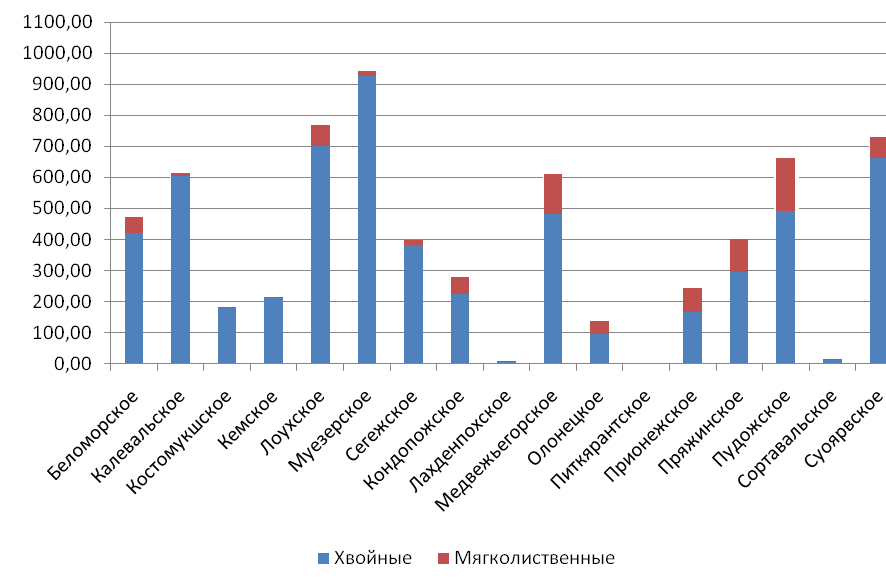 ЛесничестваКатегория ООПТФедерального значенияФедерального значенияРегионального значенияРегионального значенияВсегоВсегоКатегория ООПТФедерального значенияФедерального значенияРегионального значенияРегионального значенияВсегоВсегоКатегория ООПТчислоплощадь, (тыс. га)числоплощадьчислоплощадь (тыс. га)Категория ООПТчислоплощадь, (тыс. га)число(тыс. га)числоплощадь (тыс. га)Государственные заповедники359,900359,9Государственные национальные парки3305,8003305,8Государственные природные заказники277,030316,032375Памятники природы0010438,910438,9Природные парки00124,7124.7Итого8442,8135379,6143822,5Доля в площади Республики Карелия2,47%2,10%4,56%РайонНаименование ООПТ12БеломорскийГосударственный природный заказник болото у с. НюхчаБеломорскийГосударственный природный заказник «Сорокский»г. КостомукшаГосударственный природный заказник «Подкова»г. СортавалаПамятник природы Тополь белыйг. СортавалаПамятник природы Туя западнаяг. СортавалаПамятник природы Кедры сибирские г. ПетрозаводскГосударственный природный заказник «Заозерский»г. ПетрозаводскПамятник природы «Чертов стул»г. ПетрозаводскПамятник природы родник «Сулажгорский»г. ПетрозаводскПамятник природы родник «Онежский»КалевальскийГосударственный природный заказник «Войница»КалевальскийПамятник природы болото «Заповедное»КемскийГосударственный природный заказник «Кузова»КемскийГосударственный природный заказник «Сыроватка»КемскийПамятник природы болото «Шомба»КондопожскийГосударственный природный заказник - высокопродуктивные насаждения с участием лиственницы сибирской и ольхи чернойКондопожскийГосударственный природный заказник  в Спасогубском лесхозеКондопожскийГосударственный природный заказник «Шайдомский»КондопожскийПамятник природы «Гирвасский разрез каньона р. Суны»КондопожскийПамятник природы «Сундозерский»КондопожскийПамятник природы Кедр сибирский КондопожскийПамятник природы Кедр сибирский КондопожскийПамятник природы «Естественные насаждения с липой мелколиственной и вязом шершавым»КондопожскийПамятник природы «Естественное насаждение с вязом шершавым»КондопожскийПамятник природы «Участок лиственного леса с липой мелколиственной и вязом шершавым»КондопожскийПамятник природы болото у д. Вендюры КондопожскийПамятник природы болото «Конье»КондопожскийПамятник природы болото «Разломное»КондопожскийПамятник природы болото у оз. Эльмус КондопожскийПамятник природы болото «Пигма»КондопожскийПамятник природы болото «Пала»КондопожскийПамятник природы болото «Дикино»КондопожскийПамятник природы болото «Южно-Габозерское»КондопожскийПамятник природы болото «Шубинское»ЛахденпохскийГосударственный природный заказник «Исо-Ийярви»ЛахденпохскийГосударственный природный заказник «Западный архипелаг»ЛахденпохскийПамятник природы Лиственница сибирская ЛахденпохскийПамятник природы Лиственница сибирская ЛахденпохскийПамятник природы Кедр сибирскийЛахденпохскийПамятник природы у п. КуркиёкиЛоухскийГосударственный природный заказник «Полярный Круг»МедвежьегорскийГосударственный природный заказник «Озеро Ковшозеро»МедвежьегорскийГосударственный природный заказник «Анисимовщина»МедвежьегорскийГосударственный природный заказник «Озеро Талое»МедвежьегорскийПамятник природы «Южный Олений остров»МедвежьегорскийПамятник природы «Шуньгский разрез»МедвежьегорскийПамятник природы о. «Дюльмек»МедвежьегорскийПамятник природы о. «Северин-Саари»МедвежьегорскийПамятник природы «Челмужская коса»МедвежьегорскийПамятник природы родник «Соляная яма»МедвежьегорскийПамятник природы родник Карасозерский «Три Ивана»МедвежьегорскийПамятник природы болото «Комарницкое»12Памятник природы болото «Калегубское»Памятник природы болото у оз. Леликозеро Памятник природы болото по Лель-речкеПамятник природы болото «Замошье»Памятник природы болото у губы Петрикова  Памятник природы болото у д. БоярщинаПамятник природы «Клим-гора»МуезерскийГосударственный природный заказник «Юдальский»МуезерскийПамятник природы болото «Тикша»ОлонецкийГосударственный природный заказник «Толокнянка обыкновенная»ОлонецкийГосударственный природный заказник «Андрусово»ОлонецкийПамятник природы болото у оз. НурдасОлонецкийПамятник природы болото у оз. ВолгиеламбиОлонецкийПамятник природы болото у р. ОлонкиОлонецкийПамятник природы «Чимильская поляна»ОлонецкийПамятник природы болото «Папинойя»ОлонецкийПамятник природы болото у оз. УтозероОлонецкийПамятник природы болото «Конзозерское»ОлонецкийПамятник природы болото «Терга»ОлонецкийПамятник природы болото «Ковера»ОлонецкийПамятник природы болото «Лебяжье3»ОлонецкийПамятник природы болото «Новиковское»ОлонецкийПамятник природы болото «Медвежье»ОлонецкийПамятник природы болото у оз. МедвежьеОлонецкийПамятник природы болото «Поручейное»ОлонецкийПамятник природы болото «Михайловское»ОлонецкийПамятник природы болото «Малое Сармягское»ОлонецкийПамятник природы болото «Восточно-Сегежское»ОлонецкийПамятник природы болото «Ропаки»ОлонецкийПамятник природы болото «Левотсуо»ОлонецкийПамятник природы болото «Чилим»ОлонецкийПамятник природы болото «Кохтусуо»ПиткярантскийПамятник природы «Уксинская озовая гряда»ПиткярантскийПамятник природы сосна горнаяПиткярантскийПамятник природы сосна Муррея ПиткярантскийПамятник природы водопад «Белые мосты»ПрионежскийГосударственный природный заказник «Порожки»ПрионежскийГосударственный природный заказник «Каккоровский»ПрионежскийГосударственный природный заказник «Заказник у деревни Царевичи»ПрионежскийПамятник природы родник «Лососинский»ПрионежскийПамятник природы болото «Пайрецкое»ПрионежскийПамятник природы болото «Ойгорецкое» ПрионежскийПамятник природы болото «Ладвинское»ПрионежскийПамятник природы болото у оз. РжаноеПрионежскийПамятник природы болото «Сельга»ПрионежскийПамятник природы болото «Верховое»ПрионежскийПамятник природы болото «Лесное»ПрионежскийПамятник природы болото «Самбальское»ПрионежскийПамятник природы болото «Монастырское»ПрионежскийПамятник природы болото «Широко»ПряжинскийГосударственный природный заказник «Лиственные и темнохвойные леса»ПряжинскийГосударственный природный заказник «Озеро Белое»ПряжинскийГосударственный природный заказник болото «Чувной-суо5ПряжинскийГосударственный природный заказник «Койву-Ламбасуо»ПряжинскийПамятник природы родник «Крошнозерский»ПряжинскийПамятник природы болото «Важинское»ПряжинскийПамятник природы болото «Посадско-Наворожское» 12Памятник природы болото «Миккельское»Памятник природы болото «Мерисуо»Памятник природы болото «Посадско-Наворожское»Памятник природы болото «Посадско-Наворожское» Памятник природы болото «Посадско-Наворожское»ПудожскийГосударственный природный заказник «Муромский»ПудожскийПамятник природы лиственница Сукачева ПудожскийПамятник природы лиственница Сукачева ПудожскийПамятник природы лиственница Сукачева ПудожскийПамятник природы лиственница Сукачева ПудожскийПамятник природы болото «Тамбицкое»ПудожскийПамятник природы болото у р. Сомбы №3335ПудожскийПамятник природы болото «Сосновое (Жидкое)»СегежскийПамятник природы болото «Ален»СегежскийПамятник природы болото «Савороженское»СортавальскийГосударственный природный заказник «Сортавальский»СортавальскийПамятник природы сосна Муррея - 62СортавальскийПриродный парк «Валаамский архипелаг»СуоярвскийГосударственный природный заказник «Толвоярви»СуоярвскийПамятник природы «Мыс Кинтсисиеми»СуоярвскийПамятник природы болото «Сулансуо»СуоярвскийПамятник природы болото «Аконъярвское»СуоярвскийПамятник природы болото «Озовое»Пряжинский, ОлонецкийГосударственный природный заказник «Важозерский»Пряжинский, ПрионежскийПамятник природы «Урозеро»ПодзонаПриродные комплексыПодлесок и наземный покровООПТСеверная тайгаприполярная северная тайга (ель, сосна, береза)осина, ива, ольха, рябина и можжевельник.НП «Паанаярви»Северная тайгакоренные еловые леса (ельники - зеленомошники)черника; седмичник, майник, грушанка,  папоротники; зеленые мхизаповедник «Костомукшский»Северная тайгасосняки-зеленомошникирябина, можжевельник, вереск, черника, брусника, вороника и багульникзаповедник «Калевальский», заповедник «Костомукшский», НП «Калевальский»Северная тайгасосняки сфагновые и багульниковыебагульник, мирт болотный обыкновенный, подбел, сфагновые мхизаповедник «Костомукшский»Средняя тайгаельники разнотравно- черничные, бруснично- черничныес участием в древостое липы, вяза, черной ольхи; в наземном покрове: колокольчик, гнездовка, воронец манник, звездчатка, трясунка, недотрога, фиалказаповедник «Кивач», НП «Водлозерский»Средняя тайгасосняки лишайниковые и зеленомошные можжевельник, рябина, ива козья; черника, брусника, вереск.НП «Водлозерский» Заповедник «Кивач»Туристские зоныМестоположениеСпециализация«Приладожская»г. Сортавала, Лахденпохский р-н, Питкярантский р-н,                    пгт Вяртсилякультурно-познавательный, спортивный, экологический, религиозный (паломнический), промышленный, деловой, сельский, лечебно- оздоровительный, событийный и туризм«Центральная»г. Петрозаводск, Кондопожский р-н (Спасская губа, Кивач, Марциальные воды), Медвежьегорский р-н (острова Кижского ожерелья и Заонежье)культурно-познавательный, деловой, событийный, сельский, спортивный, религиозный, промышленный, экологический, лечебно-оздоровительный, этнический и образовательный туризм«Пяозерская»территория Лоухского р-на (парк Паанаярви)экологический и спортивный туризм«Кемско-Беломорская»Кемский и Беломорский р-ны (побережье Белого моря)культурно-познавательный, религиозный (паломнический), экологический, спортивный, этнический туризм«Олонецкая»Олонецкий р-н (г. Олонец, побережье Ладожского озера)спортивный, сельский, лечебно-оздоровительный, событийный туризм«Шелтозерская»территория Прионежского    р-на (д. Шелтозеро)культурно-познавательный, сельский, промышленный и этнический туризм«Суоярвская»территория Суоярвского            р-на (Койтойоки, Толвоярви)экологический, спортивный и культурно- познавательный туризм«Сегежская»территория Сегежского р-на (оз. Сегозеро)экологический, промышленный, спортивный туризм«Муезерская»территория Муезерского              р-наэкологический, спортивный туризм«Калевальская»территория Калевальского р-на и г. Костомукшикультурно-познавательный, экологический, этнический, событийный, сельский, промышленный и деловой туризм«Пудожская»Пудожский р-н (Обонежье, Водлозерский парк)культурно-познавательный, экологический, сельский, религиозный, лечебно-оздоровительный и спортивный туризм«Приполярная»территория Лоухского р-на (п. Чупа, побережье Белого моря)экологический, спортивный, промышленный туризмПоказателиЕд. изм.2009 год2010 год2011 год2012 год2013 год2013 год в % к2013 год в % кПоказателиЕд. изм.2009 год2010 год2011 год2012 год2013 год2011 год2012 год1234567891. Платежи за пользование лесным фондом в бюджетную систе-му Российской Федерациитыс. руб.520208,8889205,2821553,3889512,1864043,5105,1797,14в том числе по получателям: федеральный бюджеттыс. руб.365657,3635982,8587876,6630030,6622010,5105,8198,73% к итогу%70,2971,5271,5670,8371,99100,601010,64бюджет Респуб-лики Карелиятыс. руб.154551,5253222,4233676,7259481,5242033,0103,5893,28% к итогу%29,7128,4828,4429,1728,0198,4896,03в том числе от заготовки древесинытыс. руб.456942,3802924,5691993,9738489,4705978,1102,0295,60% к общей сумме платежей%87,8490,3084,2383,0281,7197,098,42в том числе в федеральный бюджеттыс. руб.302573,6554646,0460992,8483105,0468322,7101,5996,94в бюджет Респуб-лики Карелиятыс. руб.154368,7248278,5231011,1255384,4237655,4102,8896,06платежи от использования других видов пользованиятыс. руб.35199,254897,479141,080112,596182,7121,53120,06% к общей сумме платежей%6,776,179,639,0111,13115,56123,60в том числе в федеральный бюджеттыс. руб.35016,449953,575628,376314,492872,5122,80121,70123456789в бюджет Респуб-лики Карелиятыс. руб.182,84943,93512,73798,13310,294,2487,152. Площадь лесного фондатыс. га14531,114530,814536,114535,514460,999,4999,493. Расходы лесного хозяйстватыс. руб.683740,8619632,8775990,11033841,41180854,6152,17114,22Источники финансирования:федеральный  бюджеттыс. руб.540468,7424064,9620284,8596414618335,799,69103,68% к итогу%79,0568,4479,9357,6952,36236,5121,9бюджет  Респуб-лики Карелиятыс. руб.12883,732485,617830189481972,411,0610,41% к итогу%1,95,22,31,1,8                0,21,1,8                0,27,279,11иные источникитыс. руб.130388,4163082,3137875,3418479,4560526,5406,55133,97% к итогу%19,126,317,840,547,5267,161117,244. Бюджетные доходы на 1 га площади лесного фондаруб.35,8061,1756,5261,2059,75105,7197,64в том числе по получателям:  федеральный бюджетруб.25,1643,7540,4443,3443,01106,3599,24бюджет Респуб-лики Карелияруб.10,6417,4216,0817,8516,74104,1193,765.Расходы на 1 га лесного фондаруб.47,0542,6353,3971,1381,66152,96114,81из федерального бюджетаруб.37,1929,1742,6741,0342,76100,20104,021из бюджета Республики Карелияруб.0,892,231,231,300,1411,1210,466. Коэффициент доходности затрат в лесном хозяйстве:в том числе: по федеральному финансированиюруб./руб.0,71,50,91,11,0111,190,9по финансиро-ванию из бюджета Республики Карелияруб./руб.12,07,813,113,7122,7936,30896,06Показатель2009 год2009 год2009 год2010 год2010 год2010 год2011 год2011 год2011 год2012 год2012 год2012 год2013 год2013 год2013 год2013 год в %2013 год в %Показательпричи-тается платежей, тыс. руб.% к итогув т. ч. по минималь-ным ставкампричи-тается платежей, тыс. руб.% к итогув т. ч. по минималь-ным ставкампричи-тается платежей, тыс. руб.% к итогув т. ч. по минималь-ным ставкампричи-тается платежей, тыс. руб.% к итогув т. ч. по мини-мальным ставкампричи-тается плате-жей, тыс. руб.% к итогув т. ч. по мини-мальным ставкамк 2011к 2012123456789101112131415161718Плата за использо-вание  лесов861431100595615,7750750,5100523593,3842449,9100605065,1876139100627177,4900219,1100638912,4106,9102,7в том числе:заготовка  древесины – всего770282,189,42507066,5647633,386,26423488,369148782,08457263,8722621,782,48477327,2729319,481,02472340,2105,5100,9- сплошные  рубки674653,178,32440674551222,673,42358349,7540474,564,16354562,2560553,363,98368201,556534362,80362001,4104,6100,9- выборочные  рубки9562911,1066392,596410,712,8465138,6151012,517,93102701,6162068,418,50109125,7163976,418,22110338,8108,6101,2-  заготовка  живицы000000000000000 - заготовка и  сбор недревесных  лесных ресурсов000000000000000 - заготовка  пищевых лесных ресурсов и сбор лекарственных растений00000000098,10,01142,6950,01141,296,8 - по осуществлению видов деятельности в сфере  охотничьего хозяйства15,10,0023,015,30,002315,20,0023,112,90,0012,510,50,0012,269,181,4123456789101112131415161718- ведение сельского хозяйства000000000000000- осуществление научно-исследова-тельской  деятель-ности, образова-тельной деятельности000000000000000 - осуществление рекреационной деятельности6075,20,713487,66892,30,923892,46873,80,823724,37245,50,834050,38989,21,005684,2130,8124,1- создание лесных плантаций и их эксплуатация000000000000000-  выращивание лесных плодовых, ягодных, декоратив-ных  растений, лекарственных растений0,000000000000000 - выполнение работ по  геологическому изучению недр, разработка месторождений полезных ископаемых33246,43,8633246,442286,45,6342286,455174,76,5555174,761389,27,0161389,270413,17,8270413,1127,6114,7- строительство и эксплуатация водо- хранилищ и иных искусственных водных объектов,а также гидротехни-ческих сооружений и специализирован-ных портов230,30,03230,388,70,0188,7112,60,01112,6129,10,01129,1212,70,02212,7188,9164,8123456789101112131415161718 - строительство, реконструкция, эксплуатация линий связи, дорог, трубопроводов и других линейных объектов58490,6858496980,20,936980,212566,31,4912566,313091,71,4913091,713477,61,5013477,6107,3102,9 - переработка древесины  и иных лесных ресурсов000000000000000 - осуществление религиозной деятельности000000000000000 - иные виды, определенные в соответствии с частью 2  статьи 6  Лесного кодекса Российской Федерации 0,0006,80,006,83,40,003,40,10,000,100,0000,00,0 - прочие доходы федерального бюджета  от оказания платных услуг и компенса-ции затрат государ-ства, в том числе:45732,95,3145732,946847,56,2446847,576216,99,0576216,971550,78,1771144,777701,68,6376741,2101,9108,6- предоставление выписок из госу-дарственного лесного реестра20,0023,20,003,20,50,000,552,70,0152,7272,60,03272,654520,0517,3123456789101112131415161718 - прочие поступле-ния от денежных взысканий (штрафов)  и иных сумм в возмещение ущерба, зачисляе-мые в федеральный бюджет39231,94,5539231,944379,15,9144379,1432285,134322823835,52,7223429,531429,13,4930468,772,7131,9- денежные (взыскания) штрафы за наруше-ние лесного законо-дательства, установ-ленное на лесных участках, находя-щихся в федеральнойсобственности64990,7564992465,20,332465,232988,43,9232988,447662,55,4447662,545999,95,1145999,9139,496,5 - средства от реализации секвестрованной древесины000000000000000Плата за перевод лесных земель в нелесные и перевод земель лесного фонда в земли иных категорий/плата за перевод лесных земель в нелесные и перевод  земель лесного фонда в земли  иных категорий ( по обязательствам, возникшим до                      1 января 2007 года)000000000000000Способ рубкиОбъем отпускаОбъем отпускаОбъем отпускаОбъем отпускаВ том числеВ том числеВ том числеВ том числеСпособ рубкивсего, тыс. м3% к итогуна 1 га земельна 1 га земельплатноплатнобесплатнобесплатноСпособ рубкивсего, тыс. м3% к итогулесного фонда, м3/гапокрытых лесом, м3/гатыс. м3% к итогутыс. м3% к итогу2009 год2009 год2009 год2009 год2009 год2009 год2009 год2009 год2009 годСплошные5877,480,80,40,645877,480,80,000,00Выборочные1397,419,20,10,151397,419,20,000,00Итого7274,8100,000,500,797274,8100,00,000,00Удельный вес пользованияУдельный вес пользованияУдельный вес пользованияУдельный вес пользованияУдельный вес пользованияУдельный вес пользованияУдельный вес пользованияУдельный вес пользованияУдельный вес пользованияПлатного 100,0бесплатного0,002010 год2010 год2010 год2010 год2010 год2010 год2010 год2010 год2010 годСплошная 5560,877,20,380,585431,476,8126,7100,001643,822,80,110,171643,823,20,000,007204,6100,000,500,767074,9100,00126,7100,00Удельный вес пользованияУдельный вес пользованияУдельный вес пользованияУдельный вес пользованияУдельный вес пользованияУдельный вес пользованияУдельный вес пользованияУдельный вес пользованияУдельный вес пользованияПлатного, %Платного, %98,2Бесплатного, %Бесплатного, %1,82011 год2011 год2011 год2011 год2011 год2011 год2011 год2011 год2011 годСплошные5593,268,20,380,595593,268,20,000,00Выборочные2606,031,80,180,272606,031,80,000,00Итого8199,2100,000,560,868199,2100,000,000,00Удельный вес пользованияУдельный вес пользованияУдельный вес пользованияУдельный вес пользованияУдельный вес пользованияУдельный вес пользованияУдельный вес пользованияУдельный вес пользованияУдельный вес пользованияПлатного, %Платного, %100,0Бесплатного, %Бесплатного, %0,02012 год2012 год2012 год2012 год2012 год2012 год2012 год2012 год2012 годСплошные5709,369,20,390,605683,069,126,3100,00Выборочные2542,130,80,170,272542,130,90,000,00Итого8251,4100,000,570,878225,1100,0026,3100,00Удельный вес пользованияУдельный вес пользованияУдельный вес пользованияУдельный вес пользованияУдельный вес пользованияУдельный вес пользованияУдельный вес пользованияУдельный вес пользованияУдельный вес пользованияПлатного, %Платного, %99,7Бесплатного, %Бесплатного, %0,3                                                                                2013 год                                                                                2013 год                                                                                2013 год                                                                                2013 год                                                                                2013 год                                                                                2013 год                                                                                2013 год                                                                                2013 год                                                                                2013 годСплошные 5623,868,50,390,595623,868,50,000,00Выборочные 2590,431,50,180,272590,431,50,000,00Итого 8214,2100,000,570,898214,2100,000,000,00Удельный вес пользованияУдельный вес пользованияУдельный вес пользованияУдельный вес пользованияУдельный вес пользованияУдельный вес пользованияУдельный вес пользованияУдельный вес пользованияУдельный вес пользованияПлатного %Платного %100,0Бесплатного %Бесплатного %0,0Виды использования лесовЕд. изм.Средняя плата за единицу объема лесных ресурсов или единицу площади лесного участка, руб.Средняя плата за единицу объема лесных ресурсов или единицу площади лесного участка, руб.Средняя плата за единицу объема лесных ресурсов или единицу площади лесного участка, руб.Средняя плата за единицу объема лесных ресурсов или единицу площади лесного участка, руб.Средняя плата за единицу объема лесных ресурсов или единицу площади лесного участка, руб.Средняя плата за единицу объема лесных ресурсов или единицу площади лесного участка, руб.Средняя плата за единицу объема лесных ресурсов или единицу площади лесного участка, руб.Средняя минимальная ставка платы за единицу объема лесных ресурсов или единицу площади лесного участка, руб.Средняя минимальная ставка платы за единицу объема лесных ресурсов или единицу площади лесного участка, руб.Средняя минимальная ставка платы за единицу объема лесных ресурсов или единицу площади лесного участка, руб.Средняя минимальная ставка платы за единицу объема лесных ресурсов или единицу площади лесного участка, руб.Средняя минимальная ставка платы за единицу объема лесных ресурсов или единицу площади лесного участка, руб.Средняя минимальная ставка платы за единицу объема лесных ресурсов или единицу площади лесного участка, руб.Средняя минимальная ставка платы за единицу объема лесных ресурсов или единицу площади лесного участка, руб.Виды использования лесовЕд. изм.2009 год2010 год2011 год2012 год2012 год2013 год2013 год2009 год2010 год2011 год2012 год2012 год2013 год2013 годВиды использования лесовЕд. изм.всеговсеговсеговсегопо дого-ворам арендывсегопо дого-ворам арендывсеговсеговсеговсегопо дого-ворам арендывсегопо дого-ворам аренды12345678910111213141516Заготовка древесины, в т. ч:руб./м3105,991,584,387,989,788,889,870,761,757,559,959,859,359,4Заготовка живицыруб./т00000000000000Осуществление видов деятельности в сфере охотничьего хозяйстваруб./га0,1730,1730,1720,1590,030,1460,030,030,030,030,030,030,030,03Осуществление научно-исследователь-ской деятельности, образовательной деятельностируб./га00000000000000Осуществление рекреационной деятельностируб./га18628,247162,34733749579,249579,251086,651086,618628,247162,34733727715,227715,232303,932303,9Выполнение работ по геологическому изуче-нию недр, разработка месторождений полезных ископаемыхруб./га7008,26172,87417,77620,87620,88025,18025,17008,26172,87417,77620,87620,88025,18025,112345678910111213141516Строительство и эксплуатация водохранилищ и иных искусственных водных объектов, а также гидротехнических сооружений и специализированных портовруб./га14539,19747,310744,311931,611931,610918,910918,914539,19747,310744,311931,611931,610918,910918,9Строительство, реконструкция, эксплуатация линий связи, дорог, трубопроводов и других линейных объектовруб./га5118,14084,953024668,44668,45164,85164,85118,14084,953024668,44668,45164,85164,8Переработка древесины и иных лесных ресурсовруб./га00000000000000Иные виды, определенные в соответствии с частью 2 статьи 6 Лесного кодекса Российской Федерациируб./га035,768,327,227,226,526,5035,768,327,227,226,526,5ЛесничествоПо всем договорамПо всем договорамПо всем договорамПо договорам арендыПо договорам арендыПо договорам арендыПо договорам купли-продажиПо договорам купли-продажиПо договорам купли-продажиЛесничествоотпу-скнаямин. ставка% к мин. ставкеотпуск-наямин. ставка% к мин. ставкеотпуск-наямин. ставка% к мин. ставке12345678910Беломорское59,149,6119,26049,6121,0Калевальское114,870,3163,3115,670,3164,4Кемское45,740,0114,35240130,012345678910Кондопожское98,870,2140,799,370,3141,3103,361,2168,8Костомукшское146,8101145,3146,9101145,4Лахденпохское61,438,2160,760,537,7160,3148,175,7195,6Лоухское6054,7109,779,134,7144,6Медвежьегор-ское90,6144,6172,395,851,4176,1124,947,3264,1Муезерское90,664141,69163,8142,68867,4130,6Олонецкое104,561,3170,510861,8174,834,734,7100,0Питкярантское72,860121,373,560122,5Прионежское86,867,1129,485,666,7128,3176,388,5199,2Пряжинское100,663,7157,9101,963,9159,538,138,1100,0Пудожское32,524,3133,732,924,5134,38,98111,3Сегежское64,834,5118,965,454,4120,213287,3150,1Сортавальское94,369,1136,596,569,3139,21,51,5100,0Суоярвское136,483,2163,9136,583,2164,1202,4102,3197,8Итого88,859,3149,789,859,4151,292,354,6169,0Виды использования лесовСредняя плата в 2013 году за единицу  площади участка, руб./гаСредняя плата в 2013 году за единицу  площади участка, руб./гаСредняя плата в 2013 году за единицу  площади участка, руб./гаВиды использования лесоввсего (100% аренды)всего (100% аренды)% к мин. ставкеВиды использования лесовотпускнаямин. ставка% к мин. ставкеВедение охотничьего хозяйства0,1460,030Осуществление рекреационной деятельности18628,210693,9486,3Выполнение работ по геологическому изучению недр, разработка месторождений полезных ископаемых51086,632303,9158,1Строительство и эксплуатация водохранилищ и иных искусственных водных объектов, а также гидротехнических сооружений и специализированных портов10918,910918,9100,0Строительство, реконструкция, эксплуатация линий связи, дорог, трубопроводов и других линейных объектов516435164,8100,0Объемыпоступлений, тыс. руб.Лесоэкономические районыПоказательЕд. изм.2009 год2010 год2011 год2012 год2013 год2013 год % к2013 год % кПоказательЕд. изм.2009 год2010 год2011 год2012 год2013 год2011
год2012 год123456789Платежи за  использование лесов – всеготыс. руб.520208,8889205,2821553,3889512,1864043,5105,1797,14федеральный бюджеттыс. руб.365657,3635982,8587876,6630030,6622010,5105,8198,73% к итогу%70,2971,5271,5670,8371,99100,60101,64бюджет Респуб-лики Карелия тыс. руб.154551,5253222,4233676,7259481,5242033103,5893,28% к итогу%29,7128,4828,4429,1728,0198,4896,03в том числе от заготовки древесинытыс. руб.456942,3802924,5691993,9738489,4705978,1102,0295,60% к общей сумме платежей%87,8490,3084,2383,0281,7197,0098,42в том числе в федеральный бюджеттыс. руб.302573,6554646460992,8483105468322,7101,5996,94в бюджет Респуб-лики Карелия тыс. руб.154368,7248278,5231011,1255384,4237655,4102,8893,06платежи от использования других видов пользованиятыс. руб.35199,254897,47914180112,596182,7121,53120,06% к общей сумме платежей%6,776,179,639,0111,13115,56123,60в том числе в федеральный бюджеттыс. руб.35016,449953,575628,376314,492872,5122,80121,70в бюджет Респуб-лики Карелия тыс. руб.182,84943,93512,73798,13310,294,2487,1512345678889Отпуск древесины в пользованиетыс. м37274,87204,68199,28251,48214,2100,2100,2100,299,5в т. ч.: - платныйтыс. м37274,87074,98199,28225,18214,2100,2100,2100,299,9% к итогу%10098,2010099,68100100,0100,0100,0100,3- бесплатныйтыс. м30126,7026,300,00,00,00,0% к итогу%01,7600,00300,00,00,00,0Отпуск древесины на 1 га площади лесного фондам3/га0,50,50,560,560,57101,8101,8101,8101,8в т. ч. сплошные рубким3/га0,40,380,380,390,39102,6102,6102,6100,0выборочные рубким3/га0,10,110,180,170,18100,0100,0100,0105,9Расходы на ведение лесного хозяйства – всеготыс. руб.683740,8619632,8775990,11033841,411808551180855152,2114,2114,2Источники финансирования  федеральный бюджеттыс. руб.540468,7424064,9620284,8596414618335,7618335,799,69103,68103,68% к итогу%79,0568,4479,9357,6952,3652,3665,5190,7790,77 бюджет Респуб-лики Карелия тыс. руб.12883,732485,617830189481972,41972,411,0610,4110,41% к итогу%1,95,22,31,80,20,27,279,119,11 иные источникитыс. руб.130388,4163082,3137875,3418479,4560526,5560526,5406,55133,94133,94% к итогу%19,126,317,840,547,547,5267,16117,27117,276. Бюджетные доходы на 1 га площади лесного фондаруб.35,8061,1756,5261,2059,7559,75105,7197,6397,637. Расходы на 1 га лесного фондаруб.47,0542,6353,3971,1381,6681,66152,95114,80114,808. Коэффициент доходности затрат в лесном хозяйствев т. ч.: по федеральному финансирова-ниюруб./ руб.0,71,50,91,111111,1190,9190,9112345678889по финансиро-ванию из бюд-жета Республики Карелия руб./руб.127,813,113,7122,7122,7936,6895,6895,69. Средняя стои-мость 1 куб. м древесины, отпускаемой на корнюруб./м3105,991,584,387,988,888,8105,3101,0101,010. Средняя минимальная ставка за 1 куб. м  древесины, отпускаемой на корнюруб./м370,761,757,559,959,359,3103,199,099,011. Соотношение стоимости 1 куб. м древесины на корню и мини-мальной ставкираз1,501,481,471,471,501,50102,1102,0102,0Продукция ЛПКЕдиница измерения2009201020112012Древесина необработаннаямлн. куб. м5,25,55,55,5Пиломатериалытыс. куб. м646,9689,6669,5621,8Фанера клеенаятыс. куб. м9,748,553,42,83Целлюлоза товарнаятыс. тонн90,484,890,765,0Бумагатыс. тонн991,41025,4995,6923,0в т. ч. газетнаятыс. тонн748,8760,8757,9670,0Картонтыс. тонн27,910,58,410,8Мешки бумажныемлн. штук315,7356,9351,7368,7Сортименты20092009201020102011201120122012Сортиментыобъемтыс.куб. мструктура, %объемтыс. куб. мструктура, %объем тыс. куб. мструктура, %объемтыс.куб. мструктура, %Пиловочник ель222,918,6147,510,7114,58,348,75,3Баланс ель36,93,1130,49,5143,510,5115,912,5Пиловочник сосна245,520,5189,913,8142,310,466,37,2Баланс сосна50,24,287,36,373,75,452,45,7Пиловочник и кряж береза8,10,73,90,320,01,528,53,1Баланс береза544,745,4730,953,1800,658,4561,460,8Прочее91,47,685,66,277,15,650,85,5Всего1199,6100,01375,5100,01371,6100,0924,0100,0Заготовка52005456,854815023% реализации на экспорт23%25%25%18%ГодПогибло всегоПогибло всегоВ том числеВ том числеВ том числеВ том числеВ том числеВ том числеВ том числеВ том числеВ том числеВ том числеВ том числеВ том числеВ том числеВ том числеГодПогибло всегоПогибло всегоот лесных пожаровот лесных пожаровот повреждения вредными насекомымиот повреждения вредными насекомымиот воздействия  неблагоприятных погодных условийот воздействия  неблагоприятных погодных условийот болезней лесаот болезней лесаот повреждения дикими животнымиот повреждения дикими животнымиот антропогенных факторовот антропогенных факторовв т. ч. от воздействия пром. выбросовв т. ч. от воздействия пром. выбросовГодПогибло всегоПогибло всегоот лесных пожаровот лесных пожаровот повреждения вредными насекомымиот повреждения вредными насекомымиот воздействия  неблагоприятных погодных условийот воздействия  неблагоприятных погодных условийот болезней лесаот болезней лесаот повреждения дикими животнымиот повреждения дикими животнымиот антропогенных факторовот антропогенных факторовв т. ч. от воздействия пром. выбросовв т. ч. от воздействия пром. выбросовГодПогибло всегоПогибло всегоот лесных пожаровот лесных пожаровот повреждения вредными насекомымиот повреждения вредными насекомымиот воздействия  неблагоприятных погодных условийот воздействия  неблагоприятных погодных условийот болезней лесаот болезней лесаот повреждения дикими животнымиот повреждения дикими животнымиот антропогенных факторовот антропогенных факторовв т. ч. от воздействия пром. выбросовв т. ч. от воздействия пром. выбросовГодитогов т. ч. хвойн.итогов т. ч. хвойн.итогов т. ч. хвойн.итогов т. ч. хвойн.итогов т. ч. хвойн.итогов т. ч. хвойн.итогов т. ч. хвойн.итогов т. ч. хвойн.2002150615036566534474476565553333332003292129211700170025252982983737448578574420043014289473573541418197464033644444972964200522212196134613371818275272112108764634552006397239348918816161166616434484437373833833200716215814614644128200815915913613623232009391391256256773131669191201039753808233723317715161363771081082011233011221000,24658101012724292525201253744415615635125810102020Всего за 10 лет21188195309359,24898917317366985510110010481331323702368644В сред-нем за год1926,21775,5850,8817,215,715,7608,9500,9100,095,312,112,0336,5335,10,40,4В %100,044,20,831,65,20,617,50,0Причины гибели насажденийПлощадь насаждений по годам, гаПлощадь насаждений по годам, гаПлощадь насаждений по годам, гаПлощадь насаждений по годам, гаПлощадь насаждений по годам, гаПлощадь насаждений по годам, гаПлощадь насаждений по годам, гаПлощадь насаждений по годам, гаПлощадь насаждений по годам, гаПлощадь насаждений по годам, гаПлощадь насаждений по годам, гаСреднее за годПричины гибели насаждений20022003200420052006200720082009201020112012Среднее за годОт лесных пожаров, га6561700735134689114613625623371000,2156850,8К площади земель лесного фонда0,0000450,0001170,0000510,0000930,0000610,0000100,0000090,0000180,0001610,0000690,0000110,000059От повреждения вредными насекомыми, га025411861477,0010,0015,7К площади земель лесного фонда0,0000000,0000020,0000030,0000010,0000040,0000000,0000000,0000000,000,000,000001От воздействия  неблагоприятных погодных условий, га447298819275166623311516,001272,0351,0608,91К площади земель лесного фонда0,0000310,0000210,0000560,0000190,0001150,0000000,0000020,0000020,0001040,0000880,0000240,000042От болезней леса, га653740311244812067,0010,00100К площади земель лесного фонда0,0000040,0000030,0000280,0000080,0000310,0000010,0000000,0000000,00000050,00000000,00000076,9245Е-06От повреждения дикими животными, га544477312,09К площади земель лесного фонда0,0000000,0000000,0000030,0000000,0000050,0000000,0000000,0000000,000001От антропогенных факторов, га33385797246383391108,0025,0020,00336,5К площади земель лесного фонда0,0000230,0000590,0000670,0000320,0000570,0000000,0000000,0000060,000010,000000,000000,00002в т. ч. от воздействия промышленных выбросов, га040,4к площади земель лесного фонда0,0000000,0000000,0000000,0000000,0000000,0000000,0000000,0000000Всего погибших, га150629213014222139721621593913975,002330,0537,001926,2К площади земель лесного фонда0,0001040,0002010,0002070,0001530,0002730,0000110,0000110,000270,000270,000160,000040,00013Общая площадь земель лесного фонда, тыс. га14532,614532,614532,614532,614532,614532,714530,914631,114531,114535,4014535,4014532,6909Центральное лесничествоВсего, гаВ том числе  по причинам гибели, гаВ том числе  по причинам гибели, гаВ том числе  по причинам гибели, гаВ том числе  по причинам гибели, гаВ том числе  по причинам гибели, гаВ том числе  по причинам гибели, гаВ том числе  по причинам гибели, гаЦентральное лесничествоВсего, гаЛесные пожарыПовреждение насекомымНеблагоприятные погодные условия и почвенно-климатические факторыБолезни лесаПовреждение дикими животнымиАнтропогенные факторыАнтропогенные факторыЦентральное лесничествоВсего, гаЛесные пожарыПовреждение насекомымНеблагоприятные погодные условия и почвенно-климатические факторыБолезни лесаПовреждение дикими животнымивсегов том числе промвыбросыЛоухское 90,490,45Калевальское Костомукшское 2020Муезерское 29,729,7Беломорское Кемское Сегежское Кондопожское Медвежьегорское Олонецкое 2,52,5Питкярантское 8,28,2Прионежское 154,6145,19,5Пряжинское Пудожское 1032578Суоярвское 99Сортавальское 44Лахденпохское 1243121Всего537156,43519,5020Основные причиныусыхания или ослабленияПлощадь насаждений с наличием усыхания на конец года, гаПлощадь насаждений с наличием усыхания на конец года, гаПлощадь насаждений с наличием усыхания на конец года, гаПлощадь насаждений с наличием усыхания на конец года, гаНасаждения, погибшие в текущем году, гаОсновные причиныусыхания или ослаблениявсегов том числе, по степени усыханияв том числе, по степени усыханияв том числе, по степени усыханияНасаждения, погибшие в текущем году, гаОсновные причиныусыхания или ослаблениявсегодо 10%11-40%>40%Насаждения, погибшие в текущем году, гаЛесные пожары89,2332,9935,2421156,37Повреждение насекомымиНеблагоприятные погодные условия и почвенно-климати-ческие факторы21,221,2351,1Болезни леса9,5Антропогенные факторы31,131,120в т. ч. промвыбросыСубъект РФПлощадь.тыс. гаВ т. ч. по классам природной пожарной опасностиВ т. ч. по классам природной пожарной опасностиВ т. ч. по классам природной пожарной опасностиВ т. ч. по классам природной пожарной опасностиВ т. ч. по классам природной пожарной опасностиСредний классСубъект РФПлощадь.тыс. га12345Средний классРеспублика Карелия14535,42531,81636,73291,32913,64161,93,3Класс пожарной опасности по условиям погоды (КПО) – степень пожарной опасностиМайИюньИюльАвгустСентябрьИтого1234567Подзона северной тайгиПодзона северной тайгиПодзона северной тайгиПодзона северной тайгиПодзона северной тайгиПодзона северной тайгиПодзона северной тайгиI-отсутствует61115204561234567II-малая5885329III-средняя2652116IV-высокая143--8V-чрезвычайная-1---1Итого143031278110Подзона средней тайгиПодзона средней тайгиПодзона средней тайгиПодзона средней тайгиПодзона средней тайгиПодзона средней тайгиПодзона средней тайгиI-отсутствует5111515652II-малая5776328III-средняя5765124IV-высокая2321-8V-чрезвычайная-11--2Итого1729312710114ГодПогибло всегоПогибло всегоВ том числе от лесных пожаровВ том числе от лесных пожаров% погибших насаждений от лесных пожаров% погибших насаждений от лесных пожаровГодитогов т. ч. хвойн.итогов т. ч. хвойн.итогов т. ч. хвойн.20021506150365665343,6%43,4%2003292129211700170058,2%58,2%20043014289473573524,4%25,4%2005222121961346133760,6%60,9%20063972393489188122,4%22,4%200716215814614690,1%92,4%200815915913613685,5%85,5%200939139125625665,5%65,5%2010397538082337233158,79%61,21%2011233011221000,065842,93%58,65%201253744415615629,05%35,14%Всего за 11 лет21188195309359,2898944,17%46,03%В среднем за год1926,1821775,455850,8364817,181844,17%46,03%№ п/пЦентральные лесничестваУчастки л/ф, пройденные пожарамиУчастки л/ф, пройденные пожарамиУчастки л/ф, пройденные пожарамиУчастки л/ф, пройденные пожарамиУчастки л/ф, пройденные пожарамиПричины возникновения пожаровПричины возникновения пожаровПричины возникновения пожаровПричины возникновения пожаровПричины возникновения пожаровПричины возникновения пожаровПричины возникновения пожаровПричины возникновения пожаровПотери, причиненные лесными пожарамиПотери, причиненные лесными пожарамиПотери, причиненные лесными пожарами№ п/пЦентральные лесничествалесные землив том числе по видам пожаровв том числе по видам пожаровв том числе по видам пожаровнелес-ныевсего пожа-ровв том числе по причинамв том числе по причинамв том числе по причинамв том числе по причинамв том числе по причинамв том числе по причинамв том числе по причинампотери древесиныпогибло молодняковсгорело заг. древесины куб. м№ п/пЦентральные лесничествалесные землиниз.верх.подз.нелес-ныевсего пожа-ровс/х палылес/
загэкспед.др. оргпо вине граж-дангрозырасходы, тыс. руб.куб. мгакуб. м1.Лоухское115,9115,91,419112169,88272.Калевальское14.514.522426763.Костомукшское0,390,39110,14.Муезерское4539,24539,26121355,572561195.Беломорское2,662,66241124427,66.Кемское6,86,80,277268,71467.Сегежское1112111128.Медвежьегорское0,970,975537,48139.Пудожское0,40,42,522140,510.Кондопожское0,160,160,140,111.Прионежское0,260,2631259,69212.Пряжинское2,262,262,0261430,413.Питкярантское14.Олонецкое15.Суоярвское1,51,52110,13216.Сортавальское0,010,011113,117.Лахденпохское4,54,51131,2128ИтогоИтого197,25137,259,23551173613204,334516,3190ГодКоличество, шт.Площадь лесная, гаУщерб, тыс. руб.В т. ч. затраты на тушение, тыс. руб.Ущерб без затрат на тушение, тыс. руб.200413738813708967127412005514395539393758623880752006115789675794001495356444720071063993100923772863220089736481826,2630,781195,520091761553123006,95962,4117044,520104616015527466,131754495712,120115374091,5499548,814961,1484587,7201255197,313196,13204,39991,8Итого324025929,82263098,180671,52182426,6Среднее значение360,02881,1251455,38963,5242491,8Таблица 1.2.4.10. Распределение  территории Республики Карелия по районам охраны лесов от пожаров на 1 января 2012 года Таблица 1.2.4.10. Распределение  территории Республики Карелия по районам охраны лесов от пожаров на 1 января 2012 года Таблица 1.2.4.10. Распределение  территории Республики Карелия по районам охраны лесов от пожаров на 1 января 2012 года Таблица 1.2.4.10. Распределение  территории Республики Карелия по районам охраны лесов от пожаров на 1 января 2012 года Таблица 1.2.4.10. Распределение  территории Республики Карелия по районам охраны лесов от пожаров на 1 января 2012 года Таблица 1.2.4.10. Распределение  территории Республики Карелия по районам охраны лесов от пожаров на 1 января 2012 года Наименование лесничествВсего площадьРайон авиационной охраныРайон авиационной охраныРайон наземной охраныРайон наземной охраныНаименование лесничествВсего площадьвсегов т. ч. спецзонывсегов т. ч. спецзоны123456Лоухское2124,31682,3- 44221,3в т. ч. аренда328,0244,4- 83,64,3Калевальское1311,2695,7- 615,518,7в т. ч. аренда597,9225,9- 37218,7Костомукшское343,5184,8- 158,7- 123456в т. ч. аренда230,9100,4- 130,5- Муезерское1747,6503,4- 1244,241,7в т. ч. аренда1516,3467,8- 1048,53,2Кемское782,2477,8- 304,4- в т. ч. аренда- - - - - Сегежское915,5218,3- 697,2- в т. ч. аренда915,5218,3- 697,2- Беломорское1249,6619,4- 630,2- в т. ч. аренда454,4202,8- 251,6- Медвежьегорское1239,7370,6- 869,1- в т. ч. аренда955,4283,1- 672,3- Пудожское1101,7673,3- 428,4- в т. ч. аренда903,6549,4- 354,2- Прионежское368,9140,7- 228,2- в т. ч. аренда249,1111,7- 137,4- Кондопожское555,6150- 405,6- в т. ч. аренда465,3146,3- 319- Пряжинское571,3214,3- 357- в т. ч. аренда413,6171,3- 242,3- Питкярантское194,859,4- 135,4- в т. ч. аренда16256,5- 105,5- Олонецкое350,7109,1- 241,6- в т. ч. аренда321,2109,1- 212,1- Суоярвское1351,7612,74,273923,2в т. ч. аренда1249,5557,2- 692,39,7Сортавальское161,331,7- 129,619,5в т. ч. аренда142,729,9- 112,818,9Лахденпохское161,634,2- 127,412,3в т. ч. аренда119,520,6- 98,910,6ВСЕГО по Министерству 14531,26777,74,27753,5136,7в т. ч. аренда9024,93494,7- 5530,265,4Лесохозяйственный трактор12Бульдозер Четра Т-910Малый лесопатрульный комплекс на базе автомобиля УАЗ38АЦ 1,6 – 40 (ГАЗ333081)14АЦ- 3 40 (Камаз – 4326)10Тягач Камаз с полуприцепом5Колесный трактор Агромаш 60 ТК5Автоцистерна пожарная Silаnt2868242Лесопатрульный комплекс ЛПК 1,4-10ВЛ (33081)5Вахтовый автобус ГАЗ- 330814Универсальный лесной противопожарный комплекс УЛПК – 1,0ВЛ5Трактор лесохозяйственный ФОРЕСТ 1,47Автомастерская с дополнительным оборудованием8Топливозаправщики 3Автобус ПАЗ - 32062УАЗ – 315196 Хантер7УАЗ – 3163 Pаtriоt2РайонПож. автоц, лесоп. модульАвтом.бортовойСамо-свалАвтобусБуль-дозерТракторТрейлМот. лодкаМото- помпа, навесн. насосРДВРЛОКоличество командЛичный составЛоухский51819171676261214042179Калевальский 109593211713213143Беломорский10152472256292317858241Кемский10174214824688160Сегежский1117613538770756Костомукшкий115971041118391364Муезерский4187121972231514454362Медвежьегорский12211711211111669648458Пудожский1215198197321818032280Прионежский2231117191281611134175Кондопожский526175242522166749272Пряжинский81186541410210122Питкярантский152415732878394Олонецкий4512911326157110101Суоярвский6131511146341415039354Сортавальский1519715141880203Лахденпохский4925651151081261Всего1342594181161227644136716118344213625Наименование оборудованияЛесоп. модульн. обор. (съемные цистерны или реземкости и автоцистерны), шт.Лесоп. модульн. обор. (съемные цистерны или реземкости и автоцистерны), шт.Лесоп. модульн. обор. (съемные цистерны или реземкости и автоцистерны), шт.Навесные насосы (НШ-600 и др.), шт.Навесные насосы (НШ-600 и др.), шт.Мотопомпы пожарные переносные всех марок, шт.Мотопомпы пожарные переносные всех марок, шт.Напорные пожарные рукава,         пог мНапорные пожарные рукава,         пог мБульдо-зеры на тракторах свыше          100 л. с.Бульдо-зеры на тракторах свыше          100 л. с.Тракторы с плугом или иным почв. обр. орудием, шт.Тракторы с плугом или иным почв. обр. орудием, шт.Автомобили борт. повышенной  проходимо-сти или вездеходыАвтомобили борт. повышенной  проходимо-сти или вездеходыЛесные ранцевые огнетуши-тели, РЛО, шт.Лесные ранцевые огнетуши-тели, РЛО, шт.ЛопатыЛопатыВедраВедраСредства радио-связиСредства радио-связиЦентральное лесничествонормафактАЦнормафактнормафактнормафактнормафактнормафактнормафактнормафактнормафактнормафактнормафактКалевальское91059491627003420769777541223503604536183Костомукшское2621524192419740059001010161511101681821000746121983016Ладвинское25201143272781007125191620191819145149915692138127142Медвежьегорское18123187161251003305851079131111026004027149314Питкярантское1512312101520420042003183778373402402871022626Пряжинское137914121311390036506689610807157029250812427Пудожское888929213000535051191961564100360735401411414Пяозерское7737677240024005484667070310310454544Сортавальское1910517819185400486015131512181814717155548597973410Сосновецкое642617821001940224263916547525118547133Суоярвское159013815164800470091013131011838659061272652727Всего1611204414380161175491004685089841201101041191096119161275287951888235136%11955,910995,4294,491,711410986,393,457,87Мероприятия2010 год2011 год2012 годВсего за          3 годаВ среднем за год123456Строительство дорог противо-пожарного назначения, км--100,7100,733,6Содержание дорог противо-пожарного назначения, км--682,3682,3227,4Ремонт дорог противопожарного назначения--25225284123456Устройство противопожарных минерализованных полос, барьеров, км18171950154253091769,7Уход за противопожарными минерализованными полосами, барьерами, км365138052717101733391,0Организация маршрутов водного и наземного патрулирования, км476147611587,0Установка аншлагов, панно и др. средств наглядной агитации, шт.5635331096365,3Контролируемые выжигания сухих горючих материалов, га252210333,5795,5265,2ЛесничествоМероприятияМероприятияМероприятияМероприятияМероприятияМероприятияЛесничествоУстановка аншлагов, панно и др.средств наглядной агитации, шт.Устройство противопожарных барьеров (минполос), кмУход за противопожарными барьерами, кмОрганизация маршрутов водного и наземного патрулирования, кмКонтролируемые выжигания сухих горючих материаловРемонт дорог противопожарного назначенияБеломорское2783,64157,1-22.2-Калевальское29150161-207Кемское121530470--Кондопожское211045-2042Костомукшское2669121,5--88Лахденпохское22101115-307Лоухское1788120400-5Медвежьегорское80120330-25-Муезерское19227486-108,8Олонецкое-125216-205,2Питкярантское11881814302010Прионежское624477,7-4056Пряжинское54123,14143,1-24-Пудожское55126,3233-345Сегежское1319012001516Сортавальское44608061430,12Суоярвское4193220,3164723,20Итого533154227174761333,5252Причины гибели2002 год2003 год2004 год2005 год2006 год2007год2008год2009год2010год2011год2012годВсего за11 летВ среднем за годГибель от повреждения насекомыми025411861407710017315,7Гибель от болезней леса6537403112448120670101000100Всего6562444130509160131410101273115,7Центральное лесничествоПлощадь насаждений с наличием усыхания на конец года, гаПлощадь насаждений с наличием усыхания на конец года, гаПлощадь насаждений с наличием усыхания на конец года, гаПлощадь насаждений с наличием усыхания на конец года, гаПлощадь насаждений с наличием усыхания на конец года, гаПлощадь насаждений с наличием усыхания на конец года, гаНасаждения, погибшие в текущем годуНасаждения, погибшие в текущем годуНасаждения с наличием захламленности на конец годаНасаждения с наличием захламленности на конец годаЦентральное лесничествовсегов т. ч. по степени усыханияв т. ч. по степени усыханияв т. ч. по степени усыханияв т. ч. по степени усыханияв том числе погибшиеплощадь, газапас, дес. куб. мпло-щадь, газапас, дес. куб. мЦентральное лесничествовсегодо 4%4-10%11-40%> 40%в том числе погибшиеплощадь, газапас, дес. куб. мпло-щадь, газапас, дес. куб. мВсе лесничества000000000Всего000000000Центральное лесничествоПлощадь насаждений с наличием усыхания на конец года, гаПлощадь насаждений с наличием усыхания на конец года, гаПлощадь насаждений с наличием усыхания на конец года, гаПлощадь насаждений с наличием усыхания на конец года, гаПлощадь насаждений с наличием усыхания на конец года, гаПлощадь насаждений с наличием усыхания на конец года, гаНасаждения, погибшие в текущем годуНасаждения, погибшие в текущем годуНасаждения с наличием захламленности на конец годаНасаждения с наличием захламленности на конец годаЦентральное лесничествовсегов т. ч. по степени усыханияв т. ч. по степени усыханияв т. ч. по степени усыханияв т. ч. по степени усыханияв том числе погибшиеплощадь, газапас, дес. куб. мпло-щадь, газапас, дес.           куб. мЦентральное лесничествовсегодо 4%4-10%11-40%> 40%в том числе погибшиеплощадь, газапас, дес. куб. мпло-щадь, газапас, дес.           куб. мПрионежское1010610130,6Всего1010610130,6Центральное лесничествоПлощадь очагов насекомых-вредителей по годам, гаПлощадь очагов насекомых-вредителей по годам, гаПлощадь очагов насекомых-вредителей по годам, гаПлощадь очагов насекомых-вредителей по годам, гаПлощадь очагов насекомых-вредителей по годам, гаПлощадь очагов насекомых-вредителей по годам, гаПлощадь очагов насекомых-вредителей по годам, гаПлощадь очагов насекомых-вредителей по годам, гаЦентральное лесничество20052006200720082009201020112012ЛоухскоеКалевальскоеКостомукшскоеМуезерскоеБеломорское21КемскоеСегежскоеКондопожское26Медвежьегорское5ОлонецкоеПиткярантскоеПрионежское18,47710ПряжинскоеПудожское35,2151234Суоярвское9СортавальскоеЛахденпохскоеВсего18,461,24112507100Центральное лесничествоПлощадь очагов насекомых вредителей леса, га.Площадь очагов насекомых вредителей леса, га.Площадь очагов насекомых вредителей леса, га.Площадь очагов насекомых вредителей леса, га.Площадь очагов насекомых вредителей леса, га.Площадь очагов насекомых вредителей леса, га.Площадь очагов насекомых вредителей леса, га.Центральное лесничествона начало годавыяв-лено заотчет-ный годпроведено мероприятий* за отчетный годликвиди-ровано проведен-ными мероприя-тиями за годзатухло под воздейст-вием естествен-ных факторовна конец отчет-ного годав том числетребует проведения мероприятий*Прионежское101010Всего0101010009Центральное лесничествоПлощадь очагов вредителей леса на 31.12.2012 г., гав том числе по группам вредителей, гав том числе по группам вредителей, гав том числе по группам вредителей, гаЦентральное лесничествоПлощадь очагов вредителей леса на 31.12.2012 г., гахвоегрызущиелистогрызущиеиныеВсе лесничества0000Всего0000Центральное лесничествоПлощадь очагов болезней, гаПлощадь очагов болезней, гаПлощадь очагов болезней, гаПлощадь очагов болезней, гаПлощадь очагов болезней, гаПлощадь очагов болезней, гаПлощадь очагов болезней, гаЦентральное лесничествона начало отчетного годавыяв-лено за отчет-ный годпроведено санитарно-оздоровительных мероприятий за отчетный годликвиди-ровано проведен-ными меро-приятиями за годзатухло под воздействием естественных факторовна конец отчетного годав том числе требует проведения санитарно-оздорови-тельных мероприятийПрионежское01010101010Всего01010101010Центральное лесничествоПлощадь очагов, гаПлощадь очагов, гаПлощадь очагов, гаПлощадь очагов, гаПлощадь очагов, гаПлощадь очагов, гаПлощадь очагов, гаПлощадь очагов, гаПлощадь очагов, гаЦентральное лесничествостволовые и комлевые гнилистволовые и комлевые гнилинекрозно-раковые заболеваниянекрозно-раковые заболеваниясосудистые болезнибактериальные болезнипрочие болезни (ржавчина хвои ели)прочие болезни (ржавчина хвои ели)итогоЦентральное лесничествовсегов т. ч. корневая губкавсегов т. ч. рак- серянкасосудистые болезнибактериальные болезнивсегов т. ч. мучнистая росаитогоПрионежское1010Всего1010ГодВыборочные санитарные рубкиВыборочные санитарные рубкиСплошные санитарные рубкиСплошные санитарные рубкиГодгакуб.  мгакуб. м2008 год515062120002009 год 26,1146288,313591,62010 год28,916458711550592011 год94101478256196,62012 год27,21165428,273714Итого за 5 лет96,248322927,5510561,2Среднее за 5 лет19,2966,4585,5102112,2ЛесничествоВыборочные санитарные рубкиВыборочные санитарные рубкиВыборочные санитарные рубкиВыборочные санитарные рубкиВыборочные санитарные рубкиВыборочные санитарные рубкиСплошные санитарные рубкиСплошные санитарные рубкиСплошные санитарные рубкиСплошные санитарные рубкиСплошные санитарные рубкиСплошные санитарные рубкиОчистка леса от захламленностиОчистка леса от захламленностиОчистка леса от захламленностиОчистка леса от захламленностиОчистка леса от захламленностиОчистка леса от захламленностиЛесничествогагагакуб. мкуб. мкуб. мгагагакуб. мкуб. мкуб. мгагагакуб. мкуб. мкуб. мЛесничествопланфакт% вып.планфакт% вып.планфакт% вып.планфакт% вып.планфакт% вып.планфакт% вып.Беломорское20,00,00,01000,00,00,0210,85402003281645,08,617250,050,0100,0Калевальское26,00,00,01300,00,00,038,00,00,043700,00,015,06,00,0150,00Кемское0,00,00,00,00,00,066,00,00,075900,00,00,00,000,00,00Кондопожское0,00,00,00,00,00,02,020,01000300122440810,069,0690100,0693693Костомукшское0,00,00,00,00,00,030,01033,33450161846,95,011,222450,059118Лахденпохское7,06,289,6350,08022,937210,5568,974004063854910,00,00100,00,00Лоухское14,00,00,0700,00,00,010,00,00,0110,00,00,05,00,00,050,00,00,0Медвежьегорское6,00,00,0300,00,00,03,00,00,0450,00,00,05,00,00,050,00,00,0Муезерское38,00,00,01900,00,00,021,00,00,02100,00,00,010,00,00100,00,00Олонецкое20,00,00,01000,00,00,015,03,020,02700,032912,21,00,00,010,00,00,0Питкярантское13,00,00,0650,00,00,026,00,00,05200,00,00,01,0325,33253010,0627767770,0Прионежское8,00,00,0400,00,00,030,0108,93634500,017585390,89,00,00,090,00,00,0Пряжинское4,00,00,0200,00,00,018,00,003240,00,00,06,00,00,060,00,00,0Пудожское7,00,00,0350,00,00,016,048,1300,6320010627332,12,00,0020,00,00Сегежское19,00,00,0950,00,00,017,017,001365,01365100,05,00,0050,00,00Сортавальское6,021350,0300,01085485,033,00,006600,00,00,010,02,020,0100,02020,0Суоярвское12,00,00600,00,0037,00,007300,00,00,01,00,0010,00,00Всего200,027,213,110000,01165,014,6400,0428,2107,15678573714129,8100,0453,1453,11000,07325723,5Наименование мероприятий2002-200720082009201020112012Всего за 11 летВ среднем за год123456789Лесопатологическое обследование556720,224002400255025502550569170,251742,7Защита лесов от вредителей и болезней биометодом, всего548,48371292929789,471,8в том числе наземные биологические меры борьбы544,18371292929785,171,4Профилактические биотехнические мероприятия544,18371292929785,171,4Защита питомников биологическим методом4,304,30,4123456789Защита лесов от вредителей и болезней химическим методом420,8208,8480,7462,342,0в  том числе наземные химические меры борьбы25208,8480,766,56,0Защита питомников химическим методом365,8208,8480,7407,337,0Наименование лесничествВиды лесозащитных мероприятийВиды лесозащитных мероприятийВиды лесозащитных мероприятийВиды лесозащитных мероприятийВиды лесозащитных мероприятийВиды лесозащитных мероприятийВиды лесозащитных мероприятийВиды лесозащитных мероприятийНаименование лесничествлесопато-логические обследо-ваниязащита лесов от вредите-лей и болезней биомето-дом, всегов том числе наземные биологи-ческие меры борьбыпрофи-лакти-ческие биотех-ниче-ские меро-приятиязащита питом-ников биоло-гиче-ским методомзащита лесов от вредителей и болезней химиче-ским методомв том числев том числеНаименование лесничествлесопато-логические обследо-ваниязащита лесов от вредите-лей и болезней биомето-дом, всегов том числе наземные биологи-ческие меры борьбыпрофи-лакти-ческие биотех-ниче-ские меро-приятиязащита питом-ников биоло-гиче-ским методомзащита лесов от вредителей и болезней химиче-ским методомназем-ные химиче-ские меры борьбызащита питомни-ков химиче-ским методом123456789Лоухское1500000000Калевальское3050000000123456789Костомукшское1740000000Муезерское574440000Беломорское1742220000Кемское700000000Сегежское162000000Медвежьегорское702220000Пудожское3972220000Кондопожское2562220000Прионежское2003330000Пряжинское402220000Питкярантское472220000Олонецкое8544400,700,7Суоярвское1702220000Сортавальское842220000Лахденпохское1382220000Итого по Республике Карелия255029292900,700,7Лесоэкономический районПротяженность, кмПротяженность, кмПротяженность, кмЛесоэкономический районмежрайонные дорогидороги в границах муниципальных районоввсего по лесничествуКалевальский477,7441,8919,5Приграничный806,9497,31304,2Ладожский407,38931300,3Беломорский3811334,91715,9Онежский617,91194.61812,5Итого2690,84361,67052,4Наименование лесоэкономических районовПлощадь, тыс. гаПротяженность дорог, кмПлотность дорог в 2010 г, км/1000 гаКалевальский3435,750601,47Приграничный3442,558391,7Ладожский866,838564,45Беломорский4187,158391,39Онежский2597,561292,36Итого по Карелии14529,6267232,27№ п/пНаименование лесничества, лесопаркаОбъем рубок при уходе за лесомОбъем рубок при уходе за лесомОбъем рубок при уходе за лесомОбъем рубок при уходе за лесомОбъем рубок при вырубке погибших и поврежденных лесных насажденийОбъем рубок при вырубке погибших и поврежденных лесных насажденийДля строительства, реконструкции и эксплуатации объектов, не связанных с созданием лесной инфраструктурыВсе-го№ п/пНаименование лесничества, лесопаркавсегов т. ч. дело-вой древе-синыиз всего по видам рубок ухода за лесомиз всего по видам рубок ухода за лесомОбъем рубок при вырубке погибших и поврежденных лесных насажденийОбъем рубок при вырубке погибших и поврежденных лесных насажденийДля строительства, реконструкции и эксплуатации объектов, не связанных с созданием лесной инфраструктурыВсе-го№ п/пНаименование лесничества, лесопаркавсегов т. ч. дело-вой древе-синыпрорежива-ниепроход-ныесплошные санитарные рубкивыборочные санитарные рубкиДля строительства, реконструкции и эксплуатации объектов, не связанных с созданием лесной инфраструктурыВсе-го123456789101.Калевальское000000002.Костомукшское000000003.Муезерское5,53,005,50005,54.Медвежьегор-ское0000000012345566789105.Питкярантское9,26,5009,29,20060,369,56.Олонецкое42,132,42,12,140,040,000042,17.Пряжинское12,29,50,60,611,611,60028,540,78.Пудожское2,91,3002,92,90002,99.Лоухское000000000010.Сортавальское2,11,61,6002,101,503,611.Лахденпохское5,13,23,20,20,24,917,7035,661,412.Беломорское0000000,40,000,413.Кемское000000001,71,714.Сегежское1,81,21,2001,8003,14,915.Суоярвское1,71,21,2001,7008,910,616.Прионежское9,87,67,6007,60009,817.Кондопожское11,08,68,60011,01,201,713,9Итого108,871,171,12,92,9105,919,31,5185,2314,8Природная зонаВиды охотничьих животныхВиды охотничьих животныхВиды охотничьих животныхВиды охотничьих животныхВиды охотничьих животныхВиды охотничьих животныхВиды охотничьих животныхВиды охотничьих животныхВиды охотничьих животныхВиды охотничьих животныхПриродная зонабелкаволкгорностайзаяц-беляккабанкуницалисицалосьросомахарысьСеверная тайга (в среднем)1,980,230,230,413,181,180,991,890,130,05Средняя тайга (в среднем)4,170,560,746,040,411,891,532,920,060,24В среднем пореспублике3,270,420,616,040,241,591,212,490,090,16Природная зонаТетеревидные птицыТетеревидные птицыТетеревидные птицыТетеревидные птицыПриродная зонаглухарьтетереврябчикбелая куропаткаСеверная тайга (в среднем)0,363,790,760,76Средняя тайга (в среднем)0,613,881,260,40В среднем по республике0,503,841,060,55Наименование арендатораМестонахождениеМестонахождениеВид лесопользованияСрок арендыПлощадь, гаНаименование арендатораучастковое лесничество№ кварталаВид лесопользованияСрок арендыПлощадь, гаООО «КарелОнего»Шальское 23, 24, 30-32, 40-48, 54-64, 67-78, 80-118осуществление видов деятель-ности в сфере охотничьего хозяйства31.12.203159906,00ООО «КарелОнего»Авдеевское 44, 61, 62, 77-79, 
94-97, 111-117, 
127-134, 138-144, 
149-155, 158-183осуществление видов деятель-ности в сфере охотничьего хозяйства31.12.203159906,00Виды охотничьих животныхХарактер использования ресурсовХарактер использования ресурсовХарактер использования ресурсовХарактер использования ресурсовХарактер использования ресурсовХарактер использования ресурсовХарактер использования ресурсовХарактер использования ресурсовХарактер использования ресурсовВиды охотничьих животныхотстрел по именным разовым лицензиямограничения добычи в период охотыограничения добычи в период охотынелимитирован-ная добыча в период охотынелимитирован-ная добыча в период охотырегулированиечисленности отстрела или отловарегулированиечисленности отстрела или отловаполныйзапрет добычи в течение годаполныйзапрет добычи в течение годаI. Охотничьи млекопитающиеI. Охотничьи млекопитающиеI. Охотничьи млекопитающиеI. Охотничьи млекопитающиеI. Охотничьи млекопитающиеI. Охотничьи млекопитающиеI. Охотничьи млекопитающиеI. Охотничьи млекопитающиеI. Охотничьи млекопитающиеI. Охотничьи млекопитающиеВолк++++Лисица++Енотовиднаясобака++Бурый медведь+Рысь+Барсук+Куница+ЛаскаГорностайНорка американская+Норка европейская+Выдра+Заяц-беляк++Заяц-русак++Бобр+Белка обыкновенная++Кабан+Лось+Северный олень+II. Охотничьи птицыII. Охотничьи птицыII. Охотничьи птицыII. Охотничьи птицыII. Охотничьи птицыII. Охотничьи птицыII. Охотничьи птицыII. Охотничьи птицыII. Охотничьи птицыII. Охотничьи птицыБолотно-луговая дичьБолотно-луговая дичьБолотно-луговая дичьБолотно-луговая дичьБолотно-луговая дичьБолотно-луговая дичьБолотно-луговая дичьБолотно-луговая дичьБолотно-луговая дичьБолотно-луговая дичьБекас, Дупель, Гаршнеп++Боровая (лесная) дичьБоровая (лесная) дичьБоровая (лесная) дичьБоровая (лесная) дичьБоровая (лесная) дичьБоровая (лесная) дичьБоровая (лесная) дичьБоровая (лесная) дичьБоровая (лесная) дичьБоровая (лесная) дичьГлухарь, тетерев++Рябчик++Вальдшнеп, голуби++Водоплавающая дичьВодоплавающая дичьВодоплавающая дичьВодоплавающая дичьВодоплавающая дичьВодоплавающая дичьВодоплавающая дичьВодоплавающая дичьВодоплавающая дичьВодоплавающая дичьГуси, утки++№ п/пНаименование типов охотугодийОценка типов охотничьих угодий для видов:Оценка типов охотничьих угодий для видов:Оценка типов охотничьих угодий для видов:Оценка типов охотничьих угодий для видов:№ п/пНаименование типов охотугодийкабанзаяц-русаклисицакуница1Лесные угодья1.1.Хвойные молоднякиI классамср/100пл/15пл/15пл/15II классапл/15пл/15пл/15пл/151.2.Лиственные молоднякиI классахор/ 100хор/250пл/15пл/15II классапл/15пл/15пл/15пл/151.3.Средневозрастныехвойныепл/15пл/15пл/15пл/15лиственныепл/15ср/100пл/15пл/151.4.Приспевающие, спелые и пере-1.4.стойныехвойныепл/15пл/15пл/15ср/100лиственныеср/100ср/100ср/100ср/1001.5.Земли, не покрытые лесной растительностьюср/100хор/250ср/100пл/152Нелесные2.1.Сенокосы, пастбищапл/15ср/100ср/100-2.2Водно-болотныепл/15---2.3.Прочие нелесные----Виды животныхКласс бонитетаКласс бонитетаКласс бонитетаКласс бонитетаКласс бонитетаВиды животныхIIIIIIIVVЛось 10 и более* 1310-686-454-23 2 и менее 1Косуля80 и более10080-506050-304030-102010 и менее5Заяц-беляк 120 и более 140120-709570-405540-1015 10 и менее 5Глухарьболее 8010080-506550-304030-102010 и мене 5Тетерев более 200 250200-130165130-7010070-3050 30 и менее 15Наименование сортиментовПроизводство2009 годаРеализация2009 годаРеализация2009 годаПроизводство2012 годаРеализация2012 годаРеализация2012 годаНаименование сортиментовПроизводство2009 годавнутр.экспортПроизводство2012 годавнутр.экспортПиловочник хвойный1949,61717,62322011,51896,5115Пиловочник листвен-ный (вкл.  фанерный кряж)26,726,7037,08,528,5Баланс хвойный всего1580,21540,140,11451,11282,8168,3в т. ч. баланс еловый925,9901,824,1820,5704,6115,9Баланс лиственный848,00848,81208,4647,1561,3Технологическое сырье147,8146,11,781,881,80Дрова756,4709,546,9742,9692,150,8ИТОГО5309,541401169,55532,74608,8923,9Показатели обеспеченности сырьем ЛПК КарелииЕд. измерения2009 г.2012 г.Лесозаготовкитыс. куб. м5309,55532,7Экспорт древесинытыс. куб. м1169,5923,9в т. ч. пиловочник и балансы лиственныетыс. куб. м848,8561,3Предложение на внутренний рынок:тыс. куб. м4140,04608,8пиловочник хвойныйтыс. куб. м1717,61896,5в т. ч. в РКтыс. куб. м1200,01440,0балансы хвойныетыс. куб. м1540,11282,8в т. ч. в РКтыс. куб. м1520,01200,0пиловочник и балансы лиственныетыс. куб. м26,7655,6в т. ч. в РКтыс. куб. м11,6318,8технологическое сырьетыс. куб. м146,181,8в т. ч. в РКтыс. куб. м96,680,0дроватыс. куб. м709,5692,1Потребность в сырьетыс. куб. м5968,46022пиломатериалытыс. куб. м1450,01600,0ЦБПтыс. куб. м3374,43612,0фанера и фанерный шпонтыс. куб. м50,024,0сырье для производства плиттыс. куб. м186,2186,0древесина для топлива и биоэнергетикитыс. куб. м637,8600,0Ввоз деловой древесины из других регионовтыс. куб. м2000,02706,0Баланс сырья +/-тыс. куб. м0,00,0Наименование ЦППЕд. изм.2007 год (факт)2008 год (факт)2009 год (факт)2010 год2011 год2012 годСредние за период 2007-2012Удельная площадь земель лесного фонда, покрытых лесной растительностью, погибшей от пожаров%0,0020,0010,0030,0240,0110,00170,0072Площадь земель лесного фонда, покрытых лесной растительностью, погибшей от пожаровга146,0256,0256,02 3371000,2156671,9Площадь земель лесного фонда, покрытых лесной растительностью, на территории субъекта Российской Федерациитыс. га9254,99257,09259,09 270,09 254,99 299,1-Удельная площадь земель лесного фонда, покрытых лесной растительностью, погибшей от вредителей и болезней леса%0,00020,00020,00010,000150,00010,00010,00014Площадь земель лесного фонда, покрытых лесной растительностью, погибшей от вредителей и болезней лесага16,016,012,014,010,010,013Площадь земель лесного фонда, покрытых лесной растительностью, на территории субъекта Российской Федерациитыс. га9254,99257,09259,09 270,09 254,99 299,1-Зоны интенсивного развития Схемы ТП РКСпециализация зоныПетрозаводск, Прионежский и Кондопожский районыделовой центр, промышленная (в т. ч. лесо-промышленная) и туристская специализация, информатизация и образованиеСегежа-Надвоицыпромышленная специализацияСеверное Приладожье- Питкяранта, Сортавала, Лахденпохьяпромышленная, туристская и транзитная специализацияКоридор развития «Костомукша-Калевала- Беломорск»промышленная, туристская и транзитная специализацияКоридор развития «Сегежа-Беломорск-Кемь»промышленная, туристская и транзитная специализацияЛесничествоПеречень кварталов для осуществления рекреационной деятельностиКондопожскоеКончезерское лесничество – кв. 33, кв. 42, кв. 44, кв. 53, кв. 54; Марциальное лесничество – кв. 3, кв. 4, кв. 5, кв. 36, кв. 47, кв. 64; Спасогубское лесничество – кв. 3, 4, 5, 6, 7, 16 ПрионежскоеОрзегское лесничество – кв. 118, кв. 93, кв. 94, кв.77; 
Пригородное лесничество – кв. 39, кв. 73, кв. 74, кв. 54; 
Деревянское лесничество – кв. 29; 
Петрозаводское лесничество – кв. 10, кв. 12, кв. 17, кв. 3, кв. 4, кв. 42,
 кв. 11, кв. 150, кв. 151; 
Лососинское лесничество – кв. 21, кв. 75, кв. 76, кв.  77, кв. 86, кв. 87, 
кв. 96, кв. 122; 
Шуйское лесничество – кв. 68МуезерскоеТулосское лесничество – кв. 66, кв. 67, кв. 76, кв. 77; 
Воломское лесничество – кв. 69ЛахденпохскоеКуркиекское лесничество – кв. 55, кв. 72, кв. 95; 
Лахденпохское лесничество – кв. 81, кв.73, кв. 72; 
Элисенваарское лесничество – кв. 113; 
 Хийтольское лесничество – кв. 129, кв. 135, кв. 136, кв. 141, кв.143, 
кв. 170, кв. 171, кв. 184, кв. 185СортавальскоеЛадожское лесничество – кв.193, кв.183, кв.130;
Рускеальское лесничество – кв.103; 
Пуйккольское лесничество – кв.113СортавальскоеЛадожское лесничество – кв.193, кв.183, кв.130;
Рускеальское лесничество – кв.103; 
Пуйккольское лесничество – кв.113ПряжинскоеСямозерское лесничество – кв. 120, кв. 139; 
Виданское лесничество – кв. 49; 
Пряжинское лесничество – кв.94ПряжинскоеСямозерское лесничество – кв. 120, кв. 139; 
Виданское лесничество – кв. 49; 
Пряжинское лесничество – кв.94ОлонецкоеТулокское лесничество – кв.70, кв. 88; 
Олонецкое лесничество – кв. 38, кв. 27;  
Видлицкое лесничество – кв. 182 , кв. 187, кв.197ОлонецкоеТулокское лесничество – кв.70, кв. 88; 
Олонецкое лесничество – кв. 38, кв. 27;  
Видлицкое лесничество – кв. 182 , кв. 187, кв.197ЛоухскоеТопозерское лесничество – кв. 67; 
Полярно-Кругское лесничество – кв. 38, кв.67, 32; 
Керетское лесничество – кв. 29;
Чупинское лесничество – кв.
Пяозерское лесничество – кв. 341, кв. 268, кв. 361, кв. 293Медвежьегорское Шалговаарское лесничество – кв. 110БеломорскоеБеломорское лесничество – кв. 77Кемское  Куземское лесничество – кв. 112КалевальскоеУхтинское лесничество – кв. 5;
Войницкое лесничество - кв.21, кв.23СуоярвскоеПоросозерское лесничество – кв. 96; 
Клюшиногорское лесничество – кв. 83, 9; 
Вешкельское лесничество – кв. 107Показатели обеспеченности сырьем ЛПК КарелииЕд. измерения2013 год2018 год1234Лесозаготовкитыс. куб. м56217500Экспорт древесины**тыс. куб. м1100,0600,0Предложение на внутренний рынок:тыс. куб. м4521,06900,0пиловочник хвойныйтыс. куб. м1933,42633,7балансы хвойныетыс. куб. м1515,21785,1пиловочник и балансы лиственныетыс. куб. м318,81295,0технологическое сырьетыс. куб. м80,0244,3дроватыс. куб. м673,6942,0Ввоз сырья из смежных регионовтыс. куб. м17001600Итого ресурсов:тыс. куб. м7321,09100,0Потребность в сырье:тыс. куб. м732191001234пиломатериалытыс. куб. м18002000ЦБПтыс. куб. м39875300фанера и фанерный шпонтыс. куб. м24100сырье для производства плиттыс. куб. м500500древесина для топлива и биоэнергетикитыс. куб. м11001200Баланс сырья* +/-тыс. куб. м0,00,0%0,0%0,0%Наименование лесничествГоды проведенияГоды проведенияГоды проведенияГоды проведенияГоды проведенияВсегоНаименование лесничеств20122013201420152016ВсегоКалевальское1311,31311,3Костомукшское227,8227,8Муезерское1747,41747,4Медвежьегорское0Питкярантское30,0164,8194,8Олонецкое30,0320,6350,6Пряжинское157,034,3191,3Пудожское238,1863,61101,7Лоухское2124,42124,4Сортавальское161,3161,3Лахденпохское161,6161,6Беломорское1249,61249,6Кемское782,2782,2Сегежское920,2920,2Суоярвское864,0864,0Прионежское137,3137,3Кондопожское555,7555,7Итого, тыс. га1188,3464,01865,23713,84849,912081,2Сумма расходов, тыс. руб.47537,518560,026714,331304,114676,2100967,1в т. ч. средства бюджета РФ (тыс. руб.)10572,56000,026714,331304,114672,589267,1Средства арендаторов (тыс. руб.)01170000011700Противопожарные мероприятия Субвенции, тыс. руб.Проведение мониторинга пожарной опасности в лесах, 106386,6Устройство противопожарных минерализованных полос, барьеров73,7Уход за противопожарными минерализованными полосами и барьерами100,6Установка стендов, знаков и указателей, содержащих информацию о мерах пожарной безопасности в лесах450,0Тушение лесных пожаров в наземной и авиационной зоне3204,3Эксплуатация пожарных наблюдательных пунктов, пунктов сосредоточения противопожарного инвентаря1478,0Приобретение противопожарного снаряжения и инвентаря, содержание пожарной техники и оборудования, систем связи и оповещение, создание резерва пожарной техники и оборудования, а также ГСМ17850Эксплуатация посадочных площадок для самолетов, вертолетов, используемых в целях проведения авиационных работ по охране и защите лесов1095,6Наименование мероприятийЕд. изм.Всего объемСтроительство, реконструкция и эксплуатация лесных дорог, предназначенных для охраны лесов от пожаровкм1942Прокладка просек, противопожарных разрывов, устройство противопожарных минерализованных полоскм16824Прочистка просек, прочистка противопожарных минерализованных полос и их обновлениекм35426,7Установка и размещение стендов и других знаков и указателей, содержащих информацию о мерах противопожарной безопасности в лесахшт.3529Зона лесопатологической угрозыЛесозащитный районЦентральное лесничествоЗемли, покрытые лесной растительностью, тыс. гаСлабая--СредняяСеверо-таежный район средней лесопатологи-ческой угрозыЛоухское1156,8СредняяСеверо-таежный район средней лесопатологи-ческой угрозыКалевальское769,1СредняяСеверо-таежный район средней лесопатологи-ческой угрозыКемское318,2СредняяСеверо-таежный район средней лесопатологи-ческой угрозыКостомукшское213СредняяСеверо-таежный район средней лесопатологи-ческой угрозыБеломорское645,5СредняяСеверо-таежный район средней лесопатологи-ческой угрозыМуезерское1102,1СредняяСеверо-таежный район средней лесопатологи-ческой угрозыСегежское497,2СредняяСеверо-таежный район средней лесопатологи-ческой угрозыСуоярвское910,8СредняяСредне-таежный район средней лесопатологи-ческой угрозыМедвежьегорское861,6СредняяСредне-таежный район средней лесопатологи-ческой угрозыПряжинское445,8СредняяСредне-таежный район средней лесопатологи-ческой угрозыКондопожское399,7СредняяСредне-таежный район средней лесопатологи-ческой угрозыПрионежское324,9СредняяСредне-таежный район средней лесопатологи-ческой угрозыПудожское865,2СильнаяСредне-таежный район сильной лесопатологи-ческой  угрозыСортавальское138,6СильнаяСредне-таежный район сильной лесопатологи-ческой  угрозыЛахденпохское140,5СильнаяСредне-таежный район сильной лесопатологи-ческой  угрозыПиткярантское172,4СильнаяСредне-таежный район сильной лесопатологи-ческой  угрозыОлонецкое295,6Всего по Республике Карелия3 района 17 центральных лесничеств9256,9 Наименование мероприятий Ед. изм.Объемы по годамОбъемы по годамОбъемы по годамОбъемы по годамОбъемы по годамОбъемы по годамОбъемы по годамОбъемы по годамОбъемы по годамНаименование мероприятий Ед. изм.201020112012201320142015201620172018Проведение лесопатологических обследований га2550/25502550/25502550/2550255040004000400025502550Сплошные санитарные рубкига750/871400/1478400/428,3400980870870600600Выборочные санитарные рубкига200/28,9200/9200/27,22002222222222Очистка леса от  захламленностига100/468,9100/461,8100/453,14001100700700200200ГодФактически выполнено в 2009 годуОбъем на планируемый периодОбъем на планируемый периодОбъем на планируемый периодОбъем на планируемый периодОбъем на планируемый периодОбъем на планируемый периодОбъем на планируемый периодОбъем на планируемый периодОбъем на планируемый периодГодФактически выполнено в 2009 году2010 год2011 год2012 год2013 год2014 год2015 год2016 год2017 год2018годПлощадь сплошной рубки, тыс. га27,924,024,723,325,726,126,527,228,729,5Лесовосстановительные мероприятияЕд. изм.Земли, не покрытые лесной растительностьюЛесосека ревизионного периодаЛесные культуры%2218,6Комбинированное%14,832,3Естественное заращивание%63,249,1Группы типов лесаСреднегодовая единовременная допустимая рекреационная нагрузка (чел/га среднегодовая) дляСреднегодовая единовременная допустимая рекреационная нагрузка (чел/га среднегодовая) дляСреднегодовая единовременная допустимая рекреационная нагрузка (чел/га среднегодовая) дляСреднегодовая единовременная допустимая рекреационная нагрузка (чел/га среднегодовая) дляГруппы типов лесаэкскурсийтуризма плановоготуризма самодеятельногомассового повседневного отдыхаСосняки лишайни-ковые, сфагновыеЕльники приручейные0,40,20,10,1Сосняки брусничные, долгомошные.Ельники брусничные, черничные, долгомошные1,20,40,20,3Сосняки черничные2,80,90,40,7Ельники кисличные5,21,70,81,3Березняки, кислично- широкотравные0,82,71,22,0Виды использования лесовЕд. изм.Средняя минимальная ставка платы за единицу объема лесных ресурсов или единицу площади лесного участкаСредняя минимальная ставка платы за единицу объема лесных ресурсов или единицу площади лесного участкаСредняя минимальная ставка платы за единицу объема лесных ресурсов или единицу площади лесного участкаСредняя минимальная ставка платы за единицу объема лесных ресурсов или единицу площади лесного участкаСредняя минимальная ставка платы за единицу объема лесных ресурсов или единицу площади лесного участкаСредняя плата за единицу объема лесных ресурсов или единицу площади лесного участкаСредняя плата за единицу объема лесных ресурсов или единицу площади лесного участкаСредняя плата за единицу объема лесных ресурсов или единицу площади лесного участкаСредняя плата за единицу объема лесных ресурсов или единицу площади лесного участкаСредняя плата за единицу объема лесных ресурсов или единицу площади лесного участкаВиды использования лесовЕд. изм.2009 г.2010 г.2011 г.2012 г.2013 г.2009 г.2010 г.2011 г.2012 г.2013 г.Заготовка древесины (сплошные рубки)руб./ м374,964,463,36766,6114,899,196,698,6100,5Заготовка древесины (выборочные рубки)руб./ м347,539,639,444,243,768,458,657,963,863,3Осуществление видов деятельности в сфере охотничьего хозяйстваруб./ га0,010,030,030,030,030,0460,1740,1720,1590,146Ведение сельского хозяйства (сенокошение)руб./ гаОсуществление научно-исследовательской деятель-ности, образовательной деятельностируб./ гаОсуществление рекреационной деятельностируб./ га10693,926634,725 647,727 715,232303,918628,247162,34733749 579,251086,6Выполнение работ по геоло-гическому изучению недр, разработка месторождений полезных ископаемыхруб./ га7008,26172,87 417,77 620,88025,17008,26172,87 417,77620,88025,1Строительство и эксплуа-тация водохранилищ и иных искусственных водных объектовруб./ га14539,19747,310 744,3011 931,610918,914539,19747,310 744,3011 931,610918,9Строительство, реконструк-ция, эксплуатация линий электропередачи, линий связи, дорог, трубопроводов и других линейных объектовруб./ га5118,14084,953024 668,45164,85118,14084,953024 668,45164,8Направления использования средств бюджетаПрогноз по годам, тыс. руб.Прогноз по годам, тыс. руб.Прогноз по годам, тыс. руб.Прогноз по годам, тыс. руб.Прогноз по годам, тыс. руб.Прогноз по годам, тыс. руб.Прогноз по годам, тыс. руб.Прогноз по годам, тыс. руб.Прогноз по годам, тыс. руб.Прогноз по годам, тыс. руб.Общая сумма за период реализации лесного плана 2009-2018 г.г.          Направления использования средств бюджета2009  (факт)2010 (факт)2011 (факт)2012 (факт)2013(факт)2014 (ожидае-мое)2015 2016 2017г2018 Общая сумма за период реализации лесного плана 2009-2018 г.г.          1234567891011121) Заготовка древесины456942,3802924,5687940,1738489,4705981,0705301,1712980721433713624720107,76965720,22) Заготовка живицы000000000003) Заготовка и сбор недревесных лесных ресурсов000000000004) Заготовка пищевых лесных ресурсов и сбор лекарственных растений0041,256,995,000000193,15) Осуществление видов деятельности в сфере охотничьего хозяйства15,115,315,2015,59,227,731,134,712,312,3188,46) Ведение сельского хозяйства000000000007) Осуществление научно-исследова-тельской деятель-ности, образователь-ной деятельности000000000001234567891011128) Осуществление  рекреационной деятельности1511,509596,77464,57972,67714,58924,39420,19915,99299,29472,581291,89) Создание лесных плантаций и их эксплуатация0000000000010) Выращивание лесных, ягодных, декоративных расте-ний, лекарственных растений0000000000011) Выполнение работ по геологиче-скому изучению недр, разработка месторождений полезных ископаемых28573,737035,659041,457706,475322,94600046821,547642,972715,475122,9545982,712) Строительство и эксплуатация водо-хранилищ и иных искусственных водных объектов, а также гидротехниче-ских сооружений и специализированных портов211,6289,3252,8228,0309,7207217,9217,9163,8174,72272,712345678910111213) Строительство, реконструкция и эксплуатация линий электропе-редач, линий связи, дорог, трубопрово-дов и других линейных объектов4887,37949,712322,714133,012731,411770,511899,812029,216480,917513,8121718,314) Переработка древесины иных лесных ресурсов0000000000015) Осуществле-ние религиозной деятельности0000000000016) Иные виды, определенные в соответствии с частью 2 ст. 6 Лесного Кодекса Российской Федерации010,83,20,101,31,31,30,50,519Итого плата за использование лесов492141,50857821,9767081,1818601,9802160,8772231,9781371,7791274,9812296,1822404,47717386,2Прочие поступле-ния от денежных взысканий (штра-фов) и иных сумм в возмещение ущерба, зачисляе-мые в федераль-ный бюджет22310,6028179,843689,228691,929158,5280002000020000200002000026003011234567889101112Перевод лесных земель в нелесныеПеревод лесных земель в нелесные00,000,000,000,000000000Прочие доходы, в т. ч.  за предоставление выписок из государственного лесного реестраПрочие доходы, в т. ч.  за предоставление выписок из государственного лесного реестра3,264,952,7272,6404040404040593,4Реализация секвестрованной древесиныРеализация секвестрованной древесины5,10,000,000,000,000000005,1Денежные взыскания (штрафы) за нарушение лесного законодательства, установленное на лесных участках, находящихся в федеральной собственностиДенежные взыскания (штрафы) за нарушение лесного законодательства, установленное на лесных участках, находящихся в федеральной собственности5751,603200,38710,242136,132451,6303002030020300203002030020300203749,8Прочие неналоговые доходыПрочие неналоговые доходы002007,929,52037,4ВСЕГО520208,80520208,80889205,2821553,3889512,1864043,5830571,9830571,9821711,7831614,9852636,1862744,48183801,9Направления использования средств бюджетаПрогноз по годам, тыс. руб.Прогноз по годам, тыс. руб.Прогноз по годам, тыс. руб.Прогноз по годам, тыс. руб.Прогноз по годам, тыс. руб.Прогноз по годам, тыс. руб.Прогноз по годам, тыс. руб.Прогноз по годам, тыс. руб.Прогноз по годам, тыс. руб.Прогноз по годам, тыс. руб.Общая сумма за период реализации лесного плана 2009-2018 г.г.Направления использования средств бюджета2009 г(факт)2010 2011 2012 2013 2014 2015 2016 2017 2018 Общая сумма за период реализации лесного плана 2009-2018 г.г.Направления использования средств бюджета2009 г(факт)(факт)(факт)(факт)(факт)(ожидаемое)2015 2016 2017 2018 Общая сумма за период реализации лесного плана 2009-2018 г.г.1234567891011121) Заготовка древесины302573,6554646457776,1483105468322,7469416,14737254781334897904942404671727,52) Заготовка живицы000000000003) Заготовка и сбор недревесных лесных ресурсов000000000004) Заготовка пище-вых лесных ресурсов и сбор лекарствен-ных растений0041,21,441,20000083,85) Осуществление видов деятельности в сфере охотничьего хозяйства333,14,30,95,46,16,82,42,437,46) Ведение сельского хозяйства000000000007) Осуществление научно-исследова-тельской деятель-ности, образователь-ной деятельности000000000001234567891011128) Осуществление  рекреационной деятельности1340,84665,13963,94241,24466,44988,75265,95543,15200,95297,844973,89) Создание лесных плантаций и их эксплуатация0000000000010) Выращивание лесных, ягодных, декоративных расте-ний, лекарственных растений 0000000000011) Выполнение работ по геологиче-скому изучению недр, разработка месторождений полезных ископаемых28573,737035,659041,457706,475322,94600046821,547642,972715,475122,9545982,712) Строительство и эксплуатация водо-хранилищ и иных искусственных водных объектов, а также гидротехниче-ских сооружений и специализированных портов211,6289,3252,8228309,7207217,9217,9163,8174,72272,712345678910111213) Строительство, реконструкция и эксплуатация линий электропередач, линий связи, дорог, трубопроводов и других линейных объектов4887,37949,712322,71413312731,411770,511899,812029,216480,917513,8121718,314) Переработка древесины иных лесных ресурсов0000000000015) Осуществление религиозной деятельности0000000000016) Иные виды, определенные в соответствии с частью 2 ст. 6 Лесного кодекса Российской Федерации 010,83,20,101,31,31,30,50,519Итого 337590604599,5533404,4559419,4561195,2532389537937,5543574,2584353,9592352,15386815,2Прочие поступления от денежных взысканий (штрафов) и иных сумм в возмещение ущерба, зачисляемые в федеральный бюджет22310,628179,843689,228392,928091,12800020000200002000020000258663,6Перевод лесных земель в нелесные00000000000123456789101112Прочие доходы, в т.ч.  за предоставле-ние выписок из государственного лесного реестра03,264,952,7272,64040404040593,4Реализация секвестрованной древесины5,10000000005,1Денежные взыска-ния (штрафы) за нарушение лесного законодательства, установленное на лесных участках, находящихся в федеральной собственности5751,63200,38710,242136,132451,63030020300203002030020300203749,8Прочие неналоговые доходы002007,929,50000002037,4ВСЕГО 365657,3635982,8587876,6630030,6622010,5590729578277,5583914,2624693,9632692,15851864,5Направления использования средств бюджетаПрогноз по годам, тыс. руб.Прогноз по годам, тыс. руб.Прогноз по годам, тыс. руб.Прогноз по годам, тыс. руб.Прогноз по годам, тыс. руб.Прогноз по годам, тыс. руб.Прогноз по годам, тыс. руб.Прогноз по годам, тыс. руб.Прогноз по годам, тыс. руб.Прогноз по годам, тыс. руб.Общая сумма за период реализации лесного плана 2009-2018 г.г.Направления использования средств бюджета2009  (факт)2010г2011 2012 2013 20142015 2016 2017 2018 Общая сумма за период реализации лесного плана 2009-2018 г.г.Направления использования средств бюджета2009  (факт)(факт)(факт)(факт)(факт)(ожидаемое)2015 2016 2017 2018 Общая сумма за период реализации лесного плана 2009-2018 г.г.1234567891011121) Заготовка древесины154368,7248278,5230164255384,4237655,4235885239255243300223834225867,72293992,72) Заготовка живицы000000000003) Заготовка и сбор недревесных лесных ресурсов000000000004) Заготовка пище-вых лесных ресурсов и сбор лекарствен-ных растений00055,553,800000109,35) Осуществление видов деятельности в сфере охотничьего хозяйства12,112,312,111,28,322,32527,99,99,91516) Ведение сельского хозяйства000000000001234567891011127) Осуществление научно-исследова-тельской деятель-ности, образователь-ной деятельности000000000008) Осуществление  рекреационной деятельности170,74931,63500,63731,43248,13935,64154,24372,84098,34174,7363189) Создание лесных плантаций и их эксплуатация0000000000010) Выращивание лесных, ягодных, декоративных расте-ний, лекарственных растений 0000000000011) Выполнение работ по геологиче-скому изучению недр, разработка месторождений полезных ископаемых0000000000012) Строительство и эксплуатация водо-хранилищ и иных искусственных водных объектов, а также гидротехниче-ских сооружений и специализированных портов0000000000012345678910111213) Строительство, реконструкция и эксплуатация линий электропередач, ли-ний связи, дорог, трубопроводов и других линейных объектов0000000000014) Переработка древесины иных лесных ресурсов0000000000015) Осуществление религиозной деятельности0000000000016) Иные виды, опре-деленные в соответ-ствии с частью 2 ст. 6 Лесного кодекса Российской Федерации00000000000Итого 154551,5253222,4233676,7259182,5240965,6239842,9243434,2247700,7227942,2230052,32330571Прочие поступления от денежных взыска-ний (штрафов) и иных сумм в возме-щение ущерба, за-числяемые в феде-ральный бюджет0002991067,4000001366,4Перевод лесных земель в нелесные00000000000Прочие доходы, в 
т. ч.  за предоставле-ние выписок из госу-дарственного 40404040123456789101112лесного реестраРеализация секвестрованной древесины00000000000Денежные взыска-ния (штрафы) за нарушение лесного законодательства, установленное на лесных участках, находящихся в федеральной собственности00000000000ВСЕГО154551,5253222,4233676,7259481,5242033239842,9243434,2247700,7227942,2230092,32331937,4Наименование показателя/годФакт2009Факт2010Факт2011Факт2012Факт2013План2014План2015План2016План2017План2018Итого 2009-2018 годы123456789101112I. Охрана лесов от пожаров147281,4136920,3182470,8209526,6211534,6163820,7172348,9195293,8202569211973,41833739,46в том числе за счет дополнитель-ного финансирова-ния на мероприя-тия по охране лесов от пожаров00100001000000000020000 Строительство дорог противопо-жарного назначе-ния4124,93199,34690,55738,012000000018952,7 Реконструкция дорог противопо-жарного назначения5249,27815,7323038595,545216,122420,723541,724324,324192,825126,3219712,3 Содержание дорог противопожарного назначения12502462,990045750000013984,9 Строительство посадочных площадок для самолетов, вертолетов00000000000 Реконструкция посадочных площадок для самолетов, вертолетов00000000000 Содержание посадочных площадок для самолетов, вертолетов0043701095,60000005465,6Устройство противопожарных минерализованных полос, барьеров29,881,610572081,21993,52387,32526,12671,42413,22835,918077Уход за противо-пожарными минерализованными полосами и барьерами82,7118,61010,85092,11916,72674,12806,329453092,33246,922985,4Создание систем, средств преду-преждения и тушения лесных пожаров, содержание этих систем, а также формирование запасов ГСМ125108314,765207,635096,58293,720003000300031503307,5143880 Проведение мониторинга пожарной опасности в лесах и лесных пожаров, 105915,990915,260135,4106386,6112949,1119093,6125174,8147053,1154405,8162126,01184155,5 в т. ч. зона наземной охраны000000 зона авиационной охраны105915,990915,260135,4106386,6112949,1119093,6125174,8147053,1154405,81621261184155,5 зона космического мониторинга000000 Тушение лесных пожаров5962,424642,6150003204,3391971500015000150001500015000163006,3123456789101112Проведение про-филактического контролируемого противопожарного выжигания горючих материалов24,668,227,50000000120,3 Иные меры пожарной безопасности879,91301,5168422191,8693,5245300300315330,823399,45II. Защита лесов581221292,914910,833205,823287,68909049640,153492,134904,1637640,7363276,161Лесопатологиче-ские обследования0000000040,042,082,0 Локализация и ликвидация очагов вредных организмов, всего12414,900000000138,9в т. ч. при выполнении наземных работ12414,900000000138,9из них: химическим методом0биологическим методом12414,900000000138,9из которых микробиологическим методом00профилактические биотехнические мероприятия12414,900000000138,9при выполнении авиационных работ00000000000из них: химическим методом00000000000 биологическим методом 00000000000 Санитарно-оздоровительные мероприятия, всего3311,921187,614798,333073,321397,489018,549565,153413,334781,4237511,82358058,64 в т. ч. сплошные санитарные рубки2345,820355,514344,431805,616518,749907,446077,649750,433326,5435984,20300416,14 выборочные санитарные рубки869,4800320,77332173,56310,1560589618,5649,413623,5 очистка лесных насаждений от захламленности96,732,1133,2534,72705,2328012927,53073,9836,43878,344019,0 Иные меры по защите лесов  2376,190,4112,5132,51890,271,57578,882,786,94996,6III. Осуществление профилактиче-ских и реабилита-ционных меро-приятий в зонах радиоактивного загрязнения лесов0000000000 Радиационное обследование лесов0000000000 Мониторинг радиационной обстановки0000000000 Контроль содер-жания радионук-лидов в лесных ресурсах и продукции0000000000123456789101112 Проведение лесохозяйственных мероприятий в зависимости от плотности радиоактивного загрязнения почвы, всего 0000000000IV. Воспроизводство лесов и лесоразведение73272,1101429100839,1240732338725,6513928,1519367,4547158,65614005978123594663,83в том числе за счет дополнительного финансирования на ликвидацию последствий чрезвычайных ситуаций 009471,5009471,5 Лесовосстановле-ние, всего27915,245413,44674382178,2123982,2138348,7131622,2139662,2137131,4150195,61023192,14 в т. ч.: искусственное лесовосстановле-ние (создание лесных культур), всего22111,737871,236764,454875,897446120873,5111273,7118046,1115053,4126988,3841304,137из них: путем посадки сеянцев, саженцев, черенков с предварительной обработкой почвы20436,134893,232973,848478,690818,9117518,8107751,2114347,5111169,9122910,6801298,6посадки саженцев без предваритель-ной обработки почвы00961,71088,53750000005800,2посева семян лесных растений1675,629782828,95308,72877,13354,73522,53698,63883,54077,734205,3365естественное лесо-восстановление (содействие лесо-восстановлению)5803,57542,2753922814,723194,517475,220348,521616,12207823207,3171619комбинированное лесовосстановле-ние 000034,10000034,1иные мероприятия по лесовосстанов-лению 002439,64487,73307,60000010234,9Лесоразведение на землях лесного фонда, всего00000000000в т. ч. по Киотскому протоколу00000000000иные мероприятия по лесоразведению 00000000000 Проведение агротехнического ухода за лесными культурами (в переводе на однократный), всего6618,89816,45823,49802,822519,329594,231234,132928,533173,934856,1216367,5 Дополнение лесных культур3929,13649,94054,97760,324151,330008,731509,133084,633382,335051,4206581,615Подготовка лес-ного участка для лесовосстановле-ния, всего0003673,41550,2000005223,6в том числе: расчистка0003673,41550,2000005223,6раскорчевка00000000000123456789101112Обработка почвы под лесные культуры, всего3956,610785,910949,51516120472,829840,724559,426018,526474,329908,9198127,6 в т. ч. частичная обработка почвы3831,510785,910949,51516120472,829840,724559,426018,526474,329908,9198002,5 из них под лесные культуры будущего года1849,13881,14591,356428813,911263,36174,36541,56154,37569,362480,1Осушение лесных площадей00000000000Ремонт и содержание осушительной сети00000000000Устройство оросительной сети00000000000Ремонт и содержание оросительной сети00000000000 Уход за лесами, всего30852,431763,433268,3122156,3146049,8286135,8300442,6315464,8331238347799,91945171,38Осветление и прочистка17289,625659,324933,562288,483032,291401,995971,9100770,5105809111099,5718255,801Прореживание130,7104187,62417,8592724289,125503,626778,728117,6429523,52142979,652Проходная рубка8792,65333,48147,256394,857090,6170444,8178967,1187915,6197311,4207176,91077574,43Рубка обновления00000000000Рубка переформирования00000000000Рубка формирования ландшафта00000000000Рубка реконст-рукции в средне-возрастных, приспевающих, спелых и пере-стойных малоцен-ных лесных насаждениях00000000000Рубка реконструкции молодняков00000000000Иные мероприятия по уходу за лесами 4639,5666,701055,30000006361,5У. Расходы на семеноводство30181,827474,517712,632924,545374,75465674765104732109968,6115467,0613256,73Закладка объектов единого генетико-селекционного комплекса, всего0001817,10000001817,1в т. ч. лесосеменные плантации0001117,10000001117,1архивы клонов и маточные плантации плюсовых насаждений00000000000испытательные культуры000700000000700постоянные лесосеменные участки00000000000Уход за аттестованными объектами генетико-селекционного комплекса, всего00028980010765153401610716912,3562022,35123456789101112в т. ч. за лесосеменными плантациями, испытательными культурами, архивами клонов и маточными плантациями плюсовых деревьев00028980010765153401610716912,3562022,35уход за постоянными лесосеменными участками00000000000Заготовка семян лесных растений, всего0002102,414814,312490208021852294,32409,038374,9125в т. ч. заготовка семян с улучшенными свойствами0006205061793250262,5275,6289,43996,53125Приобретение семян лесных растений114,70332,315631852,55350112403125032812,534453,1118968,125Иные мероприятия на семеноводство 000000000,00,00Выращивание стандартного поса-дочного материала для лесовосста-новления и лесоразведения, всего26637,325173,316881,323240,723706,536600506505587558668,7561602,19379035,038в т. ч. сеянцев26637,325173,316881,323240,723706,536600506505587558668,861602,2379035,0саженцев00000000000Хранение семян лесных растений000031,2216308286,190,4535,705Иные мероприятия по выращиванию посадочного материала 3429,82301,24991303,34970,20000012503,5V1. Лесоуст-ройство00010572,51770026714,331304,114676,200100967,1V1I. Отвод и таксация лесосек, всего29952,928979,823875,792235,6119758,6135373142141,5149248,7156711,1164546,71042823,63в том числе: при проведении выборочных рубок 13698,98106,2435030243,434434,531080,232634,134265,935979,237778,2262570,55из них:  выборочные санитарные рубки001300,7057500000,00,07050,7при проведении мероприятий по уходу за лесами4856,96918,97240,218074,730237,949110,351565,85414456851,259693,8338693,66при проведении сплошных рубок11397,113954,712285,543917,555086,255182,557941,660838,863880,767074,8441559,417из них: сплошные санитарные рубки00654,30111,300000765,6VII1. Создание лесных дорог (кроме противопожарного назначения) 004300688,2000001118,2ИТОГО286500,2316096,5340239,0619197,0757069,3983582,1989567,01064601,41065552,91127439,77551737,6Наименование показателя/
годФакт2009Факт2010Факт2011Факт2012Факт2013План2014План2015План2016План2017План2018ИТОГО 2009-2018 годы123456789101112I. Охрана лесов от пожаров147281,4136920,3182470,8209526,6211534,6163821172348,9195294202569,01211973,361833739,47%52,143,852,233,827,916,717,418,319,018,824,3II. Защита лесов581221292,914910,833205,823287,68909049640534923490437641363276%2,16,84,35,43,19,15,05,03,33,34,8III. Воспроиз-водство лесов и лесораз-ведение6934397779,1110310,6240732338725,6513928519367,4547159561399,97597811,963596556,33%24,531,331,538,944,752,352,551,452,753,047,6IV. Расходы на семеноводство30181,827474,517712,632924,545374,75465674765104732109968,6115467,03613257%10,78,85,15,36,05,67,69,810,310,28,1V. Лесоуст-ройство00010572,51770026714313041467600100967%0,00,00,01,72,32,73,21,40,00,01,3VI. Отвод и таксация лесосек, всего29952,928979,823875,792235,6119758,6135373142141,5149249156711,14164546,691042823,63%10,69,36,814,915,813,814,414,014,714,613,8123456789101112VII. Строи-тельство лес-ных дорог (кроме проти-вопожарного назначения) 004300688,2000001118,2%000,100,1000000,0ВСЕГО:282571,1312446,6349710,5619197757069,3983582,19895671064601,41065552,881127439,747551737,62%100,0100,0100,0100,0100,0100,0100,0100,0100,0100,0100,0Наименование показателя/годФакт 2009Факт 2010Факт   2011Факт 2012Факт 2013План 2014План 2015План 2016План 2017План 2018Итого 2009-2018 годы123456789101112I. Охрана лесов от пожаров147281,4136920,3182470,8209526,6211534,6163820,7172348,9195293,8202569,0211973,41833739,5 в том числе за счёт: средств субвенций111930,389673,2159945,8140638,8160685,8137269,7144452,4166379,7174698,7183433,61469108,0средств бюджета Республики Карелия 10115,931029,410870,016570,00,00,00,00,00,00,068585,3средств арендаторов24274,514602,311655,052317,850848,826551,027896,528914,127870,328539,8293470,1иных источников960,71615,40,00,00,00,00,00,00,00,02576,1II. Защита лесов5812,021292,814910,833205,823287,689090,049640,153492,134904,237640,7363276,1 в том числе за счёт: средств субвенций2500,190,4112,5132,590,213571,975,078,882,786,916821,0средств бюджета Республики Карелия 0,00,00,00,00,00,00,00,00,00,00,0средств арендаторов15,43680,9307,218479,417287,159881,833047,836070,117478,320210,6206458,6иных источников3296,517521,514491,114593,95910,315636,316517,317343,217343,217343,2139996,5123456789101112III. Осущест-вление профи-лактических и реабилита-ционных мероприятий в зонах радио- активного загрязнения лесов0,00,00,00,00,00,00,00,00,00,00,0IV. Воспроиз-водство лесов и лесоразведение99524,8125253,6128023,2273656,5384100,3568584,1594132,4651890,6671368,5713278,94209813,0 в том числе за счет средств субвенций24612,225580,035772,828734,925612,322933,124229,425685,326969,628318,0268447,6средств бюджета Республики Карелия 255,0654,50,00,00,00,00,00,00,00,0909,5средств арендаторов40417,567018,869412,9208497,1326297,8457642,4465737,7490601,9502015,4527116,23154757,7иных источников34240,132000,322837,536424,532190,288008,6104165,3135603,4142383,6157844,7785698,2V. Лесоустрой-ство0,00,00,010572,517700,026714,331304,114676,20,00,0100967,1 в том числе за счет средств субвенций0,00,00,010572,56000,026714,331304,114676,20,00,089267,1средств бюджета Республики Карелия 0,00,00,00,00,00,00,00,00,00,00,0средств арендаторов0,00,00,00,011700,00,00,00,00,00,011700,0иных источников0,00,00,00,00,00,00,00,00,00,00,0VI. Отвод и таксация лесосек, всего29952,928979,923875,792235,6119758,6135373,0142141,5149248,7156711,1164546,71042823,7 в том числе за счет средств субвенций4824,84562,15319,84068,94154,57422,77793,98183,48592,69022,263944,9средств бюджета Республики Карелия 0,00,00,00,00,00,00,00,00,00,00,0средств арендаторов23230,823480,418064,382890,7111832,1124380,3130599,2137129,4143985,9151185,2946778,2иных источников1897,3937,4491,65276,03772,03570,03748,43935,94132,74339,332100,6VII. Создание лесных дорог (кроме противопожарного назначения) 0,00,0430,00,0688,20,00,00,00,00,00,0средств арендаторов0,00,0430,0688,20,0ИТОГО282571,1312446,6349710,5619197,0757069,3983582,1989567,01064601,41065552,81127439,77551737,5 в том числе за счёт: средств субвенций143867,4119905,7201150,9184147,6196542,8207911,7207854,8215003,4210343,5220860,81907588,6средств бюджета Республики Карелия 10370,931683,910870,016570,00,00,00,00,00,00,069494,8средств арендаторов87938,2108782,499869,4362185,0518654,0668455,5657281,2692715,5691349,8727051,74614282,7иных источников40394,652074,637820,256294,441872,5107214,9124431,0156882,5163859,5179527,3960371,4Расходы на осуществление функций госу-дарственного управления в области лесных отношений 401169,7307186,2426279,6414644,4423785,3453482,8443982,8444982,8482616,2506721,14304850,912345678910101112 в том числе за счет средств субвенций396601,3304159,2419133,9412266,4421812,9442966,8443466,8444466,8444466,8482100,2506205,14273179,4средств бюджета Республики Карелия 2512,8801,76960,02378,01972,410516,0516,0516,0516,0516,0516,027204,9иных источников2055,62225,3185,70,00,00,00,00,00,00,00,04466,6ВСЕГО расходов683740,8619632,8775990,11033841,41180854,61437064,91433549,81509584,21509584,21548169,01634160,811856588,4%100,0100,0100,0100,0100,0100,0100,0100,0100,0100,0100,0100,0 в том числе за счет средств субвенций540468,7424064,9620284,8596414,0618355,7650878,5651321,6659470,2659470,2692443,7727065,96180768,0%79,068,479,957,752,445,345,443,743,744,744,552,1средств бюджета Республики Карелия 12883,732485,617830,018948,01972,410516,0516,0516,0516,0516,0516,096699,7%1,95,22,31,80,20,70,00,00,00,00,00,8средств арендаторов87938,2108782,499869,4362185,0518654,0668455,5657281,2692715,5692715,5691349,8727051,74614282,7%12,917,612,935,043,946,545,845,945,944,744,538,9иных источников42450,254299,938005,956294,441872,5107214,9124431,0156882,5156882,5163859,5179527,3964838,0%6,28,84,95,43,57,58,710,410,410,611,08,1I. Охрана лесов от пожаров147281,4136920,3182470,8209526,6211534,6163820,7172348,9195293,8195293,8202569,0211973,41833739,5 в том числе за счет средств субвенций111930,389673,2159945,8140638,8160685,8137269,7144452,4166379,7166379,7174698,7183433,61469108,0средств бюджета Республики Карелия 10115,931029,410870,016570,00,00,00,00,00,00,00,068585,3средств арендаторов24274,514602,311655,052317,850848,826551,027896,528914,128914,127870,328539,8293470,1иных источников960,71615,40,00,00,00,00,00,00,00,00,02576,1II. Защита лесов5812,021292,814910,833205,823287,689090,049640,153492,153492,134904,237640,7363276,1 в том числе за счет средств субвенций2500,190,4112,5132,590,213571,975,078,878,882,786,916821,0средств бюджета Республики Карелия 0,00,00,00,00,00,00,00,00,00,00,00,0средств арендаторов15,43680,9307,218479,417287,159881,833047,836070,136070,117478,320210,6206458,6иных источников3296,517521,514491,114593,95910,315636,316517,317343,217343,217343,217343,2139996,5III. Осущест-вление профи-лактических и реабилита-ционных мероприятий в зонах радио-активного загрязнения лесов0,00,00,00,00,00,00,00,00,00,00,00,0IV. Воспроиз-водство лесов и лесоразведение99524,8125253,6128023,2273656,5384100,3568584,1594132,4651890,6651890,6671368,5713278,94209813,0 в том числе за счет средств субвенций24612,225580,035772,828734,925612,322933,124229,425685,325685,326969,628318,0268447,6средств бюджета Республики Карелия 255,0654,50,00,00,00,00,00,00,00,00,0909,5средств арендаторов40417,567018,869412,9208497,1326297,8457642,4465737,7490601,9490601,9502015,4527116,23154757,7иных источников34240,132000,322837,536424,532190,288008,6104165,3135603,4135603,4142383,6157844,7785698,2123456789101112V. Лесоустрой-ство0,00,00,010572,517700,026714,331304,114676,20,00,0100967,1 в том числе за счет средств субвенций0,00,00,010572,56000,026714,331304,114676,20,00,089267,1средств бюджета Республики Карелия 0,00,00,00,00,00,00,00,00,00,00,0средств арендаторов0,00,00,00,011700,00,00,00,00,00,011700,0иных источников0,00,00,00,00,00,00,00,00,00,00,0VI. Отвод и таксация лесосек, всего29952,928979,923875,792235,6119758,6135373,0142141,5149248,7156711,1164546,71042823,7 в том числе за счет средств субвенций4824,84562,15319,84068,94154,57422,77793,98183,48592,69022,263944,9средств бюджета Республики Карелия 0,00,00,00,00,00,00,00,00,00,00,0средств арендаторов23230,823480,418064,382890,7111832,1124380,3130599,2137129,4143985,9151185,2946778,2иных источников1897,3937,4491,65276,03772,03570,03748,43935,94132,74339,332100,6VII. Создание лесных дорог (кроме проти-вопожарного назначения) 0,00,0430,00,0688,20,00,00,00,00,00,0средств арендаторов0,00,0430,0688,20,0ИТОГО282571,1312446,6349710,5619197,0757069,3983582,1989567,01064601,41065552,81127439,77551737,5 в том числе за счёт: средств субвенций143867,4119905,7201150,9184147,6196542,8207911,7207854,8215003,4210343,5220860,81907588,6средств бюджета Республики Карелия 10370,931683,910870,016570,00,00,00,00,00,00,069494,8средств арендаторов87938,2108782,499869,4362185,0518654,0668455,5657281,2692715,5691349,8727051,74614282,7иных источников40394,652074,637820,256294,441872,5107214,9124431,0156882,5163859,5179527,3960371,4Расходы на осуществление функций госу-дарственного управления в области лесных отношений 401169,7307186,2426279,6414644,4423785,3453482,8443982,8444982,8482616,2506721,14304850,9 в том числе за счет: средств субвенций396601,3304159,2419133,9412266,4421812,9442966,8443466,8444466,8482100,2506205,14273179,4средств бюджета Республики Карелия 2512,8801,76960,02378,01972,410516,0516,0516,0516,0516,027204,9иных источников2055,62225,3185,70,00,00,00,00,00,00,04466,6ВСЕГО расходов:683740,8619632,8775990,11033841,41180854,61437064,91433549,81509584,21548169,01634160,811856588,4%100,0100,0100,0100,0100,0100,0100,0100,0100,0100,0100,0 в том числе за счет средств субвенций540468,7424064,9620284,8596414,0618355,7650878,5651321,6659470,2692443,7727065,96180768,0%79,068,479,957,752,445,345,443,744,744,552,1средств бюджета Республики Карелия 12883,732485,617830,018948,01972,410516,0516,0516,0516,0516,096699,7%1,95,22,31,80,20,70,00,00,00,00,812345678910101112средств арендаторов87938,2108782,499869,4362185,0518654,0668455,5657281,2692715,5692715,5691349,8727051,74614282,7%12,917,612,935,043,946,545,845,945,944,744,538,9иных источников42450,254299,938005,956294,441872,5107214,9124431,0156882,5156882,5163859,5179527,3964838,0%6,28,84,95,43,57,58,710,410,410,611,08,1Наимено-вание показателя/годФакт2009Факт2010Факт2011Факт2012Факт2013План2014План2015План2016План2017План2018ИТОГО 2009-2018 годыРасходы на мероприя-тия по охране, защите и воспроиз-водству лесов282571,1312446,6349710,5619197,0757069,3983582,1989567,01064601,41065552,81127439,77551737,5%41,350,445,159,964,168,469,070,568,869,063,7Расходы на осущест-вление функций государст-венного управле-ния в области лесных отношений401169,7307186,2426279,6414644,4423785,3453482,8443982,8444982,8482616,2506721,14304850,9%58,749,654,940,135,931,631,029,531,231,036,3ИТОГО: 683740,8619632,8775990,11033841,41180854,61437064,91433549,81509584,21548169,01634160,811856588,4%100,0100,0100,0100,0100,0100,0100,0100,0100,0100,0100,0Наимено-вание показателя/годФакт2009Факт2010Факт2011Факт2012Факт2013План2014План2015План2016План2017План2018ИТОГО 2009-2018 годыВСЕГО РАСХО-ДОВ:683740,8619632,8775990,11033841,41180854,61437064,91433549,81509584,21548169,01634160,911856588,5 %100,0100,0100,0100,0100,0100,0100,0100,0100,0100,0100,0 в том числе за счет суб-венций из федераль-ного бюджета540468,7424064,9620284,8596414,0618355,7650878,5651321,6659470,2692443,7727065,96180768,0%79,068,479,957,752,445,345,443,744,744,552,1средств бюджета Республи-ки Карелия12883,732485,617830,018948,01972,410516,0516,0516,0516,0516,096699,7%1,95,22,31,80,20,70,00,00,00,00,8средств арендато-ров87938,2108782,499869,4362185,0518654,0668455,5657281,2692715,5691349,8727051,74614282,7%12,917,612,935,043,946,545,845,944,744,538,9иных источни-ков42450,254299,938005,956294,441872,5107214,9124431,0156882,5163859,5179527,3964838,1%6,28,84,95,43,57,58,710,410,611,08,1Наименование инвестпроекта с указанием инвестораСрок окупае-мости, летОбъем лесопользования по инвестпроекту, тыс. куб. мОбъем лесопользования по инвестпроекту, тыс. куб. мОбъем лесопользования по инвестпроекту, тыс. куб. мОбъем лесопользования по инвестпроекту, тыс. куб. мПлатежи за использование лесов по инвестиционному проекту в федеральный бюджет, тыс. руб.Платежи за использование лесов по инвестиционному проекту в федеральный бюджет, тыс. руб.Платежи за использование лесов по инвестиционному проекту в федеральный бюджет, тыс. руб.Платежи за использование лесов по инвестиционному проекту в федеральный бюджет, тыс. руб.Доля платежей по инвест проектам в общей сумме платежей за использование лесов в федеральный бюджет, %Доля платежей по инвест проектам в общей сумме платежей за использование лесов в федеральный бюджет, %Доля платежей по инвест проектам в общей сумме платежей за использование лесов в федеральный бюджет, %Доля платежей по инвест проектам в общей сумме платежей за использование лесов в федеральный бюджет, %Наименование инвестпроекта с указанием инвестораСрок окупае-мости, лет2011 г.2012 г.2013г.2011-2018 г.г.2011г.2012г.2013г.2011-2018 г.г.2011 г.2012 г.2013 г.2011-2018 г.г.ВСЕГО, в т. ч.241,4333,8333,83 818,09 224,312 467,512 467,5135 076,81,82,12,13,4Инвестиционная программа развития, реконструкции и модернизации ОАО «Сегежский ЦБК» («Белый Медведь»), ОАО «Сегежский ЦБК»9,180,080,080,0640,01 999,01 999,01 999,015 992,00,40,30,30,4«Обоснование эффективности организации лесозаготовок, лесопиления и деревообработки в условиях долговременной аренды лесов», ООО «Костомукшская строительная компания»3,8161,4161,4161,41 291,27 225,37 225,37 225,357 802,41,41,21,41,5«Создание объектов лесной и лесоперерабатывающей инфраструктуры (производство ориентировочно-стружечной плиты OSB)»  – ООО ДОК «Калевала»6,092,492,4646,83 243,23 243,222 702,40,60,60,6«Организация лесозаготовок и глубокой переработки леса в условиях долгосрочной аренды участков леса». ООО НПО «ФинТек»4,11 240,038 580,00,9Показатели2009 г. (факт.)2010 г. (факт.)2011 г. (факт.)2012 г. (факт.)2013 г.(факт.)2018 г.За период 2009-2018 г.г.Доходы от реализации мероприятий Лесного плана Республики Карелия – всего  861701,31204326131763814532021510696159323913998203Объем платежей в бюджетную систему Российской Федерации-всего, в т. ч.520208,8889205,2821553,3889512,1864043,58662744,48183801,9Объем платежей в федеральный бюджет всего:365657,3635982,8587876,6630030,6622010,5632692,15851864,5Объем платежей в федеральный бюджет от использования лесов 337590604599,5533404,4559419,4561195,2592352,15386815,2объем платежей  от реализации приоритетных инвестиционных проектов0003243,53450,810184,254043,9Объем платежей в бюджет Республики Карелия 154551,5253222,4233676,7259481,5242033230052,32331937,4Доходы арендаторов от реализации мероприятий Лесного плана Республики Карелия 87938,2288228,8430245493675571665629416,15100242,6Доходы от иных источников15812,926891,6658407001574987101078,1714158,6Расходы на реализацию мероприятий Лесного плана Республики Карелия –  всего881254,1774502,51117728990943,21022215130403210839713 средства федерального бюджета  526877,9426895,6603962,5446533,2446533,2551346,75013321,1средства бюджета  Республики Карелия 12883,732486,517680176801768022191,5201585,7средства арендаторов325679,6288228,8430245456715483015629416,14910647,9иные источники15812,926891,6658407001574897101078,1714158,6Общий показатель доходности лесного хозяйства Республики Карелия  (отношение общего значения доходов к общему значению расходов на реализацию мероприятий)1,1,61,21,51,51,21,3Показатель доходности средств, выделенных федеральным бюджетом от  использования лесов0,71,501,01,41,41,11,2Показатель доходности средств, выделенных Республикой Карелия от использования лесов12,07,813,214,713,710,411,6№ п/пНаименование целевого прогнозного показателяЕди-ница изме-ренияВеличины целевых прогнозных показателей по годам планируемого периодаВеличины целевых прогнозных показателей по годам планируемого периодаВеличины целевых прогнозных показателей по годам планируемого периодаВеличины целевых прогнозных показателей по годам планируемого периодаВеличины целевых прогнозных показателей по годам планируемого периодаВеличины целевых прогнозных показателей по годам планируемого периодаВеличины целевых прогнозных показателей по годам планируемого периодаВеличины целевых прогнозных показателей по годам планируемого периодаВеличины целевых прогнозных показателей по годам планируемого периодаВеличины целевых прогнозных показателей по годам планируемого периода№ п/пНаименование целевого прогнозного показателяЕди-ница изме-рения2009201020112012201320142015201620172018123456789101112131.Объем рубок лесных насаждений с 1 гектара покрытых лесной растительностью земель лесного фондакуб. м/га0,60,60,60,60,60,70,70,80,80,82.Соотношение стоимости 1 куб. м древесины от рубок лесных насаждений и ставки платы за единицу объема древесины, установленной Правительством Российской Федерации %149,8148,9148,7148,7148,7148,7148,7148,7148,7148,73.Объем платежей в бюджетную систему Российской Федерации от использования лесов в расчете на 1 гектар земель лесного фондаруб./га35,850,452,056,960,865,370,273,376,780,14.Удельная площадь земель лесного фонда, покрытых лесной растительностью, погиб-шей от пожаров%0,0030,0240,0280,0270,0260,0110,010,0090,0080,0075.Удельная площадь земель лесного фонда, покрытых лесной растительностью, погибшей от вредителей и болезней леса%000,0030,0020,0020,0010,0010,0010,0010,0016.Соотношение площади искусственного лесовос-становления и площади сплошных рубок лесных насаждений на землях лесного фонда%20,429,326,225,821,826,823,423,222,322,77.Доля площади ценных лесных насаждений в составе покрытых лесной растительностью земель лесного фонда%88,388,388,388,388,388,388,388,388,388,48.Общий средний прирост на 1 гектар покрытых лесной растительностью земель лесного фонда куб. м/га1,51,51,51,51,51,551,51,51,51,59.Лесистость территории субъекта Российской Федерации %52,652,752,652,652,652,952,652,652,652,61234567891011121310.Выявляемость нарушений лесного законода-тельства%61,462,162,863,564,264,965,666,367,067,711.Возмещение ущерба от нарушений лесного законодательства%7,28,28,210,211,212,213,214,215,216,2